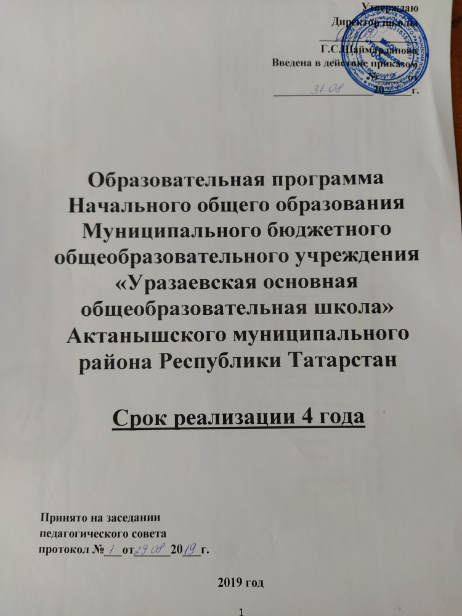 Содержание:  	Общие положения 	4-6 Целевой раздел 	6 Пояснительная записка 	6-8 Планируемые результаты освоения обучающимися  	8-10  	основной образовательной программы Формирование универсальных учебных действий 	10-13 Чтение. Работа с текстом (метапредметные результаты) 	13-14 Формирование ИКТ - компетентности обучающихся 	14-16  	(метапредметные  результаты) Русский язык 	16-19 Литературное чтение 	19-22 Родной язык     	22-29 Литературное чтение народной языке 29-34 1.2.6. Иностранный язык (английский) 34-37 Математика  	37-39 Основы религиозных культур и светской этики 	39-43 Окружающий мир 	43-45 Изобразительное искусство 	45-47 Музыка  	47-50 1.2.12 Технология 	50-52 1.2.13. 	Физическая культура 	52-54 Система оценки достижения планируемых 	54-62  	результатов освоения основной образовательной программы Общие положения 	54-55 Особенности оценки личностных, метапредметных и 55-59 предметных результатов Норма оценивания по предметам (критерии выставления 	59-80 отметок) Портфель достижений как инструмент оценки динамики 81-82 индивидуальных образовательных достижений Итоговая оценка выпускника 	82-83 Содержательный раздел  	  	Программа формирования у обучающихся универсальных 	83-84 учебных действий Ценностные ориентиры начального общего образования 	84-85 Характеристика универсальных учебных действий при 	85-88 получении  начального общего образования Связь универсальных учебных действий с содержанием 88-94 учебных предметов Особенности, основные направления и планируемые 	94-95 результаты учебно- исследовательской и проектной деятельности обучающихся в рамках  урочной и внеурочной деятельности Условия, обеспечивающие развитие универсальных 95-97 учебных действийу обучающихся Условия, обеспечивающие преемственность программы 	97-99 формирования у  обучающихся универсальных учебных действий при переходе от дошкольного к начальному и от начального к основному общему образованию Методика и инструментарий оценки успешности освоения 99-100 и применения обучающимися универсальных учебных действий  Программы отдельных учебных предметов, курсов  внеурочной деятельности Общие положения 	100-101 Основное содержание учебных предметов 	 Русский язык 	101-104 2.2.2.2. 	Литературное чтение 	104-107 Родной язык 	107-112 Литературное чтение на родном языке 112-118 2.2.2.5. Иностранный язык (английский) 119-120 2.2.2.6. Математика  	120-124 2.2.2.7. Окружающий мир 	100-103 Основы религиозных культур и светской этики 	103-105 Изобразительное искусство 	105-107 Музыка 	107-119 2.2.2.11. Технология 	119-120 2.2.2.12. 	Физическая культура 	120-123 Программа духовно-нравственного воспитания, развития 	123-144 обучающихся при получении начального общего образования                                                  Программа формирования экологической культуры, 144-147 здорового и безопасного  образа жизни Программа коррекционной работы 	147-157 Организационный раздел 	157 Учебный план начального общего образования 	157-160 План внеурочной деятельности 	160-163 Система условий реализации основной образовательной 	163 программы Кадровые условия реализации основной образовательной 	163-164 программы Психолого-педагогические условия реализации основной 	164-165 образовательной  программы Финансовое обеспечение реализации основной 	165-170 образовательной программы Материально-технические условия реализации основной 	170-172 образовательной  программы Информационно-методические условия реализации 	172-174 основной образовательной  программы Механизмы достижения целевых ориентиров в системе 	174-176 условий Общие положения Основная образовательная программа начального общего образования (далее – ООП НОО) разработана в соответствии с требованиями федерального государственного образовательного стандарта начального общего образования (далее – ФГОС НОО) к структуре основной образовательной программы, определяет цель, задачи, планируемые результаты, содержание и организацию образовательной деятельности при получении начального общего образования.  Основная образовательная программа начального общего образования разработана на основе ПООП НОО с учетом типа организации,а также образовательных потребностей и запросов участников образовательныхотношений.  Муниципальное бюджетное общеобразовательное учреждение «Уразаевская основная общеобразовательная школа» Актанышского муниципального района Республики Татарстан (далее МБОУ «Уразаевская ООШ») имееет государственную аккредитацию, осуществляет образовательную деятельность на основании лецензии на осуществление образовательной деятельности.  Содержание основной образовательной программы МБОУ «Уразаевская ООШ» отражает требования ФГОС НОО и содержит три основных раздела: целевой, содержательный и организационный.  Целевой раздел определяет общее назначение, цели, задачи и планируемые результаты реализации основной образовательной программы, конкретизированные в соответствиис требованиями ФГОС НОО и учитывающие региональные, национальные и этнокультурные особенности народов Республики Татарстан, а также способы определения достижения этих целей и результатов.  Целевой раздел включает:  пояснительную записку;  планируемые результаты освоения обучающимися основной образовательной программы;  – систему оценки достижения планируемых результатов освоения основной образовательной программы.  Содержательный раздел определяет общее содержание начального общего образования и включает образовательные программы, ориентированные на достижение личностных, предметных и метапредметных результатов:  программу формирования универсальных учебных действий  обучающихся;  программы отдельных учебных предметов, курсов и курсов внеурочной деятельности;  программу духовно-нравственного развития, воспитания обучающихся;  программу формирования экологической культуры, здорового и безопасного образа жизни;  – программу коррекционной работы.  Организационный раздел устанавливает общие рамки организации образовательной деятельности, а также механизм реализации компонентов основной образовательной программы.  Организационный раздел включает:  учебный план начального общего образования;  план внеурочной деятельности;  календарный учебный график;  систему условий реализации основной образовательной программы в соответствии с требованиями ФГОС НОО.  Федеральный государственный образовательный стандарт начального общего образования представляет собой совокупность требований, обязательных при реализации основной образовательной программы начального общего образования. Стандарт  включает в себя требования:  -к результатам освоения основной образовательной программы начального общего образования;  к структуре основной образовательной программы начального общего образования, в том числе требования к соотношению частей основной образовательной программы и их объему, а также к соотношению обязательной части основной образовательной программы и части, формируемой участниками образовательных отношений;  - к условиям реализации основной образовательной программы начального общего образования, в том числе кадровым, финансовым, материально-техническим и иным условиям.  Требования к результатам, структуре и условиям освоения основной образовательной программы начального общего образования учитывают возрастные и индивидуальные особенности обучающихся при получении начального общего образования, самоценность начального общего образования как фундамента всего последующего образования.  В целях обеспечения реализации права на образование обучающихся с ограниченными возможностями здоровья применяется настоящий Стандарт с учетом специальных требований и (или) федеральный государственный образовательный стандарт начального общего образования обучающихся с ограниченными возможностями здоровья и (или) федеральный государственный образовательный стандарт образования обучающихся с умственной отсталостью (интеллектуальными нарушениями). Стандарт является основой объективной оценки соответствия, установленным требованиям образовательной деятельности и подготовки обучающихся, освоивших основную образовательную программу начального общего образования, независимо от формы получения образования и формы обучения.  Начальное общее образование может быть получено:  в МБОУ «Уразаевская ООШ» (в очной, очно-заочной или заочной форме);  вне организации, осуществляющей образовательную деятельность, в форме семейного образования.  Допускается сочетание различных форм получения образования и форм обучения.  Срок получения начального общего образования составляет четыре года, а для инвалидов и лиц с ограниченными возможностями здоровья при обучение по адаптированным основным образовательным программам начального общего образования, независимо от применяемых образовательных технологий, увеличивается не более чем на два года.  Стандарт разработан с учетом региональных, национальных и этнокультурных особенностей народов Российской Федерации.  Стандарт направлен на обеспечение:  равных возможностей получения качественного начального общего образования; духовно-нравственного развития и воспитания, обучающихся при получении начального общего образования, становление их гражданской идентичности как основы развития гражданского общества;  преемственности основных образовательных программ дошкольного, начального общего, основного общего, среднего общего, профессионального образования;  сохранения и развития культурного разнообразия и языкового наследия многонационального народа Российской Федерации, права на изучение родного языка, возможности получения начального общего образования на родном языке, овладения духовными ценностями и культурой многонационального народа России;  -единства образовательного пространства Российской Федерации;  демократизации образования и всей образовательной деятельности, в том числе через развитие форм государственно-общественного управления, расширение возможностей для реализации права выбора педагогическими работниками методик обучения и воспитания, методов оценки знаний обучающихся, воспитанников, использования различных форм образовательной деятельности обучающихся, развития культуры образовательной среды организации, осуществляющей образовательную деятельность; формирования критериальной оценки результатов освоения обучающимися основной образовательной программы начального общего образования, деятельности педагогических работников, 	организации, 	осуществляющей 	образовательную 	деятельность, функционирования системы образования в целом;  условий для эффективной реализации и освоения обучающимися основной образовательной программы начального общего образования, в том числе обеспечение условий для индивидуального развития всех обучающихся, в особенности тех, кто в наибольшей степени нуждается в специальных условиях обучения, одаренных детей и детей с ограниченными возможностями здоровья.  МБОУ «Уразаевкая ООШ», реализующая основную образовательную программу начального общего образования, обеспечивает ознакомление обучающихся и их родителей (законных представителей) как участников образовательных отношений:  с уставом и другими документами, регламентирующими осуществление образовательной деятельности в образовательной организации;  с их правами и обязанностями в части формирования и реализации основной образовательной программы начального общего образования, установленными законодательством Российской Федерации и уставом образовательнойорганизации.  Права и обязанности родителей (законных представителей) обучающихся в части, касающейся участия в формированиии обеспечении освоения всеми детьми основной образовательной программы, могут закрепляться в заключенном между ними и образовательной организацией договоре, отражающем ответственность субъектов образования за конечные результаты освоения основной образовательной программы. 1.Целевой раздел 1.1. Пояснительная записка Цель реализации основной образовательной программы начального общего образования — обеспечение выполнения требований ФГОС НОО.  Достижение поставленной цели при разработке и реализации образовательной организацией основной образовательной программы начального общего образования предусматривает решение следующих основных задач:  формирование общей культуры, духовно-нравственное, гражданское, социальное, личностное и интеллектуальное развитие, развитие творческих способностей, сохранение и укрепление здоровья;  обеспечение планируемых результатов по освоению выпускником целевых установок, приобретению знаний, умений, навыков, компетенций и компетентностей, определяемых личностными, семейными, общественными, государственными потребностями и возможностями обучающегося младшего школьного возраста, индивидуальными особенностями его развития и состояния здоровья;  становление и развитие личности в ее индивидуальности, самобытности, уникальности и неповторимости;  обеспечение преемственности начального общего и основного общего образования;  – достижение планируемых результатов освоения основной образовательной программы начального общего образования всеми обучающимися, в том числе детьми с ограниченными возможностями здоровья (далее-дети с ОВЗ);  обеспечение доступности получения качественного начального общего образования;  выявление и развитие способностей обучающихся, в том числе лиц, проявивших выдающиеся способности, через систему клубов, секций, студий и кружков, организацию общественно полезной деятельности;  организация интеллектуальных и творческих соревнований, научно-технического творчества и проектно-исследовательской деятельности; -участие обучающихся, их родителей (законных представителей), педагогических работников и общественности в проектировании и развитии внутришкольной социальной среды;  – использование в образовательной деятельности современных образовательных технологий деятельностного типа;  предоставление обучающимся возможности для эффективной самостоятельной работы;  включение обучающихся в процессы познания и преобразования внешкольной социальной среды.  В основе реализации основной образовательной программы лежит системнодеятельностный подход, который предполагает:  воспитание и развитие качеств личности, отвечающих требованиям информационного общества, инновационной экономики, задачам построения демократического гражданского общества на основе толерантности, диалога культур и уважения его многонационального, полилингвального, поликультурного и поликонфессионального состава;  -переход к стратегии социального проектирования и конструирования на основе разработки содержания и технологий образования, определяющих пути и способы достижения социально желаемого уровня (результата) личностного и познавательного развития обучающихся; ориентацию на достижение цели и основного результата образования — развитие личности обучающегося на основе освоения универсальных учебных действий, познания и освоения мира; признание решающей роли содержания образования, способов организации образовательной деятельности и учебного сотрудничества в достижении целей личностного и социального развития обучающихся; -учёт индивидуальных возрастных, психологических и физиологических особенностей обучающихся, роли и значения видов деятельности и форм общения при определении образовательно-воспитательных целей и путей их достижения; обеспечение преемственности дошкольного, начального общего, основного общего, среднего общего и профессионального образования; разнообразие индивидуальных образовательных траекторий и индивидуального развития каждого обучающегося(в том числе лиц, проявивших выдающиеся способности, и детей с ОВЗ ), обеспечивающих рост творческого потенциала, познавательных мотивов, обогащение форм учебного сотрудничества и расширение зоны ближайшего развития. Основная образовательная программа формируется учётом особенностей уровня начального общего образования как фундамента всего последующего обучения. Начальная школа — особый этап в жизни ребёнка, связанный: с изменением при поступлении в школу ведущей деятельности ребёнка — с переходом к учебной деятельности (при сохранении значимости игровой), имеющей общественный характер и являющейся социальной по содержанию; с освоением новой социальной позиции, расширением сферы взаимодействия ребёнка с окружающим миром, развитием потребностей в общении, познании, социальном признании и самовыражении; с принятием и освоением ребёнком новой социальной роли ученика, выражающейся в формировании внутренней позиции школьника, определяющей новый образ школьной жизни и перспективы личностного и познавательного развития; с формированием у школьника основ умения учитьсяи способности к организации своей деятельности: принимать, сохранять цели иследовать им в учебной деятельности; планировать свою деятельность, осуществлять её контроль и оценку; взаимодействовать с учителем и сверстниками в учебной деятельности;  -с изменением при этом самооценки ребёнка, которая приобретает черты адекватности и рефлексивности; с моральным развитием, которое существенным образом связано с характером сотрудничества со взрослыми и сверстниками, общением и межличностными отношениями дружбы, становлением основ гражданской идентичности и мировоззрения. Учитываются также характерные для младшего школьного возраста (от 6,5 до11 лет): центральные психологические новообразования, формируемые на данномуровне образования: словесно-логическое мышление, произвольная смысловая память, произвольное внимание, письменная речь, анализ, рефлексия содержания, оснований и способов действий, планирование и умение действовать во внутреннем плане, знаково-символическое мышление, осуществляемое как моделирование существенных связей и отношений объектов; развитие целенаправленной и мотивированной активности обучающегося, направленной на овладение учебной деятельностью, основой которой выступает формирование устойчивой системы учебно-познавательных и социальных мотивов и личностного смысла учения. При определении стратегических характеристик основной образовательнойпрограммы учитываются существующий разброс в темпах и направлениях развития детей, индивидуальные различия в их познавательной деятельности, восприятии, внимании, памяти, мышлении, речи, моторике и т. д., связанные с возрастными, психологическими и физиологическими индивидуальными особенностями детей младшего школьного возраста. При этом успешность и своевременность формирования указанныхновообразований познавательной сферы, качеств и свойств личности связываютсяс активной позицией учителя, а также с адекватностью построенияобразовательной деятельности и выбора условий и методик обучения,учитывающих описанные выше особенности уровня начального общегообразования. 1.2. Планируемые результаты освоения обучающимися основной образовательной программы  Планируемые результаты освоения основной образовательной программы начального общего образования (далее — планируемые результаты) являются одним из важнейших механизмов реализации требований ФГОС НОО к результатам обучающихся, освоивших основную образовательную программу. Они представляют собой систему обобщенных личностно- ориентированных целей образования, допускающих дальнейшее уточнение и конкретизацию, что обеспечивает определение и выявление всех составляющих планируемых результатов, подлежащих формированию и оценке.  Планируемые результаты: обеспечивают связь между требованиями ФГОС НОО, образовательной деятельностью и системой оценки результатов освоения основной образовательной программы начального общего образования, уточняя и конкретизируя общее понимание личностных, метапредметных и предметных результатов для каждой учебной программы с учётом ведущих целевых установок их освоения, возрастной специфики обучающихся и требований, предъявляемых системой оценки; являются содержательной и критериальной основой для разработки программ учебных предметов, курсов, учебно-методической литературы, а также для системы оценки качества освоения обучающимися основной образовательной программы начального общего образования. В соответствии с системно-деятельностным подходом содержание планируемых результатов описывает и характеризует обобщенные способы действий с учебным материалом, позволяющие обучающимся успешно решать учебные и учебно-практические задачи, в том числе задачи, направленные на отработку теоретических моделей и понятий, и задачи, по возможности максимально приближенные к реальным жизненным ситуациям.  Иными словами, система планируемых результатов дает представление о том, какими именно действиями – познавательными, личностными, регулятивными, коммуникативными, преломленными через специфику содержания того или иного предмета – овладеют обучающиеся в ходе образовательной деятельности. В системе планируемых результатов особо выделяется учебный материал, имеющий опорный характер, т. е. служащий основой для последующего обучения.  Структура планируемых результатов учитывает необходимость: определения динамики развития обучающихся на основе выделения достигнутого уровня развития и ближайшей перспективы — зоны ближайшего развития ребёнка; определения возможностей овладения обучающимися учебными действиями на уровне, соответствующем зоне ближайшего развития, в отношении знаний, расширяющих и углубляющих систему опорных знаний, а также знаний и умений, являющихся подготовительными для данного предмета; выделения основных направлений оценочной деятельности — оценки результатов деятельности систем образования различного уровня, педагогов, обучающихся. С этой целью в структуре планируемых результатов по каждой учебной программе (предметной, междисциплинарной) выделяются следующие уровни описания. Ведущие целевые установки и основныеожидаемые результаты изучения данной учебной программы. Их включение в структуру планируемых результатов призвано дать ответ на вопрос о смысле изучения данного предмета, его вкладе в развитие личности обучающихся. Планируемые результаты представлены в первом, общецелевом блоке, предваряющем планируемые результаты по отдельным разделам учебной программы. Этот блок результатов описывает основной, сущностный вклад данной программы в развитие личности обучающихся, в развитие их способностей; отражает такие общие цели образования, как формирование ценностных и мировоззренческих установок, развитие интереса, формирование определенных познавательных потребностей обучающихся. Оценка достижения этих целей ведется в ходе процедур, допускающих предоставление и использование исключительнонеперсонифицированной информации, а полученные результаты характеризуют деятельность системы образования. Планируемые предметные результаты, приводятся в двух блоках к каждому разделу учебной программы. Они ориентируют в том, какой уровень освоения опорного учебного материала ожидается от выпускников. Первый блок «Выпускник научится». Критериями отбора данных результатов служат: их значимость для решения основных задач образования на данном уровне, необходимость для последующего обучения, а также потенциальная возможность их достижения большинством обучающихся, как минимум, на уровне, характеризующем исполнительскую компетентность обучающихся. Иными словами, в эту группу включается такая система знаний и учебных действий, которая, во-первых, принципиально необходима для успешного обучения в начальной и основной школе и, во-вторых, при наличии специальной целенаправленной работы учителя может быть освоена подавляющим большинством детей. Достижение планируемых результатов этой группы выносится на итоговую оценку, которая может осуществляться как в ходе освоения данной программыпосредством накопительной системы оценки (например, портфелядостижений), так и по итогам её освоения (с помощью итоговой работы). Оценкаосвоения опорного материала на уровне, характеризующем исполнительскую компетентность обучающихся, ведётся с помощью заданий базового уровня, а науровне действий, соответствующих зоне ближайшего развития, — с помощьюзаданий повышенного уровня. Успешное выполнение обучающимися заданийбазового уровня служит единственным основанием для положительного решениявопроса о возможности перехода на следующий уровень обучения. Цели, характеризующие систему учебных действий в отношении знаний,умений, навыков, расширяющих и углубляющих опорную систему иливыступающих как пропедевтика для дальнейшего изучения данного предмета. Планируемые результаты, описывающие указанную группу целей, приводятся в блоках «Выпускник получит возможность научиться» к каждому разделу программы учебного предмета и выделяются курсивом. Уровеньдостижений, соответствующий планируемым результатам этой группы, могутпродемонстрировать только отдельные обучающиеся, имеющие более высокийуровень мотивации и способностей. В повседневной практике обучения эта группа целей неотрабатывается со всеми без исключения обучающимися как в силуповышенной сложности учебных действий для обучающихся, так и в силуповышенной сложности учебного материала и/или его пропедевтическогохарактера на данном уровне обучения. Оценка достижения этих целей ведётсяпреимущественно в ходе процедур, допускающих предоставление и использованиеисключительно неперсонифицированной информации. Частично задания, ориентированные на оценкудостижения этой группы планируемых результатов, могут включаться в материалы итогового контроля. Основные цели такого включения — предоставить возможностьобучающимся продемонстрировать овладение более высокими (по сравнению сбазовым) уровнями достижений и выявить динамику роста численности группынаиболее подготовленных обучающихся. При этом невыполнение обучающимисязаданий, с помощью которых ведётся оценка достижения планируемых результатов этой группы, не является препятствием для перехода на следующийуровень обучения. В ряде случаев учёт достижения планируемых результатов этойгруппы целесообразно вести в ходе текущего и промежуточного оценивания, аполученные результаты фиксировать посредством накопительной системы оценки(например, в форме портфеля достижений) и учитывать при определении итоговойоценки. Подобная структура представления планируемых результатов подчёркиваеттот факт, что при организации образовательной деятельности, направленной нареализацию и достижение планируемых результатов, от учителятребуетсяиспользование таких педагогических технологий, которые основаны на дифференциации требований к подготовке обучающихся. При получении начального общего образования устанавливаются планируемые результаты освоения: междисциплинарной программы «Формирование универсальныхучебных действий», а также её разделов «Чтение. Работа с текстом» и«Формирование ИКТ - компетентности обучающихся»; программ по всем учебным предметам. В данном разделе основной образовательной программы приводятсяпланируемые результаты освоения всехобязательных учебных предметов приполучениии начального общего образования. 1.2.1. Формирование универсальных учебных действий (личностные и метапредметные результаты) В результате изучения всех без исключения предметов при полученииначального общего образования у выпускников будут сформированы личностные, регулятивные, познавательные и коммуникативные универсальные учебные действия как основа умения учиться. Личностные универсальные учебные действия У выпускника будут сформированы: внутренняя позиция школьника на уровне положительного отношения к школе, ориентации на содержательные моменты школьной действительности и принятия образца «хорошего ученика»; широкая мотивационная основа учебной деятельности, включающая социальные, учебнопознавательные и внешние мотивы; учебно-познавательный интерес к новому учебному материалу и способам решения новой задачи; ориентация на понимание причин успеха в учебной деятельности, втом числе на самоанализ и самоконтроль результата, на анализ соответствиярезультатов требованиям конкретной задачи, на понимание оценок учителей,товарищей, родителей и других людей; способность к оценке своей учебной деятельности; основы гражданской идентичности, своей этническойпринадлежности в форме осознания «Я» как члена семьи, представителя народа,гражданина России, чувства сопричастности и гордости за свою Родину, народ иисторию, осознание ответственности человека за общее благополучие; ориентация в нравственном содержании и смысле как собственныхпоступков, так и поступков окружающих людей; знание основных моральных норм и ориентация на их выполнение; – развитие этических чувств — стыда, вины, совести как регуляторов морального поведения; понимание чувств других людей и сопереживание им; установка на здоровый образ жизни; основы экологической культуры: принятие ценности природного мира, готовность следовать в своей деятельности нормам природоохранного, нерасточительного, здоровьесберегающего поведения; чувство прекрасного и эстетические чувства на основе знакомства с мировой и отечественной художественной культурой. Выпускник получит возможность для формирования: внутренней позиции обучающегося на уровне положительногоотношения к образовательной организации, понимания необходимости учения,выраженного в преобладании учебно-познавательных мотивов и предпочтениисоциального способа оценки знаний; выраженной устойчивой учебно-познавательной мотивации учения; устойчивого учебно-познавательного интереса к новымобщимспособам решения задач; – адекватного понимания причин успешности/неуспешностиучебнойдеятельности; положительной адекватной дифференцированной самооценки наоснове критерия успешности реализации социальной роли «хорошего ученика»; -компетентности 	в 	реализации 	основ 	гражданской 	идентичности 	впоступках 	и деятельности; морального сознания на конвенциональном уровне, способности к решению моральных дилемм на основе учёта позиций партнёров в общении, ориентации на их мотивы и чувства, устойчивое следование в поведении моральным нормам и этическим требованиям; – установки на здоровый образ жизни и реализации её в реальномповедении и поступках; – осознанных устойчивых эстетических предпочтений и ориентации наискусство как значимую сферу человеческой жизни; эмпатии как осознанного понимания чувств других людей исопереживания им, выражающихся в поступках, направленных на помощь другими обеспечение их благополучия. Регулятивные универсальные учебные действия Выпускник научится: принимать и сохранять учебную задачу; учитывать выделенные учителем ориентиры действия в новом учебномматериале в сотрудничестве с учителем; планировать свои действия в соответствии с поставленной задачей иусловиями её реализации, в том числе во внутреннем плане; учитывать установленные правила в планировании и контроле способарешения; осуществлять итоговый и пошаговый контроль по результату; оценивать правильность выполнения действия на уровне адекватнойретроспективной оценки соответствия результатов требованиям данной задачи; адекватно воспринимать предложения и оценку учителей, товарищей,родителей и других людей; различать способ и результат действия; вносить необходимые коррективы в действие после его завершения наоснове его оценки и учёта характера сделанных ошибок, использовать предложенияи оценки для создания нового, более совершенного результата, использовать запись в цифровой форме хода и результатов решения задачи, собственной звучащей речи на русском, родном и иностранном языках. Выпускник получит возможность научиться: в сотрудничестве с учителем ставить новые учебные задачи; преобразовывать практическую задачу в познавательную; проявлять познавательную инициативу в учебном сотрудничестве; самостоятельно учитывать выделенные учителем ориентирыдействия в новом учебном материале; осуществлять констатирующий и предвосхищающий контроль порезультату и по способу действия, актуальный контроль на уровне произвольноговнимания; самостоятельно оценивать правильность выполнения действия ивносить необходимые коррективы в исполнение, как по ходу его реализации, так и вконце действия. Познавательныеуниверсальные учебные действия Выпускник научится: осуществлять поиск необходимой информациидля выполненияучебных заданий с использованием учебной литературы, энциклопедий,справочников (включая электронные, цифровые), в открытом информационномпространстве, в томчисле контролируемом пространстве сети Интернет; осуществлять запись (фиксацию) выборочной информации обокружающем мире и о себе самом, в том числе с помощью инструментов ИКТ; использовать знаково-символические средства, в том числе модели(включая виртуальные) и схемы (включая концептуальные), для решения задач; проявлять познавательную инициативу в учебном сотрудничестве; строить сообщения в устной и письменной форме; ориентироваться на разнообразие способов решения задач; основам смыслового восприятия художественных и познавательныхтекстов, выделять существенную информацию из сообщений разных видов (впервую очередь текстов); – осуществлять анализ объектов с выделением существенных инесущественных признаков; осуществлять синтез как составление целого из частей; проводить сравнение, сериацию и классификацию позаданнымкритериям; устанавливать причинно-следственные связи в изучаемом кругеявлений; строить рассуждения в форме связи простых суждений об объекте, егостроении, свойствах и связях; обобщать, т. е. осуществлять генерализацию и выведение общностидля целого ряда или класса единичных объектов, на основе выделения сущностнойсвязи; осуществлять подведение под понятие на основе распознаванияобъектов, выделения существенных признаков и их синтеза; устанавливать аналогии; владеть рядом общих приёмов решения задач. Выпускник получит возможность научиться: осуществлять расширенный поиск информации с использованиемресурсов библиотек и сети Интернет; записывать, фиксировать информацию об окружающем мире спомощью инструментов ИКТ; создавать и преобразовывать модели и схемы для решения задач; осознанно и произвольно строить сообщения в устной и письменнойформе; осуществлять выбор наиболее эффективных способов решения задач взависимости от конкретных условий; осуществлять синтез как составление целого из частей, самостоятельно достраивая и восполняя недостающие компоненты; осуществлять сравнение, сериацию и классификацию, самостоятельно выбирая основания и критерии для указанных логических операций; строить логическое рассуждение, включающее установление причинно-следственных связей; произвольно и осознанно владеть общими приёмами решения задач. Коммуникативные универсальные учебные действия Выпускник научится: адекватно использовать коммуникативные, прежде всего речевые,средства для решения различных коммуникативных задач, строить монологическоевысказывание (в том числе сопровождая 	его 	аудиовизуальной 	поддержкой),владеть 	диалогической 	формой коммуникации, используя в том числе средства иинструменты ИКТ и дистанционного общения; допускать возможность существования у людей различных точекзрения, в том числе не совпадающих с его собственной, и ориентироваться напозицию партнёра в общении и взаимодействии; учитывать разные мнения и стремиться к координации различных позиций в сотрудничестве; формулировать собственное мнение и позицию; договариваться и приходить к общему решению в совместной деятельности, в том числе в ситуации столкновения интересов; строить понятные для партнёра высказывания, учитывающие, что партнёр знает и видит, а что нет; задавать вопросы; контролировать действия партнёра; использовать речь для регуляции своего действия; адекватно использовать речевые средства для решения различных коммуникативных задач, строить монологическое высказывание, владеть диалогической формой речи. Выпускник получит возможность научиться: учитывать и координировать в сотрудничестве позиции других людей, отличные от собственной; учитывать разные мнения и интересы и обосновывать собственную позицию; понимать относительность мнений и подходов к решению проблемы; аргументировать свою позицию и координировать её с позициями партнёров в сотрудничестве при выработке общего решения в совместнойдеятельности; продуктивно содействовать разрешению конфликтов на основе учёта интересов и позиций всех участников; с учётом целей коммуникации достаточно точно, последовательно иполно передавать партнёру необходимую информацию как ориентир дляпостроения действия; задавать вопросы, необходимые для организации собственнойдеятельности и сотрудничества с партнёром; осуществлять 	взаимный 	контроль 	и 	оказывать 	в 	сотрудничественеобходимую взаимопомощь; адекватно использовать речевые средства для эффективного решения разнообразных коммуникативных задач, планирования и регуляции своейдеятельности. 1.2.1.1. Чтение. Работа с текстом (метапредметные результаты)  В результате изучения всех без исключения учебных предметов при получении  начального общего образования выпускники приобретут первичные навыки работы с содержащейся в текстах информацией в процессе чтения соответствующих возрасту литературных, учебных, научно­познавательных текстов, инструкций. Выпускники научатся осознанно читать тексты с целью удовлетворения познавательного интереса, освоения и использования информации. Выпускники овладеют элементарными навыками чтения информации, представленной в наглядно-символической форме, приобретут опыт работы с текстами, содержащими рисунки, таблицы, диаграммы, схемы. У выпускников будут развиты такие читательские действия, как поиск информации, выделение нужной для решения практической или учебной задачи информации, систематизация, сопоставление, анализ и обобщение имеющихся в тексте идей и информации, их интерпретация и преобразование. Обучающиеся смогут использовать полученную из разного вида текстов информацию для установления несложных причинно-следственных связей и зависимостей, объяснения, обоснования утверждений, а также принятия решений в простых учебных и практических ситуациях. Выпускники получат возможность научиться самостоятельно организовывать поиск информации. Они приобретут первичный опыт критического отношения к получаемой информации, сопоставления ее с информацией из других источников и имеющимся жизненным опытом. Работа с текстом: поиск информации и понимание прочитанного Выпускник научится: находить в тексте конкретные сведения, факты, заданные в явном виде; определять тему и главную мысль текста; делить тексты на смысловые части, составлять план текста; •вычленять содержащиеся в тексте основные события и устанавливать их последовательность; упорядочивать информацию по заданному основанию; сравнивать между собой объекты, описанные в тексте, выделяя два- три существенных признака;  понимать информацию, представленную в неявном виде (например, находить в тексте несколько примеров, доказывающих приведённое утверждение; характеризовать явление по его описанию; выделять общий признак группы элементов); понимать информацию, представленную разными способами: словесно, в виде таблицы, схемы, диаграммы; понимать текст, опираясь не только на содержащуюся в нём информацию, но и на жанр, структуру, выразительные средства текста; использовать различные виды чтения: ознакомительное, изучающее, поисковое, выбирать нужный вид чтения в соответствии с целью чтения; ориентироваться в соответствующих возрасту словарях и справочниках. Выпускник получит возможность научиться: использовать формальные элементы текста (например, подзаголовки, сноски) для поиска нужной информации; работать с несколькими источниками информации; сопоставлять информацию, полученную из нескольких источников. Работа с текстом: преобразование и интерпретация информации Выпускник научится: пересказывать текст подробно и сжато, устно и письменно; соотносить факты с общей идеей текста, устанавливать простые связи, не показанные в тексте напрямую; формулировать несложные выводы, основываясь на тексте; находить аргументы, подтверждающие вывод; сопоставлять и обобщать содержащуюся в разных частях текста информацию; составлять на основании текста небольшое монологическое высказывание, отвечая на поставленный вопрос.  Выпускник получит возможность научиться: делать выписки из прочитанных текстов с учётом цели их дальнейшего использования; составлять небольшие письменные аннотации к тексту, отзывы о прочитанном. Работа с текстом: оценка информации Выпускник научится: высказывать оценочные суждения и свою точку зрения о прочитанном тексте; оценивать содержание, языковые особенности и структуру текста; определять место и роль иллюстративного ряда в тексте;  на основе имеющихся знаний, жизненного опыта подвергать сомнению достоверность прочитанного, обнаруживать недостоверность получаемых сведений, пробелы в информации и находить пути восполнения этих пробелов; участвовать в учебном диалоге при обсуждении прочитанного или прослушанного текста. Выпускник получит возможность научиться: сопоставлять различные точки зрения; соотносить позицию автора с собственной точкой зрения; в процессе работы с одним или несколькими источниками выявлять достоверную (противоречивую) информацию. 1.2.1.2. 	Формирование 	ИКТ-компетентности 	обучающихся 	(метапредметные результаты). В результате изучения всех без исключения предметов на уровне начального общего образования начинается формирование навыков, необходимых для жизни и работы в современном высокотехнологичном обществе. Обучающиеся приобретут опыт работы с информационными объектами, в которых объединяются текст, наглядно-графические изображения, цифровые данные, неподвижные и движущиеся изображения, звук, ссылки и базы данных и которые могут передаваться как устно, так и с помощью телекоммуникационных технологий или размещаться в Интернете. 	Обучающиеся 	познакомятся 	с 	различными 	средствами 	информационно-коммуникационных технологий (ИКТ), освоят общие безопасные и эргономичные принципы работы с ними; осознают возможности различных средств ИКТ для использования в обучении, развития собственной познавательной деятельности и общей культуры. Они приобретут первичные навыки обработки и поиска информации при помощи средств ИКТ: научатся вводить различные виды информации в компьютер: текст, звук, изображение, цифровые данные; создавать, редактировать, сохранять и передавать медиа сообщения. Выпускники научатся оценивать потребность в дополнительной информации для решения учебных задач и самостоятельной познавательной деятельности; определять возможные источники ее получения; критически относиться к информации и к выбору источника информации. Они научатся планировать, проектировать и моделировать процессы в простых учебных и практических ситуациях. В результате использования средств и инструментов ИКТ и ИКТ-ресурсов для решения разнообразных учебно-познавательных и учебно-практических задач, охватывающих содержание всех изучаемых предметов, у обучающихся будут  формироваться и развиваться необходимые универсальные учебные действия и специальные учебные умения, что заложит основу успешной учебной деятельности в средней и старшей школе. Знакомство со средствами ИКТ, гигиена работы с компьютером Выпускник научится: использовать безопасные для органов зрения, нервной системы, опорно-двигательного аппарата, эргономичные приёмы работы с компьютером и другими средствами ИКТ; выполнять компенсирующие физические упражнения (мини - зарядку); организовывать систему папок для хранения собственной информации в компьютере. Технология ввода информации в компьютер: ввод текста, запись звука, изображения, цифровых данных Выпускник научится: -вводить информацию в компьютер с использованием различных технических средств (фото- и видеокамеры, микрофона и т. д.), сохранять полученную информацию, набирать небольшие тексты на родном языке; набирать короткие тексты на иностранном языке, использовать компьютерный перевод отдельных слов; -рисовать (создавать простые изображения)на графическом планшете; -сканировать рисунки и тексты. Выпускник получит возможность научиться: использовать программу распознавания сканированного текста на русском языке. Обработка и поиск информации Выпускник научится: -подбирать подходящий по содержанию и техническому качеству результат видеозаписи и фотографирования, использовать сменные носители (флэш-карты); -описывать по определенному алгоритму объект или процесс наблюдения, записывать аудиовизуальную и числовую информацию о нем, используя инструменты ИКТ; -собирать числовые данные в естественно-научных наблюдениях и экспериментах, используя цифровые датчики, камеру, микрофон и другие средства ИКТ, а также в ходе опроса людей; -редактировать тексты, последовательности изображений, слайды в соответствии с коммуникативной или учебной задачей, включая редактирование текста, цепочек изображений, видео- и аудиозаписей, фотоизображений; -пользоваться основными функциями стандартного текстового редактора, использовать полуавтоматический орфографический контроль; использовать, добавлять и удалять ссылки в сообщениях разного вида; следовать основным правилам оформления текста; -искать информацию в соответствующих возрасту цифровых словарях и справочниках, базах данных, контролируемом Интернете, системе поиска внутри компьютера; составлять список используемых информационных источников (в том числе с использованием ссылок); -заполнять учебные базы данных. Выпускник получит возможность -научиться грамотно формулировать запросы при поиске в сети Интернет и базах данных, оценивать, интерпретировать и сохранять найденную информацию; критически относиться к информации и к выбору источника информации. • Создание, представление и передача сообщений Выпускник научится: -оформлять и сохранять их; -создавать простые сообщения в виде аудио- и видеофрагментов или последовательности слайдов с использованием иллюстраций, видеоизображения, звука, текста; -готовить и проводить презентацию перед небольшой аудиторией: создавать план презентации, выбирать аудиовизуальную поддержку, писать пояснения и тезисы для презентации; -создавать простые схемы, диаграммы, планы и пр.; -создавать простые изображения, пользуясь графическими возможностями компьютера; составлять новое изображение из готовых фрагментов (аппликация); -размещать 	сообщение 	в 	информационной 	образовательной 	среде 	образовательной организации; -пользоваться основными средствами телекоммуникации; участвовать в коллективной коммуникативной деятельности в информационной образовательной среде, фиксировать ход и результаты общения на экране и в файлах. Выпускник получит возможность научиться: представлять данные; создавать музыкальные произведения с использованием компьютера и музыкальной клавиатуры, в том числе из готовых музыкальных фрагментов и «музыкальных петель».  Планирование деятельности, управление и организация Выпускник научится: -создавать движущиеся модели и управлять ими в компьютерно управляемых средах (создание простейших роботов); -определять последовательность выполнения действий, составлять инструкции (простые алгоритмы) 	в 	несколько 	действий, 	строить 	программы дляя компьютерного исполнителя с использованием  конструкций последовательного выполнения и повторения; -планировать несложные исследования объектов и процессов внешнего мира. Выпускник получит возможность научиться: -проектировать несложные объекты и процессы реального мира, своей собственной деятельности и деятельности группы, включая навыки роботехнического проектирования -моделировать объекты и процессы реального мира. Планируемые результаты и содержание образовательной области «Филология» на уровне начального общего образования 1.2.2. Русский язык.  В результате изучения курса русского языка, обучающиеся при получении начального общего образования научатся осознавать язык как основное средство человеческого общения и явление национальной культуры, у них начнет формироваться позитивное эмоционально­ценностное отношение к русскому и татарскому  языкам, стремление к их грамотному использованию, русский язык и татарский  язык станут для учеников основой всего процесса обучения, средством развития их мышления, воображения, интеллектуальных и творческих способностей. В процессе изучения обучающиеся получат возможность реализовать в устном и письменном общении (в том числе с использованием средств ИКТ) потребность в творческом самовыражении, научатся использовать язык с целью поиска необходимой информации в различных источниках для выполнения учебных заданий. У выпускников, освоивших основную образовательную программу начального общего образования, будет сформировано отношение к правильной устной и письменной речи как показателям общей культуры человека. Они получат начальные представления о нормах русского и татарского литературного языка (орфоэпических, лексических, грамматических) и правилах речевого этикета, научатся ориентироваться в целях, задачах, средствах и условиях общения, что станет основой выбора адекватных языковых средств для успешного решения коммуникативной задачи при составлении несложных устных монологических высказываний и письменных текстов. У них будут сформированы коммуникативные учебные действия, необходимые для успешного участия в диалоге: ориентация на позицию партнера, учет различных мнений и координация различных позиций в сотрудничестве, стремление к более точному выражению собственного мнения и позиции, умение задавать вопросы. Выпускник на уровне начального общего образования: -научится осознавать безошибочное письмо как одно из проявлений собственного уровня культуры; -сможет применять орфографические правила и правила постановки знаков препинания (в объеме изученного) при записи собственных и предложенных текстов, овладеет умением проверять написанное; -получит первоначальные представления о системе и структуре русского и татарского языков: познакомится с разделами изучения языка – фонетикой и графикой, лексикой, словообразованием (морфемикой), морфологией и синтаксисом; в объеме содержания курса научится находить, характеризовать, сравнивать, классифицировать такие языковые единицы, как звук, буква, часть слова, часть речи, член предложения, простое предложение, что послужит основой для дальнейшего формирования общеучебных, логических и познавательных (символико-моделирующих) универсальных учебных действий с языковыми единицами. В результате изучения курса у выпускников, освоивших основную образовательную программу начального общего образования, будет сформирован учебно-познавательный интерес к новому учебному материалу и способам решения новой языковой задачи, что заложит основы успешной учебной деятельности при продолжении изучения курса русского языка и татарского языка на следующем уровне образования. Содержательная линия «Система языка» Раздел «Фонетика и графика» Выпускник научится: различать звуки и буквы; характеризовать звуки русского языка: гласные ударные/безударные; согласные твердые/мягкие, парные/непарные твердые и мягкие; согласные звонкие/глухие, парные/непарные звонкие и глухие; пользоваться русским алфавитом на основе знания последовательности букв в нем для упорядочивания слов и поиска необходимой информации в различных словарях и справочниках. Выпускник получит возможность научиться пользоваться русским алфавитом на основе знания последовательности букв в нем для упорядочивания слов и поиска необходимой информации в различных словарях и справочниках. Раздел «Орфоэпия» Выпускник получит возможность научиться: -соблюдать нормы русского и татарского литературного языка в собственной речи и оценивать соблюдение этих норм в речи собеседников (в объеме представленного в учебнике материала); -находить при сомнении в правильности постановки ударения или произношения слова ответ самостоятельно (по словарю учебника) либо обращаться за помощьюк учителю, родителям и др. Раздел «Состав слова (морфемика)» Выпускник научится: -различать изменяемые и неизменяемые слова; -различать родственные (однокоренные) слова и формы слова; -находить в словах с однозначно выделяемыми морфемами окончание, корень, приставку, суффикс. Выпускник получит возможность научиться -выполнять морфемный анализ слова в соответствии с предложенным учебником алгоритмом, оценивать правильность его выполнения; -использовать результаты выполненного морфемного анализа для решения орфографических и/или речевых задач. Раздел «Лексика» Выпускник научится: -выявлять слова, значение которых требует уточнения; -определять значение слова по тексту или уточнять с помощью толкового словаря; -подбирать синонимы для устранения повторов в тексте. Выпускник получит возможность научиться: -подбирать антонимы для точной характеристики предметов при их сравнении; -различать употребление в тексте слов в прямом и переносном значении (простые случаи); -оценивать уместность использования слов в тексте; -выбирать слова из ряда предложенных для успешного решения коммуникативной задачи. Раздел «Морфология» Выпускник научится: -распознавать грамматические признаки слов; -с учетом совокупности выявленных признаков (что называет, на какие вопросы отвечает, как изменяется) относить слова к определенной группе основных частей речи (имена существительные, имена прилагательные, глаголы). Выпускник получит возможность научиться: -проводить морфологический разбор имен существительных, имен прилагательных, глаголов по 	предложенному 	в 	учебнике 	алгоритму; 	оценивать 	правильность 	проведения морфологического разбора; -находить в тексте такие части речи, как личные местоимения и наречия, предлоги вместе с существительными и личными местоимениями, к которым они относятся, союзы и, а, но, частицу не при глаголах. Раздел «Синтаксис» Выпускник научится: -различать предложение, словосочетание, слово; -устанавливать при помощи смысловых вопросов связь между словами в словосочетании и предложении; -классифицировать 	предложения 	по 	цели 	высказывания, 	находить повествовательные/побудительные/ вопросительные предложения; -определять восклицательную/невосклицательную интонацию предложения; -находить главные и второстепенные (без деления на виды) члены предложения; -выделять предложения с однородными членами. Выпускник получит возможность научиться: -различать 	второстепенные 	члены 	предложения —определения, 	дополнения, обстоятельства; -выполнять в соответствии с предложенным в учебнике алгоритмом разбор простого предложения (по членам предложения, синтаксический), оценивать правильность разбора; -различать простые и сложные предложения. Содержательная линия «Орфография и пунктуация» Выпускник научится: -применять правила правописания (в объеме содержания курса); -определять (уточнять) написание слова по орфографическому словарю учебника; -безошибочно списывать текст объемом 80—90 слов; -писать под диктовку тексты объемом 75—80 слов в соответствии с изученными правилами правописания; -проверять собственный и предложенный текст, находить и исправлять орфографические и пунктуационные ошибки. Выпускник получит возможность научиться: -осознавать место возможного возникновения орфографической ошибки; -подбирать примеры с определенной орфограммой; -при составлении собственных текстов перефразировать записываемое, чтобы избежать орфографических и пунктуационных ошибок; -при работе над ошибками осознавать причины появления ошибки и определять способы действий, помогающиепредотвратить ее в последующих письменных работах. Содержательная линия «Развитие речи» Выпускник научится: -оценивать правильность (уместность) выбора языковыхи неязыковых средств устного общения на уроке, в школе,в быту, со знакомыми и незнакомыми, с людьми разного возраста; -соблюдать в повседневной жизни нормы речевого этикета и правила устного общения (умение слышать, реагировать на реплики, поддерживать разговор); -выражать собственное мнение и аргументировать его; -самостоятельно озаглавливать текст; -составлять план текста; -сочинять письма, поздравительные открытки, записки и другие небольшие тексты для конкретных ситуаций общения. Выпускник получит возможность научиться: -создавать тексты по предложенному заголовку; -подробно или выборочно пересказывать текст; -пересказывать текст от другого лица; -составлять устный рассказ на определенную тему с использованием разных типов речи: описание, повествование, рассуждение; -анализировать и корректировать тексты с нарушенным порядком предложений, находить в тексте смысловые пропуски; -корректировать тексты, в которых допущены нарушения культуры речи; -анализировать последовательность собственных действий при работе над изложениями и сочинениями и соотносить их с разработанным алгоритмом; оценивать правильность выполнения учебной задачи: соотносить собственный текст с исходным (для изложений) и с назначением, задачами, условиями общения (для самостоятельно создаваемых текстов); -соблюдать нормы речевого взаимодействия при интерактивном общении (sms­сообщения, электронная почта, Интернет и другие виды и способы связи). 1.2.3. Литературное чтение.  Выпускники начальной школы осознáют значимость чтения для своего дальнейшего развития и успешного обучения по другим предметам на основе осознания и развития дошкольного и внешкольного опыта, связанного с художественной литературой. У обучающихся будет формироваться потребность в систематическом чтении как средстве познания мира и самого себя. Младшие школьники будут с интересом читать художественные, научно-популярные и учебные тексты, которые помогут им сформировать собственную позицию в жизни, расширят кругозор. Учащиеся получат возможность познакомиться с культурно-историческим наследием России и общечеловеческими ценностями для развития этических чувств и эмоциональнонравственной отзывчивости. Младшие школьники будут учиться полноценно воспринимать художественную литературу, воспроизводить в воображении словесные художественные образы,эмоционально отзываться на прочитанное, высказывать свою точку зрения и уважать мнение собеседника. Они получат возможность воспринимать художественное произведение как особый вид искусства, соотносить его с другими видами искусства как источниками формирования эстетических потребностей и чувств,познакомятся с некоторыми коммуникативными и эстетическими возможностями родного языка, используемыми в художественных произведениях, научатся соотносить собственный жизненный опыт с художественными впечатлениями. К концу обучения в начальной школе дети будут готовы к дальнейшему обучениюи систематическому изучению литературы в средней школе, будет достигнут необходимый уровень читательской компетентности, речевого развития, сформированы универсальные действия, отражающие учебную самостоятельность и познавательные интересы, основы элементарной оценочной деятельности. Выпускники овладеют техникой чтения (правильным плавным чтением, приближающимся к темпу нормальной речи), приемами понимания прочитанного и прослушанного произведения, элементарными приемами анализа, интерпретации и преобразования художественных, научно-популярных и учебных текстов. Научатся самостоятельно выбирать интересующую литературу, пользоваться словарями и справочниками, осознают себя как грамотного читателя, способного к творческой деятельности. Школьники научатся вести диалог в различных коммуникативных ситуациях, соблюдая правила речевого этикета, участвовать в обсуждении прослушанного (прочитанного) произведения. Они будут составлять несложные монологические высказывания о произведении (героях, событиях); устно передавать содержание текста по плану; составлять небольшие тексты повествовательного характера с элементами рассуждения и описания. Выпускники научатся декламировать (читать наизусть) стихотворные произведения. Они получат возможность научиться выступать перед знакомой аудиторией (сверстников, родителей, педагогов) с небольшими сообщениями, используя иллюстративный ряд (плакаты, презентацию). Выпускники начальной школы приобретут первичные умения работы с учебной и научно-популярной литературой, будут находить и использовать информацию для практической работы. Выпускники овладеют основами коммуникативной деятельности, на практическом уровне осознают значимость работы в группе и освоят правила групповой работы. Виды речевой и читательской деятельности Выпускник научится: -осознавать значимость чтения для дальнейшего обучения, саморазвития; воспринимать чтение как источник эстетического, нравственного, познавательного опыта; понимать цель чтения: удовлетворение читательского интереса и приобретение опыта чтения, поиск фактов и суждений, аргументации, иной информации; -прогнозировать содержание текста художественного произведения по заголовку, автору, жанру и осознавать цель чтения; -читать со скоростью, позволяющей понимать смысл прочитанного; -различать на практическом уровне виды текстов (художественный, учебный, справочный), опираясь на особенности каждого вида текста; -читать (вслух) выразительно доступные для данного возраста прозаические произведения и декламировать стихотворные произведения после предварительной подготовки; -использовать различные виды чтения: изучающее, выборочное ознакомительное, выборочное поисковое, выборочное просмотровое в соответствии с целью чтения (для всех видов текстов); -ориентироваться в содержании художественного, учебного и научно-популярного текста, понимать его смысл (при чтении вслух и про себя, при прослушивании):  -для художественных текстов: определять главную мысль и героев произведения; воспроизводить в воображении словесные художественные образы и картины жизни, изображенные автором; этически оценивать поступки персонажей, формировать свое отношение к героям произведения; определять основные события и устанавливать их последовательность; озаглавливать текст, передавая в заголовке главную мысль текста; находить в тексте требуемую информацию (конкретные сведения, факты, описания), заданную в явном виде; задавать вопросы по содержанию произведения и отвечать на них, подтверждая ответ примерами из текста; объяснять значение слова с опорой на контекст, с использованием словарей и другой справочной литературы; -для научно-популярных текстов: определять основное содержание текста; озаглавливать текст, в краткой форме отражая в названии основное содержание текста; находить в тексте требуемую информацию (конкретные сведения, факты, описания явлений, процессов), заданную в явном виде; задавать вопросы по содержанию текста и отвечать на них, подтверждая ответ примерами из текста; объяснять значение слова с опорой на контекст, с использованием словарей и другой справочной литературы;  -использовать простейшие приемы анализа различных видов текстов: -для художественных текстов: устанавливать взаимосвязь между событиями, фактами, поступками (мотивы, последствия), мыслями, чувствами героев, опираясь на содержание текста;  -для научно-популярных текстов: устанавливать взаимосвязь между отдельными фактами, событиями, явлениями, описаниями, процессами и между отдельными частями текста, опираясь на его содержание;  -использовать различные формы интерпретации содержания текстов: -для художественных текстов: формулировать простые выводы, основываясь на содержании текста; составлять характеристику персонажа;интерпретировать текст, опираясь на некоторые его жанровые, структурные, языковые особенности; устанавливать связи, отношения, не высказанные в тексте напрямую, например, соотносить ситуацию и поступки героев, объяснять (пояснять) поступки героев, опираясь на содержание текста;  -для научно-популярных текстов: формулировать простые выводы, основываясь на тексте; устанавливать связи, отношения, не высказанные в тексте напрямую, например, объяснять явления природы, пояснять описываемые события, соотнося их с содержанием текста; -ориентироваться в нравственном содержании прочитанного, самостоятельно делать выводы, соотносить поступки героев с нравственными нормами (толькодля художественных текстов); -различать на практическом уровне виды текстов (художественный и научно-популярный), опираясь на особенности каждого вида текста (для всех видов текстов); -передавать содержание прочитанного или прослушанного с учетом специфики текста в виде пересказа (полного или краткого) (для всех видов текстов); -участвовать в обсуждении прослушанного/прочитанного текста (задавать вопросы, высказывать и обосновывать собственное мнение, соблюдая правила речевого этикета и правила работы в группе), опираясь на текст или собственный опыт (для всех видов текстов). Выпускник получит возможность научиться: -осмысливать эстетические и нравственные ценности художественного текста и высказывать суждение; -осмысливать эстетические и нравственные ценности художественного текста и высказывать собственное суждение; -высказывать собственное суждение о прочитанном (прослушанном) произведении, доказывать и подтверждать его фактами со ссылками на текст; -устанавливать ассоциации с жизненным опытом, с впечатлениями от восприятия других видов искусства;  составлять по аналогии устные рассказы (повествование, рассуждение, описание). Круг детского чтения (для всех видов текстов) Выпускник научится: -осуществлять выбор книги в библиотеке (или в контролируемом Интернете) по заданной тематике или по собственному желанию; -вести список прочитанных книг с целью использования его в учебной и внеучебной деятельности, в том числе для планирования своего круга чтения; -составлять аннотацию и краткий отзыв на прочитанное произведение по заданному образцу. Выпускник получит возможность научиться: -работать с тематическим каталогом; -работать с детской периодикой; -самостоятельно писать отзыв о прочитанной книге (в свободной форме). Литературоведческая пропедевтика (только для художественных текстов) Выпускник научится: -распознавать некоторые отличительные особенности художественных произведений (на примерах художественных образов и средств художественной выразительности); 	-отличать 	на 	практическом 	уровне 	прозаический 	текст от стихотворного, приводить примеры прозаических и стихотворных текстов; -различать художественные произведения разных жанров (рассказ, басня, сказка, загадка, пословица), приводить примеры этих произведений; -находить средства художественной выразительности (метафора, олицетворение, эпитет). Выпускник получит возможность научиться: -воспринимать художественную литературу как вид искусства, приводить примеры проявления художественного вымысла в произведениях; сравнивать, сопоставлять, делать элементарный анализ различных текстов, используя ряд литературоведческих понятий (фольклорная и авторская литература, структура текста, герой, автор) и средств художественной выразительности (иносказание, метафора, олицетворение, сравнение, эпитет); -определять позиции героев художественного текста, позицию автора художественного текста. Творческая деятельность (только для художественных текстов) Выпускник научится: -создавать по аналогии собственный текст в жанре сказки и загадки; -восстанавливать текст, дополняя его начало или окончание, или пополняя его событиями; -составлять устный рассказ по репродукциям картин художников и/или на основе личного опыта; -составлять устный рассказ на основе прочитанных произведений с учетом коммуникативной задачи (для разных адресатов). Выпускник получит возможность научиться: -вести 	рассказ 	(или 	повествование) 	на 	основе 	сюжета 	известного 	литературного произведения, дополняя и/или изменяя его содержание, например, рассказывать известное литературное произведение от имени одного из действующих лиц или неодушевленного предмета; писать сочинения по поводу прочитанного в виде читательских аннотации или отзыва; -создавать серии иллюстраций с короткими текстами по содержанию прочитанного (прослушанного) произведения; -создавать проекты в виде книжек-самоделок, презентаций с аудиовизуальной поддержкой и пояснениями; -работать в группе, создавая сценарии и инсценируя прочитанное (прослушанное, созданное самостоятельно) художественное произведение, в том числе и в виде мультимедийного продукта (мультфильма). 1.2.4. Родной язык  В результате изучения курсов  родного языка обучающиеся при получении начального общего образования научатся осознавать язык как основное средство человеческого общения и явление национальной культуры, у них начнет формироваться позитивное эмоциональноценностное отношение к русскому и татарскому языкам, стремление к их грамотному использованию, русский язык и татарский язык станут для учеников основой всего процесса обучения, средством развития их мышления, воображения, интеллектуальных и творческих способностей. В процессе изучения обучающиеся получат возможность реализовать в устном и письменном общении (в том числе с использованием средств ИКТ) потребность в творческом самовыражении, научатся использовать язык с целью поиска необходимой информации в различных источниках для выполнения учебных заданий. У выпускников, освоивших основную образовательную программу начального общего образования, будет сформировано отношение к правильной устной и письменной речи как показателям общей культуры человека. Они получат начальные представления о нормах русского и татарского литературного языка (орфоэпических, лексических, грамматических) и правилах речевого этикета, научатся ориентироваться в целях, задачах, средствах и условиях общения, что станет основой выбора адекватных языковых средств для успешного решения коммуникативной задачи при составлении несложных устных монологических высказываний и письменных текстов. У них будут сформированы коммуникативные учебные действия, необходимые для успешного участия в диалоге: ориентация на позицию партнера, учет различных мнений и координация различных позиций в сотрудничестве, стремление к более точному выражению собственного мнения и позиции, умение задавать вопросы. Выпускник на уровне начального общего образования: научится осознавать безошибочное письмо как одно из проявлений собственного уровня культуры; сможет применять орфографические правила и правила постановки знаков препинания (в объеме изученного) при записи собственных и предложенных текстов, овладеет умением проверять написанное; получит первоначальные представления о системе и структуре русского и родного языков: познакомится с разделами изучения языка – фонетикой и графикой, лексикой, словообразованием (морфемикой), морфологией и синтаксисом; в объеме содержания курса научится находить, характеризовать, сравнивать, классифицировать такие языковые единицы, как звук, буква, часть слова, часть речи, член предложения, простое предложение, что послужит основой для дальнейшего формирования общеучебных, логических и познавательных (символико-моделирующих) универсальных учебных действий с языковыми единицами. В результате изучения курса у выпускников, освоивших основную образовательную программу начального общего образования, будет сформирован учебно-познавательный интерес к новому учебному материалу и способам решения новой языковой задачи, что заложит основы успешной учебной деятельности при продолжении изучения курса русского языка и татарского языка на следующем уровне образования. Содержательная линия «Система языка» Раздел «Фонетика и графика» Выпускник научится: различать звуки и буквы; характеризовать звуки русского и татарского языка: гласные ударные/безударные; согласные твердые/мягкие, парные/непарные твердые и мягкие; согласные звонкие/глухие, парные/непарные звонкие и глухие; пользоваться русским и татарским алфавитом на основе знания последовательности букв в нем для упорядочивания слов и поиска необходимой информации в различных словарях и справочниках. Выпускник получит возможность научиться пользоваться русским и татарским алфавитом на основе знания последовательности букв в нем для упорядочивания слов и поиска необходимой информации в различных словарях и справочниках. Раздел «Орфоэпия» Выпускник получит возможность научиться: соблюдать нормы русского и татарского литературного языка в собственной речи и оценивать соблюдение этих норм в речи собеседников (в объеме представленного в учебнике материала); находить при сомнении в правильности постановки ударения или произношения слова ответ самостоятельно (по словарю учебника) либо обращаться за помощью к учителю, родителям и др. Раздел «Состав слова (морфемика)» Выпускник научится: различать изменяемые и неизменяемые слова; различать родственные (однокоренные) слова и формы слова; находить в словах с однозначно выделяемыми морфемами окончание, корень, приставку, суффикс. Выпускник получит возможность научиться выполнять морфемный анализ слова в соответствии с предложенным учебником алгоритмом, оценивать правильность его выполнения; использовать результаты выполненного морфемного анализа для решения орфографических и/или речевых задач. Раздел «Лексика» Выпускник научится: выявлять слова, значение которых требует уточнения; определять значение слова по тексту или уточнять с помощью толкового словаря; подбирать синонимы для устранения повторов в тексте. Выпускник получит возможность научиться: подбирать антонимы для точной характеристики предметов при их сравнении; различать употребление в тексте слов в прямом и переносном значении (простые случаи); оценивать уместность использования слов в тексте; выбирать слова из ряда предложенных для успешного решения коммуникативной задачи. 	– 	 Раздел «Морфология» Выпускник научится: распознавать грамматические признаки слов; с учетом совокупности выявленных признаков (что называет, на какие вопросы отвечает, как изменяется) относить слова к определенной группе основных частей речи (имена существительные, имена прилагательные, глаголы). Выпускник получит возможность научиться: проводить морфологический разбор имен существительных, имен прилагательных, глаголов по предложенному в учебнике алгоритму; оценивать правильность проведения морфологического разбора; находить в тексте такие части речи, как личные местоимения и наречия, предлоги вместе с существительными и личными местоимениями, к которым они относятся, союзы и, а, но, частицу не при глаголах. Раздел «Синтаксис» Выпускник научится: различать предложение, словосочетание, слово; устанавливать при помощи смысловых вопросов связь между словами в словосочетании и предложении; классифицировать 	предложения 	по 	цели 	высказывания, 	находить повествовательные/побудительные/вопросительные предложения; определять восклицательную/невосклицательную интонацию предложения; находить 	главные 	и 	второстепенные 	(без 	деления 	на 	виды) 	члены предложения; выделять предложения с однородными членами. Выпускник получит возможность научиться: различать второстепенные члены предложения —определения, дополнения, обстоятельства; выполнять в соответствии с предложенным в учебнике алгоритмом разбор простого предложения (по членам предложения, синтаксический), оценивать правильность разбора; различать простые и сложные предложения. Содержательная линия «Орфография и пунктуация» Выпускник научится: применять правила правописания (в объеме содержания курса); определять (уточнять) написание слова по орфографическому словарю учебника; безошибочно списывать текст объемом 80—90 слов; писать под диктовку тексты объемом 75—80 слов в соответствии с изученными правилами правописания; проверять собственный и предложенный текст, находить и исправлять орфографические и пунктуационные ошибки. Выпускник получит возможность научиться: осознавать место возможного возникновения орфографической ошибки; подбирать примеры с определенной орфограммой; при составлении собственных текстов перефразировать записываемое, чтобы избежать орфографических и пунктуационных ошибок; при работе над ошибками осознавать причины появления ошибки и определять способы действий, помогающие предотвратить ее в последующих письменных работах. Содержательная линия «Развитие речи» Выпускник научится: оценивать правильность (уместность) выбора языковых  и неязыковых средств устного общения на уроке, в школе,  в быту, со знакомыми и незнакомыми, с людьми разного возраста; соблюдать в повседневной жизни нормы речевого этикета и правила устного общения (умение слышать, реагировать на реплики, поддерживать разговор); выражать собственное мнение и аргументировать его; самостоятельно озаглавливать текст; составлять план текста; сочинять письма, поздравительные открытки, записки и другие небольшие тексты для конкретных ситуаций общения. Выпускник получит возможность научиться: создавать тексты по предложенному заголовку; подробно или выборочно пересказывать текст; пересказывать текст от другого лица; составлять устный рассказ на определенную тему с использованием разных типов речи: описание, повествование, рассуждение; анализировать 	и 	корректировать 	тексты 	с 	нарушенным 	порядком предложений, находить в тексте смысловые пропуски; корректировать тексты, в которых допущены нарушения культуры речи; анализировать последовательность собственных действий при работе над изложениями и сочинениями и соотносить их с разработанным алгоритмом; оценивать правильность выполнения учебной задачи: соотносить собственный текст с исходным (для изложений) и с назначением, задачами, условиями общения (для самостоятельно создаваемых текстов); соблюдать нормы речевого взаимодействия при интерактивном общении (sms-сообщения, электронная почта, Интернет и другие виды и способы связи). 1.2.5. Литературное чтение на родном языке Выпускники начальной школы осознáют значимость чтения для своего дальнейшего развития и успешного обучения по другим предметам на основе осознания и развития дошкольного и внешкольного опыта, связанного с художественной литературой. У обучающихся будет формироваться потребность в систематическом чтении как средстве познания мира и самого себя. Младшие школьники будут с интересом читать художественные, научно-популярные и учебные тексты, которые помогут им сформировать собственную позицию в жизни, расширят кругозор. Учащиеся получат возможность познакомиться с культурно-историческим наследием России и общечеловеческими ценностями для развития этических чувств и эмоциональнонравственной отзывчивости. Младшие школьники будут учиться полноценно воспринимать художественную литературу, воспроизводить в воображении словесные художественные образы, эмоционально отзываться на прочитанное, высказывать свою точку зрения и уважать мнение собеседника. Они получат возможность воспринимать художественное произведение как особый вид искусства, соотносить его с другими видами искусства как источниками формирования эстетических потребностей и чувств, познакомятся с некоторыми коммуникативными и эстетическими возможностями родного языка, используемыми в художественных произведениях, научатся соотносить собственный жизненный опыт с художественными впечатлениями. К концу обучения в начальной школе дети будут готовы к дальнейшему обучению и систематическому изучению литературы в средней школе, будет достигнут необходимый уровень читательской компетентности, речевого развития, сформированы универсальные действия, отражающие учебную самостоятельность и познавательные интересы, основы элементарной оценочной деятельности. Выпускники овладеют техникой чтения (правильным плавным чтением, приближающимся к темпу нормальной речи), приемами понимания прочитанного и прослушанного произведения, элементарными приемами анализа, интерпретации и преобразования художественных, научно-популярных и учебных текстов. Научатся самостоятельно выбирать интересующую литературу, пользоваться словарями и справочниками, осознают себя как грамотного читателя, способного к творческой деятельности. Школьники научатся вести диалог в различных коммуникативных ситуациях, соблюдая правила речевого этикета, участвовать в обсуждении прослушанного (прочитанного) произведения. Они будут составлять несложные монологические высказывания о произведении (героях, событиях); устно передавать содержание текста по плану; составлять небольшие тексты повествовательного характера с элементами рассуждения и описания. Выпускники научатся декламировать (читать наизусть) стихотворные произведения. Они получат возможность научиться выступать перед знакомой аудиторией (сверстников, родителей, педагогов) с небольшими сообщениями, используя иллюстративный ряд (плакаты, презентацию). Выпускники начальной школы приобретут первичные умения работы с учебной и научно-популярной литературой, будут находить и использовать информацию для практической работы. Выпускники овладеют основами коммуникативной деятельности, на практическом уровне осознают значимость работы в группе и освоят правила групповой работы. Виды речевой и читательской деятельности Выпускник научится: осознавать значимость чтения для дальнейшего обучения, саморазвития; воспринимать чтение как источник эстетического, нравственного, познавательного опыта; понимать цель чтения: удовлетворение читательского интереса и приобретение опыта чтения, поиск фактов и суждений, аргументации, иной информации; прогнозировать 	содержание 	текста 	художественного 	произведения 	по заголовку, автору, жанру и осознавать цель чтения; читать со скоростью, позволяющей понимать смысл прочитанного; различать на практическом уровне виды текстов (художественный, учебный, справочный), опираясь на особенности каждого вида текста; читать (вслух) выразительно доступные для данного возраста прозаические произведения и декламировать стихотворные произведения после предварительной подготовки; использовать различные виды чтения: изучающее, выборочное ознакомительное, выборочное поисковое, выборочное просмотровое в соответствии с целью чтения (для всех видов текстов); ориентироваться в содержании художественного, учебного и научно-популярного текста, понимать его смысл (при чтении вслух и про себя, при прослушивании):  для 	художественных 	текстов: 	определять 	главную 	мысль 	и 	героев произведения; воспроизводить в воображении словесные художественные образы и картины жизни, изображенные автором; этически оценивать поступки персонажей, формировать свое отношение к героям произведения; определять основные события и устанавливать их последовательность; озаглавливать текст, передавая в заголовке главную мысль текста; находить в тексте требуемую информацию (конкретные сведения, факты, описания), заданную в явном виде; задавать вопросы по содержанию произведения и отвечать на них, подтверждая ответ примерами из текста; объяснять значение слова с опорой на контекст, с использованием словарей и другой справочной литературы; для научно-популярных текстов: определять основное содержание текста; озаглавливать текст, в краткой форме отражая в названии основное содержание текста; находить в тексте требуемую информацию (конкретные сведения, факты, описания явлений, процессов), заданную в явном виде; задавать вопросы по содержанию текста и отвечать на них, подтверждая ответ примерами из текста; объяснять значение слова с опорой на контекст, с использованием словарей и другой справочной литературы;  использовать простейшие приемы анализа различных видов текстов: для художественных текстов: устанавливать взаимосвязь между событиями, фактами, поступками (мотивы, последствия), мыслями, чувствами героев, опираясь на содержание текста;  для научно-популярных текстов: устанавливать взаимосвязь между отдельными фактами, событиями, явлениями, описаниями, процессами и между отдельными частями текста, опираясь на его содержание;  использовать различные формы интерпретации содержания текстов; для художественных текстов: формулировать простые выводы, основываясь на содержании текста; составлять характеристику персонажа; интерпретировать текст, опираясь на некоторые его жанровые, структурные, языковые особенности; устанавливать связи, отношения, не высказанные в тексте напрямую, например, соотносить ситуацию и поступки героев, объяснять (пояснять) поступки героев, опираясь на содержание текста;  для научно-популярных текстов: формулировать простые выводы, основываясь на тексте; устанавливать связи, отношения, не высказанные в тексте напрямую, например, объяснять явления природы, пояснять описываемые события, соотнося их с содержанием текста; ориентироваться в нравственном содержании прочитанного, самостоятельно делать выводы, соотносить поступки героев с нравственными нормами (только для художественных текстов); различать на практическом уровне виды текстов (художественный и научнопопулярный), опираясь на особенности каждого вида текста (для всех видов текстов); передавать содержание прочитанного или прослушанного с учетом специфики текста в виде пересказа (полного или краткого) (для всех видов текстов); участвовать в обсуждении прослушанного/прочитанного текста (задавать вопросы, высказывать и обосновывать собственное мнение, соблюдая правила речевого этикета и правила работы в группе), опираясь на текст или собственный опыт (для всех видов текстов). Выпускник получит возможность научиться: осмысливать эстетические и нравственные ценности художественного текста и высказывать суждение; осмысливать эстетические и нравственные ценности художественного текста и высказывать собственное суждение; высказывать 	собственное 	суждение 	о 	прочитанном 	(прослушанном) произведении, доказывать и подтверждать его фактами со ссылками на текст; устанавливать ассоциации с жизненным опытом, с впечатлениями от восприятия других видов искусства;  составлять по аналогии устные рассказы (повествование, рассуждение, описание). 	– 	 Круг детского чтения (для всех видов текстов) Выпускник научится: осуществлять выбор книги в библиотеке (или в контролируемом Интернете) по заданной тематике или по собственному желанию; вести список прочитанных книг с целью использования его в учебной и внеучебной деятельности, в том числе для планирования своего круга чтения; составлять аннотацию и краткий отзыв на прочитанное произведение по заданному образцу. Выпускник получит возможность научиться: работать с тематическим каталогом; работать с детской периодикой; самостоятельно писать отзыв о прочитанной книге (в свободной форме). Литературоведческая пропедевтика (только для художественных текстов) Выпускник научится: распознавать некоторые отличительные особенности художественных произведений (на примерах художественных образов и средств художественной выразительности); отличать 	на 	практическом 	уровне 	прозаический 	текст от стихотворного, приводить примеры прозаических и стихотворных текстов; различать художественные произведения разных жанров (рассказ, басня, сказка, загадка, пословица), приводить примеры этих произведений; находить средства художественной выразительности (метафора, олицетворение, эпитет). Выпускник получит возможность научиться: воспринимать художественную литературу как вид искусства, приводить примеры проявления художественного вымысла в произведениях; сравнивать, сопоставлять, делать элементарный анализ различных текстов, используя ряд литературоведческих понятий (фольклорная и авторская литература, структура текста, герой, автор) и средств художественной выразительности (иносказание, метафора, олицетворение, сравнение, эпитет); определять позиции героев художественного текста, позицию автора художественного текста. Творческая деятельность (только для художественных текстов) Выпускник научится: создавать по аналогии собственный текст в жанре сказки и загадки; восстанавливать текст, дополняя его начало или окончание, или пополняя его событиями; составлять устный рассказ по репродукциям картин художников и/или на основе личного опыта; составлять устный рассказ на основе прочитанных произведений с учетом коммуникативной задачи (для разных адресатов). Выпускник получит возможность научиться: вести рассказ (или повествование) на основе сюжета известного литературного произведения, дополняя и/или изменяя его содержание, например, рассказывать известное литературное произведение от имени одного из действующих лиц или неодушевленного предмета; писать сочинения по поводу прочитанного в виде читательских аннотации или отзыва; создавать серии иллюстраций с короткими текстами по содержанию прочитанного (прослушанного) произведения; создавать проекты в виде книжек-самоделок, презентаций с аудиовизуальной поддержкой и пояснениями; работать в группе, создавая сценарии и инсценируя прочитанное (прослушанное, созданное самостоятельно) художественное произведение, в том числе и в виде мультимедийного продукта (мультфильма). 1.2.6. Иностранный язык (английский) В результате изучения иностранного языка при получении начального общего образования у обучающихся будут сформированы первоначальные представления о роли и значимости иностранного языка в жизни современного человека и поликультурного мира. Обучающиеся приобретут начальный опыт использования иностранного языка как средства межкультурного общения, как нового инструмента познания мира и культуры других народов, осознают личностный смысл овладения иностранным языком. Знакомство с детским пластом культуры страны (стран) изучаемого языка не только заложит основы уважительного отношения к чужой (иной) культуре, но и будет способствовать более глубокому осознанию обучающимися особенностей культуры своего народа. Начальное общее иноязычное образование позволит сформировать у обучающихся способность в элементарной форме представлять на иностранном языке родную культуру в письменной и устной формах общения с зарубежными сверстниками, в том числе с использованием средств телекоммуникации. Совместное изучение языков и культур, общепринятых человеческих и базовых национальных ценностей заложит основу для формирования гражданской идентичности, чувства патриотизма и гордости за свой народ, свой край, свою страну, поможет лучше осознать свою этническую и национальную принадлежность. Процесс овладения иностранным языком на уровне начального общего образования внесет свой вклад в формирование активной жизненной позиции обучающихся. Знакомство на уроках иностранного языка с доступными образцами зарубежного фольклора, выражение своего отношения к литературным героям, участие в ролевых играх будут способствовать становлению обучающихся как членов гражданского общества. В результате изучения иностранного языка на уровне начального общего образования у обучающихся: -сформируется элементарная иноязычная коммуникативная компетенция, т. е. способность и готовность общаться с носителями изучаемого иностранного языка в устной (говорение и аудирование) и письменной (чтение и письмо) формах общения с учетом речевых возможностей и потребностей младшего школьника; расширится лингвистический кругозор; будет получено общее представление о строе изучаемого языка и его некоторых отличиях от родного языка; -будут заложены основы коммуникативной культуры, т. е. способность ставить и решать посильные коммуникативные задачи, адекватно использовать имеющиеся речевые и неречевые 	средства 	общения, 	соблюдать 	речевой 	этикет, 	быть 	вежливыми 	и доброжелательными речевыми партнерами; -сформируются положительная мотивация и устойчивый учебно-познавательный интерес к предмету «Иностранный язык», а также необходимые универсальные учебные действия и специальные учебные умения, что заложит основу успешной учебной деятельности по овладению иностранным языком на следующем уровне образования. Коммуникативные умения Говорение Выпускник научится: -участвовать в элементарных диалогах, соблюдая нормы речевого этикета, принятые в англоязычных странах; -составлять небольшое описание предмета, картинки, персонажа; -рассказывать о себе, своей семье, друге. Выпускник получит возможность научиться: -воспроизводить наизусть небольшие произведения детского фольклора; -составлять краткую характеристику персонажа; -кратко излагать содержание прочитанного текста. Аудирование Выпускник научится: -понимать на слух речь учителя и одноклассников при непосредственном общении и вербально/невербально реагировать на услышанное; -воспринимать на слух в аудиозаписи и понимать основное содержание небольших сообщений, рассказов, сказок, построенных в основном на знакомом языковом материале. Выпускник получит возможность научиться: -воспринимать на слух аудиотекст и полностью понимать содержащуюся в нем информацию; -использовать контекстуальную или языковую догадку при восприятии на слух текстов, содержащих некоторые незнакомые слова. Чтение Выпускник научится: -соотносить графический образ английского слова с его звуковым образом; -читать вслух небольшой текст, построенный на изученном языковом материале, соблюдая правила произношенияи соответствующую интонацию; -читать про себя и понимать содержание небольшого текста, построенного в основном на изученном языковом материале; -читать про себя и находить в тексте необходимую информацию. Выпускник получит возможность научиться: -догадываться о значении незнакомых слов по контексту; -не обращать внимания на незнакомые слова, не мешающие понимать основное содержание текста. Письмо Выпускник научится: -выписывать из текста слова, словосочетания и предложения; -писать поздравительную открытку с Новым годом, Рождеством, днем рождения (с опорой на образец); -писать по образцу краткое письмо зарубежному другу. Выпускник получит возможность научиться: -в письменной форме кратко отвечать на вопросы к тексту; -составлять рассказ в письменной форме по плану/ключевым словам; -заполнять простую анкету; -правильно оформлять конверт, сервисные поля в системе электронной почты (адрес, тема сообщения). Языковые средстваи навыки оперирования ими Графика, каллиграфия, орфография Выпускник научится: -воспроизводить графически и каллиграфически корректно все буквы английского алфавита (полупечатное написание букв, буквосочетаний, слов); -пользоваться английским алфавитом, знать последовательность букв в нем; -списывать текст; -восстанавливать слово в соответствии с решаемой учебной задачей; -отличать буквы от знаков транскрипции. Выпускник получит возможность научиться: -сравнивать и анализировать буквосочетания английского языка и их транскрипцию; -группировать слова в соответствии с изученными правилами чтения; -уточнять написание слова по словарю; -использовать экранный перевод отдельных слов (с русского языка на иностранный и обратно). Фонетическая сторона речи Выпускник научится: -различать на слух и адекватно произносить все звуки английского языка, соблюдая нормы произношения звуков; -соблюдать правильное ударение в изолированном слове, фразе; -различать коммуникативные типы предложений по интонации; -корректно 	произносить 	предложения 	с 	точки 	зрения 	их 	ритмико-интонационных особенностей. Выпускник получит возможность научиться: -распознавать связующее r в речи и уметь его использовать; -соблюдать интонацию перечисления; -соблюдать правило отсутствия ударения на служебных словах (артиклях, союзах, предлогах); -читать изучаемые слова по транскрипции. Лексическая сторона речи Выпускник научится: -узнавать в письменном и устном тексте изученные лексические единицы, в том числе словосочетания, в пределах тематики на уровне  начального  образования; -оперировать в процессе общения активной лексикой в соответствии с коммуникативной задачей; -восстанавливать текст в соответствии с решаемой учебной задачей. Выпускник получит возможность научиться: -узнавать простые словообразовательные элементы; -опираться на языковую догадку в процессе чтения и аудирования (интернациональные и сложные слова). Грамматическая сторона речи Выпускник научится: -распознавать и употреблять в речи основные коммуникативные типы предложений; -распознавать в тексте и употреблять в речи изученные части речи: существительные с определенным/неопределенным/нулевым артиклем; существительные в единственном и множественном числе; глагол­связку to be; глаголы в Present, Past, Future Simple; модальные глаголы can, may, must; личные, притяжательные и указательные местоимения; прилагательные в положительной, сравнительной и превосходной степени; количественные (до 100) и порядковые (до 30) числительные; наиболее употребительные предлоги для выражения временны´х и пространственных отношений. Выпускник получит возможность научиться: -узнавать сложносочиненные предложения с союзами and и but; -использовать в речи безличные предложения (It’s cold.It’s 5 o’clock. It’sinteresting), предложениясконструкцией thereis/thereare; -оперировать в речи неопределенными местоимениями some, any (некоторые случаи употребления: Can I have some tea? Is there any milk in the fridge? — No, there isn’t any); -оперироватьвречинаречиямивремени (yesterday, tomorrow, never, usually, often, sometimes); наречиямистепени (much, little, very); -распознавать в тексте и дифференцировать слова по определенным признакам (существительные, прилагательные, модальные/смысловые глаголы). 1.2.7. Математика и информатика В результате изучения курса математики, обучающиеся на уровне начального общего образования: -научатся использовать начальные математические знания для описания окружающих предметов, процессов, явлений, оценки количественных и пространственных отношений; -овладеют основами логического и алгоритмического мышления, пространственного воображения и математической речи, приобретут необходимые вычислительные навыки; -научатся применять математические знания и представления для решения учебных задач, приобретут начальный опыт применения математических знаний в повседневных ситуациях; -получат представление о числе как результате счета и измерения, о десятичном принципе записи чисел; научатся выполнять устно и письменно арифметические действия с числами; находить неизвестный компонент арифметического действия; составлять числовое выражение и находить его значение; накопят опыт решения текстовых задач; -познакомятся с простейшими геометрическими формами, научатся распознавать, называть и изображать геометрические фигуры, овладеют способами измерения длин и площадей; -приобретут в ходе работы с таблицами и диаграммами важные для практико-ориентированной математической деятельности умения, связанные с представлением, анализом и интерпретацией данных; смогут научиться извлекать необходимые данные из таблиц и диаграмм, заполнять готовые формы, объяснять, сравнивать и обобщать информацию, делать выводы и прогнозы. Числа и величины Выпускник научится: -читать, записывать, сравнивать, упорядочивать числа от нуля до миллиона; -устанавливать закономерность — правило, по которому составлена числовая последовательность, и составлять последовательность по заданному или самостоятельно выбранному правилу (увеличение/уменьшение числа на несколько единиц, увеличение/уменьшение числа в несколько раз); -группировать числа по заданному или самостоятельно установленному признаку; -классифицировать числа по одному или нескольким основаниям, объяснять свои действия; -читать, записывать и сравнивать величины (массу, время, длину, площадь, скорость), используя основные единицы измерения величин и соотношения между ними (килограмм — грамм; час — минута, минута — секунда; километр — метр, метр — дециметр, дециметр — сантиметр, метр — сантиметр, сантиметр — миллиметр). Выпускник получит возможность научиться: -выбирать единицу для измерения данной величины (длины, массы, площади, времени), объяснять свои действия. Арифметические действия Выпускник научится: -выполнять письменно действия с многозначными числами (сложение, вычитание, умножение и деление на однозначное, двузначное числа в пределах 10 000) с использованием таблиц сложения и умножения чисел, алгоритмов письменных арифметических действий (в том числе деления с остатком); -выполнять устно сложение, вычитание, умножение и деление однозначных, двузначных и трехзначных чисел в случаях, сводимых к действиям в пределах 100 (в том числе с нулем и числом 1); -выделять неизвестный компонент арифметического действия и находить его значение; -вычислять значение числового выражения (содержащего 2—3 арифметических действия, со скобками и без скобок). Выпускник получит возможность научиться: -выполнять действия с величинами; -использовать свойства арифметических действий для удобства вычислений; -проводить проверку правильности вычислений (с помощью обратного действия, прикидки и оценки результата действия и др.). Работа с текстовыми задачами Выпускник научится: -устанавливать зависимость между величинами, представленными в задаче, планировать ход решения задачи, выбирать и объяснять выбор действий; -решать арифметическим способом (в 1—2 действия) учебные задачи и задачи, связанные с повседневной жизнью; -решать задачи на нахождение доли величины и величины по значению ее доли (половина, треть, четверть, пятая, десятая часть); -оценивать правильность хода решения и реальность ответа на вопрос задачи. Выпускник получит возможность научиться: -решать задачи в 3—4 действия; -находить разные способы решения задачи. Пространственные отношения Геометрические фигуры Выпускник научится: -описывать взаимное расположение предметов в пространстве и на плоскости; -распознавать, называть, изображать геометрические фигуры (точка, отрезок, ломаная, прямой угол, многоугольник, треугольник, прямоугольник, квадрат, окружность, круг); -выполнять построение геометрических фигур с заданными измерениями (отрезок, квадрат, прямоугольник) с помощью линейки, угольника; -использовать свойства прямоугольника и квадрата для решения задач; -распознавать и называть геометрические тела (куб, шар); -соотносить реальные объекты с моделями геометрических фигур. Выпускник получит возможность научиться -распознавать, различать и называть геометрические тела: параллелепипед, пирамиду, цилиндр, конус. Геометрические величины Выпускник научится: -измерять длину отрезка; -вычислять периметр треугольника, прямоугольника и квадрата, площадь прямоугольника и квадрата; -оценивать размеры геометрических объектов, расстояния приближенно (на глаз). Выпускник 	получит 	возможность 	научитьсявычислять 	периметр 	многоугольника, площадь фигуры, составленной из прямоугольников. Работа с информацией Выпускник научится: -читать несложные готовые таблицы; -заполнять несложные готовые таблицы; -читать несложные готовые столбчатые диаграммы. Выпускник получит возможность научиться: -читать несложные готовые круговые диаграммы; -достраивать несложную готовую столбчатую диаграмму; -сравнивать и обобщать информацию, представленную в строках и столбцах несложных таблиц и диаграмм; -понимать простейшие выражения, содержащие логические связки и слова («…и…», «если… то…», «верно/неверно, что…», «каждый», «все», «некоторые», «не»); -составлять, записывать и выполнять инструкцию (простой алгоритм), план поиска информации; -распознавать одну и ту же информацию, представленную в разной форме (таблицы и диаграммы); -планировать несложные исследования, собирать и представлять полученную информацию с помощью таблиц и диаграмм; -интерпретировать информацию, полученную при проведении несложных исследований (объяснять, сравниватьи обобщать данные, делать выводы и прогнозы). 1.2.8. Основы религиозных культур и светской этики Планируемые результаты освоения предметной области «Основы религиозных культур и светской этики» включают общие результаты по предметной области (учебному предмету) и результаты по каждому учебному модулю с учетом содержания примерных рабочих программ по Основам православной культуры, Основам исламской культуры, Основам буддийской культуры, Основам иудейской культуры, Основам мировых религиозных культур, Основам светской этики. Общие планируемые результаты.  В результате освоения каждого модуля курса выпускник научится: понимать значение нравственных норм и ценностей для достойной жизни личности, семьи, общества; поступать в соответствии с нравственными принципами, основанными на свободе совести и вероисповедания, духовных традициях народов России, общепринятых в российском обществе нравственных нормах и ценностях; осознавать ценность человеческой жизни, необходимость стремления к нравственному совершенствованию и духовному развитию; развивать первоначальные представления о традиционных религиях народов России (православии, исламе, буддизме, иудаизме), их роли в культуре, истории и современности, становлении российской государственности, российской светской (гражданской) этике, основанной на конституционных обязанностях, правах и свободах человека и гражданина в Российской Федерации;  ориентироваться в вопросах нравственного выбора на внутреннюю установку личности поступать согласно своей совести; Планируемые результаты по учебным модулям. Основы православной культуры Выпускник научится: раскрывать содержание основных составляющих православной христианской культуры, духовной традиции (религиозная вера, мораль, священные книги и места, сооружения, ритуалы, обычаи и обряды, религиозный календарь и праздники, нормы отношений между людьми, в семье, религиозное искусство, отношение к труду и др.); ориентироваться в истории возникновения православной христианской религиозной традиции, истории ее формирования в России;  на примере православной религиозной традиции понимать значение традиционных религий, религиозных культур в жизни людей, семей, народов, российского общества, в истории России;  излагать свое мнение по поводу значения религии, религиозной культуры в жизни людей и общества; соотносить нравственные формы поведения с нормами православной христианской религиозной морали;  осуществлять поиск необходимой информации для выполнения заданий; участвовать в диспутах, слушать собеседника и излагать свое мнение; готовить сообщения по выбранным темам.  Выпускник получит возможность научиться: развивать нравственную рефлексию, совершенствовать морально-нравственное самосознание, регулировать собственное поведение на основе традиционных для российского общества, народов России духовно-нравственных ценностей; устанавливать взаимосвязь между содержанием православной культуры и поведением людей, общественными явлениями; выстраивать отношения с представителями разных мировоззрений и культурных традиций на основе взаимного уважения прав и законных интересов сограждан;  –акцентировать внимание на религиозных, духовно-нравственных аспектах человеческого поведения при изучении гуманитарных предметов на последующих уровнях общего образования. Основы исламской культуры Выпускник научится: раскрывать содержание основных составляющих исламской культуры, духовной традиции (религиозная вера, мораль, священные книги и места, сооружения, ритуалы, обычаи и обряды, религиозный календарь и праздники, нормы отношений между людьми, в семье, религиозное искусство, отношение к труду и др.); ориентироваться в истории возникновения исламской религиозной традиции, истории ее формирования в России;  на примере исламской религиозной традиции понимать значение традиционных религий, религиозных культур в жизни людей, семей, народов, российского общества, в истории России;  излагать свое мнение по поводу значения религии, религиозной культуры в жизни людей и общества; соотносить нравственные формы поведения с нормами исламской религиозной морали;  – осуществлять поиск необходимой информации для выполнения заданий; участвовать в диспутах, слушать собеседника и излагать свое мнение; готовить сообщения по выбранным темам.  Выпускник получит возможность научиться: развивать нравственную рефлексию, совершенствовать морально-нравственное самосознание, регулировать собственное поведение на основе традиционных для российского общества, народов России духовно-нравственных ценностей; устанавливать взаимосвязь между содержанием исламской культуры и поведением людей, общественными явлениями; выстраивать отношения с представителями разных мировоззрений и культурных традиций на основе взаимного уважения прав и законныхинтересов сограждан;  акцентировать 	внимание 	на 	религиозных, 	духовно-нравственных 	аспектах человеческого поведения при изучении гуманитарных предметов на последующих уровнях общего образования. Основы буддийской культуры Выпускник научится:  раскрывать содержание основных составляющих буддийской культуры, духовной традиции (религиозная вера, мораль, священные книги и места, сооружения, ритуалы, обычаи и обряды, религиозный календарь и праздники, нормы отношений между людьми, в семье, религиозное искусство, отношение к труду и др.); ориентироваться в истории возникновения буддийской религиозной традиции, истории ее формирования в России;  на примере буддийской религиозной традиции понимать значение традиционных религий, религиозных культур в жизни людей, семей, народов, российского общества, в истории России;  излагать свое мнение по поводу значения религии, религиозной культуры в жизни людей и общества; соотносить нравственные формы поведения с нормами буддийской религиозной морали;  осуществлять поиск необходимой информации для выполнения заданий; участвовать в диспутах, слушать собеседника и излагать свое мнение; готовить сообщения по выбранным темам.  Выпускник получит возможность научиться: развивать нравственную рефлексию, совершенствовать морально-нравственное самосознание, регулировать собственное поведение на основе традиционных для российского общества, народов России духовно-нравственных ценностей; устанавливать взаимосвязь между содержанием буддийской культуры и поведением людей, общественными явлениями; выстраивать отношения с представителями разных мировоззрений и культурных традиций на основе взаимного уважения прав и законных интересов сограждан;  акцентировать внимание на религиозных, духовно-нравственных аспектах человеческого поведения при изучении гуманитарных предметов на последующих уровнях общего образования. Основы иудейской культуры Выпускник научится: раскрывать содержание основных составляющих иудейской культуры, духовной традиции (религиозная вера, мораль, священные книги и места, сооружения, ритуалы, обычаи и обряды, религиозный календарь и праздники, нормы отношений между людьми, в семье, религиозное искусство, отношение к труду и др.); ориентироваться в истории возникновения иудейской религиозной традиции, истории ее формирования в России;  на примере иудейской религиозной традиции понимать значение традиционных религий, религиозных культур в жизни людей, семей, народов, российского общества, в истории России;  излагать свое мнение по поводу значения религии, религиозной культуры в жизни людей и общества; соотносить нравственные формы поведения с нормами иудейской религиозной морали;  – осуществлять поиск необходимой информации для выполнения заданий; участвовать в диспутах, слушать собеседника и излагать свое мнение; готовить сообщения по выбранным темам.  Выпускник получит возможность научиться: развивать нравственную рефлексию, совершенствовать морально-нравственное самосознание, регулировать собственное поведение на основе традиционных для российского общества, народов России духовно-нравственных ценностей; устанавливать взаимосвязь между содержанием иудейской культуры и поведением людей, общественными явлениями; выстраивать отношения с представителями разных мировоззрений и культурных традиций на основе взаимного уважения прав и законных интересов сограждан;   акцентировать внимание на религиозных, духовно-нравственных аспектах человеческого поведения при изучении гуманитарных предметов на последующих уровнях общего образования. Основы мировых религиозных культур Выпускник научится: раскрывать содержание основных составляющих мировых религиозных культур (религиозная вера и мораль, священные книги и места, сооружения, ритуалы, обычаи и обряды, религиозные праздники и календари, нормы отношений людей друг к другу, в семье, религиозное искусство, отношение к труду и др.); ориентироваться в истории возникновения религиозных традиций православия, ислама, буддизма, иудаизма, истории их формирования в России;  понимать значение традиционных религий, религиозных культур в жизни людей, семей, народов, российского общества, в истории России;  излагать свое мнение по поводу значения религии, религиозной культуры в жизни людей и общества; соотносить нравственные формы поведения с нормами религиозной морали;  осуществлять поиск необходимой информации для выполнения заданий; участвовать в диспутах, слушать собеседника и излагать свое мнение; готовить сообщения по выбранным темам.  Выпускник получит возможность научиться: развивать нравственную рефлексию, совершенствовать морально-нравственное самосознание, регулировать собственное поведение на основе традиционных для российского общества, народов России духовно-нравственных ценностей; устанавливать взаимосвязь между содержанием религиозной культуры и поведением людей, общественными явлениями; выстраивать отношения с представителями разных мировоззрений и культурных традиций на основе взаимного уважения прав и законных интересов сограждан;  акцентировать внимание на религиозных духовно-нравственных аспектах человеческого поведения при изучении гуманитарных предметов на последующих уровнях общего образования. Основы светской этики Выпускник научится: раскрывать содержание основных составляющих российской светской (гражданской) этики, основанной на конституционных обязанностях, правах и свободах человека и гражданина в Российской Федерации (отношение к природе, историческому и культурному наследию народов России, государству, отношения детей и родителей, гражданские и народные праздники, трудовая мораль, этикет и др.); на примере российской светской этики понимать значение нравственных ценностей, идеалов в жизни людей, общества;  излагать свое мнение по поводу значения российской светской этики в жизни людей и общества; соотносить нравственные формы поведения с нормами российской светской (гражданской) этики;  осуществлять поиск необходимой информации для выполнения заданий; участвовать в диспутах, слушать собеседника и излагать свое мнение; готовить сообщения по выбранным темам.  Выпускник получит возможность научиться: развивать нравственную рефлексию, совершенствовать морально-нравственное самосознание, регулировать собственное поведение на основе общепринятых в российском обществе норм светской (гражданской) этики; устанавливать взаимосвязь между содержанием российской светской этики и поведением людей, общественными явлениями;  	выстраивать отношения с представителями разных мировоззрений и культурных традиций на основе взаимного уважения прав и законных интересов сограждан;  акцентировать внимание на нравственных аспектах человеческого поведения при изучении гуманитарных предметов на последующих уровнях общего образования. 1.2.9. Окружающий мир В результате изучения курса «Окружающий мир» обучающиеся на уровне начального общего образования: получат возможность расширить, систематизировать и углубить исходные представления о природных и социальных объектах и явлениях как компонентах единого мира, овладеть основами практико-ориентированных знаний о природе, человеке и обществе, приобрести целостный взгляд на мир в его органичном единстве и разнообразии природы, народов, культур и религий; обретут чувство гордости за свою Родину, российский народ и его историю, осознают свою этническую и национальную принадлежность в контексте ценностей многонационального российского общества, а также гуманистических и демократических ценностных ориентаций, способствующих формированию российской гражданской идентичности; приобретут опыт эмоционально окрашенного, личностного отношения к миру природы и культуры; ознакомятся с началами естественных и социально-гуманитарных наук в их единстве и взаимосвязях, что даст учащимся ключ (метод) к осмыслению личного опыта, позволит сделать восприятие явлений окружающего мира более понятными, знакомыми и предсказуемыми, определить свое место в ближайшем окружении; получат возможность осознать свое место в мире на основе единства рационально-научного познания и эмоционально-ценностного осмысления личного опыта общения с людьми, обществом и природой, что станет основой уважительного отношения к иному мнению, истории и культуре других народов; познакомятся с некоторыми способами изучения природы и общества, начнут осваивать умения проводить наблюдения в природе, ставить опыты, научатся видеть и понимать некоторые причинно-следственные связи в окружающем мире и неизбежность его изменения под воздействием человека, в том числе на многообразном материале природы и культуры родного края, что поможет им овладеть начальными навыками адаптации в динамично изменяющемся и развивающемся мире; получат возможность приобрести базовые умения работы с ИКТ-средствами, поиска информации в электронных источниках и контролируемом Интернете, научатся создавать сообщения в виде текстов, аудио- и видеофрагментов, готовить и проводить небольшие презентации в поддержку собственных сообщений; примут и освоят социальную роль обучающегося, для которой характерно развитие мотивов учебной деятельности и формирование личностного смысла учения, самостоятельности и личной ответственности за свои поступки, в том числе в информационной деятельности, на основе представлений о нравственных нормах, социальной справедливости и свободе. В результате изучения курса выпускники заложат фундамент своей экологической и культурологической грамотности, получат возможность научиться соблюдать правила поведения в мире природы и людей, правила здорового образа жизни, освоят элементарные нормы адекватного природо- и культуросообразного поведения в окружающей природной и социальной среде. Человек и природа Выпускник научится: -узнавать изученные объекты и явления живой и неживой природы; -описывать на основе предложенного плана изученные объекты и явления живой и неживой природы, -выделять их существенные признаки; -сравнивать объекты живой и неживой природы на основе внешних признаков или известных характерных свойстви проводить простейшую классификацию изученных объектов природы; -проводить несложные наблюдения в окружающей среде и ставить опыты, используя простейшее лабораторное оборудование и измерительные приборы; следовать инструкциям и правилам техники безопасности при проведении наблюдений и опытов; -использовать естественно­научные тексты (на бумажных и электронных носителях, в том числе в контролируемом Интернете) с целью поиска и извлечения информации, ответов на вопросы, объяснений, создания собственных устных или письменных высказываний; -использовать различные справочные издания (словарь по естествознанию, определитель растений и животных на основе иллюстраций, атлас карт, в том числе и компьютерные издания) для поиска необходимой информации; -использовать готовые модели (глобус, карту, план) для объяснения явлений или описания свойств объектов; -обнаруживать простейшие взаимосвязи между живой и неживой природой, взаимосвязи в живой природе; использовать их для объяснения необходимости бережного отношения к природе; -определять характер взаимоотношений человека и природы, находить примеры влияния этих отношений на природные объекты, здоровье и безопасность человека; -понимать необходимость здорового образа жизни, соблюдения правил безопасного поведения; -использовать знанияо строении и функционировании организма человека длясохранения и укрепления своего здоровья. Выпускник получит возможность научиться: -использовать при проведении практических работ инструменты ИКТ (фото- и видеокамеру, микрофон и др.) для записи и обработки информации, готовить небольшие презентации по результатам наблюдений и опытов; -моделировать объекты и отдельные процессы реального мира с использованием виртуальных лабораторий и механизмов, собранных из конструктора; -осознавать ценность природы и необходимость нести ответственность за ее сохранение, соблюдать правила экологичного поведения в школе и в быту (раздельный сбор мусора, экономия воды и электроэнергии) и природной среде; -пользоваться простыми навыками самоконтроля самочувствия для сохранения здоровья; осознаннособлюдать режим дня, правила рационального питания и личной гигиены; -выполнять правила безопасного поведения в доме, на улице, природной среде, оказывать первую помощь принесложных несчастных случаях; -планировать, контролировать и оценивать учебные действия в процессе познания окружающего мира в соответствии с поставленной задачей и условиями ее реализации. Человек и общество Выпускник научится: -узнавать государственную символику Российской Федерации и своего региона; описывать достопримечательности столицы и родного края; находить на карте мира Российскую Федерацию, на карте России Москву, свой регион и его главный город; -различать прошлое, настоящее, будущее; соотносить изученные исторические события с датами, конкретную дату с веком; находить место изученных событий на «ленте времени»; используя дополнительные источники информации (на бумажных и электронных носителях, в том числе в контролируемом Интернете), находить факты, относящиеся к образу жизни, обычаям и верованиям своих предков; на основе имеющихся знаний отличать реальные исторические факты от вымыслов; -оценивать характер взаимоотношений людей в различных социальных группах (семья, группа сверстников, этнос), в том числе с позиции развития этических чувств, доброжелательности и эмоционально­нравственной отзывчивости, понимания чувств других людей и сопереживания им; использовать различные справочные издания (словари, энциклопедии) и детскую литературу о человеке и обществе с целью поиска информации, ответов на вопросы, объяснений, для создания собственных устных или письменныхвысказываний. Выпускник получит возможность научиться: -осознавать свою неразрывную связь с разнообразными окружающими социальными группами; -ориентироваться в важнейших для страны и личности событиях и фактах прошлого и настоящего; оценивать их возможное влияние на будущее, приобретая тем самым чувство исторической перспективы; -наблюдать и описывать проявления богатства внутреннего мира человека в его созидательной деятельности на благо семьи, в интересах  образовательной организации, социума, этноса, страны; -проявлять уважение и готовность выполнять совместно установленные договоренности и правила, в том числе правила общения со взрослыми и сверстниками в официальной обстановке; участвовать в коллективной коммуникативной деятельности в информационной образовательной среде; -определять общую цель в совместной деятельности и пути ее достижения; договариваться о распределении функций и ролей; осуществлять взаимный контроль в совместной деятельности;  -адекватно оценивать собственное поведение и поведение окружающих. Планируемые результаты и содержание образовательной области «Искусство» на уровне начального общего образования 1.2.10. Изобразительное искусство В результате изучения изобразительного искусства на уровне начального общего образования у обучающихся: -будут сформированы основы художественной культуры: представление о специфике изобразительного искусства, потребность в художественном творчестве и в общении с искусством, первоначальные понятия о выразительных возможностях языка искусства; -начнут развиваться образное мышление, наблюдательность и воображение, учебнотворческие способности, эстетические чувства, формироваться основы анализа произведения искусства; будут проявляться эмоционально-ценностное отношение к миру, явлениям действительности и художественный вкус; -сформируются основы духовно-нравственных ценностей личности – способности оценивать и выстраивать на основе традиционных моральных норм и нравственных идеалов, воплощенных в искусстве, отношение к себе, другим людям, обществу, государству, Отечеству, миру в целом; устойчивое представление о добре и зле, должном и недопустимом, которые станут базой самостоятельных поступков и действий на основе морального выбора, понимания и поддержания нравственных устоев, нашедших отражение и оценку в искусстве, любви, взаимопомощи, уважении к родителям, заботе о младших и старших, ответственности за другого человека; -появится готовность и способность к реализации своего творческого потенциала в духовной и художественно-продуктивной деятельности, разовьется трудолюбие, оптимизм, способность к преодолению трудностей, открытость миру, диалогичность; -установится осознанное уважение и принятие традиций, самобытных культурных ценностей, форм культурно-исторической, социальной и духовной жизни родного края, наполнятся конкретным содержанием понятия «Отечество», «родная земля», «моя семья и род», «мой дом», разовьется принятие культуры и духовных традиций многонационального народа Российской Федерации, зародится целостный, социально ориентированный взгляд на мир в его органическом единстве и разнообразии природы, народов, культур и религий; -будут заложены основы российской гражданской идентичности, чувства сопричастности и гордости за свою Родину, российский народ и историю России, появится осознание своей этнической и национальной принадлежности, ответственности за общее благополучие. Обучающиеся: -овладеют практическими умениями и навыками в восприятии произведений пластических искусств и в различных видах художественной деятельности: графике (рисунке), живописи, скульптуре, архитектуре, художественном конструировании, декоративно-прикладном искусстве; -смогут понимать образную природу искусства; давать эстетическую оценку и выражать свое отношение к событиям и явлениям окружающего мира, к природе, человеку и обществу; воплощать художественные образы в различных формах художественно-творческой деятельности; -научатся применять художественные умения, знания и представления о пластических искусствах для выполнения учебных и художественно-практических задач, познакомятся с возможностямииспользования в творчестве различных ИКТ-средств; -получат навыки сотрудничества с взрослыми и сверстниками, научатся вести диалог, участвовать в обсуждении значимых для человека явлений жизни и искусства, будут способны вставать на позицию другого человека; -смогут реализовать собственный творческий потенциал, применяя полученные знания и представления об изобразительном искусстве для выполнения учебных и художественнопрактических задач, действовать самостоятельно при разрешении проблемно-творческих ситуаций в повседневной жизни. Восприятие искусства и виды художественной деятельности Выпускник научится: -различать основные виды художественной деятельности (рисунок, живопись, скульптура, художественное конструирование и дизайн, декоративно -прикладное искусство) и участвовать в художественно -творческой деятельности, используя различные художественные материалы и приемы работы с ними для передачи собственного замысла; -различать основные виды и жанры пластических искусств, понимать их специфику; эмоционально -ценностно относиться к природе, человеку, обществу; различать и передавать в художественно -творческой деятельности характер, эмоциональные состояния и свое отношение к ним средствами художественного образного языка; -узнавать, воспринимать, описывать и эмоционально оценивать шедевры своего национального, российского и мирового искусства, изображающие природу, человека, различные стороны (разнообразие, красоту, трагизм и т. д.) окружающего мира и жизненных явлений; -приводить примеры ведущих художественных музеев России и художественных музеев своего региона, показывать на примерах их роль и назначение. Выпускник получит возможность научиться: -воспринимать произведения изобразительного искусства; участвовать в обсуждении их содержания и выразительных средств; различать сюжет и содержание в знакомых произведениях; -видеть проявления прекрасного в произведениях искусства (картины, архитектура, скульптура и т. д.), в природе, на улице, в быту; -высказывать аргументированное суждение о художественных произведениях, изображающих природу и человека в различных эмоциональных состояниях. Азбука искусства. Как говорит искусство? Выпускник научится: -создавать простые композиции на заданную тему на плоскости и в пространстве; -использовать выразительные средства изобразительного искусства: композицию, форму, ритм, линию, цвет, объем, фактуру; различные художественные материалы для воплощения собственного художественно­творческого замысла; -различать основные и составные, теплые и холодные цвета; изменять их эмоциональную напряженность с помощью смешивания с белой и черной красками; использовать их для передачи художественного замысла в собственной учебно­творческой деятельности; -создавать средствами живописи, графики, скульптуры,декоративно­прикладного искусства образ человека: передавать на плоскости и в объеме пропорции лица, фигуры; передавать характерные черты внешнего облика, одежды, украшений человека; -наблюдать, сравнивать, сопоставлять и анализировать пространственную форму предмета; изображать предметы различной формы; использовать простые формы для создания выразительных образов в живописи, скульптуре, графике, художественном конструировании; -использовать декоративные элементы, геометрические, растительные узоры для украшения своих изделий и предметов быта; использовать ритм и стилизацию форм для создания орнамента; передавать в собственной художественно­творческой деятельности специфику стилистики произведений народных художественных промыслов в России (с учетом местных условий). Выпускник получит возможность научиться: -пользоваться средствами выразительности языка живописи, графики, скульптуры, декоративно­прикладного искусства, художественного конструирования в собственной художественно­творческой деятельности; передавать разнообразные эмоциональные состояния,  -используя различные оттенки цвета, при создании живописных композиций на заданные темы; -моделировать новые формы, различные ситуации путем трансформации известного, создавать новые образы природы, человека, фантастического существа и построек средствами изобразительного искусства и компьютерной графики; -выполнять простые рисунки и орнаментальные композиции, используя язык компьютерной графики в программе Paint. Значимые темы искусства. О чем говорит искусство? Выпускник научится: -осознавать значимые темы искусства и отражать их в собственной художественно­творческой деятельности; -выбирать художественные материалы, средства художественной выразительности для создания образов природы, человека, явлений и передачи своего отношения к ним; решать художественные задачи (передавать характер и намерения объекта — природы, человека, сказочного героя, предмета, явления и т. д. — в живописи, графике и скульптуре, выражая свое отношение к качествам данного объекта) с опорой на правила перспективы, цветоведения, усвоенные способы действия. Выпускник получит возможность научиться: -видеть, чувствовать и изображать красоту и разнообразие природы, человека, зданий, предметов; -понимать и передавать в художественной работе разницу представлений о красоте человека в разных культурах мира; проявлять терпимость к другим вкусам и мнениям; -изображать пейзажи, натюрморты, портреты, выражая свое отношение к ним; -изображать многофигурные композиции на значимые жизненные темы и участвовать в коллективных работах на эти темы. 1.2.11. Музыка Достижение личностных, метапредметных и предметных результатов освоения программы обучающимися происходит в процессе активного восприятия и обсуждения музыки, освоения основ музыкальной грамоты, собственного опыта музыкальнотворческой деятельности обучающихся: хорового пения и игры на элементарных музыкальных инструментах, пластическом интонировании, подготовке музыкальнотеатрализованных представлений. В результате освоения программы у обучающихся будут сформированы готовность к саморазвитию, мотивация к обучению и познанию; понимание ценности отечественных национально-культурных традиций, осознание своей этнической и национальной принадлежности, уважение к истории и духовным традициям России, музыкальной культуре ее народов, понимание роли музыки в жизни человека и общества, духовно- нравственном развитии человека. В процессе приобретения собственного опыта музыкально-творческой деятельности обучающиеся научатся понимать музыку как составную и неотъемлемую часть окружающего мира, постигать и осмысливать явления музыкальной культуры, выражать свои мысли и чувства, обусловленные восприятием музыкальных произведений, использовать музыкальные образы при создании театрализованных и музыкально-пластических композиций, исполнении вокальнохоровых и инструментальных произведений, в импровизации. Школьники научатся размышлять о музыке, эмоционально выражать свое отношение к искусству; проявлять эстетические и художественные предпочтения, интерес к музыкальному искусству и музыкальной деятельности; формировать позитивную самооценку, самоуважение, основанные на  реализованном творческом потенциале, развитии художественного вкуса, осуществлении собственных музыкально- исполнительских замыслов. У обучающихся проявится способность вставать на позицию другого человека, вести диалог, участвовать в обсуждении значимых для человека явлений жизни и искусства, продуктивно сотрудничать со сверстниками и взрослыми в процессе музыкально-творческой деятельности. Реализация программы обеспечивает овладение социальными компетенциями, развитие коммуникативных способностей через музыкально-игровую деятельность, способности к дальнейшему самопознанию и саморазвитию.  Обучающиеся    научатся    организовывать    культурный    досуг, самостоятельнуюмузыкально-творческую деятельность, в том числе на основе домашнего музицирования, совместной музыкальной деятельности с друзьями, родителями. Предметные результаты освоения программы должны отражать: сформированность первоначальных представлений о роли музыки в жизни человека, ее роли в духовно-нравственном развитии человека; сформированность основ музыкальной культуры, в том числе на материале музыкальной культуры родного края, развитие художественного вкуса и интереса к музыкальному искусству и музыкальной деятельности; умение воспринимать музыку и выражать свое отношение к музыкальному произведению; умение воплощать музыкальные образы при создании театрализованных и музыкально-пластических композиций, исполнении вокально-хоровых произведений, в импровизации, создании ритмического аккомпанемента и игре на музыкальных инструментах. Предметные результаты по видам деятельности обучающихся В результате освоения программы, обучающиеся должны научиться в дальнейшем применять знания, умения и навыки, приобретенные в различных видах познавательной, музыкально-исполнительской и творческой деятельности. Основные виды музыкальной деятельности обучающихся основаны на принципе взаимного дополнения и направлены на гармоничное становление личности школьника, включающее формирование его духовнонравственных качеств, музыкальной культуры, развитие музыкально- исполнительских и творческих способностей, возможностей самооценки и самореализации. Освоение программы позволит обучающимся принимать активное участие в общественной, концертной и музыкально- театральной жизни школы, города, региона. Слушание музыки Обучающийся: Узнает изученные музыкальные произведения и называет имена ихавторов. Умеет определять характер музыкального произведения, его образ, отдельные элементы музыкального языка: лад, темп, тембр, динамику,регистр. Имеет представление об интонации в музыке, знает о различных типах интонаций, средствах музыкальной выразительности, используемых при созданииобраза. Имеет представление об инструментах симфонического, камерного, духового, эстрадного, джазового оркестров, оркестра русских народных инструментов. Знает особенности звучания оркестров и отдельныхинструментов. Знает особенности тембрового звучания различных певческих голосов (детских, женских, мужских), хоров (детских, женских, мужских, смешанных, а также народного, академического, церковного) и их исполнительских возможностей и особенностейрепертуара. Имеет представления о народной и профессиональной (композиторской) музыке; балете, опере, мюзикле, произведениях для симфонического оркестра и оркестра русских народныхинструментов. Имеет представления о выразительных возможностях и особенностях музыкальных форм: типах развития (повтор, контраст), простых двухчастной и трехчастной формы, вариаций,рондо. Определяет жанровую основу в пройденных музыкальныхпроизведениях. Имеет слуховой багаж из прослушанных произведений народной музыки, отечественной и зарубежнойклассики. Умеет импровизировать под музыку с использованием танцевальных, маршеобразных движений, пластическогоинтонирования. Хоровое пение Обучающийся: Знает слова и мелодию Гимна РоссийскойФедерации. Грамотно и выразительно исполняет песни с сопровождением и без сопровождения в соответствии с их образным строем исодержанием. Знает о способах и приемах выразительного музыкального интонирования. Соблюдает при пении певческую установку. Использует в процессе пения правильное певческое дыхание. Поет преимущественно с мягкой атакой звука, осознанно употребляет твердую атаку в зависимости от образного строя исполняемой песни. Поет доступным по силе, не форсированнымзвуком. Ясно выговаривает слова песни, поет гласные округленным звуком, отчетливо произносит согласные; использует средства артикуляции для достижения выразительностиисполнения. Исполняет одноголосные произведения, а также произведения с элементами двухголосия.    Игра в детском инструментальном оркестре (ансамбле) Обучающийся: Имеет представления о приемах игры на элементарных инструментах детского оркестра, блокфлейте, синтезаторе, народных инструментах идр. Умеет исполнять различные ритмические группы в оркестровыхпартиях. Имеет первоначальные навыки игры в ансамбле – дуэте, трио (простейшее двухтрехголосие). Владеет основами игры в детском оркестре, инструментальном ансамбле. Использует возможности различных инструментов в ансамбле и оркестре, в          том числе тембровые возможности синтезатора Основы музыкальной грамоты Объем музыкальной грамоты и теоретических понятий: 1. Звук. Свойства музыкальногозвука: высота, длительность, тембр, громкость. 2.Мелодия. Типы мелодического движения. Интонация. Начальное представление о клавиатуре фортепиано (синтезатора). Подбор по слуху попевок и простыхпесен. 3.Метроритм. Длительности: восьмые, четверти, половинные. Пауза. Акцент в музыке: сильная и слабая доли. Такт. Размеры: 2/4; 3/4; 4/4. Сочетание восьмых, четвертных и половинных длительностей, пауз в ритмических упражнениях, ритмических рисунках исполняемых песен, в оркестровых партиях и аккомпанементах. Двух- и трехдольность – восприятие и передача вдвижении. 4.Лад: мажор, минор; тональность,тоника. 5.Нотная грамота. Скрипичный ключ, нотный стан, расположение нот в объеме первой-второй октав, диез, бемоль. Чтение нот первой-второй октав, пение по нотам выученных по слуху простейших попевок (двухступенных, трехступенных, пятиступенных), песен, разучивание по нотам хоровых и оркестровых партий. 6.Интервалы в пределах октавы. Трезвучия: мажорное и минорное. Интервалы и трезвучия в игровых упражнениях, песнях и аккомпанементах, произведениях для слушаниямузыки.                7..Музыкальные жанры. Песня, танец, марш. Инструментальный концерт. Музыкально-сценические жанры: балет, опера,мюзикл. 8.Музыкальные формы. Виды развития: повтор, контраст. Вступление, заключение. Простые двухчастная и трехчастная формы, куплетная форма, вариации,рондо. В результате изучения музыки на уровне начального общего образования обучающийся получит возможность научиться: реализовывать творческий потенциал, собственные творческие замыслы в различных видах музыкальной деятельности (в пении и интерпретации музыки, игре на детских и других музыкальных инструментах, музыкально­пластическом движении и импровизации); организовывать культурный досуг, самостоятельную музыкально -творческую деятельность; музицировать; использовать систему графических знаков для ориентации в нотном письме при пении простейших мелодий; владеть певческим голосом как инструментом духовного самовыражения и участвовать в коллективной творческой деятельности при воплощении заинтересовавших его музыкальных образов; адекватно оценивать явления музыкальной культуры и проявлять инициативу в выборе образцов профессионального и музыкально­поэтического творчества народов мира; оказывать помощь в организации и проведении школьных культурно- массовых мероприятий; представлять широкой публике результаты собственной музыкально творческой деятельности (пение, музицирование, драматизация и др.); собирать музыкальные коллекции(фонотека, видеотека).    1.2.12.Технология В результате изучения курса «Технология» обучающиеся на уровне начального общего образования: получат начальные представления о материальной культуре как продукте творческой предметно-преобразующей деятельности человека, о предметном мире как основной среде обитания современного человека, о гармонической взаимосвязи предметного мира с миром природы, об отражении в предметах материальной среды нравственно-эстетического и социально-исторического опыта человечества; о ценности предшествующих культур и необходимости бережного отношения к ним в целях сохранения и развития культурных традиций; получат начальные знания и представления о наиболее важных правилах дизайна, которые необходимо учитывать при создании предметов материальной культуры;  получат общее представление о мире профессий, их социальном значении, истории возникновения и развития; научатся использовать приобретенные знания и умения для творческой самореализации при оформлении своего дома и классной комнаты, при изготовлении подарков близким и друзьям, игрушечных моделей, художественно-декоративных и других изделий. Решение конструкторских, художественно-конструкторских и технологических задач заложит развитие основ творческой деятельности, конструкторско-технологического мышления, пространственного воображения, эстетических представлений, формирования внутреннего плана действий, мелкой моторики рук. Обучающиеся: -в результате выполнения под руководством учителя коллективных и групповых творческих работ, а также элементарных доступных проектов, получат первоначальный опыт использования сформированных в рамках учебного предмета коммуникативных универсальных учебных действий в целях осуществления совместной продуктивной деятельности: распределение ролей руководителя и подчиненных, распределение общего объема 	работы, 	приобретение 	навыков 	сотрудничества 	и 	взаимопомощи, доброжелательного и уважительного общения со сверстниками и взрослыми; -овладеют начальными формами познавательных универсальных учебных действий– исследовательскими и логическими: наблюдения, сравнения, анализа, классификации, обобщения; -получат первоначальный опыт организации собственной творческой практической деятельности на основе сформированных регулятивных универсальных учебных действий: целеполагания и планирования предстоящего практического действия, прогнозирования, отбора оптимальных способов деятельности, осуществления контроля и коррекции результатов действий; научатся искать, отбирать, преобразовывать необходимую печатную и электронную информацию; -познакомятся с персональным компьютером как техническим средством, с его основными устройствами, их назначением; приобретут первоначальный опыт работы с простыми информационными объектами: текстом, рисунком, аудио- и видеофрагментами; овладеют приемами поиска и использования информации, научатся работать с доступными электронными ресурсами; -получат первоначальный опыт трудового самовоспитания: научатся самостоятельно обслуживать себя в школе, дома, элементарно ухаживать за одеждой и обувью, помогать младшим и старшим, оказывать доступную помощь по хозяйству. В ходе преобразовательной творческой деятельности будут заложены основы таких социально ценных личностных и нравственных качеств, как трудолюбие, организованность, добросовестное и ответственное отношение к делу, инициативность, любознательность, потребность помогать другим, уважение к чужому труду и результатам труда, культурному наследию. Общекультурные и общетрудовые компетенции.Основы культуры труда, самообслуживание Выпускник научится: -иметь представление о наиболее распространенных в своем регионе традиционных народных промыслах и ремеслах, современных профессиях (в том числе профессиях своих родителей) и описывать их особенности; -понимать общие правила создания предметов рукотворного мира: соответствие изделия обстановке, удобство (функциональность), прочность, эстетическую выразительность — и руководствоваться ими в практической деятельности; -планировать и выполнять практическое задание (практическую работу) с опорой на инструкционную карту; при необходимости вносить коррективы в выполняемые действия; -выполнять доступные действия по самообслуживанию и доступные виды домашнего труда. Выпускник получит возможность научиться: -уважительно относиться к труду людей; -понимать культурно­историческую ценность традиций, отраженных в предметном мире, в том числе традиций трудовых династий как своего региона, так и страны, и уважать их; -понимать особенности проектной деятельности, осуществлять под руководством учителя элементарную проектную деятельность в малых группах: разрабатывать замысел, искать пути его реализации, воплощать его в продукте, демонстрировать готовый продукт (изделия, комплексные работы, социальные услуги). Технология ручной обработки материалов. Элементы графической грамоты Выпускник научится: -на основе полученных представлений о многообразии материалов, их видах, свойствах, происхождении, практическом применении в жизни осознанно подбирать доступные в обработке материалы для изделий по декоративно- художественным и конструктивным свойствам в соответствии с поставленной задачей; -отбирать и выполнять в зависимости от свойств освоенных материалов оптимальные и доступные технологические приемы их ручной обработки (при разметке деталей, их выделении из заготовки, формообразовании, сборке и отделке изделия); -применять приемы рациональной безопасной работы ручными инструментами: чертежными (линейка, угольник, циркуль), режущими (ножницы) и колющими (швейная игла); -выполнять символические действия моделирования и преобразования модели и работать с простейшей техническойдокументацией: распознавать простейшие чертежи и эскизы, читать их и выполнять разметку с опорой на них; изготавливать плоскостные и объемные изделия по простейшим чертежам, эскизам, схемам, рисункам. Выпускник получит возможность научиться: -отбирать и выстраивать оптимальную технологическую последовательность реализации собственного или предложенного учителем замысла; -прогнозировать конечный практический результат и самостоятельно комбинировать художественные технологии в соответствии с конструктивной или декоративно­художественной задачей. Конструирование и моделирование Выпускник научится: -анализировать устройство изделия: выделять детали, их форму, определять взаимное расположение, виды соединения деталей; -решать простейшие задачи конструктивного характера по изменению вида и способа соединения деталей: на достраивание, придание новых свойств конструкции; -изготавливать несложные конструкции изделий по рисунку, простейшему чертежу или эскизу, образцу и доступным заданным условиям. Выпускник получит возможность научиться: -соотносить объемную конструкцию, основанную на правильных геометрических формах, с изображениями их разверток; -создавать мысленный образ конструкции с целью решения определенной конструкторской задачи или передачи определенной художественно­эстетической информации; воплощать этот образ в материале. Практика работы на компьютере Выпускник научится: -выполнять на основе знакомства с персональным компьютером как техническим средством, его основными устройствами и их назначением базовые действия с компьютероми другими средствами ИКТ, используя безопасные для органов зрения, нервной системы, опорно­двигательного аппарата эргономичные приемы работы; выполнять компенсирующие физические упражнения (мини­зарядку); -пользоваться компьютером для поиска и воспроизведения необходимой информации; пользоваться компьютером для решения доступных учебных задач с простыми информационными объектами (текстом, рисунками, доступными электронными ресурсами). Выпускник получит возможность научиться -пользоваться доступными приемами работы с готовой текстовой, визуальной, звуковой информацией в сети Интернет, а также познакомится с доступными способами ее получения, хранения, переработки. 1.2.13.Физическая культура (для обучающихся, не имеющих противопоказаний для занятий физической культурой или существенных ограничений по нагрузке) В результате обучения обучающиеся на уровне начального общего образования начнут понимать значение занятий физической культурой для укрепления здоровья, физического развития, физической подготовленности и трудовой деятельности. Знания о физической культуре Выпускник научится: -ориентироваться в понятиях «физическая культура», «режим дня»; характеризовать назначение утренней зарядки, физкультминуток и физкультпауз, уроков физической культуры, закаливания, прогулок на свежем воздухе, подвижных игр, занятий спортом для укрепления здоровья, развития основных физических качеств; -раскрывать на примерах положительное влияние занятий физической культурой на успешное выполнение учебной и трудовой деятельности, укрепление здоровья и развитие физических качеств; -ориентироваться в понятии «физическая подготовка»: характеризовать основные физические качества (силу, быстроту, выносливость, равновесие, гибкость) и демонстрировать физические упражнения, направленные на их развитие; -характеризовать способы безопасного поведения на уроках физической культуры и организовывать места занятий физическими упражнениями и подвижными играми (как в помещениях, так и на открытом воздухе). Выпускник получит возможность научиться: выявлять связь занятий физической культурой с трудовой и оборонной деятельностью; характеризовать роль и значение режима дня в сохранении и укреплении здоровья; планировать и корректировать режим дня с учетом своей учебной и внешкольной деятельности, показателей своего здоровья, физического развития и физической подготовленности. Способы физкультурной деятельности Выпускник научится: -отбирать упражнения для комплексов утренней зарядки и физкультминуток и выполнять их в соответствии с изученными правилами; -организовывать и проводить подвижные игры и простейшие соревнования во время отдыха на открытом воздухе и в помещении (спортивном зале и местах рекреации), соблюдать правила взаимодействия с игроками; -измерять показатели физического развития (рост и масса тела) и физической подготовленности (сила, быстрота, выносливость, равновесие, гибкость) с помощью тестовых упражнений; вести систематические наблюдения за динамикой показателей. Выпускник получит возможность научиться: -вести тетрадь по физической культуре с записями режима дня, комплексов утренней гимнастики, физкультминуток, общеразвивающих упражнений для индивидуальных занятий, результатов наблюдений за динамикой основных показателей физического развития и физической подготовленности; -целенаправленно отбирать физические упражнения для индивидуальных занятий по развитию физических качеств; -выполнять простейшие приемы оказания доврачебной помощи при травмах и ушибах. Физическое совершенствование Выпускник научится: -выполнять упражнения по коррекции и профилактике нарушения зрения и осанки, упражнения на развитие физических качеств (силы, быстроты, выносливости, гибкости, равновесия); оценивать величину нагрузки по частоте пульса (с помощью специальной таблицы); -выполнять организующие строевые команды и приемы; -выполнять акробатические упражнения (кувырки, стойки, перекаты); -выполнять гимнастические упражнения на спортивных снарядах (перекладина, гимнастическое бревно); -выполнять легкоатлетические упражнения (бег, прыжки, метания и броски мячей разного веса и объема); -выполнять игровые действия и упражнения из подвижных игр разной функциональной направленности. Выпускник получит возможность научиться: -сохранять правильную осанку, оптимальное телосложение; -выполнять эстетически красиво гимнастические и акробатические комбинации; -играть в баскетбол, футбол и волейбол по упрощенным правилам; -выполнять тестовые нормативы по физической подготовке; -плавать, в том числе спортивными способами; -выполнять передвижения на лыжах (для снежных регионов России). 3.Система оценки достижений планируемых результатов освоения основной образовательной программы  1.3.1.Общие положения Система оценки достижения планируемых результатов освоения основной образовательной программы начального общего образования (далее — система оценки) представляет собой один из инструментов реализации требований ФГОС НОО к результатам освоения основной образовательной программы начального общего образования и направлена на обеспечение качества образования, что предполагает вовлечённость в оценочную деятельность как педагогов, так и обучающихся. В соответствии с ФГОС НОО основным объектом системы оценки, её содержательной и критериальной базой выступают планируемые результаты освоения обучающимися основной образовательной программы начального общего образования. Система оценки призвана способствовать поддержанию единства всей системы образования, обеспечению преемственности в системе непрерывного образования. Ее основными функциями являются ориентация образовательной деятельности на достижение планируемых результатов освоения основной образовательной программы начального общего образования и обеспечение эффективной обратной связи, позволяющей осуществлять управление образовательной  деятельностью. Основными направлениями и целями оценочной деятельности в соответствии с требованиями ФГОС  НОО являются оценка образовательных достижений обучающихся и оценка результатов деятельности образовательных организаций и педагогических кадров. Полученные данные используются для оценки состояния и тенденций развития системы образования разногоуровня. Основным объектом, содержательной и критериальной базой итоговой оценки подготовки выпускников на уровне начального общего образования выступают планируемые результаты, составляющие содержание блока «Выпускник научится» для каждой программы, предмета, курса. При оценке результатов деятельности образовательных организаций и работников  образования  основным объектом оценки, её содержательной и критериальной базой выступают планируемые результаты освоения основной образовательной программы, составляющие содержание блоков «Выпускник научится»  и «Выпускник получит возможность научиться» для каждой учебной программы. Система оценки достижения планируемых результатов освоения основной образовательной программы начального общего образования предполагает комплексный подход к оценке результатов образования, позволяющий вести оценку достижения обучающимися всех трёх групп результатов образования: личностных, метапредметных и предметных. В соответствии с требованиями ФГОС НОО предоставление и использование персонифицированной информации возможно только в рамках процедур итоговой оценки обучающихся. Во всех иных процедурах допустимо предоставление и использование исключительно неперсонифицированной (анонимной) информации о достигаемых обучающимися образовательных результатах. Интерпретация результатов оценки ведётся на основе контекстной информации об условиях и особенностях деятельности субъектов образовательных отношений. В частности, итоговая оценка обучающихся определяется с учётом их стартового уровня и динамики образовательных достижений. Система оценки предусматривает уровневый подход к представлению планируемых результатов и инструментарию  для  оценки  их  достижения.  Согласно этому подходу за  точку  отсчёта  принимается   не«идеальный образец», отсчитывая от которого «методом вычитания» и фиксируя допущенные ошибки и недочёты формируется сегодня оценка ученика, а необходимый для продолжения образования и реально достигаемый большинством обучающихся опорный уровень образовательных достижений. Достижение этого опорного уровня интерпретируется как безусловный учебный успех ребёнка, как исполнение им требований ФГОС НОО. А оценка индивидуальных образовательных достижений ведётся «методом сложения», при котором фиксируется достижение опорного уровня и его превышение. Это позволяет поощрять продвижения обучающихся, выстраивать индивидуальные траектории движения с учётом зоны ближайшего  развития. Поэтому в текущей оценочной деятельности целесообразно соотносить результаты, продемонстрированные учеником, с оценками типа: «зачёт/незачёт» («удовлетворительно/неудовлетворительно»), т. е. оценкой, свидетельствующей об осознанном освоении опорной системы знаний и правильном выполнении учебных действий в рамках диапазона (круга) заданных задач, построенных наопорном учебном материале; «хорошо», «отлично» — оценками, свидетельствующими об усвоении опорной системы знаний на уровне осознанного произвольного овладения учебными действиями, а также о кругозоре, широте (или избирательности) интересов. Это не исключает возможности использования традиционной системы отметок по 5балльной шкале, однако требует уточнения и переосмысления их наполнения. В частности, достижение опорного  уровня в  этой системе оценки интерпретируется как безусловный учебный успех ребёнка, как исполнение им требований ФГОС НОО и соотносится с оценкой «удовлетворительно»(«зачёт»). В процессе оценки используются разнообразные методы и формы, взаимно дополняющие друг друга (стандартизированные письменные и устные работы, проекты, практические работы, творческие работы, самоанализ и самооценка, наблюдения и др.). 1.3.2. Особенности оценки личностных, метапредметных и предметных результатов  Оценка личностных результатов представляет собой оценку достижения обучающимися планируемых результатов в их личностном развитии, представленных в разделе «Личностные учебные действия»  программы формирования универсальных учебных действий у обучающихся при получении начального общегообразования. Достижение личностных результатов обеспечивается в ходе реализации всех компонентов образовательной деятельности, включая внеурочную деятельность, реализуемую семьёй и школой. Основным объектом оценки личностных результатов служит сформированность универсальных  учебных действий, включаемых в следующие три основныхблока: -самоопределение — сформированность внутренней позиции обучающегося — принятие и освоение новой социальной роли обучающегося; становление основ российской гражданской идентичности личности как чувства гордости за свою Родину, народ, историю и осознание своей этнической принадлежности; развитие самоуважения и способности адекватно оценивать себя и свои достижения, видеть сильные и слабые стороны своейличности; -смыслообразование — поиск и установление личностного смысла (т. е. «значения для себя») учения обучающимися на основе устойчивой системы учебно-познавательных и социальных мотивов, понимания границ того, «что я знаю»,и того, «что я не знаю», и стремления к преодолению этого разрыва; -морально-этическая ориентация — знание основных моральных норм и ориентация на их выполнение на основе понимания их социальной необходимости; способность к моральной децентрации — учёту позиций, мотивов и интересов участников моральной дилеммы при её разрешении; развитие этических чувств — стыда, вины, совести как регуляторов морального поведения. Основное содержание оценки личностных результатов при получении начального общего образования строится вокруг оценки: -сформированности внутренней позиции обучающегося, которая находит отражение в эмоционально-положительном отношении обучающегося к образовательной организации, ориентации на содержательные моменты образовательной деятельности — уроки, познание нового, овладение умениями и новыми компетенциями, характер учебного сотрудничества с учителем и одноклассниками — и ориентации  на образец поведения «хорошего ученика» как пример дляподражания; -сформированности основ гражданской идентичности, включая чувство гордости за свою Родину, знание  знаменательных  для  Отечества  исторических  событий;  любовь  к  своему  краю,  осознание   своейнациональности, уважение культуры и традиций народов России и мира; развитие доверия и способности к пониманию и сопереживанию чувствам других людей; -сформированности самооценки, включая осознание своих возможностей в учении, способности адекватно судить о причинах своего успеха/неуспеха в учении; умение видеть свои достоинства и недостатки, уважать себя и верить в успех; -сформированности мотивации учебной деятельности, включая социальные, учебнопознавательные и внешние мотивы, любознательность и интерес к новому содержанию и способам решения проблем, приобретению новых знаний и умений, мотивацию достижения результата, стремление к совершенствованию своих способностей; -знания моральных норм и сформированности морально-этических суждений, способности к решению моральных проблем на основе децентрации (координации различных точек зрения на решение моральной дилеммы); способности к оценке своих поступков и действий других людей с точки зрения соблюдения/нарушения моральной нормы. В планируемых результатах, описывающих эту группу, отсутствует блок «Выпускник научится». Это означает, что личностные результаты выпускников при получении начального общего образования в полном соответствии с требованиями ФГОС НОО не подлежат итоговой оценке. Формирование и достижение указанных выше личностных результатов — задача и ответственность системы образования и образовательной организации. Поэтому оценка этих результатов образовательной деятельности осуществляется в ходе внешних неперсонифицированных мониторинговых исследований, результаты которых являются основанием для принятия управленческих решений при проектировании и реализации региональных программ развития, программ поддержки образовательной деятельности, иных программ. К их осуществлению должны быть привлечены специалисты, не работающие в данной образовательной организации и обладающие необходимой компетентностью в сфере диагностики развития личности в детском и подростковом возрасте. Предметом оценки в этом случае становится не прогресс личностного развития обучающегося, а эффективность воспитательно-образовательной деятельности образовательной организации, муниципальной, региональной или федеральной системы образования. Это принципиальный момент, отличающий оценку личностных результатов от оценки предметных и метапредметных результатов. В ходе текущей оценки возможна ограниченная оценка сформированности отдельных личностных результатов, полностью отвечающая этическим принципам охраны и защиты интересов ребёнка и конфиденциальности, в форме, не представляющей угрозы личности, психологической безопасности и эмоциональному статусу обучающегося. Такая оценка направлена на решение задачи оптимизации личностного развития обучающихся и включает три основных компонента: характеристику достижений и положительных качеств обучающегося; определение приоритетных задач и направлений личностного развития с учётом как достижений, так    и психологических проблем развитияребёнка; систему психолого-педагогических рекомендаций, призванных обеспечить успешную реализацию задач начального общего образования. Другой формой оценки личностных результатов может быть оценка индивидуального прогресса личностного развития обучающихся, которым необходима специальная поддержка. Эта задача может быть решена в процессе систематического наблюдения за ходом психического развития ребёнка на основе представлений о нормативном содержании и возрастнойпериодизации развития — в форме возрастно-психологического консультирования. Такая оценка осуществляется по запросу родителей  (законных представителей) обучающихся или педагогов (или администрации образовательной организации) при согласии родителей (законных представителей) и проводится психологом, имеющим специальную профессиональную подготовку в области возрастнойпсихологии. Оценка метапредметных результатов представляет собой оценку достижения планируемых результатов освоения основной образовательной программы, описанных в разделах  «Регулятивные  универсальные учебные действия», «Коммуникативные универсальные учебные действия», «Познавательные универсальные учебные действия» программы формирования универсальных учебных действий у обучающихся на уровне начального общего образования, а также планируемых результатов, представленных во всех разделах подпрограммы «Чтение. Работа с текстом». Достижение метапредметных результатов обеспечивается за счёт основных компонентов образовательной деятельности — учебных предметов. Основным объектом оценки метапредметных результатов служит сформированность у обучающегося регулятивных, коммуникативных и познавательных универсальных действий, т. е. таких  умственных  действий обучающихся, которые направлены на анализ и управление своей познавательной деятельностью. К ним относятся: -способность обучающегося принимать и сохранять учебную цель и задачи; самостоятельно преобразовывать практическую задачу в познавательную; умение планировать собственную деятельность в соответствии с поставленной задачей и условиями её реализации и искать средства её осуществления; умение контролировать и оценивать свои действия, вносить коррективы в их выполнение на основе оценки и учёта характера ошибок, проявлять инициативу и самостоятельность в обучении; -умение осуществлять информационный поиск, сбор и выделение существенной информации из различных информационных источников; -умение использовать знаково-символические средства для создания моделей изучаемых объектов и процессов, схем решения учебно-познавательных и практических задач; -способность к осуществлению логических операций сравнения, анализа, обобщения, классификации по родовидовым признакам, к установлению аналогий, отнесения к известным понятиям; -умение сотрудничать с педагогом и сверстниками при решении учебных проблем, принимать на себя ответственность за результаты своих действий. Основное содержание оценки метапредметных результатов на уровне начального общего образования строится вокруг умения учиться, т. е. той совокупности способов действий, которая, собственно, и обеспечивает способность обучающихся к самостоятельному усвоению новых знаний и умений, включая организацию этой деятельности. Уровень сформированности универсальных учебных действий, представляющих содержание и объект оценки метапредметных результатов, может быть качественно оценён и измерен в следующих основных формах. Во-первых, достижение метапредметных результатов может выступать как результат выполнения специально сконструированных диагностических задач, направленных на оценку уровня сформированности конкретного вида универсальных учебных действий. Во-вторых, достижение метапредметных результатов может рассматриваться как  инструментальная основа (или как средство решения) и как условие успешности выполнения учебных и учебно-практических задач средствами учебных предметов. Этот подход широко использован для итоговой оценки планируемых результатов по отдельным предметам. В зависимости от успешности выполнения проверочных заданий по математике, русскому языку, татарскому языку, чтению, окружающему миру, технологии и другим предметам и с учётом характера ошибок, допущенных ребёнком, можно сделать вывод о сформированности ряда познавательных и регулятивных действий обучающихся. Проверочные задания, требующие совместной работы обучающихся на общий результат, позволяют оценить сформированность коммуникативных учебныхдействий. Наконец, достижение метапредметных результатов может проявиться в успешности выполнения комплексных заданий на межпредметной основе. В частности, широкие возможности для оценки сформированности метапредметных результатов открывает использование проверочных заданий, успешное выполнение которых требует освоения навыков работы с информацией. Преимуществом двух последних способов оценки является то, что предметом измерения становится уровень присвоения обучающимся универсального учебного действия, обнаруживающий себя в том, что действие занимает в структуре учебной деятельности обучающегося место операции, выступая средством, а не целью активностиребёнка. Таким образом, оценка метапредметных результатов может проводиться в ходе различных процедур. Например, в итоговых проверочных работах по предметам или в комплексных работах на межпредметной основе целесообразно осуществлять оценку (прямую или опосредованную) сформированности большинства познавательных учебных действий и навыков работы с информацией, а также опосредованную оценку сформированности ряда коммуникативных и регулятивных действий. В ходе текущей, тематической, промежуточной оценки может быть оценено достижение таких коммуникативных и регулятивных действий, которые трудно или нецелесообразно проверить в ходе стандартизированной итоговой проверочной работы. Например, именно в ходе текущей оценки целесообразно отслеживать уровень сформированности такого умения, как взаимодействие с партнёром: ориентация на партнёра, умение слушать и слышать собеседника; стремление учитывать и координировать различные мнения и позиции в отношении объекта, действия, события идр. Оценка уровня сформированности ряда универсальных учебных действий, овладение которыми имеет определяющее значение для оценки эффективности всей системы начального образования (например, обеспечиваемые системой начального образования уровень включенности детей в учебную деятельность, уровень их учебной самостоятельности, уровень сотрудничества и ряд других), проводится в форме не персонифицированных процедур. Оценка предметных результатов представляет собой оценку достижения обучающимся планируемых результатов по отдельным предметам. Достижение этих результатов обеспечивается за счёт основных компонентов образовательной  деятельности — учебных предметов, представленных в обязательной части учебногоплана. В соответствии с пониманием сущности образовательных результатов, заложенным в ФГОС НОО, предметные результаты содержат в себе, во-первых, систему основополагающих элементов научного знания, которая выражается через учебный материал различных курсов (далее — систему предметных знаний), и, во-вторых, систему формируемых действий с учебным материалом (далее — систему предметных действий), которые направлены на применение знаний, их преобразование и получение нового знания. Система предметных знаний — важнейшая составляющая предметных результатов. В ней можно выделить опорные знания (знания, усвоение которых принципиально необходимо для текущего и последующего успешного обучения) и знания, дополняющие, расширяющие или углубляющие опорную систему знаний, а также служащие пропедевтикой для последующего изучения курсов. На уровне начального общего образования к опорной системе знаний отнесён понятийный аппарат учебных предметов, освоение которого позволяет учителю и обучающимся эффективно продвигаться в изучении предмета. При получении начального общего образования особое значение для продолжения образования имеет усвоение учащимися опорной системы знаний по русскому языку, татарскому языку и математике. Объектом оценки предметных результатов являются действия, выполняемые обучающимися, с предметным содержанием. Действия с предметным содержанием (или предметные действия) — вторая важная составляющая предметных результатов. В основе многих предметных действий лежат те же универсальные учебные действия, прежде всего познавательные: использование знаковосимволических средств; моделирование; сравнение, группировка и классификация объектов; действия анализа, синтеза и обобщения; установление связей (в том числе причинно-следственных) и аналогий; поиск, преобразование, представление и интерпретация информации, рассуждения и т. д. Однако на разных предметах эти действия преломляются через специфику предмета, например, выполняются с разными объектами — с числами и математическими выражениями; со звуками и буквами, словами, словосочетаниями и предложениями; с высказываниями и текстами; с объектами живой и неживой природы; с музыкальными и художественными произведениями и т. п. Поэтому при всей общности подходов и алгоритмов выполнения действий сам состав формируемых и отрабатываемых действий носит специфическую «предметную»окраску. Совокупность же всех учебных предметов обеспечивает возможность формирования всех универсальных учебных действий при условии, что образовательная деятельность ориентирована на достижение планируемых результатов. К предметным действиям следует отнести также действия, которые присущи главным образом только конкретному предмету и овладение которыми необходимо для полноценного личностного развития или дальнейшего изучения предмета (в частности, способы двигательной деятельности, осваиваемые в курсе физической культуры, или способы обработки материалов, приёмы лепки, рисования, способы музыкальной исполнительской деятельности и др.). Формирование одних и тех же действий на материале разных предметов способствует сначала правильному их выполнению в рамках заданного предметом диапазона (круга) задач, а затем и осознанному и произвольному их выполнению, переносу на новые классы объектов. Это проявляется в способности обучающихся решать разнообразные по содержанию и сложности классы учебно-познавательных и учебно-практических задач. Поэтому объектом оценки предметных результатов служит в полном соответствии с требованиями ФГОСНОО способность обучающихся решать учебно-познавательные и учебно-практические задачи с использованием средств, релевантных содержанию учебных предметов, в том числе на основе метапредметных действий. Оценка достижения этих предметных результатов ведётся как в ходе текущего и промежуточного оценивания, так и в ходе выполнения итоговых проверочных работ. При этом итоговая оценка ограничивается контролем успешности освоения действий, выполняемых обучающимися, с предметным содержанием, отражающим опорную систему знаний данного учебного курса. 	1.3.2.1. 	Норма оценивания по предметам(критерии выставления отметок)            Русский язык Оценочная шкала в 1 классе В первом классе исключается система балльного (отметочного) оценивания. Допускается лишь словесная объяснительная оценка. Оцениванию не подлежат: темп работы ученика, личностные качества школьников, своеобразие их психических процессов (особенности памяти, внимания, восприятия, темп деятельности и др.). Успешность освоения учебных программ обучающихся 1 классов в соответствиис      ФГОС НОО оценивается следующими уровнями:Оценочные шкалы (2-4 кл.) Критерии оценивания контрольных работ по русскому языку Диктант «5» - за работу, в которой нет ошибок. «4» - за работу, в которой допущено 1-2 ошибки. «3» - за работу, в которой допущено 3-5 ошибок. «2» - за работу, в которой допущено более 5 -8 ошибок. Учёт ошибок в диктанте: Повторная ошибка в одном и том же слове считается за 1ошибку (например, ученик дважды в слове «песок» написал вместо «е» букву «и»). Ошибки на одно и то же правило, допущенные в разных словах, считаются как две ошибки (например, ученик написал букву «т» вместо «д» в слове «лошадка» и букву «с» вместо «з» в слове «повозка»). Ошибкой считается: Нарушение орфографических правил при написании слов, включая ошибки на пропуск, перестановку, замену и вставку лишних букв в словах; Отсутствие знаков препинания, изученных в данный момент в соответствии с программой; отсутствие точки в конце предложения не считается за ошибку, если следующее предложение написано с большой буквы. Примечание: При оценке контрольной работы учитывается в первую очередь правильность её выполнения. При оценивании работы учитель принимает во внимание каллиграфический навык. Грамматическое задание «5» - без ошибок. «4» - правильно выполнено не менее 3/4 заданий. «3» - правильно выполнено не менее 1/2 заданий. Контрольное списывание «2» - правильно выполнено менее 1/2 заданий Словарный диктант Сочинение и изложение Любое сочинение и изложение оценивается двумя отметками: первая ставится за содержание и речевое оформление (соблюдение языковых норм и правил выбора стилистических средств), вторая - за соблюдение орфографических и пунктуационных норм. Обе оценки считаются оценками по русскому языку. Изложение Отметка за содержание и речевое оформление: Отметка "5" - правильно и последовательно воспроизведен авторский текст. Отметка "4" - незначительно нарушена последовательность изложения мыслей, имеются единичные (1-2) фактические и речевые неточности. Отметка "3" - имеются некоторые отступления от авторского текста, допущены отдельные нарушения в последовательности изложения мыслей, в построении 2-3 предложений, беден словарь. Отметка "2" - имеются значительные отступления от авторского текста, пропуск важных эпизодов, главной части, основной мысли и др., нарушена последовательность изложения мыслей, отсутствует связь между частями, отдельными предложениями, крайне однообразен словарь. Отметка за соблюдение орфографических и пунктуационных норм: Отметка "5" - нет речевых и орфографических ошибок, допущено 1 исправление. Отметка "4" - имеются 1-2 орфографические ошибки и допущено 1 исправление. Отметка "3" - имеются 3-6 орфографические ошибки и 1-2 исправления. Отметка "2" - имеются более 6 орфографических ошибок. Сочинение Отметка за содержание и_речевое оформление: Отметка "5" - логически последовательно раскрыта тема. Отметка "4" - незначительно нарушена последовательность изложения мыслей, имеются единичные (1 -2) фактические и речевые неточности. Отметка "3" - имеются некоторые отступления от темы, допущены отдельные нарушения в последовательности изложения мыслей, в построении 2-3 предложений, беден словарь. Отметка " 2" - имеются значительные отступления от темы, пропуск важных эпизодов, главной части, основной мысли и др., нарушена последовательность изложения мыслей, отсутствует связь между частями, отдельными предложениями, крайне однообразен словарь. Отметка за соблюдение орфографических и пунктуационных норм: Отметка " 5" - нет речевых и орфографических ошибок, допущено 1 исправление. Отметка "4" - имеются 1 -2 орфографические ошибки и допущено 1 исправление. Отметка "3" - имеются 3-6 орфографических ошибки и 1-2 исправления. Отметка "2" - имеются более 6 орфографических ошибок. Литературное чтение Чтение наизусть Оценка ”5” - твёрдо, без подсказок, знает наизусть, выразительно читает. Оценка "4" - знает стихотворение наизусть, но допускает при чтении перестановку слов, самостоятельно исправляет допущенные неточности. Оценка "3" - читает наизусть, но при чтении обнаруживает нетвёрдое усвоение текста. Оценка "2" - нарушает последовательность при чтении, не полностью воспроизводит текст Выразительное чтение текста Требования к выразительному чтению: Правильная постановка логического ударения Соблюдение пауз Правильный выбор темпа Соблюдение нужной интонации Безошибочное чтение Оценка ”5” - выполнены правильно все требования Оценка ”4” - не соблюдены 1-2 требования Оценка ”3” - допущены ошибки по трём требованиям Оценка "2" - допущены ошибки более чем по трём требованиям Чтение по ролям Требования к чтению по ролям: Своевременно начинать читать свои слова Подбирать правильную интонацию Читать безошибочно Читать выразительно Оценка "5" - выполнены все требования Оценка "4" - допущены ошибки по одному какому-то требованию  Оценка "3" - допущены ошибки по двум требованиям  Оценка "2" - допущены ошибки по трём требованиям Пересказ Оценка ”5” - пересказывает содержание прочитанного самостоятельно, последовательно, не упуская главного (подробно или кратко, или по плану), правильно отвечает на вопрос, умеет подкрепить ответ на вопрос чтением соответствующих отрывков.  Оценка ”4” - допускает 1-2ошибки, неточности, сам исправляет их. Оценка ”3” - пересказывает при помощи наводящих вопросов учителя, не умеет последовательно передать содержание прочитанного, допускает речевые ошибки. Оценка ”2” - не может передать содержание прочитанного. Родной язык I сыйныфта белем, осталык, күнекмәләргә агымдагы тикшерү уздырыла. Грамотага өйрәтү чорында өйрәнелгән баш һәм юл хәрефләрне, иҗекләрне, гади структуралы сүзләрне әйтеп, сүзләрне һәм күләме ягыннан кечкенә җөмләләрне язма һәм басма шрифтлы тексттан күчереп яздырырга мөмкин. Уку елы азагында контроль эш итеп басма шрифтлы текстны күчереп, кечкенә күләмле текстны ишетеп язу тәкъдим ителә. II-IV сыйныфларда контроль эшләр (агымдагы һәм йомгаклау) гадәттә грамматик биремле диктант (күчереп язу) формасында уздырыла. Грамматик бирем сүз һәм җөмләләрне өлешчә яки тулысынча тикшерүдән тора. Диктант һәм грамматик бирем өчен аерым билгеләр куела. Язма контроль эшләрнең саны һәм төрләре программаның әһәмиятле сораулары яисә укучыларның белем, осталык һәм күнекмәләрен зур булмаган бер тулы тема буенча тикшерү кирәклеге белән билгеләнә. Гомуми йомгаклау контроль эшләре программаның аеруча мөһим темаларын үткәч, уку чирегенең, яртыеллыгының, елының азагында уздырылалар һәм укучының барлык темалар буенча әзерлеген тикшерәләр. Диктант (күчере пязу) өчен бәйләнешлетекстларданфайдаланумаксатка туры килә. Текстлар хәзерге әдәби тел нормаларына туры килергә, тәрбияви һәм белем бирү рәвешендә, эчтәлеге һәм төзелеше ягыннан укучыларга аңлаешлы булырга тиеш. Диктант өчен уртача авырлыктагы текст алына, анда элек һәм яңа гына өйрәнелгән кагыйдәләргә орфограммалар булырга тиеш. Беренче сыйныфка язылышы әйтелешенә туры килгән сүзләрдән торган текст сайлана. Әгәр дә диктант текстында кагыйдәсе өйрәнелмәгән сүзләр яки тыныш билгеләре очраса, алар тактада языла яисә укытучы тарафыннан ачык итеп әйтелә. Диктант һәм күчереп язу өчен тәкъдим ителгән текстларның күләме. I сыйныфта ел дәвамында 2-3 юл һәм баш хәреф, 2-3 иҗек, 2-3 сүз яки 2-3 сүздән торган җөмлә әйтеп яздырыла. Ел азагында 15 сүздәнторган текст я диктант итеп, я күчерепязуөчентәкъдимителә. Эштелдәнәйтепбәяләнә, нәтиҗәләрнең программа таләпләренә туры килү-килмәве ачыклана. Ишетеп яки күчереп язган текстта хаталар саны 5тән артмаса, эш канәгатьләнерлек дип санала. II-IV сыйныфларда эш түбәндәгечә бәяләнә: Диктантларны бәяләү. 1.1Хаталары булмаган,төзәтүләрсез эшкә “5” ле билгесе куела. 1.2 хатага (ике орфографик һәм бер пунктуацион хата;бер орфографик,бер грамматик, бер пунктуацион хата;бер орфографик һәм ике пунктуацион хата һ.б) “4”ле билгесе куела. 1.3 хатага (ике орфографик һәм 3 пунктуацион хата;ике орфографик,бер грамматик һәм ике пунктуацион хата булса һ.б.) “3”ле билгесе куела. 1.4 хатага кадәр “2”ле билгесе куела (алты орфографик,өч грамматикһәм өч пунктуацион хата;биш орфографик,ике грамматик һәм биш пунктуацион хата булса һ.б.). Г рамматик биремнәрне тикшерү һәм бәяләү. «5»-биремнәр хатасыз үтәлгән, кагыйдәләрнең һәм билгеләмәләрнең аңлы үзләштерелгәнлеге күренә, алар мөстәкыйль кулланылган. «4»-кагыйдәләр һәм билгеләмәләр аңлы үзләштерелгән, биремнәрне үтәгәндә белеп кулланылган. «3»-билгеле күләмдә өйрәнелгән материал үзләштерелгән, биремнәрнең яртысыннан азрагы дөрес үтәлгән. «2»-материалның начар үзләштерелгәнлеге күренә, грамматик биремнәрнең күпчелеге үтәлмәгән. Сүзлек диктантлары да контроль эшрәвешендә үткәрелергә мөмкин. Диктант материалы итеп язылышы үзләштерелергә тиешле программада күрсәтелгән сүзләра лына. Күләме - II сыйныф - 8-10 сүз, III сыйныф - 10-12 сүз, IV сыйныф -12-15 сүз. Бәяләү нормалары. «5»- хатасыз эш  «4»- 1 хата, 1 төзәлү «3»- 2 хата, 1 төзәлү  «2»- 3-4 хата. Укучыларның бәйләнешле язма сөйләм күнекмәләрен өйрәтү рәвешендәге изложениеләр һәм сочинениеләр ярдәмендә тикшереп була.Алар 1 сәгать дәвамында башкарыла. Контроль эш итеп изложение III сыйныфның азагында 1 тапкыр, IV сыйныфта 2 тапкыр уздырыла. Изложение текстының күләме һәр сыйныф өчен күрсәтелгән диктант тексты күләменнән 15-20 сүзгә артык булырга тиеш. Изложение өчен хикәяләү рәвешендәге текстлар алына, III сыйныфта тасвирлау һәм фикер йөртү элементлары кертергә мөмкин. Текстларның эчтәлеге тәрбияви юнәлешле һәм балаларга аңлаешлы булырга тиеш. Сочинениеләрнең күләме III - IV сыйныфларда - 0.5 биттән 1 биткә кадәр; бу якынча III сыйныфта- 9-10 җөмлә (50-60 сүз), IV сыйныфта - 11-12 җөмлә (70-80 сүз). Сочинениеләрнең темасы балаларның тормыш тәҗрибәсенә, мәнфагатенә якын, сүзлек составы һәм төзелеше ягыннан укучылар башкара алырлык булырга тиеш. Изложение һәм сочинениеләрне бәяләү критерийлары: текст эчтәлегенең тулы һәм эзлекле язып бирелүе (изложениедә), текст төзү (сочинениедә), сөйләм ягыннан оештыру, грамоталылык. III - IV сыйныфларда изложение һәмсочинениеләрөчен 1 билге куела. Хаталарисәбедиктанттагыкебекалыпбарыла. Аларның эчтәлек һәм сөйләм ягыннан оештырылуы түбәндәгечә тикшерелә: Кирәге булмаган фактлар кертү, текстның өлешләре арасында бәйләнеш булмау, җөмләләрнең бер-бер артлы уңышсыз тезелүе, бер үк сүзне кирәксезгә кабатлау, сүзне тиеш булмаган мәгънәдә куллану. Иҗади эшләр түбәндәгечә бәяләнә: «5»-автор текстын дөрес һәм эзлекле итеп чагылдыру (изложениедә), теманы логик эзлеклелектә ачып бирү, фактик хаталарның булмавы, сүзлекнең бай булуы һәм эшнең сөйләм ягыннан дөрес оештырылуы. 1 сөйләм төгәлсезлеге булырга мөмкин.Өйрәнелгән кагыйдәләргә орфографик һәм пунктуацион хаталар юк, 1-2 төзәтү бар. «4»-автор тексты җитәрлек дәрәҗәдә тулы бирелгән (изложениедә), тема ачылган, ләкин эчтәлекне биргәндә, сизелмәслек кенә булса да, эзлеклелек бозылган, аерым фактик һәм сөйләм төгәлсезлекләре бар. Тулаем алганда, сөйләм, шулай ук текстның эчтәлегендә, төзелешендә 3 төгәлсезлек булырга мөмкин. 2 орфографик һәм 1 пунктуацион хата, 1-2 төзәтү бар. «3»-автор текстыннан бераз читкә китү күзәтелә (изложениедә), темадан читкә тайпылыш, нигездә дөрес, тик эчтәлекне язганда эзлеклелек юк, 2-3 җөмлә дөрес төзелмәгән, сүзлек ярлы, сөйләм төгәлсезлекләре бар. Текстның эчтәлегендә һәм төзелешендәге җитешсезлекләр саны 5тән артмаска тиеш. 3-5 орфографик, 1-2 пунктуацион хата, 1-2 төзәтү бар. «2»-темага туры килсә дә, автор текстыннан сизелерлек чигенеш бар (изложениедә), күпсанлы фактик хата җибәрелгән, эчтәлекне язып бирүдә эзлеклелек югалган.Эшнең аерым кисәкләре арасында бәйләнеш юк, сүзлек ярлы. Сөйләм төгәлсезлекләре һәм эчтәлекне язып бирүдә һәм эшнең төзелешендә 6 дан артык хата. Орфографик хаталар саны-6 һәм аннан да артык, 3-4 пунктуацион хата, 3-5 төзәтү бар. Иҗади эшләргә билге куйганда, шулай ук аның пөхтә, ачык башкарылганлыгы да исәпкә алына. Белем, осталык һәм күнекмәләргә йомгаклау билгеләре. Йомгаклау билгесе һәр чирек һәм уку елы азагында куела. Ул грамоталылыкны, грамматика элементларының үзләштерелү дәрәҗәсен, материалны бәйләнешле итеп сөйли алу осталыгын телдән җавап сорап һәм язмача тикшерү нәтиҗәләрен исәпкә алып куела. Язма эшләрнең нәтиҗәсенә өстенлек бирелә. Әгәр дә укучының чирек дәвамында язма эшләр өчен уңай билгеләре булмаса, аңа татар теленнән уңай билге чыгарылмый. Йомгаклау билгесе укучының барлык күрсәткечләр буенча фактик әзерлеген бәяли, ул барлык билгеләрнең уртача саны була алмый. Контроль күчереп язуны бәяләү.  Литературное чтение на родном языке           Диалогик сөйләмне бәяләү Бирелгән ситуация яки лексик тема буенча әйтелеше һәм грамматик төзелеше ягыннан дөрес, эчтәлеге ягыннан эзлекле һәм тулы диалогик сөйләм төзегәндә, «5»ле куела. Бирелгән ситуация яки лексик тема буенча репликаларның әйтелешендә һәм аерым сүзләрнең грамматик формаларында 2 — 3 хата җибәреп, эчтәлеге ягыннан эзлекле диалогик сөйләм төзегәндә, «4»ле куела. Өстәмә сораулар ярдәмендә генә әңгәмә кора алганда, репликаларның әйтелешендә һәм сүзләрнең грамматик формаларында 4 — 6 хата җибәреп, эчтәлеге ягыннан эзлексез диалогик сөйләм төзегәндә, «3»ле куела. Бирелгән ситуация яки лексик тема буенча диалог төзи алмаганда, «2»ле куела. Монологик сөйләмне бәяләү Әйтелеше һәм грамматик төзелеше ягыннан дөрес һәм эчтәлеге ягыннан тулы, эзлекле монологик сөйләм өчен «5»ле куела. Аерым сүзләрнең әйтелешендә, грамматик формаларында яки жөмлә төзелешендә 2 — 3 хатасы булган, эчтәлеге ягыннан тулы монологиксөйләм өчен «4»ле куела. Сүзләрнең әйтелешендә, җөмлә төзелешендә  4-6 хаталы, Эчтәлеге ягыннан эзлекле булмаган монологик сөйләм өчен «3 »ле куела. Лексик темага монолог төзи алмаганда, «2»ле куела. Ишетеп аңлауны бәяләү Тыңланган татар сөйләмен тулаем аңлап, төп эчтәлеген сөйләп бирә алганда, «5»ле куела. Тыңланган татар сөйләмен аңлап, эчтәлеген якынча дөрес сөйли алганда, «4»ле куела. Тыңланган татар сөйләмен аңлап, эчтәлеген өлешчә генә сөйли алганда, «3»ле куела. Тыңланган татар сөйләменең эчтәлеген тулаем аңламаганда, «2»ле куела. Укуны бәяләү Текстның эчтәлеген тулаем аңлап, сәнгатьле итеп укыганда, «5»ле куела. Текстның эчтәлеген аңлап, сәнгатьле һәм аңлаешлы итеп укыганда, әмма 2—3орфоэпик хата (авазларның әйтелешен бозу, басымныдөрес куймау, интонацияне сакламау) булганда, «4»ле куела. Текстның эчтәлеген өлешчә аңлап укыганда, 4 — 6 тупас орфоэпик хата булганда, «3»ле куела. Текстның эчтәлеген тулысыңча аңламыйча, орфоэпик кагыйдәләрне бозып укыганда, «2»ле куела “5” билгесе куела: -Укыганда аңлап, сәнгатьле итеп, тиз, пауза һәм логик басымнарны урынлы итеп, дөрес интонация белән укыса; -Әсәр эчтәлеген тулысынча, кыскача һәм өлешләп сөйли алса, укылган текстның планын төзеп, шул план нигезендә эчтәлекне бирә белсә; -Төрле сүзләр белән төгәл эшли белсә, шулардан сүзләрнең мәгънәләрен таба алса; -Текстан өзекләр, теге яки бу өлкәне чагылдырылган эпизотлар табып, хикәя төзегәндә аларны урынлы файдалана белсә; -Яттан өйрәнгән текстны сәнгатьле итеп сөйли алса. “4” билгесе куела: -Сүзләрне дөрес әйтеп, йөгерек укый алса, укыганда логик басым, тыныш билгесенә игътибар итсә; -Текст укыган 1-2 хата җибәрсә; -Әсәр эчтәлеген тулысынча, кыскача һәм өлешләп сөйли алса, укыган тексның планын төзеп, шул план нигезендә эчтәлекне сөйли белсә; -Укылган әсәрнең төп мәгънәсен таба белсә “3” билгесе куела: -Укыганда сәнгатьлелек җитмәсә, 3-4 хата ясаса; -әсәр эчтәлеген тулысынча, кыскача һәм өлешләп, укытучы сораулары ярдәмендә генә сөйли алса; -Яттан укыганда, хаталар җибәреп, аларны үзе төзәтә алса. “2” билгесе куела: -Укыганда бик күп хаталар ясаса, сүзләр, иҗекләрне әйтеп бетермәсә; -Укыганда 6 дан артык хата ясаса; -Әсәр эчтәлеген сөйли алмаса, укытучы ярдәме белән дә, план төзеп, шул план ни гезендә эчтәлекне сөйли ала;    Английский язык Формы и способы контроля и самоконтроля: 2.Творческие письменные работы(письма, разные виды сочинений, эссе, проектные работы, вт.ч. в группах) оцениваются по пяти критериям: 1.Содержание (соблюдение объема работы, соответствие теме, отражены ли все указанные в задании аспекты, стилевое оформление речи соответствует типу задания, аргументация на соответствующем уровне, соблюдение норм вежливости). Организация работы (логичность высказывания, использование средств логической связи на соответствующем уровне, соблюдение формата высказывания и деление текста на абзацы); Лексика (словарный запас соответствует поставленной задаче и требованиям данного года обучения языку); 2.4.Грамматика (использование разнообразных грамматических конструкций в соответствии с поставленной задачей и требованиям данного года обучения языку); 2.5.Орфография и пунктуация (отсутствие орфографических ошибок, соблюдение главных правил пунктуации: предложения начинаются с заглавной буквы, в конце предложения стоит точка, вопросительный или восклицательный знак, а также соблюдение основных правил расстановки запятых). 2.6.Критерии оценки творческих письменных работ(письма, сочинения, эссе, проектные работы, в т.ч. в группах) 2. Критерии оценки устных развернутых ответов (монологические высказывания, пересказы, диалоги, проектные работы, в т.ч. в группах) Устные ответы оцениваются по пяти критериям: Содержание (соблюдение объема высказывания, соответствие теме, отражение всех аспектов, указанных в задании, стилевое оформление речи, аргументация, соблюдение норм вежливости). Взаимодействие с собеседником (умение логично и связно вести беседу, соблюдать очередность при обмене репликами, давать аргументированные и развернутые ответы на вопросы собеседника, умение начать и поддерживать беседу, а также восстановить ее в случае сбоя: переспрос, уточнение); Лексика (словарный запас соответствует поставленной задаче и требованиям данного года обучения языку); Грамматика (использование разнообразных грамматических конструкций в соответствии с поставленной задачей и требованиям данного года обучения языку); Произношение (правильное произнесение звуков английского языка, правильная постановка ударения в словах, а также соблюдение правильной интонации в предложениях). Проверка техники чтения Тест Тестовые задания - динамичная форма проверки, направленная на установление уровня сформированности умения использовать свои знания в нестандартных учебных ситуациях. Оценки: «5» - верно выполнено 95-100% «4» - верно выполнено 80-94% «3» - верно выполнено 51-79% «2» - верно выполнено менее 51% Критерии оценивания контрольных работ по математике Работа, состоящая из выражений: «5» - без ошибок. «4» -1 грубая и 1-2 негрубые ошибки. «3» - 2-3 грубые и 1-2 негрубые ошибки или 3 и более негрубых ошибки. «2» - 4 и более грубых ошибки. Работа, состоящая из задач: «5» - без ошибок. «4» - 1-2 негрубых ошибки. «3» - 1 грубая и 3-4 негрубые ошибки. «2» - 2 и более грубых ошибки. Комбинированная работа: «5» - без ошибок «4» - 1 грубая и 1-2 негрубые ошибки, при этом грубых ошибок не должно быть в задаче. «3» - 2-3 грубые и 3-4 негрубые ошибки, при этом ход решения задачи должен быть верным. «2» - 4 грубые ошибки. Грубые ошибки: Вычислительные ошибки в выражениях и задачах. Ошибки на незнание порядка выполнения арифметических действий. Неправильное решение задачи (пропуск действия, неправильный выбор действий, лишние действия). Не решенная до конца задача или выражение. Невыполненное задание. Негрубые ошибки: Нерациональный прием вычислений. Неправильная постановка вопроса к действию при решении задачи. Неверно сформулированный ответ задачи. Неправильное списывание данных (чисел, знаков). Недоведение до конца преобразований. В контрольной работе: задания должны быть одного уровня для всего класса; задания повышенной трудности выносятся в «дополнительное задание», которое предлагается для выполнения всем ученикам и их невыполнение не влияет на общую оценку работы; обязательно разобрать их решение при выполнении работы над ошибками; оценка не снижается, если есть грамматические ошибки и аккуратные исправления; за грамматические ошибки, допущенные в работе, оценка по математике не снижается; за неряшливо оформленную работу, несоблюдение правил каллиграфии оценка по математике снижается на 1 балл, но не ниже «3». окружающий мир Характеристика цифровой отметки (оценки) при устном ответе: "5" - выставляется, если учебный материал излагается полно, логично, отсутствуют ошибки или имеется один недочёт, ученик может привести примеры из дополнительной литературы. "4" - ответ полный, но имеются незначительные нарушения логики изложения материала. "3" - ответ раскрыт не полно, осуществляется по наводящим вопросам, имеются отдельные нарушения в логике изложения материала. "2" - ответ не раскрывает обсуждаемый вопрос, отсутствует полнота и логика изложения учебного материала. Ошибки и недочёты, влияющие на снижение оценки: Ошибки: -неправильное определение понятий, замена существенной характеристики понятия несущественной; -нарушение последовательности в описании объектов (явлений), если она является существенной; -неправильное раскрытие причины, закономерности, условия протекания того или иного явления, процесса; -неумение сравнивать объекты, производить их классификацию на группы по существенным признакам; -незнание фактического материала, неумение самостоятельно привести примеры, подтверждающие высказанное суждение; -неумение ориентироваться по карте, правильно показывать изучаемые объекты. Недочёты: преобладание при описании объекта несущественных признаков; неточности 	в 	определении 	назначения 	прибора, 	его использование; неточности при нахождении объектов на карте. Формы контроля уровня достижений и критерии оценки по основы религиозных культур и светской этики Безотметочная 	система 	позволяет 	составить 	об обучающихся объективное представление, более полно раскрыть их способности. Обучающиеся должны: - иметь элементарные представления 	об основных нравственных ценностях мировых религиозных культур, понятиях благочестия, добра, зла, чести, совести, послушания, любви к родителям, Родине и последствиях нарушения моральных норм; - иметь первичные сведения из истории традиционных религий России, знать главные события истории религий и их отражение в произведениях искусства (устном народном творчестве, литературе, музыке, иконописи, памятниках архитектуры, живописи), календарных праздниках; - уметь применять духовно-нравственные правила в общении с окружающими людьми (в семье, в школе). Безотметочная система обучения 	обеспечивает 	 Открытостьобщения, обмен мнениями, высказываниями                                собственные позиции, чтопозволяет даже слабым ученикам чувствовать себя себя успешными. Итоговым контролем безотметочной системы может быть информационно-творческий журнал (например, «Я живу в России»), в котором размещаются оперативные материалы: эссе и отзывы, творческие работы учащихся. В нём будет прослеживаться степень участия каждого обучающегося. музыка За 	последнее 	десятилетие 	произошли 	изменения 	в 	содержании современного образования - перенос акцента с предметных знаний, умений и навыков как основной цели обучения на формирование общеучебных умений, на развитие самостоятельности учебных действий. В процессе обучения по предметам искусства оценивание построено на следующих основаниях: оценивание 	является 	постоянным 	процессом, естественным образом интегрированным в образовательную практику; оценивание 	может 	быть 	только 	критериальным, 	и основными критериями оценивания выступают ожидаемые результаты, соответствующие учебным целям; критерии оценивания и алгоритм выставления отметки заранее известны и педагогам, и учащимся и могут вырабатываться ими совместно; система оценивания выстраивается таким образом, чтобы учащиеся 	самостоятельно 	включались 	в 	контрольно-оценочную деятельность. В своей работе на уроках музыки мы используем качественную оценку и традиционную количественную. Качественной оценкой мы оцениваем эмоционально - ценностные отношения учащихся к явлениям искусства и действительности. Такой оценке подвергаются: размышления о музыке, выражение собственной позиции относительно прослушанной музыки, свободное музицирование в классе, на школьных праздниках, определение собственного отношения к музыкальным явлениям действительности. Для оценочного суждения педагога большое значение имеет музыкальное самообразование учащихся: знакомства с дополнительной литературой о музыке; знакомство с дополнительной литературой о музыке; слушание музыки в свободное от уроков время (посещение концертов, музыкальных спектаклей, прослушивание музыкальных радио- и телепередач и др.); выражение своих личных музыкальных впечатлений в форме устных выступлений и высказываний на музыкальных уроках, в рецензиях; Таким образом, с учетом выше изложенного можно выделить следующие критерии качественной оценки: готовность ученика к сотрудничеству в процессе музыкальной деятельности; углубление эмоционально-нравственной и содержательной сферы, созданной в процессе музыкального урока; творческое усилие учащихся на уроке в процессе музыкальной деятельности. Количественная оценка - традиционно сложившаяся пятибальная система, с её помощью измеряется процесс формирования эстетических знаний и практических умений. Количественной оценке подвергаются элементы обязательного содержания образования по искусству, которые вошли в государственный образовательный стандарт. При оценивании успеваемости ориентирами являются конкретные требования к обучающимся, представленные в рабочей программе каждого класса, утверждённые на кафедре и гимназии, а также и примерные нормы оценки знаний и умений. При определении качества знаний учащихся по музыке объектами контроля и оценивания являются 4 вида учебной музыкальной деятельности: Слушание музыки. Освоение и систематизация знаний. Вокально-хоровая работа. Творческая деятельность. Слушание музыки. На уроках проверяется и оценивается умение учащихся слушать музыкальные произведения и давать словесную характеристику музыкальному образу, содержанию и средствам музыкальной выразительности, уметь сравнивать, обобщать, что является метапредметными навыками, знать музыкальную литературу. Освоение и систематизация знаний. В музыке, как и в предметах естественнонаучного направления, немало того, что поддается точному и однозначному определению и измерению. В данном виде деятельности проверяется и оценивается знание основных понятий, определений, умение пользоваться ими в процессе слушания и исполнение музыкальных произведений. Вокально-хоровая работа. При выставлении оценки за вокальнохоровую деятельность учащихся учитываются не только объективно определяемые параметры, такие как: чистота интонирования, владение вокально-хоровыми навыками, выразительность исполнения, но и индивидуальный процесс развития и успехи каждого отдельного ученика. Творческая 	деятельность. 	Оцениваются 	самостоятельность 	и основательность подхода, глубина погружения в тему предложенную учителем 1 _____Слушание музыки или выбранную самостоятельно, изложение материала Критерии оценки текущего и итогового контроля по предмету «Музыка» (с учетом видов деятельности и программных требований) 2. Освоение и систематизация знаний о музыке 3_____ Выполнение домашнего задания Критерии 4. _____ Исполнение вокального репертуара \концертах _________ | _________________ | _________________ | ____________________ | Контрольно-оценочная деятельность является логическим завершением каждого этапа обучения. Любой его вид, будь то текущий или итоговый, проверяет качество усвоения учащимися учебного материала, и отражает достижение либо конечной, либо промежуточной цели обучения. На уроках мы используем разные формы контроля: наблюдение (за развитие музыкальной фактуры, музыкальной формы, средств музыкальной выразительности и т.д.), музыкальные викторины, тесты, работа по карточкам с разноуровневыми заданиями, учебные проекты, ведение тетради. Критерии оценки контроля по предмету «Музыка» Оценка «5» ставится: не менее 100-90 % правильных ответов на музыкальной викторине; не менее 8 правильных ответов в тесте; художественное исполнение вокального номера; Оценка «4» ставится: 80-60% правильных ответов на музыкальной викторине; 5-7 правильных ответов в тесте; интонационно-ритмически и дикционно точное 	исполнение вокального номера; Оценка «3» ставится: не более 50% правильных ответов на музыкальной викторине; не более 4 правильных ответов в тесте; не точное и не эмоциональное исполнение вокального номера. Одним из важных моментов в оценивании учащихся на уроках музыки является активное вовлечение самого обучающегося в этот процесс. Когда учащиеся самостоятельно могут самостоятельно оценить свою работу, сверить достигнутый учащимся уровень с определённым минимум требований, заложенных в тот или иной учебный курс, только тогда они смогут самостоятельно выстроить свой путь к самопознанию и самосовершенствованию. Таким образом, сформированность творческой деятельности, самостоятельность учащихся, поиск и выбор вариантов достижения цели сводится к оцениванию предметных, метапредметных, личностных результатов на уроках музыки. Критерии оценивания предметных результатов, тесно связаны с критериями музыкального развития учащихся, которые определены задачами изучения предмета в образовательном учреждении: развития разных сторон музыкального восприятия, объёма историко-музыкальных (от фольклора до современной музыки XXI века) и музыкально-теоретических (жанр, музыкальные формы, композиторское воплощение и т. д.) знаний, а так же способность применять их в анализе музыкального текста. Критерии оценки метапредметных результатов связаны с учением самостоятельно 	организовывать 	собственную 	деятельность, 	работать 	с информацией разного типа и включать её в деятельность, оценивать правильность выполнения учебной задачи, выявлять собственные возможности её решения, организовывать совместную учебную деятельность, работать в команде, находить общее решение, включать в свою деятельность ИКТ. Критерии оценки личностных результатов связаны с осознанием ценности музыкального языка,со стремлением к музыкальному и речевому самосовершенствованию (достаточный объём музыкального и словарного запаса, для свободного выражения мыслей и чувств в процессе речевого общения), со способностью к самооценке на основе наблюдения за собственной деятельностью. Наша система оценивания на уроках музыки имеет всесторонний характер, что позволяет учащимся проявлять себя в разных сферах музыкально-эстетической деятельности. Мы продолжаем искать новые подходы и критерии оценивания на уроке музыки, которые помогут нам и учащимся выйти на новый уровень. Изобразительное искусство Критерии оценивания предметных умений Оценка «5» - поставленные задачи выполнены быстро и хорошо, без ошибок; работа выразительна и интересна. Оценка «4» - поставленные задачи выполнены быстро, но работа не выразительна, хотя и не имеет грубых ошибок. Оценка «3» - поставленные задачи выполнены частично, работа не выразительна, в ней можно обнаружить грубые ошибки. Оценка «2»- поставленные задачи не выполнены. Технология Оценка «5» Тщательно спланирован труд и рационально организовано рабочее место; задание выполнено качественно, без нарушения соответствующей технологии; правильно выполнялись приемы труда, самостоятельно и творчески выполнялась работа; полностью соблюдались правила техники безопасности. Оценка «4» Допущены незначительные недостатки в планировании труда и организации рабочего места;задание выполнено с небольшими отклонениями (в пределах нормы) от соответствующей технологии изготовления; в основном правильно выполняются приемы труда; работа выполнялась самостоятельно; норма времени выполнена или не довыполнена 10-15 %;полностью соблюдались правила техники безопасности. Оценка «3» Имеют место недостатки в планировании труда и организации рабочего места;задание выполнено с серьезными замечаниями по соответствующей технологии изготовления; отдельные приемы труда выполнялись неправильно; самостоятельность в работе была низкой; норма времени недовыполнена на 15-20 %;не полностью соблюдались правила техники безопасности. Оценка «2» Имеют место существенные недостатки в планировании труда и организации рабочего места; неправильно выполнялись многие приемы труда; самостоятельность 	в 	работе 	почти 	отсутствовала; 	норма 	времени недовыполнена на 20-30 %;не соблюдались многие правила техники безопасности. Физическая культура -Безотметочное обучение по предмету «Физическая культура» осуществляется в 1 классе. -Во всех остальных классах применяется традиционная (оценочная) пятибальная система цифровых отметок. -При проверке усвоения материала по каждой контролируемой теме обязательным является оценивание 3-х основных составляющих: теоретические знания; двигательных умений; динамики развития физических качеств в зависимости от индивидуального уровня физического развития. Оценивание двигательных умений. Критерии оценивания знаний учащихся в школе абсолютно одинаковы для всех учебных дисциплин. Однако оценивание двигательного умения производится на основе сравнения техники выполнения с эталонной. При этом эталон для различных видов движений будет различаться. Например, в гимнастике наибольшее внимание уделяется амплитуде движение, четкому прохождению всех фаз, точности выполнения движений. В игровых видах баскетбол, волейбол положение рук и ног, контроль мяча, уверенность выполняемого упражнения; в метаниях - дальность и точность полета снаряда. В любом случае движение, близкое к эталонному, максимально эффективно решает двигательную задачу «5» - упражнение выполнено в соответствии с заданием, правильно, без напряжения, уверенно, оценивается движение максимально приближенное к технике эталонного. Выполненное без ошибок, с максимальной амплитудой и устойчивым ритмом. «4» - упражнение выполнено в соответствии с заданием, правильно, но с некоторым напряжением, недостаточно уверенно; движение выполнено приближенно к эталонному, но в процессе выполнения возникли незначительные ошибки, которые не повлияли на результат. «3» - упражнение выполнено правильно, но недостаточно точно, с большим напряжением, выполненное упражнение имеет сходство с эталонным, допущены грубые ошибки, искажающие технику движения. «2» - упражнение выполнено неправильно, с грубыми ошибками; при выполнение допущены значительные ошибки, полностью искажена техника выполнения, в результате чего нет сходства с эталоном. Упражнение не выполнено. Оценивание теоретических знаний. «5» - вопрос раскрыт полностью, учащийся использовал при ответе дополнительные сведения из области поставленного вопроса. «4» - вопрос раскрыт полностью, но в ответе содержатся незначительные неточности, или нарушена определенная последовательность ответа (последнее свойственно при объяснении техники упражнений). «3» - вопрос раскрыт, но в ответе есть грубые ошибки, или ошибок очень много. «2» - вопрос не раскрыт. Значительные ошибки при ответе. Искажена суть поставленного вопроса. Учащийся без причины отказывается отвечать на вопрос. Оценивание динамики развития физических качеств в зависимости от индивидуального уровня физического развития. Тестирование физических качеств учащихся производится с 1 класса по 4 класс. Контроль ведется в течение всего учебного года. Оценивание производиться на основе сравнения полученных результатов тестов с показанными результатами учащихся, который были выполнены в прошлом учебном году, четверти (далее - исходный результат). ”5”- выставляется тем учащемся, у которых результат показанный в контрольном упражнении при сравнении с исходным является выше. ”4” - выставляется, если учащийся повторяет исходный результат. ”3” - выставляется, если учащийся показывает результат ниже исходного. Оценивание учащихся, отнесенных по состоянию здоровья к специальной медицинской группе. Итоговая отметка по физической культуре у учащихся, отнесенных к специальной медицинской группе выставляется с учетом теоретических и практических знаний (двигательных умений и навыков, умений осуществлять физкультурно-оздоровительную и спортивно-оздоровительную деятельность), а также с учетом динамики физической подготовленности и прилежания. Основной акцент в оценивании учебных достижений по физической культуре учащихся, имеющих выраженные отклонения в состоянии здоровья, должен быть сделан на стойкость их мотивации к занятиям физическими упражнениями и динамике их физических возможностей. При самых незначительных положительных изменениях в физических возможностях обучающихся, которые обязательно должны быть замечены учителем и сообщены учащемуся (родителям), выставляется положительная отметка. Положительная отметка должна быть выставлена также обучающемуся, который не продемонстрировал существенных сдвигов в формировании навыков, умений и развитии физических качеств, но регулярно посещал занятия по физической культуре, старательно выполнял задания учителя, овладел доступными ему навыками самостоятельных занятий оздоровительной или корригирующей гимнастики, необходимыми знаниями в области физической культуры. ОРКСЭ Безотметочная система позволяет составить об обучающихся объективное представление,  более полно раскрыть их способности. Обучающиеся должны: иметь элементарные представления об основных нравственных ценностях мировых религиозных культур, понятиях благочестия, добра, зла, чести, совести, послушания, любви к родителям, Родине и последствиях нарушения моральных норм; иметь первичные сведения из истории традиционных религий России, знать главные события истории религий и их отражение в произведениях искусства (устном народном творчестве, литературе, музыке, иконописи, памятниках архитектуры, живописи), календарных праздниках; уметь применять духовно-нравственные правила в общении с окружающими людьми (в семье, в школе). 1.3.3. Портфель достижений как инструмент оценки динамики индивидуальных образовательных достижений Показатель динамики образовательных достижений — один из основных показателей в оценке образовательных достижений. Оценка динамики образовательных достижений, как правило, имеет две составляющие: педагогическую, понимаемую как оценку динамики степени и уровня овладения действиями с предметным содержанием, и психологическую, связанную с оценкой индивидуального прогресса в развитии ребёнка. Одним из наиболее адекватных инструментов для оценки динамики образовательных  достижений  служит портфель достижений обучающегося. Портфель достижений — это не только современная эффективная форма оценивания, но и действенное средство для решения ряда важных педагогических задач, позволяющее: поддерживать высокую учебную мотивациюобучающихся; поощрять их активность и самостоятельность, расширять возможности обученияи самообучения; развивать навыки рефлексивной и оценочной (в том числе самооценочной) деятельности обучающихся; формировать умение учиться — ставить цели, планировать и организовывать собственную учебную деятельность. Портфель достижений представляет собой специально организованную подборку работ, которые демонстрируют усилия, прогресс и достижения обучающегося в различных областях. Портфель достижений является оптимальным способом организации текущей системы оценки.  В состав портфеля достижений входят результаты: достигнутые обучающимся в ходе учебной деятельности; -достигнутые в творческой, всоциальной, в  физкультурно­оздоровительной, трудовой деятельности, в рамках повседневной школьной практики, так и за ее пределами. В портфель достижений учеников начальной школывключены следующие материалы: -выборки детских работ — формальных и творческих,выполненных в ходе обязательных учебных занятий по всем изучаемым предметам, а также в ходе посещаемых учащимися занятий, реализуемых в рамках образовательной программы  образовательной организации. Обязательной составляющей портфеля достижений являются материалы стартовой диагностики, промежуточных и итоговых стандартизированныхработ по русскому языку, татарскому языку, математике, окружающему миру. -систематизированные материалы наблюдений(оценочные листы, материалы и листы наблюдений и т. п.)за процессом овладения универсальными учебными действиями, которые ведут учителя начальных классов (выступающие и в роли учителя­предметника, и в роли классного руководителя), иные учителя­предметники, школьный психолог, педагог- организатор воспитательной работы и другие непосредственные участники образовательных отношений. -материалы, характеризующие достижения обучающихся в рамках внеурочной и досуговой деятельности, например результаты участия в олимпиадах, конкурсах, смотрах, выставках, концертах, спортивных мероприятиях, поделки и др.  Анализ, интерпретация и оценкаотдельных составляющих и портфеля достижений в целом ведутся с позиций достижения планируемых результатов с учетом основных результатов начального общего образования, закрепленных в ФГОС НОО. По результатам оценки, которая формируется на основе материалов портфеля достижений, делаются выводы: о сформированности у обучающегося универсальных и предметных способов действий, а также опорной системы знаний, обеспечивающих ему возможность продолжения образования в основной школе; о сформированности основ умения учиться, понимаемой как способность к самоорганизации с целью постановки и решения учебно­познавательных и учебно­практических задач; об индивидуальном прогрессе в основных сферах развития личности — мотивационно­смысловой, познавательной, эмоциональной, волевой и саморегуляции. 1.3.4. Итоговая оценка выпускника  На итоговую оценку на уровне начального общего образования, результаты которой используются при принятии решения о возможности (или невозможности) продолжения обучения на следующем уровне, выносятся только предметные и метапредметные результаты, описанные в разделе «Выпускник научится» планируемых результатов начального общего образования. Предметом итоговой оценки является способность обучающихся решать учебнопознавательные и учебно-практические задачи, построенные на материале опорной системы знаний с использованием средств, релевантных содержанию учебных предметов, в том числе на основе  метапредметных  действий.  Способность к решению иного класса задач является предметом различного рода неперсонифицированных обследований. При получении начального общего образования особое значение для продолжения образования имеет усвоение обучающимися опорной системы знаний по русскому языку, татарскому языку и математике и овладение следующими метапредметными действиями: речевыми, среди которых следует выделить навыки осознанного чтения и работы с информацией; коммуникативными, необходимыми для учебного сотрудничества с учителем и сверстниками. Итоговая оценка выпускника формируется на основе накопленной оценки, зафиксированной в портфеле достижений, по всем учебным предметам и оценок за выполнение, как минимум, четырёх итоговых работ (по русскому языку, татарскому языку, математике, окружающему миру и комплексной работы на межпредметной основе). При этом накопленная оценка характеризует выполнение всей совокупности планируемых результатов, а также динамику образовательных достижений обучающихся за период обучения. А оценки за итоговые  работы характеризуют, как минимум, уровень усвоения обучающимися опорной системы знаний по русскому языку, татарскому языку, математике, окружающему миру, а также уровень овладения метапредметнымидействиями. На основании этих оценок по каждому предметуи по программе формирования универсальных учебных действий делаются следующие выводы о достижении планируемых результатов. 1)Выпускник овладел опорной системой знаний и учебными действиями, необходимыми для продолжения образования на следующемуровне, и способен использовать их для решения простых учебно-познавательных и учебно-практических задач средствами данного предмета. Такой вывод делается, если в материалах накопительной системы оценки зафиксировано достижение планируемых результатов по всем основным разделам учебной программы как минимум с оценкой «зачтено» (или «удовлетворительно»), а результаты выполнения итоговых работ свидетельствуют о правильном выполнении не менее 50% заданий базового уровня. 2)Выпускник овладел опорной системой знаний, необходимой для продолжения образования на следующем уровне образования, на уровне осознанного произвольного овладения учебными действиями. Такой вывод делается, если в материалах накопительной системы оценки зафиксировано достижение планируемых результатов по всем основным разделам учебной программы, причем не менее, чем по половине разделов выставлена оценка «хорошо» или «отлично», а результаты выполнения итоговых работ свидетельствуют о правильном выполнении не менее 65% заданий базового уровня и получении не менее 50% от максимального балла за выполнение заданий повышенного уровня.  3)Выпускник не овладел опорной системой знаний и учебными действиями, необходимыми для продолжения образования на следующемуровне образования.  Такой вывод делается, если в материалах накопительной системы оценки не зафиксировано достижение планируемых результатов по всем основным разделам учебной программы, а результаты выполнения итоговых работ свидетельствуют о правильном выполнении менее 50% заданий базового уровня. Педагогический совет образовательной организации на основе выводов, сделанных по каждому обучающемуся, рассматривает вопрос об успешном освоении данным обучающимся основной образовательной программы начального общего образования и переводе его на следующий уровень общего образования. В случае если полученные обучающимся итоговые оценки не позволяют сделать однозначного вывода о достижении планируемых результатов, решение о переводе на следующий уровень общего образования принимается педагогическим советом с учетом динамики образовательных достижений обучающегося и контекстной информации об условиях и особенностях его обучения в рамках регламентированных процедур, устанавливаемых на федеральном уровне. Решение о переводе обучающегося на следующий уровень общего образования принимается одновременно с рассмотрением и утверждением характеристики обучающегося, в которой: -отмечаются образовательные достижения и положительные качества обучающегося; -определяются приоритетные задачи и направления личностного развития с учетом, как достижений, так и психологических проблем развития ребенка; -даются психолого-педагогические рекомендации, призванные обеспечить успешную реализацию намеченных задач на следующем уровне обучения. Оценка результатов деятельности образовательной организации начального общего образования проводится на основе результатов итоговой оценки достижения планируемых результатов освоения основной образовательной программы начального общего образования сучётом: -результатов мониторинговых исследований разного уровня (федерального,регионального, муниципального); -условий реализации основной образовательной программы начального общего образования;  -ообенностей контингента обучающихся. Предметом оценки в ходе данных процедур является также текущая оценочная деятельность образовательных организаций и педагогов, и в частности отслеживание динамики образовательных достижений выпускников начальной школы данной образовательной организации. В случае если для проведения итоговых работ используется единый, централизованно разработанный инструментарий, наиболее целесообразной формой оценки деятельности образовательной организации начального общего образования является регулярный мониторинг результатов выполнения итоговых работ. 2.Содержательный раздел 2.1. Программа формирования у обучающихся универсальных учебных действий  Цель программы: обеспечить регулирование различных аспектов освоения метапредметных умений, т.е. способов деятельности, применимых в рамках, как образовательного процесса, так и при решении проблем в реальных жизненных ситуациях. Как и программы по отдельным учебным предметам, программа формирования универсальных учебных действий конкретизирует соответствующих раздел Фундаментального ядра содержания. Задачи программы: -установить ценностные ориентиры начального образования; -определить состав и характеристику универсальных учебных действий; -выявить в содержании предметных линий универсальные учебные действия и  определить условия формирования  в образовательном процессе и жизненно важных ситуациях. Программа формирования универсальных учебных действий содержит: -описание ценностных ориентиров начального общего образования; характеристики 	личностных, 	регулятивных, 	познавательных, 	коммуникативных универсальных учебных действий. связь универсальных учебных действий с содержанием учебных предметов в соответствии с УМК «Перспективная начальная школа»; типовые задачи формирования личностных, регулятивных, познавательных, коммуникативных универсальных учебных действий в соответствии с УМК «Перспективная начальная школа»; описание преемственности программы формирования универсальных учебных действий по ступеням общего образования в соответствии с УМК «Перспективная начальная школа». планируемые результаты сформированности УУД. Программа формирования универсальных учебных действий является основой разработки рабочих программ отдельных учебных предметов. 2.1.1.Ценностные ориентиры начального общего образования  За последние десятилетия в обществе произошли кардинальные изменения впредставлении о целях образования и путях их реализации. От признания знаний,умений и навыков как основных итогов образования произошёл переход кпониманию обучения как процесса подготовки обучающихся к реальной жизни, ктому, чтобы занять активную позицию, успешно решать жизненные задачи, уметь сотрудничать и работать в группе, быть готовым к быстрому переучиванию в ответ на обновление знаний и требования рынка труда. По сути, происходит переход от обучения как преподнесения учителем,   обучающимся системы знаний к активному решению проблем с целью выработкиопределённых решений; от освоения отдельных учебных предметов колидисциплинарному (межпредметному) изучению сложных жизненныхситуаций; к сотрудничеству учителя и обучающихся в ходе овладения знаниями, кактивному участию учеников в выборе содержания и методов обучения. Этотпереход обусловлен сменой ценностных ориентиров образования. Ценностные ориентиры начального общего образования конкретизируют личностный, социальный и государственный заказ системе образования, выраженный в Требованиях к результатам освоения основной образовательной программы, и отражают следующие целевые установки системы начального общего образования: • формирование основ гражданской идентичности личности на основе: чувства сопричастности и гордости за свою Родину, народ и историю,осознания ответственности человека за благосостояние общества; восприятия мира как единого и целостного при разнообразии культур,национальностей, религий; уважения истории и культуры каждого народа; • формирование психологических условий развития общения, сотрудничества на основе: – доброжелательности, доверия и внимания к людям, готовности ксотрудничеству и дружбе, оказанию помощи тем, кто в ней нуждается; – уважения к окружающим — умения слушать и слышать партнёра,признавать право каждого на собственное мнение и принимать решения с учётомпозиций всех участников; • развитие ценностно-смысловой сферы личности на основе общечеловеческих принципов нравственности и гуманизма: принятия и уважения ценностей семьи и образовательной организации, коллектива и общества и стремления следовать им; ориентации в нравственном содержании и смысле, как собственных поступков, так и поступков окружающих людей, развития этических чувств (стыда, вины, совести) как регуляторов морального поведения; формирования эстетических чувств и чувства прекрасного через знакомство с национальной, отечественной и мировой художественной культурой; • развитие умения учиться как первого шага к самообразованию и самовоспитанию, а именно: развитие широких познавательных интересов интересов, инициативы и любознательности, мотивов познания и творчества; формирование умения учиться и способности к организации своей деятельности (планированию, контролю, оценке); • развитие самостоятельности, инициативы и ответственности личности как условия её самоактуализации: формирование самоуважения и эмоционально-положительного отношения к себе, готовности открыто выражать и отстаивать свою позицию, критичности к своим поступкам и умения адекватно их оценивать; развитие готовности к самостоятельным поступкам и действиям, ответственности за их результаты; формирование целеустремлённости и настойчивости в достижении целей, готовности к преодолению трудностей, жизненного оптимизма; формирование умения противостоять действиям и влияниям, представляющим угрозу жизни, здоровью, безопасности личности и общества, в пределах своих возможностей, в частности проявлять избирательность к информации, уважать частную жизнь и результаты труда других людей. Реализация ценностных ориентиров общего образования в единстве обучения и воспитания, познавательного и личностного развития обучающихся на основе формирования общих учебных умений, обобщённых способов действия обеспечивает высокую эффективность решения жизненных задач и возможность саморазвития обучающихся. 2.1.2. Характеристика универсальных учебных действий при получении начального общего образования Последовательная реализация деятельностного подхода направлена на повышение эффективности образования, более гибкое и прочное усвоение знаний обучающимися, возможность их самостоятельного движения в изучаемой области, существенное повышение их мотивации и интереса к учёбе. В рамках деятельностного подхода в качестве общеучебных действийрассматриваются основные структурные компоненты учебной деятельности — мотивы, особенности целеполагания (учебная цель и задачи), учебные действия, контроль и оценка, сформированность которых является одной из составляющих успешности обучения в образовательной организации. При оценке сформированности учебной деятельности учитывается возрастная специфика, которая заключается в постепенном переходе от совместной деятельности учителя и обучающегося к совместно-разделённой (в младшем школьном и младшем подростковом возрасте) и к самостоятельной с элементами самообразования и самовоспитания (в младшем подростковом и старшем подростковом возрасте). Понятие «универсальные учебные действия» В широком значении термин «универсальные учебные действия» означает умение учиться, т. е. способность субъектак саморазвитию и самосовершенствованию путём сознательного и активного присвоения нового социального опыта. Способность обучающегося самостоятельно успешно усваивать новые знания,формировать умения и компетентности, включая самостоятельную организацию этойдеятельности, т. е. умение учиться, обеспечивается тем, что универсальные учебные действия как обобщённые действия открывают обучающимся возможность широкой ориентации как в различных предметных областях, так и в строении самой учебной деятельности, включающей осознание её целевой направленности, ценностно-смысловых и операциональных характеристик. Таким образом, достижение умения учиться предполагает полноценное освоение обучающимися всех компонентов учебной деятельности, которые включают: познавательные и учебные мотивы, учебную цель, учебную задачу, учебные действия и операции (ориентировка, преобразование материала, контроль и оценка). Умение учиться —существенный фактор повышения эффективности освоения обучающимися предметных знаний, формирования умений и компетентностей, образа мира и ценностно-смысловых оснований личностного морального выбора. Функции универсальных учебных действий: обеспечение возможностей обучающегося самостоятельно осуществлять деятельность учения, ставить учебные цели, искать и использоватьнеобходимые средства и способы их достижения, контролировать и оценивать процесс и результаты деятельности; создание условий для гармоничного развития личности и её самореализации на основе готовности к непрерывному образованию; обеспечение успешного усвоения знаний, формирования умений, навыков и компетентностей в любой предметной области. Универсальный характер учебных действий проявляется в том, что они носят надпредметный, метапредметный характер; обеспечивают целостность общекультурного, личностного и познавательного развития и саморазвития личности; обеспечивают преемственность всех уровней образовательнойдеятельности; лежат в основе организации и регуляции любой деятельности обучающегося независимо от её специально-предметного содержания. Универсальные учебные действия обеспечивают этапы усвоения учебного содержания и формирования психологических способностей обучающегося. Виды универсальных учебных действий В составе основных видов универсальных учебных действий, соответствующих ключевым целям общего образования, можно выделить четыреблока: личностный, регулятивный (включающий также действия саморегуляции), познавательный и коммуникативный. Личностные универсальные учебные действияобеспечиваютценностносмысловую ориентацию обучающихся (умение соотносить поступки и события с принятыми этическими принципами, знание моральных норм и умение выделить нравственный аспект поведения) и ориентацию в социальных ролях и межличностных отношениях. Применительно к учебной деятельности следует выделить три вида личностных действий: личностное, профессиональное, жизненное самоопределение; смыслообразование, т. е. установление обучающимися связи между целью учебной деятельности и её мотивом, другими словами, между результатом учения и тем, что побуждает к деятельности, ради чего онаосуществляется. Ученик должен задаваться вопросом: какое значение и какой смысл имеет для меня учение? и уметь на него отвечать; нравственно-этическая ориентация, в том числе и оценивание усваиваемого содержания (исходя из социальных и личностных ценностей), обеспечивающее личностный моральный выбор. Регулятивные универсальные учебные действия обеспечивают обучающимся организацию своей учебной деятельности. К ним относятся: целеполагание как постановка учебной задачи на основе соотнесения того, что уже известно и усвоено обучающимися, и того, что ещё неизвестно; планирование — определение последовательности промежуточных целей с учётом конечного результата; составление плана и последовательности действий; прогнозирование — предвосхищение результата и уровня усвоения знаний, его временных характеристик; контроль в форме соотнесения способа действия и его результата с заданным эталоном с целью обнаружения отклонений и отличий от эталона; коррекция — внесение необходимых дополнений и корректив в план и способ действия в случае расхождения эталона, реального действия и его результата с учётом оценки этого результата самим обучающимся, учителем, другими обучающимися; оценка — выделение и осознание обучающимся того, что им уже усвоено и что ему ещё нужно усвоить, осознание качества и уровня усвоения; объективная оценка личных результатов работы; саморегуляция как способность к мобилизации сил и энергии, волевому усилию (выбору в ситуации мотивационного конфликта) и преодолению препятствий для достижения цели. Познавательные универсальные учебные действия включают: общеучебные,логические учебные действия, а также постановку и решение проблемы. К общеучебным универсальным действиям относятся: самостоятельное выделение и формулирование познавательной цели; - поиск и выделение необходимой информации, в том числе решение практических и познавательных задач с использованием общедоступных в начальной школе источников информации (в том числе справочников,энциклопедий, словарей) и инструментов ИКТ; структурирование знаний; осознанное и произвольное построение речевого высказывания в устной и письменной форме; выбор наиболее эффективных способов решения практических и познавательных задач в зависимости от конкретных условий; рефлексия способов и условий действия, контроль и оценка процесса и результатов деятельности; смысловое чтение как осмысление цели чтения и выбор вида чтения в зависимости от цели; извлечение необходимой информации из прослушанных текстов различных жанров; определение основной и второстепенной информации; свободная ориентация и восприятие текстов художественного, научного, публицистического и официально-делового стилей; понимание и адекватная оценка языка средств массовой информации; Особую группу общеучебных универсальных действий составляют знаково-символические действия: моделирование — преобразование объекта из чувственной формы в модель, где выделены существенные характеристики объекта (пространственно-графическая или знаковосимволическая модели); преобразование модели с целью выявления общих законов, определяющих данную предметную область. К логическим универсальным действиям относятся: анализ объектов с целью выделения признаков (существенных, несущественных); синтез — составление целого из частей, в том числе самостоятельное достраивание с восполнением недостающих компонентов; выбор оснований и критериев для сравнения, сериации, классификации объектов; подведение под понятие, выведение следствий; установление причинно-следственных связей, представление цепочек объектов и явлений; построение логической цепочки рассуждений, анализ истинности утверждений; доказательство; выдвижение гипотез и их обоснование. К постановке и решению проблемы относятся: формулирование проблемы; самостоятельное создание алгоритмов (способов) деятельности при решении проблем творческого и поискового характера. Коммуникативные универсальные учебные действия обеспечивают социальную компетентность и учёт позиции других людей, партнёров по общению или деятельности; умение слушать и вступать в диалог; участвовать в коллективном обсуждении проблем; способность интегрироваться в группу сверстников и строить продуктивное взаимодействие и сотрудничество со сверстниками и взрослыми. К коммуникативным действиям относятся: планирование учебного сотрудничества с учителем и сверстниками;  -определение цели, функций участников, способов взаимодействия; постановка вопросов — инициативное сотрудничество в поиске и сборе информации; - разрешение конфликтов — выявление, идентификация проблемы, поиск и оценка альтернативных способов разрешения конфликта, принятие решения и его реализация; управление поведением партнёра — контроль, коррекция, оценка его действий; умение с достаточной полнотой и точностью выражать свои мысли в соответствии с задачами и условиями коммуникации; владение монологической и диалогической формами речи в соответствии с грамматическими и синтаксическими нормами родного языка, современных средств коммуникации. Развитие системы универсальных учебных действий в составе личностных, регулятивных, познавательных и коммуникативных действий, определяющих развитие психологических способностей личности, осуществляется в рамках нормативно-возрастного развития личностной и познавательной сфер ребёнка. Процесс обучения задаёт содержание и характеристики учебной деятельности ребёнка и тем самым определяет зону ближайшего развития указанных универсальных учебных действий (их уровень развития, соответствующий «высокой норме») и их свойства. Универсальные учебные действия представляют собой целостную систему, в которой происхождение и развитие каждого вида учебного действия определяются его отношениями с другими видами учебных действий и общей логикой возрастного развития. Из общения и сорегуляции развивается способность ребёнка регулировать свою деятельность. Из оценок окружающих и в первую очередьоценок близкого взрослого формируется представление о себе и своих возможностях, появляется самопринятие и самоуважение, т. е. самооценка и Яконцепция как результат самоопределения. Из ситуативно-познавательного и внеситуативнопознавательного общения формируются познавательные действия ребёнка. Содержание, способы общения и коммуникации обусловливают развитие способности ребёнка к регуляции поведения и деятельности, познанию мира, и определяют образ «Я» как систему представлений о себе, отношения к себе. Именно поэтому становлению коммуникативных универсальных учебных действий в программе развития универсальных учебных действий следует уделить особое внимание. По мере становления личностных действий ребёнка (смыслообразование и самоопределение, нравственно-этическая ориентация) функционирование и развитие универсальных учебных действий (коммуникативных, познавательных и регулятивных) претерпевают значительные изменения. Регуляция общения, кооперации и сотрудничества проектирует определённые достижения и результаты ребёнка, что вторично приводит к изменению характера его общения и Я-концепции. Познавательные действия также являются существенным ресурсом достижения успеха и оказывают влияние как на эффективность самой деятельности и коммуникации, так и на самооценку, смыслообразование и самоопределение обучающегося. 2.1.3.Связь универсальных учебных действий с содержанием учебных предметов Формирование универсальных учебных действий, обеспечивающих решение задач общекультурного, ценностно­личностного, познавательного развития обучающихся, реализуется в рамках целостной образовательной деятельности в ходе изучения обучающимися системы учебных предметов и дисциплин, в метапредметной деятельности, организации форм учебного сотрудничества и решения важных задач жизнедеятельности обучающихся. На уровне начального общего образования при организации образовательной деятельности особое значение имеет обеспечение сбалансированного развития у обучающихся логического, наглядно­образного и знаково­символического мышления, исключающее риск развития формализма мышления, формирования псевдологического мышления. Существенную роль в этом играют такие дисциплины, как «Литературное чтение», «Технология», «Изобразительное искусство», «Музыка». Каждый учебный предмет в зависимости от предметного содержания и релевантных способов организации учебной деятельности обучающихся раскрывает определенные возможности для формирования универсальных учебных действий. В частности, учебные предметы «Русский язык», «Родной язык» обеспечивают формирование познавательных, коммуникативных и регулятивных действий. Работа с текстом открывает возможности для формирования логических действий анализа, сравнения, установления причинно­следственных связей. Ориентация в морфологической и синтаксической структуре языка и усвоение правил строения слова и предложения, графической формы букв обеспечивают развитие знаково­символических действий — замещения (например, звука буквой), моделирования (например, состава слова путем составления схемы) и преобразования модели (видоизменения слова). Изучение русского и родного языка создает условия для формирования языкового чутья как результата ориентировки ребенка в грамматической и синтаксической структуре родного языка и обеспечивает успешное развитие адекватных возрасту форм и функций речи, включая обобщающую и планирующую функции. «Литературное чтение», «Литературное чтение на родном языке». Требования к результатам изучения учебного предмета включают формирование всех видов универсальных учебных действий: личностных, коммуникативных, познавательных и регулятивных (с приоритетом развития ценностно­смысловой сферы и коммуникации). Литературное чтение — осмысленная, творческая духовная деятельность, которая обеспечивает освоение идейно­нравственного содержания художественной литературы, развитие эстетического восприятия. Важнейшей функцией восприятия художественной литературы является трансляция духовно­нравственного опыта общества через коммуникацию системы социальных личностных смыслов, раскрывающих нравственное значение поступков героев литературных произведений. При получении  начального общего образования важным средством организации понимания авторской позиции, отношения автора к героям произведения и отображаемой действительности является выразительное чтение. Учебные предметы «Литературное чтение», «Литературное чтение на родном языке» обеспечивают формирование следующих универсальных учебных действий: смыслообразования через прослеживание судьбы героя и ориентацию обучающегося в системе личностных смыслов; самоопределения и самопознания на основе сравнения образа «Я» с героями литературных произведений посредством эмоционально­действенной идентификации; основ гражданской идентичности путем знакомства с героическим историческим прошлым своего народа и своей страны и переживания гордости и эмоциональной сопричастности подвигам и достижениям ее граждан; эстетических ценностей и на их основе эстетических критериев; нравственно­этического оценивания через выявление морального содержания и нравственного значения действий персонажей; эмоционально­личностной децентрации на основе отождествления себя с героями произведения, соотнесения и сопоставления их позиций, взглядов и мнений; умения понимать контекстную речь на основе воссоздания картины событий и поступков персонажей; умения произвольно и выразительно строить контекстную речь с учетом целей коммуникации, особенностей слушателя, в том числе используя аудиовизуальные средства; умения устанавливать логическую причинно­следственную последовательность событий и действий героев произведения; умения строить план с выделением существенной и дополнительной информации. «Иностранный язык» обеспечивает, прежде всего развитие коммуникативных действий, формируя коммуникативную культуру обучающегося. Изучение иностранного языка способствует: -общему речевому развитию обучающегося на основе формирования обобщенных лингвистических структур грамматики и синтаксиса; -развитию произвольности и осознанности монологической и диалогической речи; -развитию письменной речи; -формированию ориентации на партнера, его высказывания, поведение, эмоциональное состояние и переживания; уважения интересов партнера; умения слушать и слышать собеседника, вести диалог, излагать и обосновывать свое мнение в понятной для собеседника форме. Знакомство обучающихся с культурой, историей и традициями других народов и мировой культурой, открытие универсальности детской субкультуры создает необходимые условия для формирования личностных универсальных действий  — формирования гражданской идентичности личности, преимущественно в ее общекультурном компоненте, и доброжелательного отношения, уважения и толерантности к другим странам и народам, компетентности в межкультурном диалоге. Изучение иностранного языка способствует развитию общеучебных познавательных действий, в первую очередь смыслового чтения (выделение субъекта и предиката текста; понимание смысла текста и умение прогнозировать развитие его сюжета; умение задавать вопросы, опираясь на смысл прочитанного текста; сочинение оригинального текста на основе плана). «Математика и информатика». При получении  начального общего образования этот учебный предмет является основой развития у обучающихся познавательных универсальных действий, в первую очередь логических и алгоритмических. В процессе знакомства с математическими отношениями, зависимостями у школьников формируются учебные действия планирования последовательности шагов при решении задач; различения способа и результата действия; выбора способа достижения поставленной цели; использования знаково­символических средств для моделирования математической ситуации, представления информации; сравнения и классификации (например, предметов, чисел, геометрических фигур) по существенному основанию. Особое значение имеет математика для формирования общего приема решения задач как универсального учебного действия. Формирование моделирования как универсального учебного действия осуществляется в рамках практически всех учебных предметов на этом уровне образования. В процессе обучения обучающийся осваивает систему социально принятых знаков и символов, существующих в современной культуре и необходимых как для его обучения, так и для социализации. «Окружающий мир». Этот предмет выполняет интегрирующую функцию и обеспечивает формирование у обучающихся целостной научной картины природного и социокультурного мира, отношений человека с природой, обществом, другими людьми, государством, осознания своего места в обществе, создавая основу становления мировоззрения, жизненного самоопределения и формирования российской гражданской идентичности личности. В сфере личностных универсальных действий изучение предмета «Окружающий мир» обеспечивает формирование когнитивного, эмоционально­ценностного и деятельностного компонентов гражданской российской идентичности: формирование умения различать государственную символику Российской Федерации и своего региона, описывать достопримечательности столицы и родного края, находить на карте Российскую Федерацию, Москву — столицу России, свой регион и его столицу; ознакомление с особенностями некоторых зарубежных стран; формирование основ исторической памяти — умения различать в историческом времени прошлое, настоящее, будущее; ориентации в основных исторических событиях своего народа и России и ощущения чувства гордости за славу и достижения своего народа и России; умения фиксировать в информационной среде элементы истории семьи, своего региона; формирование основ экологического сознания, грамотности и культуры учащихся, освоение элементарных норм адекватного природосообразного поведения; развитие морально­этического сознания — норм и правил взаимоотношений человека с другими людьми, социальными группами и сообществами. В сфере личностных универсальных учебных действий изучение предмета способствует принятию обучающимися правил здорового образа жизни, пониманию необходимости здорового образа жизни в интересах укрепления физического, психического и психологического здоровья. Изучение данного предмета способствует формированию общепознавательных универсальных учебных действий: -овладению начальными формами исследовательской деятельности, включая умение поиска и работы с информацией; -формированию действий замещения и моделирования (использование готовых моделей для объяснения явлений или выявления свойств объектов и создания моделей); -формированию логических действий сравнения, подведения под понятия, аналогии, классификации объектов живой и неживой природы на основе внешних признаков или известных характерных свойств; установления причинно­следственных связей в окружающем мире, в том числе на многообразном материале природы и культуры родного края. «Изобразительное искусство». Развивающий потенциал этого предмета связан с формированием личностных, познавательных, регулятивных действий. Моделирующий характер изобразительной деятельности создает условия для формирования общеучебных действий, замещения и моделирования явлений и объектов природного и социокультурного мира в продуктивной деятельности обучающихся. Такое моделирование является основой развития познания ребенком мира и способствует формированию логических операций сравнения, установления тождества и различий, аналогий, причинно­следственных связей и отношений. При создании продукта изобразительной деятельности особые требования предъявляются к регулятивным действиям — целеполаганию как формированию замысла, планированию и организации действий в соответствии с целью, умению контролировать соответствие выполняемых действий способу, внесению коррективов на основе предвосхищения будущего результата и его соответствия замыслу. В сфере личностных действий приобщение к мировой и отечественной культуре и освоение сокровищницы изобразительного искусства, народных, национальных традиций, искусства других народов обеспечивают формирование гражданской идентичности личности, толерантности, эстетических ценностей и вкусов, новой системы мотивов, включая мотивы творческого самовыражения, способствуют развитию позитивной самооценки и самоуважения обучающихся. «Музыка». Достижение личностных, метапредметных и предметных результатов освоения программы обучающимися происходит в процессе активного восприятия и обсуждения музыки, освоения основ музыкальной грамоты, собственного опыта музыкальнотворческой деятельности обучающихся: хорового пения и игры на элементарных музыкальных инструментах, пластическом интонировании, подготовке музыкальнотеатрализованных представлений. Личностные результаты освоения программы должны отражать: формирование основ российской гражданской идентичности, чувства гордости за свою Родину, российский народ и историю России, осознание своей этнической и национальной принадлежности; формирование ценностей многонационального российского общества; формирование целостного, социально ориентированного взгляда на мир в его органичном единстве и разнообразии культур; формирование уважительного отношения к культуре других народов; формирование эстетических потребностей, ценностей и чувств; формирование творческой активности и познавательного интереса при решении учебных задач и собственной музыкально-прикладной деятельности; развитие этических чувств, доброжелательности и эмоционально-нравственной отзывчивости, понимания и сопереживания чувствам других людей; развитие навыков сотрудничества со взрослыми и сверстниками в разных социальных ситуациях; формирование установки на наличие мотивации к бережному отношению к культурным и духовным ценностям.  В результате освоения программы у обучающихся будут сформированы готовность к саморазвитию, мотивация к обучению и познанию; понимание ценности отечественных национально-культурных традиций, осознание своей этнической и национальной принадлежности, уважение к истории и духовным традициям России, музыкальной культуре ее народов, понимание роли музыки в жизни человека и общества, духовно-нравственном развитии человека. В процессе приобретения собственного опыта музыкально-творческой деятельности обучающиеся научатся понимать музыку как составную и неотъемлемую часть окружающего мира, постигать и осмысливать явления музыкальной культуры, выражать свои мысли и чувства, обусловленные восприятием музыкальных произведений, использовать музыкальные 	образы 	при 	создании 	театрализованных 	и 	музыкально-пластических композиций, 	исполнении 	вокально-хоровых 	и 	инструментальных 	произведений, 	в импровизации.  Школьники научатся размышлять о музыке, эмоционально выражать свое отношение к искусству; проявлять эстетические и художественные предпочтения, интерес к музыкальному искусству и музыкальной деятельности; формировать позитивную самооценку, самоуважение, основанные на реализованном творческом потенциале, развитии художественного вкуса, осуществлении собственных музыкально-исполнительских замыслов.  У обучающихся проявится способность вставать на позицию другого человека, вести диалог, участвовать в обсуждении значимых для человека явлений жизни и искусства, продуктивно сотрудничать со сверстниками и взрослыми в процессе музыкально-творческой деятельности. Реализация программы  обеспечивает овладение социальными компетенциями, развитие коммуникативных способностей через музыкально-игровую деятельность, способности к дальнейшему самопознанию и саморазвитию. Обучающиеся научатся организовывать культурный досуг, самостоятельную музыкально-творческую деятельность, в том числе, на основе домашнего музицирования, совместной музыкальной деятельности с друзьями, родителями.  Метапредметные результаты освоения программы должны отражать: овладение способностью принимать и сохранять цели и задачи учебной деятельности, поиска средств ее осуществления в процессе освоения музыкальной культуры; освоение способов решения проблем творческого и поискового характера в учебной, музыкально-исполнительской и творческой деятельности; формирование умения планировать, контролировать и оценивать учебные действия в соответствии с поставленной задачей и условиями ее реализации; определять наиболее эффективные способы достижения результата в различных видах музыкальной деятельности; освоение начальных форм познавательной и личностной рефлексии в процессе освоения музыкальной культуры в различных видах деятельности; использование знаково-символических средств представления информации в процессе освоения средств музыкальной выразительности, основ музыкальной грамоты; использование различных способов поиска (в справочных источниках и открытом учебном информационном пространстве сети Интернет), сбора, обработки, анализа, организации, передачи и интерпретации информации в соответствии с коммуникативными и познавательными задачами и технологиями учебного предмета; в том числе и анализировать звуки, готовить свое выступление и выступать с аудио-, видео- и графическим сопровождением;  умение оценивать произведения разных видов искусства, овладев логическими действиями сравнения, анализа, синтеза, обобщения, установления аналогий в процессе интонационно-образного, жанрового и стилевого анализа музыкальных произведений и других видов музыкально-творческой деятельности; готовность к учебному сотрудничеству (общение, взаимодействие) со сверстниками при решении различных музыкально-творческих задач; овладение базовыми предметными и межпредметными понятиями в процессе освоения учебного предмета «Музыка»; использование различных способов поиска (в справочных источниках и открытом учебном информационном пространстве сети Интернет), сбора, обработки, анализа, организации, передачи и интерпретации информации в соответствии с коммуникативными и познавательными задачами и технологиями учебного предмета; в том числе умение фиксировать (записывать) в цифровой форме измеряемые величины и анализировать звуки, готовить свое выступление и выступать с аудио-, видео- и графическим сопровождением; соблюдать нормы информационной избирательности, этики и этикета; овладение логическими действиями сравнения, анализа, синтеза, обобщения, классификации по родовидовым признакам, установления аналогий и причинно-следственных связей, построения рассуждений, отнесения к известным понятиям в процессе слушания и освоения музыкальных произведений различных жанров и форм; готовность слушать собеседника и вести диалог, готовность признавать возможность существования различных точек зрения и права каждого иметь свою; излагать свое мнение и аргументировать свою точку зрения и оценку событий, формирующихся в процессе совместной творческой и коллективной хоровой и инструментальной деятельности; овладение начальными сведениями о сущности и особенностях объектов, процессов и явлений действительности (культурных и др.) в соответствии с содержанием учебного предмета «Музыка»; овладение базовыми предметными и межпредметными понятиями, отражающими существенные связи и отношения между объектами и процессами, в процессе привлечения интегративных форм освоения учебного предмета «Музыка». В результате реализации программы обучающиеся смогут освоить универсальные учебные действия, обеспечивающие овладение ключевыми компетенциями, реализовать собственный творческий потенциал, применяя музыкальные знания и представления о музыкальном искусстве в познавательной и практической деятельности. «Технология». Специфика этого предмета и его значимость для формирования универсальных учебных действий обусловлены: -ключевой ролью предметно­преобразовательной деятельности как основы формирования системы универсальных учебных действий; -значением универсальных учебных действий моделирования и планирования, которые являются непосредственным предметом усвоения в ходе выполнения различных заданий по курсу (так, в ходе решения задач на конструирование обучающиеся учатся использовать схемы, карты и модели,задающие полную ориентировочную основу выполнения предложенных заданий и позволяющие выделять необходимую систему ориентиров); -специальной организацией процесса планомерно­поэтапной отработки предметно­преобразовательной деятельности обучающихся в генезисе и развитии психологических новообразований младшего школьного возраста — умении осуществлять анализ, действовать во внутреннем умственном плане; рефлексией как осознанием содержания и оснований выполняемой деятельности; -широким использованием форм группового сотрудничества и проектных форм работы для реализации учебных целей курса; -формированием первоначальных элементов ИКТ­компетентности обучающихся. Изучение технологии обеспечивает реализацию следующих целей: -формирование картины мира материальной и духовной культуры как продукта творческой предметно­преобразующей деятельности человека; -развитие знаково­символического и пространственного мышления, творческого и репродуктивного воображения на основе развития способности обучающегося к моделированию и отображению объекта и процесса его преобразования в форме моделей (рисунков, планов, схем, чертежей); -развитие регулятивных действий, включая целеполагание; планирование (умение составлять план действий и применять его для решения задач); прогнозирование (предвосхищение будущего результата при различных условиях выполнения действия); контроль, коррекция и оценка; 	-формирование 	внутреннего 	плана 	на 	основе 	поэтапной 	отработки предметно­преобразующих действий; -развитие планирующей и регулирующей функций речи; -развитие коммуникативной компетентности обучающихся на основе организации совместно­продуктивной деятельности; -развитие эстетических представлений и критериев на основе изобразительной и художественной конструктивной деятельности; -формирование мотивации успеха и достижений младших школьников, творческой самореализации на основе эффективной организации предметно­преобразующей символико­моделирующей деятельности; -ознакомление обучающихся с миром профессий и их социальным значением, историей их возникновения и развития как первая ступень формирования готовности к предварительному профессиональному самоопределению; -формирование ИКТ­компетентности обучающихся, включая ознакомление с правилами жизни людей в мире информации: избирательность в потреблении информации, уважение к личной информации другого человека, к процессу познания учения, к состоянию неполного знания и другим аспектам. «Физическая культура». Этот предмет обеспечивает формирование личностных универсальных действий: -основ общекультурной и российской гражданской идентичности как чувства гордости за достижения в мировом и отечественном спорте; -освоение моральных норм помощи тем, кто в ней нуждается, готовности принять на себя ответственность; -развитие мотивации достижения и готовности к преодолению трудностей на основе конструктивных 	стратегий 	 совладания 	и 	умения 	мобилизовать 	свои 	личностные 	и 	физические 	ресурсы, стрессоустойчивости; -освоение правил здорового и безопасного образа жизни. «Физическая культура» как учебный предмет способствует: -в области регулятивных действий развитию умений планировать, регулировать, контролировать и оценивать свои действия; -в области коммуникативных действий развитию взаимодействия, ориентации на партнера, сотрудничеству и кооперации (в командных видах спорта — формированию умений планировать общую цель и пути ее достижения; договариваться в отношении целей и способов действия, распределения функций и ролей в совместной деятельности; конструктивно разрешать конфликты; осуществлять взаимный контроль; адекватно оценивать собственное поведение и поведение партнера и вносить необходимые коррективы в интересах достижения общего результата). 2.1.4. Особенности, основные направления и планируемые результаты учебноисследовательской и проектной деятельности обучающихся в рамках урочной и внеурочной деятельности Учебно-исследовательская и проектная деятельности обучающихся направлена на развитие метапредметных умений. Включение учебно-исследовательской и проектной деятельности в процесс обучения является важным инструментом развития познавательной сферы, приобретения социального опыта, возможностей саморазвития, повышение интереса к предмету изучения и процессу умственного труда, получения и самостоятельного открытия новых знаний у младшего школьника. Главная особенность развития учебно- исследовательской и проектной деятельности – возможность активизировать учебную работу детей, придав ей исследовательский, творческий характер и таким образом передать учащимся инициативу в своей познавательной деятельности. Учебно-исследовательская деятельность предполагает поиск новых знаний и направлена на развитие у ученика умений и навыков научного поиска. Проектная деятельность в большей степенисвязана сразвитиемуменийинавыковпланирования,моделированияирешенияпрактическихзадач. В ходе освоения учебно-исследовательской и проектной деятельности учащийся начальной школы получает знания не в готовом виде, а добывает их сам и осознает при этом содержание и формы учебной деятельности. Обучающийся выступает в роли субъекта образовательной деятельности, поскольку получает возможность быть самостоятельным, активным творцом, который планирует свою деятельность, ставит задачи, ищет средства для решения поставленныхзадач. Основными задачами в процессе учебно-исследовательского и проектного обучения является развитие у ученика определенного базиса знаний и развития умений: наблюдать, измерять, сравнивать, моделировать, генерировать гипотезы, экспериментировать, устанавливать причинно-следственные связи. Данные умения обеспечивают необходимую знаниевую и процессуальную основу для проведения исследований и реализации проектов в урочной и внеурочной деятельности. Развитие умений младших школьников проводится с учетом использования вербальных, знаково-символических, наглядных средств и приспособлений для создания моделей изучаемых объектов и процессов, схем, алгоритмов и эвристических средств решения учебных и практических задач, а также особенностей математического, технического моделирования, в том числе возможностей компьютера. Исследовательская и проектная деятельность может проходить как в индивидуальной, так и в групповой форме. Границы исследовательского и проектного обучения младших школьников определяются целевыми установками, на которые ориентирован учитель, а также локальными задачами, стоящими на конкретном уроке. В рамках внеурочной деятельности исследовательская и проектная деятельность направлены на обогащение содержания образования и возможность реализации способностей, потребностей и интересов, обучающихся с различным уровнем развития. В качестве основных результатов учебно-исследовательской и проектной деятельности младших школьников рассматриваются такие метапредметные результаты, как сформированные умения: наблюдать, измерять, сравнивать, моделировать, выдвигать гипотезы, экспериментировать, определять понятия, устанавливать причинно-следственные связи и работать с источниками информации, готовность слушать и слышать собеседника, умение в корректной форме формулировать и оценивать познавательные вопросы; проявлять самостоятельность в обучении, инициативу в использовании своих мыслительных способностей; критически и творчески работать в сотрудничестве с другими людьми; смело и твердо защищать свои убеждения; оценивать и понимать собственные сильные и слабые стороны; отвечать за свои действия и их последствия. 2.1.5. Условия, обеспечивающие развитие универсальных учебных действий у обучающихся  Указанное содержание учебных предметов, преподаваемых в рамках начального образования, может стать средством формирования универсальных учебных действий только при соблюдении определенных условий организации образовательной деятельности: использовании учебников  в  бумажной  и/или  электронной  форме  в  качестве  носителя способов «открытия» новых знаний, их  практического освоения,  обобщения систематизации, включения обучающимся в свою картину мира; соблюдении технологии проектирования и проведения урока (учебного занятия) в соответствии с требованиями системно-деятельностного подхода: будучи формой учебной деятельности, урок должен отражать её основные этапы – постановку задачи, поиск решения, вывод (моделирование), конкретизацию и применение новых знаний (способов действий), контроль и оценкурезультата; осуществлении целесообразного выбора организационно-деятельностных форм работы обучащихся на уроке (учебном занятии) – индивидуальной, групповой (парной)работы, общеклассной дискуссии; организации системы мероприятий для формирования контрольно-оценочной деятельности обучающихся с целью развития их учебной самостоятельности; - эффективного использования средствИКТ. Учитывая определенную специфику использования ИКТ как инструмента формирования универсальных учебных действий в начальном образовании и объективную новизну этого направления для педагогов, остановимся на этой составляющей программы более подробно. В условиях интенсификации процессов информатизации общества и образования при формировании универсальных учебных действий наряду с предметными  методиками целесообразно широкое использование цифровых инструментов и возможностей современной информационно­образовательной среды. Ориентировка младших школьников в ИКТ и формирование способности их грамотно применять (ИКТ­компетентность) являются одними из важных средств формирования универсальных учебных действий обучающихся в рамках начального общего образования.  ИКТ также могут (и должны) широко применяться при оценке сформированности универсальных учебных действий. Для их формирования исключительную важность имеет использование информационно­образовательной среды, в которой планируют и фиксируют свою деятельность, ее результаты учителя и обучающиеся. В рамках ИКТ­компетентности выделяется учебная ИКТ­компетентность - способность решать учебные задачи с использованием общедоступных в начальной школе инструментов ИКТ и источников информации в соответствии с возрастными потребностями и возможностями младшего школьника. Решение задачи формирования ИКТ­компетентности должно проходить не только на занятиях по отдельным учебным предметам (где формируется предметная ИКТ­компетентность), но и в рамках метапредметной программы формирования универсальных учебных действий. При освоении личностных действий на основе указанной программы у обучающихся формируются: критическое отношение к информации и избирательность ее восприятия; уважение к информации о частной жизни и информационным результатам деятельности других людей; основы правовой культуры в области использования информации. При освоении регулятивных универсальных учебных действий обеспечиваются: оценка условий, алгоритмов и результатов действий, выполняемых в информационной среде; использование результатов действия, размещенных в информационной среде, для оценки и коррекции выполненного действия; создание цифрового портфолио учебных достижений обучающегося. При освоении познавательных универсальных учебных действий ИКТ играют ключевую роль в следующих универсальных учебных действиях: поиск информации; фиксация (запись) информации с помощью различных технических средств; структурирование информации, ее организация и представление в виде диаграмм, картосхем, линий времени и пр.; создание простых гипермедиасообщений; построение простейших моделей объектов и процессов. ИКТ является важным инструментом для формирования коммуникативных универсальных учебных действий. Для этого используются: обмен гипермедиасообщениями; выступление с аудиовизуальной поддержкой; фиксация хода коллективной/личной коммуникации; общение в цифровой среде (электронная почта, чат, видеоконференция, форум, блог). Формирование ИКТ­компетентности обучающихся происходит в рамках системно­деятельностного подхода, на основе изучения всех без исключения предметов учебного плана. Включение задачи формирования ИКТ­компетентности в программу формирования универсальных учебных действий позволяет организации, осуществляющей образовательную деятельность, и учителю формировать соответствующие позиции планируемых результатов, помогает с учетом специфики каждого учебного предмета избежать дублирования при освоении разных умений, осуществлять интеграцию и синхронизацию содержания различных учебных курсов. Освоение умений работать с информацией и использовать инструменты ИКТ также может входить в содержание факультативных курсов, кружков, внеурочной деятельности школьников.  2.1.6. Условия, обеспечивающие преемственность программы формирования у обучающихся универсальных учебных действий при переходе от дошкольного к начальному и от начального к основному общему образованию.  Проблема реализации преемственности обучения затрагивает все звенья существующей образовательной системы, а именно: переход из организации, осуществляющей образовательную деятельность на уровне дошкольного образования, в организацию, осуществляющую образовательную деятельность в рамках основной образовательной программы начального общего образования и далее в рамках основной образовательной программы основного и среднего (полного) образования, и, наконец, в высшее учебное заведение. При этом, несмотря на огромные возрастно­психологические различия между обучающимися, переживаемые ими трудности переходных периодов имеют много общего. Наиболее остро проблема преемственности стоит в двух ключевых точках — в момент поступления детей в школу (при переходе из дошкольного уровня на уровень начального общего образования) и в период перехода обучающихся на уровень основного общего образования. Исследования готовности детей к обучению в школе к начальному общему образованию показали, что обучение должно рассматриваться как комплексное образование, включающее в себя физическую и психологическую готовность. Физическая готовность определяется состоянием здоровья,уровнем морфофункциональной зрелости организма ребенка, в том числе развитием двигательных навыков и качеств (тонкая моторная координация), физической и умственной работоспособности. Психологическая готовность к школе — сложная системная характеристика психического развития ребенка 6—7 лет, которая предполагает сформированность психологических способностей и свойств, обеспечивающих принятие ребенком новой социальной позиции школьника; возможность сначала выполнения им учебной деятельности под руководством учителя, а затем переход к ее самостоятельному осуществлению; усвоение системы научных понятий; освоение ребенком новых форм кооперации и учебного сотрудничества в системе отношений с учителем и одноклассниками. Психологическая готовность к школе имеет следующую структуру: личностная готовность, умственная зрелость и произвольность регуляции поведения и деятельности. Личностная готовность включает мотивационную готовность, коммуникативную готовность, сформированность Я­концепции и самооценки, эмоциональную зрелость. Мотивационная готовность предполагает сформированность социальных мотивов (стремление к социально значимому статусу, потребность в социальном признании, мотив социального долга), учебных и познавательных мотивов. Предпосылками возникновения этих мотивов служат, с одной стороны, формирующееся к концу дошкольного возраста желание детей поступить в школу, с другой — развитие любознательности и умственной активности. Мотивационная готовность характеризуется первичным соподчинением мотивов с доминированием учебно­познавательных мотивов. Коммуникативная готовность выступает как готовность ребенка к произвольному общению с учителем и сверстниками в контексте поставленной учебной задачи и учебного содержания. Коммуникативная готовность создает возможности для продуктивного сотрудничества ребенка с учителем и трансляции культурного опыта в процессе обучения. Сформированность Я­концепции и самосознания характеризуется осознанием ребенком своих физических возможностей, умений, нравственных качеств, переживаний (личное сознание), характера отношения к нему взрослых, способностью оценки своих достижений и личностных качеств, самокритичностью. Эмоциональная готовность выражается в освоении ребенком социальных норм проявления чувств и в способности регулировать свое поведение на основе эмоционального предвосхищения и прогнозирования. Показателем эмоциональной готовности к школьному обучению является сформированность высших чувств — нравственных переживаний, интеллектуальных чувств (радость познания), эстетических чувств (чувство прекрасного). Выражением личностной готовности к школе является сформированность внутренней позиции школьника, подразумевающей готовность ребенка принять новую социальную позицию и роль ученика, иерархию мотивов с высокой учебной мотивацией. Умственную зрелость составляет интеллектуальная, речевая готовность и сформированность восприятия, памяти, внимания, воображения. Интеллектуальная готовность к школе включает особую познавательную позицию ребенка в отношении мира (децентрацию), переход к понятийному интеллекту, понимание причинности явлений, развитие рассуждения как способа решения мыслительных задач, способность действовать в умственном плане, определенный набор знаний, представлений и умений. Речевая готовность предполагает сформированность фонематической, лексической, грамматической, синтаксической, семантической сторон речи; развитие номинативной, обобщающей, планирующей и регулирующей функций речи, диалогической и начальных форм контекстной речи, формирование особой теоретической позиции ребенка в отношении речевой действительности и выделение слова как ее единицы. Восприятие характеризуется все большей осознанностью, опирается на использование системы общественных сенсорных эталонов и соответствующих перцептивных действий, основывается на взаимосвязи с речью и мышлением. Память и внимание приобретают черты опосредованности, наблюдается рост объема и устойчивости внимания. Психологическая готовность в сфере воли и произвольности обеспечивает целенаправленность и планомерность управления ребенком своей деятельностью и поведением. Воля находит отражение в возможности соподчинения мотивов, целеполагании и сохранении цели, способности прилагать волевое усилие для ее достижения. Произвольность выступает как умение строить свое поведение и деятельность в соответствии с предлагаемыми образцами и правилами, осуществлять планирование, контроль и коррекцию выполняемых действий, используя соответствующие средства. Формирование фундамента готовности перехода к обучению на уровень начального общего образования должно осуществляться в рамках специфически детских видов деятельности: сюжетно­ролевой игры, изобразительной деятельности, конструирования, восприятия сказки и пр. Не меньшее значение имеет проблема психологической подготовки обучающихся к переходу на уровень основного общего образования с учетом возможного возникновения определенных трудностей такого перехода — ухудшение успеваемости и дисциплины, рост негативного отношения к учению, возрастание эмоциональной нестабильности, нарушения поведения, которые обусловлены: необходимостью адаптации обучающихся к новой организации процесса и содержания обучения (предметная система, разные преподаватели и т. д.); совпадением начала кризисного периода, в который вступают младшие подростки, со сменой ведущей деятельности (переориентацией подростков на деятельность общения со сверстниками при сохранении значимости учебной деятельности); недостаточной готовностью детей к более сложной и самостоятельной учебной деятельности, связанной с показателями их интеллектуального, личностного развития и главным образом с уровнем сформированности структурных компонентов учебной деятельности (мотивы, учебные действия, контроль, оценка); недостаточно подготовленным переходом с родного языка на русский язык обучения. В Таблице «Значение универсальных учебных действий для успешности обучения в начальной школе- основной школе» представлены УУД, результаты развития УУД, их значение для обучения. 	-	мотивация. 	развития ребенка. Адекватная 	 	-самоопределение 	Мотивация достижения. 	оценка учащимся границ 	 2.1.7.Методика 	и 	инструментарий 	оценки 	успешности 	освоения 	и применения обучающимися универсальных учебных действий. Система оценки в сфере УУД включает в себя следующие принципы и характеристики: систематичность сбора и анализа информации; совокупность показателей и индикаторов оценивания должна учитывать интересы всех участников образовательной деятельности, то есть быть информативной для управленцев, педагогов, родителей, учащихся;  доступность и прозрачность данных о результатах оценивания для всех участников образовательной деятельности. Успешность освоения программы формирования УУД (результатом которой являются метапредметные результаты) обучающиеся 2-4 классов оценивается в процентах. В процессе реализации мониторинга успешности освоения программы формирования УУД учитываются следующие уровни освоения УУД: ниже среднего (качество освоения программы – 50% и меньше: универсальное учебное действие не сформировано (школьник может выполнить лишь отдельные операции, может только копировать действия учителя, не планирует и не контролирует своих действий, подменяет учебную задачу задачей буквального заучивания и воспроизведения) средний (качество освоения программы – 51%-65%: учебное действие может быть выполнено в сотрудничестве с педагогом (требуются разъяснения для установления связи отдельных операций и условий задачи, ученик может выполнять действия по уже усвоенному алгоритму, перенос учебных действий на новые виды задач (при изменении условий задачи не может самостоятельно внести коррективы в действия); повышенный (качество освоения программы 66%-88%: адекватный перенос учебных действий (самостоятельное обнаружение учеником несоответствия между условиями задачами и имеющимися способами ее решения и правильное изменение способа в сотрудничестве с учителем); высокий (качество освоения программы 89%-100%: самостоятельное построение новых учебных действий на основе развернутого, тщательного анализа условий задачи и ранее усвоенных способов действия; Система оценки универсальных учебных действий также может быть позиционной – не только учителя производят оценивание, оценка формируется на основе рефлексивных отчетов разных участников образовательной деятельности: родителей, представителей общественности, принимающей участие в отдельном проекте или виде социальной практики, сверстников, самого обучающегося – в результате появляется некоторая карта само оценивания и позиционного внешнего оценивания. Не рекомендуется при оценивании развития УУД применять пятибалльную шкалу. Рекомендуется применение технологий формирующего (развивающего оценивания), в том числе бинарное, критериальное, экспертное оценивание. 2. 2. Программы отдельных учебных предметов, курсов внеурочной деятельности 2 2.1. Общие положения Начальная школа — самоценный, принципиально новый этап в жизни ребенка: начинается систематическое обучение в образовательном учреждении, расширяется сфера взаимодействия ребенка с окружающим миром, изменяется социальный статус и увеличивается потребность в самовыражении. Образование в начальной школе является базой, фундаментом всего последующего обучения. В первую очередь это касается сформированности универсальных учебных действий (УУД), обеспечивающих умение учиться. Начальное общее образование призвано решать свою главную задачу — закладывать основу формирования учебной деятельности ребенка, включающую систему учебных и познавательных мотивов, умения принимать, сохранять, реализовывать учебные цели, планировать, контролировать и оценивать учебные действия и их результат. Особенностью содержания современного начального общего образования является не только ответ на вопрос, что ученик должен знать (запомнить, воспроизвести), но и формирование универсальных учебных действий в личностных, коммуникативных, познавательных, регулятивных сферах, обеспечивающих способность к организации самостоятельной учебной деятельности, а также при формировании ИКТ­компетентности обучающихся. Кроме этого, определение в программах содержания тех знаний, умений и способов деятельности, которые являются надпредметными, т. е. формируются средствами каждого учебного предмета, позволяет объединить возможности всех учебных предметов для решения общих задач обучения, приблизиться к реализации «идеальных» целей образования. В то же время такой подход позволит предупредить узкопредметность в отборе содержания образования, обеспечить интеграцию в изучении разных сторон окружающего мира. Уровень сформированности УУД в полной мере зависит от способов организации учебной деятельности и сотрудничества, познавательной, творческой, художественно­эстетической и коммуникативной деятельности школьников. Это определило необходимость выделить в примерных программах содержание не только знаний, но и видов деятельности, которое включает конкретные УУД, обеспечивающие творческое применение знаний для решения жизненных задач, начальные умения самообразования. Именно этот аспект примерных программ дает основание для утверждения гуманистической, личностно ориентированной направленности  образовательной деятельности младших школьников. Важным условием развития детской любознательности, потребности самостоятельного познания окружающего мира, познавательной активности и инициативности в начальной школе является создание развивающей образовательной среды, стимулирующей активные формы познания: наблюдение, опыты, учебный диалог и пр. Младшему школьнику должны быть созданы условия для развития рефлексии — способности осознавать и оценивать свои мысли и действия как бысо стороны, соотносить результат деятельности с поставленной целью, определять свое знание и незнание и др. Способность к рефлексии — важнейшее качество, определяющее социальную роль ребенка как ученика, школьника, направленность на саморазвитие. Начальное общее образование вносит вклад в социально­личностное развитие ребенка. В процессе обучения формируется достаточно осознанная система представлений об окружающем мире, о социальных и межличностных отношениях, нравственно­этических нормах. Происходят изменения в самооценке ребенка. Оставаясь достаточно оптимистической и высокой, она становится все более объективной и самокритичной. 2.2.2. Основное содержание учебных предметов  2. 2.2.1. Русский язык. Виды речевой деятельности Слушание. Осознание цели и ситуации устного общения. Адекватное восприятие звучащей речи. Понимание на слух информации, содержащейся в предъявляемом тексте, определение основной мысли текста, передача его содержания по вопросам.   Говорение. Выбор языковых средств в соответствии с целями и условиями общения для эффективного решения коммуникативной задачи. Практическое овладение диалогической формой речи. Овладение умениями начать, поддержать, закончить разговор, привлечь внимание и т. п. Практическое овладение устными монологическими высказываниями в соответствии с учебной задачей (описание, повествование, рас суждение). Овладение нормами речевого этикета в ситуациях учебного и бытового общения (приветствие, прощание, извинение, благодарность, обращение с просьбой). Соблюдение орфоэпических норм и правильной интонации. Чтение. Понимание учебного текста. Выборочное чтение с целью нахождения необходимого материала. Нахождение информации, заданной в тексте в явном виде. Формулирование простых выводов на основе информации, содержащейся в тексте. Интерпретация и обобщение содержащейся в текс те информации. Анализ и оценка содержания, языковых особенностей и структурытекста. Письмо. Письмо букв, буквосочетаний, слогов, слов, предложений в системе обучения грамоте. Овладение разборчивым, аккуратным письмом с учётом гигиенических требований к этому виду учебной работы. Списывание, письмо под диктовку в соответствии с изученными правилами. Письменное изложение содержания прослушанного и прочитанного текста (подробное, выборочное). Создание небольших собственных текстов (сочинений) по интересной детям тематике (на основе впечатлений, литературных произведений, сюжетных картин, серий картин, просмотра фрагмента видеозаписи и т. п.). Обучение грамоте Фонетика. Звуки речи. Осознание единства звукового состава слова и его значения. Установление числа и последовательности звуков в слове. Сопоставление слов, различающихся одним или несколькими звуками. Различение гласных и согласных звуков, гласных ударных и безударных, согласных твёрдых и мягких, звонких и глухих. Слог как минимальная произносительная единица. Деление слов на слоги. Определение места ударения.  Графика. Различение звука и буквы: буква как знак звука. Овладение позиционным способом обозначения звуков буквами. Буквы гласных как показатель твёрдости—мягкости согласных звуков. Функция букв е, ё, ю, я. Мягкий знак как показатель мягкости предшествующего согласного звука. Знакомство с русским алфавитом как последовательностью букв. Чтение. Формирование навыка слогового чтения (ориентация на букву, обозначающую гласный звук). Плавное слоговое чтение и чтение целыми словами со скоростью, соответствующей индивидуальному темпу ребёнка. Осознанное чтение слов, словосочетаний, предложений и коротких текстов. Чтение с интонациями и паузами в соответствии со знаками препинания. Развитие осознанности и выразительности чтения на материале небольших текстов и стихотворений. Знакомство с орфоэпическим чтением (при переходе к чтению целыми словами). Орфографическое чтение (проговаривание) как средство самоконтроля при письме под диктовку и при списывании. Письмо.Усвоение гигиенических требований при письме. Развитие мелкой моторики пальцев и свободы движения руки. Развитие умения ориентироваться на пространстве листа в тетради и на пространстве классной доски. Овладение начертанием письменных прописных (заглавных) и строчных букв. Письмо букв, буквосочетаний, слогов, слов, предложений с соблюдением гигиенических норм. Овладение разборчивым, аккуратным письмом. Письмо под диктовку слов и предложений, написание которых не расходится с их произношением. Усвоение приёмов и последовательности правильного списывания текста. Понимание функции небуквенных графических средств: пробела между словами, знака переноса.  Слово и предложение. Восприятие слова как объекта изучения, материала для анализа. Наблюдение над значением слова. Различение слова и предложения. Работа с предложением: выделение слов, изменение их порядка. Орфография. Знакомство с правилами правописания и их применение: раздельное написание слов; обозначение гласных после шипящих (ча — ща, чу — щу, жи — ши); прописная (заглавная) буква в начале предложения, в именах собственных; • перенос слов по слогам без стечения согласных; знаки препинания в конце предложения. Развитие речи. Понимание прочитанного текста при самостоятельном чтении вслух и при его прослушивании. Составление небольших рассказов повествовательного характера по серии сюжетных картинок, материалам собственных игр, занятий, наблюдений.  Систематический курс  Фонетика и орфоэпия. Различение гласных и согласных звуков. Нахождение в слове ударных и безударных гласных звуков. Различение мягких и твёрдых согласных звуков, определение парных и непарных по твёрдости—мягкости согласных звуков. Различение звонких и глухих звуков, определение парных и непарных по звонкости—глухости согласных звуков. Определение качественной характеристики звука: гласный — согласный; гласный ударный — безударный; согласный твёрдый — мягкий, парный — непарный; согласный звонкий — глухой, парный — непарный. Деление слов на слоги. Ударение, произношение звуков и сочетаний звуков в соответствии с нормами современного русского литературного языка.Фонетический разбор слова. Графика. Различение звуков и букв. Обозначение на письме твёрдости и мягкости согласных звуков. Использование на письме разделительных ъ и ь. Установление соотношения звукового и буквенного состава слова в словах типа стол, конь; в словах с йотированными гласными е, ё, ю, я; в словах с непроизносимыми согласными. Использование небуквенных графических средств: пробела между словами, знака переноса, абзаца. Знание алфавита: правильное название букв, знание их последовательности. Использование алфавита при работе со словарями, справочниками, каталогами. Лексика. Понимание слова как единства звучания и значения. Выявление слов, значение которых требует уточнения. Определение значения слова по тексту или уточнение значения с помощью толкового словаря. Представление об однозначных и многозначных словах, о прямом и переносном значении слова. Наблюдение за использованием в речи синонимов и антонимов.  Состав слова (морфемика). Овладение понятием «родственные (однокоренные) слова». Различение однокоренных слов и различных форм одного и того же слова. Различение однокоренных слов и синонимов, однокоренных слов и слов с омонимичными корнями. Выделение в словах с однозначно выделяемыми морфемами окончания, корня, приставки, суффикса. Различение изменяемых и неизменяемых слов. Представление о значении суффиксов и приставок. Образование однокоренных слов с помощью суффиксов и приставок. Разбор слова по составу. Морфология. Части речи; деление частей речи на самостоятельные и служебные.  Имя существительное. Значение и употребление в речи. Умение опознавать имена собственные. Различение имён существительных, отвечающих на вопросы «кто?» и «что?». Различение имён существительных мужского, женского и среднего рода. Изменение существительных по числам. Изменение существительных по падежам. Определение падежа, в котором употреблено имя существительное. Различение падежных и смысловых (синтаксических) вопросов. Определение принадлежности имён существительных к 1, 2, 3- му склонению. Морфологический разбор имён существительных.  Имя прилагательное. Значение и употребление в речи. Изменение прилагательных по родам, числам и падежам, кроме прилагательных на -ий, -ья, -ов, -ин.Морфологический разбор имён прилагательных.  Местоимение. Общее представление о местоимении. Личные местоимения, значение и употребление в речи. Личные местоимения 1, 2, 3 го лица единственного и множественного числа. Склонение личных местоимений.  Глагол. Значение и употребление в речи. Неопределённая форма глагола. Различение глаголов, отвечающих на вопросы «что сделать?» и «что делать?». Изменение глаголов по временам. Изменение глаголов по лицам и числам в настоящем и будущем времени (спряжение). Способы определения I и II спряжения глаголов (практическое овладение). Изменение глаголов прошедшего времени по родам и числам. Морфологический разбор глаголов.  Наречие. Значение и употребление в речи.  Предлог. Знакомство с наиболее употребительными предлогами. Функция предлогов: образование падежных форм имён существительных и местоимений. Отличие предлогов от приставок.  Союзы и, а, но, их роль в речи. Частица не, её значение.  Синтаксис. Различение предложения, словосочетания, слова (осознание их сходства и различий). Различение предложений по цели высказывания: повествовательные, вопроси тельные и побудительные; по эмоциональной окраске (интонации): восклицательные и невосклицательные.  Нахождение главных членов предложения: подлежащего и сказуемого. Различение главных и второстепенных членов предложения. Установление связи (при помощи смысловых вопросов) между словами в словосочетании и предложении.  Нахождение и самостоятельное составление предложений с однородными членами без союзов и с союзами и, а, но. Использование интонации перечисления в предложениях с однородными членами.  Различение простых и сложных предложений. Орфография и пунктуация. Формирование орфографической зоркости, использование разных способов выбора написания в зависимости от места орфограммы в слове. Использование орфографического словаря. Применение правил правописания: сочетания жи – ши1, ча – ща, чу – щу в положении под ударением; сочетания чк – чн, чт, щн; перенос слов; прописная буква в начале предложения, в именах собственных; проверяемые безударные гласные в корне слова; парные звонкие и глухие согласные в корне слова; непроизносимые согласные; непроверяемые гласные и согласные в корне слова (на ограниченном перечне слов); гласные и согласные в неизменяемых на письме приставках; разделительные ъ и ь; мягкий знак после шипящих на конце имен существительных (ночь, нож, рожь, мышь); безударные падежные окончания имен существительных (кроме существительных на -мя, -ий, -ья, -ье, -ия, -ов, -ин); безударные окончания имен прилагательных; раздельное написание предлогов с личными местоимениями; не с глаголами; мягкий знак после шипящих на конце глаголов в форме 2-го лица единственного числа (пишешь, учишь); мягкий знак в глаголах в сочетании -ться; безударные личные окончания глаголов; раздельное написание предлогов с другими словами; знаки препинания в конце предложения: точка, вопросительный и восклицательный знаки; знаки препинания (запятая) в предложениях с однородными членами. Развитие речи. Осознание ситуации общения: с какой целью, с кем и где происходит общение.  Практическое овладение диалогической формой речи. Выражение собственного мнения, его аргументация. Овладение основными умениями ведения разговора (начать, поддержать, закончить разговор, привлечь внимание и т. п.). Овладение нормами речевого этикета в ситуациях учебного и бытового общения (приветствие, прощание, извинение, благодарность, обращение с просьбой), в том числе при общении с помощью средств ИКТ. Особенности речевого этикета в условиях общения с людьми, плохо владеющими русским языком.  Практическое овладение устными монологическими высказываниями на определённую тему с использованием разных типов речи (описание, повествование, рассуждение). Текст. Признаки текста. Смысловое единство предложений в тексте. Заглавие текста. Последовательность предложений в тексте.  Последовательность частей текста (абзацев).  Комплексная работа над структурой текста: озаглавливание, корректирование порядка предложений и частей текста (абзацев). План текста. Составление планов к данным текстам. Создание собственных текстов по предложенным планам.  Типы текстов: описание, повествование, рассуждение, их особенности.  Знакомство с жанрами письма и поздравления.  Создание собственных текстов и корректирование заданных текстов с учётом точности, правильности, богатства и выразительности письменной речи; использование в текстах синонимов и антонимов. Знакомство с основными видами изложений и сочинений (без заучивания определений): изложения подробные и выборочные, изложения с элементами сочинения; сочинения повествования, сочинения описания, сочинения рассуждения. 2. 2.2.2. Литературное чтение.  Виды речевой и читательской деятельности. Аудирование (слушание). Восприятие на слух звучащей речи (высказывание собеседника, чтение различных текстов). Адекватное понимание содержания звучащей речи, умение отвечать на вопросы по содержанию услышанного произведения, определение последовательности событий, осознание цели речевого высказывания, умение задавать вопрос по услышанному учебному, научно познавательному и художественному произведению. Чтение. Чтение вслух. Постепенный переход от слогового к плавному осмысленному правильному чтению целыми словами вслух (скорость чтения в соответствии с индивидуальным темпом чтения), постепенное увеличение скорости чтения. Установка на нормальный для читающего темп беглости, позволяющий ему осознать текст. Соблюдение орфоэпических и интонационных норм чтения. Чтение предложений с интонационным выделением знаков препинания. Понимание смысловых особенностей разных по виду и типу текстов, передача их с помощью интонирования.  Чтение про себя. Осознание смысла произведения при чтении про себя (доступных по объёму и жанру произведений). Определение вида чтения (изучающее, ознакомительное, просмотровое, выборочное). Умение находить в тексте необходимую информацию. Понимание особенностей разных видов чтения: факта, описания, дополнения высказывания и др.  Работа с разными видами текста. Общее представление о разных видах текста: художественных, учебных, научно популярных — и их сравнение. Определение целей создания этих видов текста. Особенности фольклорного текста.  Практическое освоение умения отличать текст от набора предложений. Прогнозирование содержания книги по её названию и оформлению.  Самостоятельное определение темы, главной мысли, структуры; деление текста на смысловые части, их озаглавливание. Умение работать с разными видами информации. Участие в коллективном обсуждении: умение отвечать на вопросы, выступать по теме, слушать выступления товарищей, дополнять ответы по ходу беседы, используя текст. Привлечение справочных и иллюстративно изобразительных материалов.  Библиографическая культура. Книга как особый вид искусства. Книга как источник необходимых знаний. Первые книги на Руси и начало книгопечатания (общее представление). Книга учебная, художественная, справочная. Элементы книги: содержание или оглавление, титульный лист, аннотация, иллюстрации. Виды информации в книге: научная, художественная (с опорой на внешние показатели книги, её справочно-иллюстративный материал).  Типы книг (изданий): книга -произведение, книга -сборник, собрание сочинений, периодическая печать, справочные издания (справочники, словари, энциклопедии).  Выбор книг на основе рекомендованного списка, картотеки, открытого доступа к детским книгам в библиотеке. Алфавитный каталог. Самостоятельное пользование соответствующими возрасту словарями и справочной литературой. Работа с текстом художественного произведения. Понимание заглавия произведения, его адекватное соотношение с содержанием. Определение особенностей художественного текста: своеобразие выразительных средств языка (с помощью учителя). Осознание того, что фольклор есть выражение общечеловеческих нравственных правил и отношений. Понимание нравственного содержания прочитанного, осознание мотивации поведения героев, анализ поступков героев с точки зрения норм морали. Осознание понятия «Родина», представления о проявлении любви к Родине в литературе разных народов (на примере народов России). Схожесть тем, идей, героев в фольклоре разных народов. Самостоятельное воспроизведение текста с использованием выразительных средств языка: последовательное воспроизведение эпизода с использованием специфической для данного произведения лексики (по вопросам учителя), рассказ по ил люстрациям, пересказ.  Характеристика героя произведения с использованием художественно выразительных средств данного текста. Нахождение в тексте слов и выражений, характеризующих героя и событие. Анализ (с помощью учителя), мотивы поступка персонажа. Сопоставление поступков героев по аналогии или по контрасту. Выявление авторского отношения к герою на основе анализа текста, авторских помет, имён героев.  Характеристика героя произведения. Портрет, характер героя, выраженные через поступки и речь.  Освоение разных видов пересказа художественного текста: подробный, выборочный и краткий (передача основных мыс лей).  Подробный пересказ текста: определение главной мысли фрагмента, выделение опорных или ключевых слов, озаглавливание, подробный пересказ эпизода; деление текста на части, определение главной мысли каждой части и всего текста, озаглавливание каждой части и всего текста, составление плана в виде назывных предложений из текста, в виде вопросов, в виде самостоятельно сформулированного высказывания.  Самостоятельный выборочный пересказ по заданному фрагменту: характеристика героя произведения (отбор слов, выражений в тексте, позволяющих составить рассказ о герое), описание места действия (выбор слов, выражений в тексте, позволяющих составить данное описание на основе текста). Вычленение и сопоставление эпизодов из разных произведений по общности ситуаций, эмоциональной окраске, характеру поступков героев. Работа с учебными, научно-популярными и другими текстами. Понимание заглавия произведения; адекватное соотношение с его содержанием. Определение особенностей учебного и научно популярного текста (передача информации). Понимание отдельных, наиболее общих особенностей текстов былин, легенд, библейских рассказов (по отрывкам или небольшим текстам). Знакомство с простейшими приёмами анализа различных видов текста: установление причинно -следственных связей. Определение главной мысли текста. Деление текста на части. Определение микротем. Ключевые или опорные слова. Построение алгоритма деятельности по воспроизведению текста. Воспроизведение текста с опорой на ключевые слова, модель, схему. Подробный пересказ текста. Краткий пересказ текста (выделение главного в содержании текста). Говорение (культура речевого общения) Осознание диалога как вида речи. Особенности диалогического общения: понимать вопросы, отвечать на них и самостоятельно задавать вопросы по тексту; выслушивать, не перебивая, собеседника и в вежливой форме высказывать свою точку зрения по обсуждаемому произведению (учебному, научно познавательному, художественному тексту). Доказательство собственной точки зрения с опорой на текст или собственный опыт. Использование норм речевого этикета в условиях внеучебного общения. Знакомство с особенностями национального этикета на основе фольклорных произведений.  Работа со словом (распознавать прямое и переносное значения слов, их многозначность), целенаправленное пополнение активного словарного запаса. Монолог как форма речевого высказывания. Монологическое речевое высказывание небольшого объёма с опорой на авторский текст, по предложенной теме или в виде (форме) ответа на вопрос. Отражение основной мысли текста в высказывании. Передача содержания прочитанного или прослушанного с учётом специфики научно популярного, учебного и художественного текста. Передача впечатлений (из повседневной жизни, художественного произведения, изобрази тельного искусства) в рассказе (описание, рассуждение, повествование). Самостоятельное построение плана собственного высказывания. Отбор и использование выразительных средств языка (синонимы, антонимы, сравнение) с учётом особенностей монологического высказывания.  Устное сочинение как продолжение прочитанного произведения, отдельных его сюжетных линий, короткий рассказ по рисункам либо на заданную тему. Письмо (культура письменной речи)  Нормы письменной речи: соответствие содержания заголовку (отражение темы, места действия, характеров героев), использование в письменной речи выразительных средств языка (синонимы, антонимы, сравнение) в мини сочинениях (повествование, описание, рассуждение), рассказ на заданную тему, отзыв. Круг детского чтения  Произведения устного народного творчества разных народов России. Произведения классиков отечественной литера туры XIX—ХХ вв., классиков детской литературы, произведения современной отечественной (с учётом многонационального характера России) и зарубежной литературы, доступные для восприятия младших школьников.  Представленность разных видов книг: историческая, приключенческая, фантастическая, научно популярная, справочно-энциклопедическая литература; детские периодические издания (по выбору).  Основные темы детского чтения: фольклор разных народов, произведения о Родине, природе, детях, братьях наших меньших, добре и зле, юмористические произведения. Литературоведческая пропедевтика (практическое освоение)  Нахождение в тексте, определение значения в художественной речи (с помощью учителя) средств выразительности: синонимов, антонимов, эпитетов, сравнений, метафор, гипербол.  Ориентировка в литературных понятиях: художественное произведение, художественный образ, искусство слова, автор (рассказчик), сюжет, тема; герой произведения: его портрет, речь, поступки, мысли;отношение автора к герою.  Общее представление о композиционных особенностях построения разных видов рассказывания: повествование (рассказ), описание (пейзаж, портрет, интерьер), рассуждение (монолог героя, диалог героев).  Прозаическая и стихотворная речь: узнавание, различение, выделение особенностей стихотворного произведения (ритм, рифма).  Фольклор и авторские художественные произведения (различение).  Жанровое разнообразие произведений. Малые фольклорные формы (колыбельные песни, потешки, пословицы и по говорки, загадки) — узнавание, различение, определение основного смысла. Сказки (о животных, бытовые, волшебные). Художественные особенности сказок: лексика, построение (композиция). Литературная (авторская) сказка.  Рассказ, стихотворение, басня — общее представление о жанре, особенностях построения и выразительных средствах. Творческая деятельность обучающихся (на основе литературных произведений) Интерпретация текста литературного произведения в творческой деятельности учащихся: чтение по ролям, инсценирование, драматизация; устное словесное рисование, знакомство с различными способами работы с деформированным текстом и использование их (установление причинно следственных связей, последовательности событий: соблюдение этапности в выполнении действий); изложение с элементами сочинения, создание собственного текста на основе художественного произведения (текст по аналогии), репродукций картин художников, по серии иллюстраций к произведению или на основе личного опыта. 2.2.2.3.Родной язык Основное содержание учебного предметаМатериал учебного предмета «Родной (татарский) язык» для общеобразовательных организаций с обучением на татарском языке (1-4 классы) структурирован в соответствии с видами речевой деятельности и  следующими разделами языкознания: фонетика и орфография, лексикология, словообразование, морфология, синтаксис, орфография и пунктуация, развитие речи.         Начальным этапом изучения татарского  языка в 1 классе является курс «Обучение грамоте». Его продолжительность (приблизительно 23 учебные недели, 3 ч в неделю).        Обучение письму идёт параллельно с обучением чтению с учётом принципа координации устной и письменной речи. В обучении грамоте различаются три периода:   добукварный – подготовительный;    букварный – основной,   послебукварный –  завершающий. 1 КЛАССДобукварный периодУсвоение гигиенических требований при письме. Развитие мелкой моторики пальцев и свободы движения руки. Развитие умения ориентироваться на пространстве листа в тетради и на пространстве классной доски. Рабочая строка. Верхняя и нижняя линии рабочей строки. Письмо овалов и полуовалов Рисование бордюров. Письмо длинных прямых наклонных линий.  Письмо короткой наклонной линии с закруглением вверху (влево). Письмо длинной наклонной линии с закруглением внизу (вправо). Письмо овалов больших и маленьких, их чередование. Письмо коротких наклонных линий.  Восприятие слова как объекта изучения, материала для анализа.  Наблюдение над значением слова. Различение слова и предложения. Работа с предложением: выделение слов, изменение их порядка.  Букварный периодПравильное  начертание письменных прописных (заглавных) и строчных букв и их соединений. Письмо букв, буквосочетаний, слогов, слов, предложений с соблюдением гигиенических норм. Овладение разборчивым, аккуратным письмом. Письмо под диктовку слов и предложений, написание которых не расходится с их произношением. Усвоение  приемов и последовательности правильного списывания текста. Овладение первичными навыками клавиатурного письма. Понимание функции небуквенных графических средств: пробела между словами, знака переноса. Восприятие слова как объекта изучения, материала для анализа. Наблюдение над значением слова. Общее представление о предложении. Смысловая и интонационная законченность предложения. Смысловая связь слов в предложении (по вопросам). Роль предложения в речевом общении.  Постепенный переход на скорописное письмо. Знакомство с правилами правописания и их применение: 1) раздельное написание слов; 2) прописная (заглавная) буква в начале предложения, в именах собственных; 3) перенос слов по слогам; 4) знаки препинания в конце предложения.Послебукварный периодАлфавит,  правильное название букв алфавита.  Списывание текста. Оформление  предложений в тексте. После курса «Обучение грамоте» начинается раздельное изучение татарского языка и литературного чтения. Обобщение, систематизация, закрепление знаний, умений и навыков, приобретённых в процессе обучения грамоте.Татарский языкЗвуки и буквы       Звуки речи. Гласные звуки и их буквенные обозначения. Твёрдые и мягкие гласные звуки, парность-непарность гласных звуков. Различение гласных и согласных звуков,   звонких и глухих согласных. Парные и непарные согласные звуки (буквы).  Деление слов на слоги и определение их количества. Перенос слов по слогам.  Классификация слов по количеству слогов.  Нахождение и  исправление  ошибок,  допущенные при делении слов на слоги.СинтаксисВыделение слов и  предложений. Разные по цели высказывания предложения,  знаки препинаний при них. Употребление прописной буквы в начале предложения. Понятие о главных членах предложения. (без введения терминологии).Морфология        Группировка слов по частям речи.  Различение слова и обозначаемого им предмета. Значение слова. Слова, называющие предметы. Слова, называющие действия. Слова, называющие признаки. Служебные  слова.  (без введения терминологии).  Имена собственные, употребление заглавной буквы  в именах собственных.ОрфографияОзнакомление с правилами орфографии: написание буквы э (е)  в словах; написание букв о и  ө в первом слоге татарских слов. Буквы е,  ю, я. Твердый (ъ) и мягкий (ь) знаки. Твердые согласные [гъ], [къ] их буквенные обозначения ; Сонорные согласные  [м], [н] [ң];  Согласные  [в], [w] и их буквенные обозначения.Развитие речиПисьмо под диктовку и переписывание текста на изученное правило. Составление предложений из предложенных слов. Составление небольшого письменного текста на основе просмотренной картины (рисунка) или видеозаписи, с привлечением увиденного (услышанного) материала. Письмо по памяти загадок, пословиц, стихотворений.2 КЛАССФонетика и орфоэпияЗвуки и буквы. Гласные и согласные. Твердые и мягкие гласные. Сингармонизм.  Буквы, обозначающие на письме согласные звуки. Различение звуков и букв. Гласные звуки. Слог. Деление слов на слоги. Перенос слов. Правила переноса слов с одной строки на другую. Согласные глухие и звонкие, парные и непарные. Буквы, обозначающие на письме согласные звуки. Специфичные звуки татарского языка [w], [гъ], [къ], [х], [ч]; [җ], [ң], [һ]. Правописание слов с буквами [я], [ю], [е]. Озвончение глухих. Соседство двух одинаковых согласных. Правописание и произношение слов с [ъ], [ь].ГрафикаТатарский алфавит: правильное название букв, знание их последовательности. Умение пользоваться алфавитом при работе со словарями.Слово	Корень слова. Однокоренные слова.  Аффиксы. Особенности образования слов.  Слова, выражающие предмет. Нарицательные и собственные имена сущствительные. Написания с прописной буквы имен, фамилий людей, кличек животных, названий городов, рек, деревень, улиц.  Слова, выражающие действие. Значение и употребление в речи. Слова, обозначающие признаки предметов. Употребление прилагательных в предложении. Особенности синтаксической связи между прилагательным и существительным в татарском языке.ПредложениеСлово, словосочетание и предложение. Составление словосочетаний и предложений. Распространенные и нераспространенные предложения. Главные члены предложения. Порядок слов в предложении. Виды предложений по цели высказывания. Особенности произношения.Развитие связной речиПоследовательность предложений в тексте. Определение темы и основной мысли текста. Разделение текста на части и наименование.Составление рассказа по картине и опорным словам. Воспроизведение (пересказ) текста в соответствии с предложенным заданием. Учить стихотворения, пословицы и загадки  наизусть. Употребление слов вежливости в речи.3 КЛАССЛексика. СловоСлово и его лексическое  значение. Однозначные и многозначные слова, их различение. Прямое и переносное значение слова, употребление в собственной речи.  Заимствованные слова в татарском языке. Синонимы и антонимы, омонимы: использование в речи. Словарное богатство татарского языка. Словари татарского языка: толковый словарь татарского языка, словари синонимов, антонимов, омонимов и их использование в учебной деятельности и повседневной жизни. Состав слова и словообразованиеПонятие об однокоренных словах, их отличия от синонимов и омонимов. Однокоренные слова и различные формы одного и того же слова.Выделение и определение значимых частей слова: корня слова и аффикса. Понятие о словообразовательных и словоизменяющих аффиксах. Разбор слова по составу. Выполнение упражнений с элементами словообразовательного анализа. Разные способы проверки правописания слов: изменение формы слова; подбор однокоренных слов; использование орфографического словаря.МорфологияПонятие о частях речи.Имя существительное. Значение и употребление. Формы единственного и множественного числа. Правописание аффиксов множественного числа. Названия и вопросы падежей. Склонение имен существительных. Выполнение упражнений на морфологический анализ существительных.Глагол. Значение глагола и употребление в речи. Положительная (утвердительная) и отрицательная формы глаголов. Спряжение глаголов. Формы настоящего, прошедшего и будущего времени изъявительного наклонения. Правописание аффиксов будущего времени изъявительного наклонения: -ар, -әр, -ыр, -ер, -р, -ачак, -әчәк, -ячак, -ячәк(практическое овладение).  Морфологический анализ глаголов. Имя прилагательное. Значение и употребление в речи. Степени сравнений имен прилагательных: положительная, сравнительная, превосходная, уменьшительная. Правописание аффиксов сравнительной степени: - рак, -рәк и частиц в превосходной степени.Местоимение. Общее представление о местоимении. Личныеместоимения, значение и употребление в речи. Личные местоимения1, 2, 3-го лица, единственного и множественного числа. Склонениеличных местоименийЧастицы. Приемы и способы различия частиц да, дә, та, тә от аффиксов местно-временного падежа –да, -дә, -та, -тә. Правописание частиц. Послелоги, их значение в речи. Употребление послелогов с именами существительными и местоимениями в разных падежах.СинтаксисПредложение. Разновидности предложений по цели высказывания (повествовательные, вопросительные и побудительные). Знаки препинания в конце предложения: точка, вопросительный и восклицательный знаки. Интонационные особенности повествовательных, побудительных, вопросительных и восклицательных предложений (практическое усвоение).Понятие о главных и второстепенных членах предложения. Подлежащее и сказуемое. Установление связи слов в предложении. Порядок слов в предложении.Понятие о нераспространенных и распространенных предложениях. Словосочетание. Сходство и различие предложения, словосочетания, слова. Различение главного и зависимого слова в словосочетании.Развитие речиТекст. Определять тему, основную мысль текста, делить его на абзацы. Особенности описательного, повествовательного текста.Знакомство с речевым этикетом.  4 КЛАСССлово и его значение (лексика)Связь формы и значения слова. Лексика как раздел науки о языке, изучающий лексические значения слов.  Однозначные и многозначные слова. Омонимы. Синонимы. Антонимы. Употребление слов в речи (тексте) в переносном значении. Сведения о заимствованиях в татарском  языке. Представление о фразеологизмах. Татарско- русский, русско- татарский , орфографический словари. Представление о способах толкования лексических значений слов при работе со словарями разных типов: толковыми, синонимов, антонимов.Слово и его строение (состав слова)Углубление представлений о морфемном составе слова.  Определение корня слова и аффикса. Понятие о словообразовательных аффиксах. Выполнение упражнений с элементами словообразовательного анализа.Сложные слова (кушма сүзләр), парные слова (парлы сүзләр),тезмә сүзләр.Значения и роль окончаний в словах. Слово как часть речи (морфология)Имя существительноеИмя существительное, его значение и употребление в речи. Вопросы имен существителных. Определение имен существительных, отвечающих на вопросы кем? нәрсә? Собственные и нарицательные имена. Формы единственного и множественного числа. Названия и вопросы падежей. Склонение имен существительных. Имена с аффиксами притяжательности (-ым/-ем/-м/-ың/-ең/-ң/-ы/-ыбыз/-ыгыз/-егез/-лары/-еләре/ләре).Имя существительное в роли подлежащего, в роли второстепенных членов предложения. Морфологический разбор имён существительных.ГлаголЗначение глагола и употребление в речи. Определение глаголов, отвечающих на вопросы нишли? (что делает?), нишләде? (что делал?что сделал?), нишләр? (что будет делать?). Глаголы повелительного и изъявительного наклонения .Спряжение глаголов. Спряжение глаголов изъявительного наклонения настоящего, прошедшего и будущего времени. Формы настоящего, прошедшего и будущего времени. Изменение глаголов по временам. Спряжение глаголов повелительного  наклонения настоящего, прошедшего и будущего времени. Утвердительная и отрицательная формы глаголов. Глаголы, близкие и противоположные по смыслу. Роль глаголов в предложениях.   Выполнение упражнений на морфологический   анализ глаголов.Имя прилагательноеИмя прилагательное:  его значение и употребление в речи. Вопросы прилагательных, выражение различных признаков предметов. Степени сравнений имен прилагательных. Роль имён прилагательных в предложениях. Имя прилагательное  в роли сказуемого, в роли второстепенных членов предложения. Имена прилагательные, близкие и противоположные по смыслу. Значение и употребление в речи. Выполнение упражнений на морфологический анализ имен прилагательных.Местоимение Понятие о местоимениях. Наблюдение над особенностью значения местоимений — обозначать предмет, лицо, не называя, а лишь указывая на них.  Личные местоимения: значение и употребление в речи, формы единственного и множественного числа, склонение личных местоимений.Вопросительные местоимения. Различение падежных форм личных и вопросительных местоимений. Роль местоимений в предложениях. Значение и употребление в речи.  Имя числительноеИмя числительное, его значение, вопросы.  Количественные и порядковые числительные. Синтаксические функции числительных.Особенности синтаксической связи между числительным и существительным в татарском языке. Значение и употребление в речи. Морфологический разбор имен числительных.НаречиеНаречие,  его значение, вопросы . Грамматические признаки наречия. Роль наречий в предложении и тексте.Служебные части речиЧастицы да, дә, та, тә, гына, генә, кына, кенә, ук, үк, ич, бит., ич,ла-лә, ләбаса-лабаса.Правописание частиц.  Союзы кадәр,хәтле,чаклы,шикелле,өчен,таба,белән,аша. Союзные слова ас,өс,эч,тыш,арт,ал,ян,урта,кырый,буй,төп,ара,тирә.Их правописание.Углубление представлений о роли служебных частей речи: выражение различного рода отношения между знаменательными частями речи (пространственные, причинные, цели — предлоги, союзы), оттенки значений и чувств (вопроса, уточнения, восхищения, отрицания — частицы). Наблюдение над ролью предлогов и союзов в составе словосочетаний, союзов в составе сложных предложений.СинтаксисСловосочетание и предложение в татарском языке, порядок слов в них. Значения словосочетаний: предмет и его признак, действие и предмет, с которым оно связано. Главные члены предложения. Выражение подлежащего существительными и личными местоимениями. Выражение сказуемого глаголами изъявительного наклонения и прилагательными. Нераспространенные и распространенные предложения. Второстепенные члены предложения. Выражение определения прилагательными. Предложения  с однородными членами без союзов   и с союзами    һәм, ә, ләкин, әмма. Использование интонации перечисления в предложениях с однородными членами.  Предложения, осложнённые обращениями, интонация  и знаки препинания при них. Понятие о простых и сложных предложениях. Различение простых и сложных предложений.Текст. Развитие речиТекст. Признаки текста. Смысловое единство предложений в тексте.  Заглавие текста. План текста. Составление планов к данным  текстам. Создание собственных текстов по предложенным планам.  Типы текстов: описание, повествование, рассуждение, их особенности.   Знакомство с основными видами изложений и сочинений: изложения подробные и выборочные, изложения с элементами сочинения; сочинения-повествования, сочинения-описания, сочинения-рассуждения. Нормы речевого этикета в ситуациях учебного и бытового общения ( приветствие, прощание, извинение, благодарность, обращение с просьбой).Практическое овладение устными монологическими высказываниями на определенную тему.2.2.2.4.  Литературное чтение на родном языке  ОСНОВНОЕ СОДЕРЖАНИЕ УЧЕБНОГО ПРЕДМЕТАРаздел 1. Программа для 1 класса разработана по тематическому принципу, материал в которой представлен в 3 разделах. Каждый раздел включает произведения разных жанров. Это стихи, малый фольклорный жанр, диалоги, сказки, рассказы, которые подобраны с терпением и любовью лепить характер школьника так, чтобы с 1 класса интеллектуальное и эмоциональное развитие было гармонично. Показывая ученику красоту и многообразие человеческих чувств, возбудить в нем ответные чувства, среди них – одно из самых ценных – чувство юмора. Поэтому в программе преобладают произведения малых фольклорных жанров юмористического характера. А среди поэтов – стихи Г. Тукая, Ш. Галиева, Р. Миннуллина, Л. Лерона, понимающих, что юмор – кратчайшее расстояние между серьезной проблемой и сознанием ребенка.  Для чтения предложены тексты с педагогической точки зрения, которые ориентированы на развитие эстетического сознания ребенка, на формирование его мировоззрения. Использованы специально созданные для детей тексты (Х. Халикова, Б. Рахмата, Ш. Галиева, Р. Миннуллина, Р. Валиевой). Но, кроме этого, юным читателям предлагается многое из «взрослой» литературы (например, стихи Х. Туфана, Р. Файзуллина, Р. Хариса, М. Агляма, М. Галиева). Тексты, хотя и имеют педагогическую целенаправленность, выражают его не назидательно, искусственно сужая рамки изображаемой действительности. Специфика текстов отражается не столько в выборе специальных детских тем, сколько в особенностях композиции и языка произведений. Были отобраны тексты с четкими установками, в сюжетах присутствуют быстрая смена событий и занимательность. При подборе текстов исходили из принципов эстетической привлекальности, научности, системности, историзма, актуальности, новизны, также учитывался принцип доступности. Раздел 2. Программа для 2-го класса предусматривает дальнейшее накопление читательского опыта и совершенствование техники чтения на основе осознанной работы с текстом. Младшие школьники, т.е. носители языка, смогут обнаружить использование в авторской детской поэзии жанровых особенностей фольклора: сюжетно-композиционных особенностей кумулятивной сказки, считалки, скороговорки, заклички, колыбельной песенки. Во 2-ом классе программа предусматривает формирование начальных представлений о жанре народной сказки о животных и самое первое знакомство с народной волшебной сказкой. Продолжающееся знакомство с авторской литературой не ограничивается авторской поэзией – школьники знакомятся с жанром рассказа, который представлен в лице таких писателей, как Ф. Садриев, Р. Хафизова, Р. Валиева, Г. Хасанов, А. Еники, Р. Мингалим, Ф. Сафин, И. Туктар.  Расширяются представления учащихся о средствах художественной выразительности прозы и поэзии: учащиеся анализируют смысл названия произведения, имена героев, оценивают поступки героев, портреты, речь; знакомятся с художественными функциями сравнения, олицетворения, гиперболы, ритма.  Характерной чертой программы во всех классах является диалоговый стиль представления материала, учитывающий психолого-педагогические особенности данного возраста, активное вовлечение их в образовательный процесс. Диалог со школьниками поддерживается вопросами, которые органично вплетены в текст. Они не разделяют содержание, а стимулируют познавательный интерес и имитируют элементы проблемной беседы. Таким образом, во время урока планируется обмен репликами, в репликах имеет место «элемент заданности», ответы ожидаемы, разный уровень мышления детей позволяет обыграть урок, учащиеся предлагают гипотезы и вовлекаются в процесс анализа, обобщения и обучения. В классе создается ситуация живого общения и доверительная обстановка, взаимопонимание ученика и учителя, чтобы хотелось обменяться и было взаимоинтересно знать, что думают и чувствуют собеседники.  Учебный материал 2-го класса распределен в 8 разделах. Итогом второго года обучения станет интуитивное понимание образного характера литературы, осознание особенностей литературы по сравнению с живописью, осознание красоты литературы и искусства в целом, желание обращаться к чтению вновь и вновь. Раздел 3. В 3 классе внимание уделяется умению читать про себя в процессе первичного ознакомительного чтения, повторного просмотрового чтения, выборочного и повторного изучающего чтения. Происходит дальнейшее совершенствование умений и навыков осознанного и выразительного чтения. Анализ особенностей собственного чтения вслух, формирование потребности совершенствования техники чтения, установки на увеличение его скорости. В 3-ем классе предусматривается знакомство с некоторыми важными особенностями поэтической формы, школьники находят в стихах парную и перекрестную рифмы, знакомятся с понятием ритма. В 3 классе к основным видам учебной деятельности учащихся добавляется создание собственных текстов, которое выполняется в рабочей тетради. Программа 3 класса состоит из 8 разделов. Как и во всех классах, к каждому разделу предлагаются хрестоматийные тексты. Разделы взаимосвязаны, четко систематизированы. Часть содержания посвящена современности, где преобладают тексты писателей и поэтов на актуальные темы для детей (Р. Корбан, Р. Файзуллин, М. Галиев, Р. Мингалим, Н. Гыйматдинова, Йолдыз, Н. Ахмадиев и др.). Программа знакомит с такими древними жанрами, как сказка о животных, басня, пословица. Именно в 3 классе формируются самые первые представления о литературном процессе как движении от фольклора к авторской литературе. Углубляется знакомство с особенностями поэтики разных жанров. Круг чтения расширяется за счет фольклорных текстов разных народов (татарский, русский, английский, венгерский, эстонский, монгольский, уйгурский, казахский, кабардинский, африканские сказки), а также за счет современной литературы, которая близка и понятна и детям, и взрослым. Через сказки формируется общее представление о сказке, развитие сказки во времени: в «просто древних сказках» начинает цениться ум, хитрость героя (а не его физическое превосходство); в «менее древних сказках» – нравоучительный характер, благородство героя, его способность быть благодарным. Также дается представление о «бродящих» сказочных сюжетах. Много внимания уделяется изучению пословиц, обучению использовать пословицы «к слову», «к случаю», подбор пословиц для иллюстрации сказочных и басенных сюжетов. После пословиц появляются басни. Выделяется двучленная структура басни: сюжетная часть (история) и мораль (нравственный вывод, поучение). Происхождение сюжетной части басни из сказки о животных, сходство с пословицей. В учебнике дается достаточное количество текстов басен, есть переводы басен Эзопа, И. Крылова, Л. Толстого, также оригинальные басни поэтов 19 века (К. Насыйри, Т. Яхин, В. Радлов), поэтов 20 века (Г. Тукай, М. Гафури, Н. Исанбет, Г. Шамуков, А. Исхак), современных поэтов (Ф. Яруллин, Ф. Яхин). Раздел 4. Материал 4 класса впервые знакомит школьников с понятием «миф», а сложная природа мифа, объединяющего обрядовую практику и собственно текст, участвующий в проведении обряда, вводит фольклор в более широкий контекст явлений культуры; т.к. программа 4 класса, сохраняя единые принципы и задачи изучения литературы как искусства и явления художественной культуры, поднимает учеников на новую ступень общего и эстетического развития. Особенностью работы в 4 классе является формирование общего представления о связи мифа с такими жанрами фольклора, как сказка о животных и волшебная сказка, и с такими малыми жанрами фольклора, как загадка, считалка, дразнилка, закличка. На материале фольклорных текстов (волшебной сказки и былины) школьникам объясняется проникновение в художественные тексты фактов истории. Вместе с тем, школьники убеждаются в том, что при этом жанровые особенности фольклора сохраняются. Выявление конкретно-исторических черт времени необходимо для формирования полноценных представлений о коренных отличиях народной литературы от авторской. Время в народной литературе понимается как Природа, как природный цикл, сезонный круг; время в авторской литературе – это История, историческое видение событий и развитие характеров. Главной ценностью в народной литературе является сохранение или восстановление природного и социального порядка; главной ценностью в авторской литературе является конкретный человек с присущим ему миром переживаний. В содержании материала 4 класса нашли место произведения-легенды, рассказывающие о древнейших страницах истории человечества, Приволжского региона, Казанского ханства; о любителях древности-археологов (Х. Камалов. «Археолог»). Представлены интересные беседы о происхождении человека из животного царства. При этом использованы труды таких исследователей, как В.А. Ранов, Г.М. Давлетшин, Р. Бекбулатов, Р. Мостафин, К. Нафиков, М.И. Ахметзянов и др. Фольклорный материал, различные пояснения заимствованы из «Энциклопедии мифологии», составленной Ф.И. Урманче и К.М. Миннуллиным. Программа 4 класса продолжает углублять представления младших школьников о содержательной выразительности поэтической формы. На разнообразном поэтическом материале школьникам демонстрируется парная, перекрестная, охватная рифмы, ритмичность стиха. Ученики обращают внимание на длину строки, т.е. приобщаются к стихам таких форм, как верлибр, традиционный стих, гаруз, но при этом термины не сообщаются. Также обращают внимание на строфику стиха. Для этого предложены стихи таких авторов, как Р. Файзуллин, Р. Харис, Г. Афзал, Р. Миннуллин, И. Юзеев, Р. Ахметзян, Р. Зайдулла. Программа 4 класса предусматривает анализ объемных произведений, сложных по композиции и художественному содержанию, передающих целую гамму разнообразных чувств, доступных детям. Выявление авторской точки зрения на изображаемые события завершает формирование представлений об особенностях авторской литературы. С этой целью включены повесть Г. Кутуя «Приключения Рустема», рассказы Ф. Амирхана «Маленький слуга» и К.Наджми «Первый рабочий день Насимы», также отрывок рассказа «Начало весны» Г.Ибрагимова. Решение проблемы «автора» и «точки зрения» программа предусматривает как решение: 1.Проблемы выражения авторской точки зрения в прозе и в поэзии; 2.Проблемы выражения чувств лирического героя в лирике; 3.Проблемы несовпадения мировосприятия автора-рассказчика и героя, что и находит свое воплощение в учебниках «Әдәби уку». Особенность четвертого года обучения литературы состоит в том, что этот год завершает формирование того элементарного инструментария, который будет необходим читателю на уровне основного общего образования для анализа и оценки произведений разных жанров фольклора и разных родов и жанров авторской литературы. Раздел 5. Развитие устной и письменной речи учащихся. Виды речевой и читательской деятельности. Восприятие речи на слух, понимание текста, ответы на вопросы по содержанию, умение задавать вопросы по содержанию прослушанного, определение последовательности событий. Аудирование. Умение воспринимать на слух звучащую речь: чтение текста вслух учителем и одноклассниками, высказывания собеседников, адресованные себе вопросы. Понимание смысла звучащей речи: удержание обсуждаемого аспекта, способность отвечать на вопросы по ее содержанию и задавать собственные вопросы.  Чтение вслух. Укрепление чтения как основы для перехода от слогового чтения к чтению целыми словами, а также постепенного увеличения скорости чтения. Формирование мотива читать вслух в процессе чтения по ролям и чтения по цепочке. Освоение особенностей выразительного чтения (чтение отдельных предложений с интонационным выделением знаков препинания на начальном этапе, жанровые требования и ограничения самого читаемого текста: лирическое стихотворение читается не так, как былина, а гимн – не так, как колыбельная песенка или прибаутка, и т.д., и осознанный выбор подходящих к случаю интонации, тона, пауз, логических ударений).  Чтение про себя. Умение самостоятельно читать текст небольшого объема. Умение находить в изучаемом тексте необходимые сведения, а также умение находить в словарях нужные словарные статьи и извлекать из них требуемую информацию в рамках выборочного чтения.  Говорение. Освоение разновидностей монологического высказывания: в форме краткого или развернутого ответа на вопрос; в форме передачи собственных впечатлений, передачи жизненных наблюдений и впечатлений; в форме доказательного суждения с опорой на текст (зачитывание нужного места в тексте). Освоение особенностей диалогического общения: умение слушать высказывания собеседника и выражать к ним свое отношение (согласие /несогласие). Умение спорить, опираясь на содержание текста. Этическая сторона диалогического общения – использование норм речевого этикета и воспитание сострадательного отношения к проигравшей в споре стороне.  Письмо (культура письменной речи.). Различение видов текста (текст-повествование, текст-описание, текст-рассуждение) и их практическое освоение в форме мини-сочинений; краткие сочинения по личным наблюдениям и впечатлениям; сочинения по живописным произведениям; письменное составление аннотаций к отдельным произведениям и сборникам произведений; обучение культуре предметной и бытовой переписки (написание писем и поздравительных открыток, формулы вежливости). Работа с текстом художественного произведения. Анализ заголовка, анализ текста (через систему вопросов и заданий), определение его эмоционально-смысловых доминант (основная мысль в басне, главные переживания в лирическом стихотворении, противоположные позиции героев и авторский вывод в рассказе, основная интонация в колыбельной песне, былине, гимне и т.д.). Определение особенностей построения текста, выявление средств художественной выразительности. Умение определить характер героя (через его словесный портрет, анализ поступков, речевое поведение, через авторский комментарий), проследить развитие характера героя во времени, сравнительный анализ поведения разных героев. Обнаружение (с помощью учителя) авторской позиции в прозаических текстах и направления авторских переживаний в лирических текстах. В результате работы с текстом: умение выделять в тексте разные сюжетные линии; видеть разные точки зрения или позиции; устанавливать причинно-следственные связи в развитии сюжета и в поведении героев; понимать авторскую точку зрения; выделять основную мысль текста; обнаруживать выразительные средства.  Работа с учебными и научно-популярными текстами. Обучение структурированию научно-популярного и учебного текстов, выделению в тексте отдельных частей, ключевых слов, составлению плана пересказа. Формирование библиографической культуры. Умение пользоваться аппаратом учебника (страницей «Содержание» или «Оглавление», системой условных обозначений), навыки работы с дополнительными текстами и иллюстрациями. Представление о книге-сборнике, книге-произведении, о периодической печати, о справочной литературе. Систематическое использование словарей. Представление об алфавитном каталоге библиотеки. Практическое использование фондов школьной библиотеки в учебном процессе. Знакомство с книгой как с особым видом искусства, изучение ее элементов.  Внеклассное чтение. Организация подготовки учащихся к самостоятельному чтению книг, расширению и углублению читательского кругозора, познавательных интересов. Развитие устойчивого и осознанного интереса к чтению художественной литературы, знакомство с детской книгой как явлением культуры, ее структурой, видами, жанрами, темами. Устное народное творчество. Широко используется как материал для обучения грамоте, родному языку и словесности. Систематизация знаний учащихся о малых фольклорных жанрах татарского народного творчества и понятии «устное народное творчество». Формирование элементов литературоведческих представлений. Представление о фольклорных произведениях. Жанровое разнообразие фольклорных произведений (докучная сказка; сказки о животных, волшебные и бытовые сказки; малые фольклорные формы: загадки, считалки, колыбельные песенки, пословицы и т.д.). Представление о жанрах басни (Басни – авторские произведения, укорененные в сказке о животных и в фольклорном мире ценностей.). Авторская литература: жанры рассказа и литературной сказки, авторская поэзия. Особенности стихотворного текста (ритм, рифма). Различение рифмы и понимание содержательности каждого конкретного вида рифмы. Освоение понятий «тема» и «основная мысль», а также «основное переживание» героя произведения. Практическое различение произведений разного жанрового характера (без освоения понятия «жанр»). Практическое освоение представления о сюжете и о бродячих сюжетах. Представление о герое произведения, об авторе-рассказчике. Практическое различение в текстах и уяснение смысла использования средств художественной выразительности: олицетворения, сравнения, гиперболы, контраста, звукописи, фигуры повтора.  Работа с текстами разных видов и жанров литературы. Определение принадлежности текста к фольклорному миру или кругу авторских произведений. Понимание жанровых особенностей текста (волшебная сказка, докучная сказка, рассказ, колыбельная песенка, гимн и т.д.) Понимание разницы между художественным и научно-популярным текстами. Умение доказательно показать принадлежность текста к кругу художественных или научно-популярных текстов. Понимание отличий прозаического и поэтического текстов. Умение реконструировать (с помощью учителя) позицию автора в любом авторском тексте, а также понимать переживания героя (или лирического героя) в лирическом стихотворении.  Работа с произведениями разных видов искусства (литература, живопись, прикладное искусство, скульптура, музыка). Представление о литературе как об одном из видов искусства (наряду с живописью, музыкой и т.д.). Сравнение особенностей мировосприятия писателя, живописца и композитора. Сравнение произведений, принадлежащих к разным видам искусства. Элементы творческой деятельности. Чтение художественного произведения (или его фрагментов) по ролям и по цепочке. Умение читать выразительно поэтический и прозаический текст. Умение осознанно выбирать интонацию, темп чтения и делать необходимые паузы в соответствии с особенностями текста. Умение рассматривать иллюстрации в учебнике, сравнивать их с художественными текстами. Практическое освоение малых фольклорных жанров (загадки, считалки, колыбельные песни), сочинение собственных текстов и инсценировка их с помощью выразительных средств (мимики, жестов, интонации). Способность устно и письменно (в виде высказываний и небольших сочинений) делиться своими личными впечатлениями.  Круг детского чтения. Произведения устного народного творчества. Малые жанры фольклора (прибаутки, считалки, скороговорки, загадки, заклички); народные сказки (докучные, сказки о животных, бытовые, волшебные); пословицы и поговорки. Авторские произведения, басни. Литературные авторские произведения. Произведения классиков отечественной литературы XIX–XX вв. (стихотворения, рассказы, волшебные сказки в стихах, повесть). Произведения классиков детской литературы (стихотворения, рассказы, сказки, сказочные повести). Произведения современной отечественной (с учетом многонациональности России) и зарубежной литературы (стихотворения, рассказы, сказки, сказочная повесть). Разные виды книг: историческая, приключенческая, фантастическая, научно-популярная, справочно-энциклопедическая литература; детские периодические издания (детские журналы). В результате обучения на уровне начального общего образования будет обеспечена готовность школьников к получению дальнейшего образования на уровне основного общего образования и достигнут необходимый уровень их общекультурного и литературного развития.  2.2. 2.5. Иностранный язык  Предметное содержание речи Знакомство. С одноклассниками, учителем, персонажами детских произведений: имя, возраст. Приветствие, прощание (с использованием типичных фраз речевого этикета). Я и моя семья. Члены семьи, их имена, возраст, внешность, черты характера, увлечения/хобби. Мой день (распорядок дня, домашние обязанности). Покупки в магазине: одежда, обувь, основные продукты питания. Любимая еда. Семейные праздники: день рождения, Новый год/Рождество. Подарки. Мир моих увлечений. Мои любимые занятия. Виды спорта и спортивные игры. Мои любимые сказки. Выходной день (в зоопарке, цирке), каникулы. Я и мои друзья. Имя, возраст, внешность, характер, увлечения/хобби. Совместные занятия. Письмо зарубежному другу. Любимое домашнее животное: имя, возраст, цвет, размер, характер, что умеет делать. Моя школа. Классная комната, учебные предметы, школьные принадлежности. Учебные занятия на уроках. Мир вокруг меня. Мой дом/квартира/комната: названия комнат, их размер, предметы мебели и интерьера. Природа. Дикие и домашние животные. Любимое время года. Погода. Страна/страны изучаемого языка и родная страна. Общие сведения: название, столица. Литературные персонажи популярных книг моих сверстников (имена героев книг, черты характера). Небольшие произведения детского фольклора на изучаемом иностранном языке (рифмовки, стихи, песни, сказки). Некоторые формы речевого и неречевого этикета стран изучаемого языка в ряде ситуаций общения (в школе, во время совместной игры, в магазине). Коммуникативные умения по видам речевой деятельности В русле говорения 1. Диалогическая форма Уметь вести: -этикетные диалоги в типичных ситуациях бытового, учебно­трудового и межкультурного общения, в том числе при помощи средств телекоммуникации; -диалог­расспрос (запрос информации и ответ на него); -диалог — побуждение к действию. 2. Монологическая форма Уметь пользоваться основными коммуникативными типами речи: описание, рассказ, характеристика (персонажей). В русле аудирования Воспринимать на слух и понимать: -речь учителя и одноклассников в процессе общения на уроке и вербально/невербально реагировать на услышанное; -небольшие доступные тексты в аудиозаписи, построенные в основном на изученном языковом материале, в том числе полученные с помощью средств коммуникации. В русле чтения Читать: -вслух небольшие тексты, построенные на изученном языковом материале; -про себя и понимать тексты, содержащие как изученный языковой материал, так и отдельные новые слова, находить в тексте необходимую информацию (имена персонажей, где происходит действие и т. д.). В русле письма Владеть: -умением выписывать из текста слова, словосочетания и предложения; -основами письменной речи: писать по образцу поздравление с праздником, короткое личное письмо. Языковые средства и навыки пользования ими Английский язык Графика, каллиграфия, орфография. Все буквы английского алфавита. Основные буквосочетания. Звуко­буквенныесоответствия. Знаки транскрипции. Апостроф. Основные правила чтения и орфографии. Написание наиболее употребительных слов, вошедших в активный словарь. Фонетическая сторона речи. Адекватное произношение и различение на слух всех звуков и звукосочетаний английского языка. Соблюдение норм произношения: долгота и краткость гласных, отсутствие оглушения звонких согласных в конце слога или слова, отсутствие смягчения согласных перед гласными. Дифтонги. Связующее «r» (there is/there are). Ударение в слове, фразе. Отсутствие ударения на служебных словах (артиклях, союзах, предлогах). Членение предложений на смысловые группы. Ритмико­интонационные особенности повествовательного, побудительногои вопросительного (общий и специальный вопрос) предложений. Интонация перечисления. Чтение по транскрипции изученных слов. Лексическая сторона речи.Лексические единицы, обслуживающие ситуации общения, в пределах тематики начальной школы, в объеме 500 лексических единиц для двустороннего (рецептивного и продуктивного) усвоения, простейшие устойчивые словосочетания, оценочная лексика и речевые клише как элементы речевого этикета, отражающие культуру англоговорящих стран. Интернациональные слова (например, doctor, film). Начальное представление о способах словообразования: суффиксация (суффиксы ­er, ­or, ­tion, ­ist, -ful, ­ly, ­teen, ­ty, ­th), словосложение (postcard), конверсия (play — to play). Грамматическая сторона речи.Основные коммуникативные типы предложений: повествовательное, вопросительное, побудительное. Общий и специальный вопросы. Вопросительные слова: what, who, when, where, why, how. Порядок слов в предложении. Утвердительные и отрицательные предложения. Простое предложение с простым глагольным сказуемым (He speaks English.), составным именным (My family is big.) и составным глагольным (I like to dance.She can skate well.) сказуемым. Побудительные предложения в утвердительной (Help me, please.) и отрицательной (Don’t be late!) формах. Безличные предложения в настоящем времени (It is cold.It’s five o’clock.). Предложения с оборотом there is/there are. Простые распространенные предложения. Предложения с однородными членами. Сложносочиненные предложения с союзами and и but.Сложноподчиненные предложения с because. Правильные и неправильные глаголы в Present, Future, Past Simple (Indefinite). Неопределенная форма глагола. Глагол-связка to be. Модальныеглаголы can, may, must, have to. Глагольные конструкции I’d like to… Существительные в единственном и множественном числе (образованные по правилу и исключения), существительные с неопределенным, определенным и нулевым артиклем. Притяжательный падеж имен существительных. Прилагательные в положительной, сравнительной и превосходной степени, образованные по правилам и исключения. Местоимения: личные (в именительном и объектном падежах), притяжательные, вопросительные, указательные (this/these, that/those), неопределенные (some, any — некоторые случаи употребления). Наречия времени (yesterday, tomorrow, never, usually, often, sometimes). Наречия степени (much, little, very). Количественные числительные (до 100), порядковые числительные (до 30). Наиболее употребительны епредлоги: in, on, at, into, to, from, of, with. 2. 2. 2.6. Математика и информатика. Числа и величины.  Счёт предметов. Чтение и запись чисел от нуля до миллиона. Классы и разряды. Представление многозначных чисел в виде суммы разрядных слагаемых. Сравнение и упорядочение чисел, знаки сравнения.  Измерение величин; сравнение и упорядочение величин. Единицы массы (грамм, килограмм, центнер, тонна), вместимости (литр), времени (секунда, минута, час). Соотношения между единицами измерения однородных величин. Сравнение и упорядочение однородных величин. Доля величины (поло вина, треть, четверть, десятая, сотая, тысячная). Арифметические действия.  Сложение, вычитание, умножение и деление. Названия компонентов арифметических действий, знаки действий. Таблица сложения. Таблица умножения. Связь между сложением, вычитанием, умножением и делением. Нахождение неизвестного компонента арифметического действия. Деление с остатком.  Числовое выражение. Установление порядка выполнения действий в числовых выражениях со скобками и без скобок. Нахождение значения числового выражения. Использование свойств арифметических действий в вычислениях (перестановка и группировка слагаемых в сумме, множителей в про изведении; умножение суммы и разности на число). Алгоритмы письменного сложения, вычитания, умножения и деления многозначных чисел. Способы проверки правильности вычислений (алгоритм, обратное действие, оценка достоверности, прикидки результата, вычисление на калькуляторе).  Работа с текстовыми задачами. Решение текстовых задач арифметическим способом. Задачи, содержащие отношения «больше (меньше) на…», «больше (меньше) в…». Зависимости между величинами, характеризующими процессы движения, работы, купли продажи и др. Скорость, время, путь; объём работы, время, производительность труда; количество товара, его цена и стоимость и др. Планирование хода решения задачи. Представление текста задачи (схема, таблица, диаграмма и другие модели).  Задачи на нахождение доли целого и целого по его доле. Пространственные отношения. Геометрические фигуры. Взаимное расположение предметов в пространстве и на плоскости (выше—ниже, слева—справа, сверху—снизу, ближе—дальше, между и пр.). Распознавание и изображение геометрических фигур: точка, линия (кривая, прямая), отрезок, ломаная, угол, многоугольник, треугольник, прямоугольник, квадрат, окружность, круг. Использование чертёжных инструментов для выполнения построений. Геометрические формы в окружающем мире. Распознавание и называние: куб, шар, параллелепипед, пирамида, цилиндр, конус.  Геометрические величины. Геометрические величины и их измерение. Измерение длины отрезка. Единицы длины (мм, см, дм, м, км). Периметр. Вычисление периметра многоугольника. Площадь геометрической фигуры. Единицы площади(см2, дм2, м2).Точное и приближённое измерение площади геометрической фигуры. Вычисление площади прямоугольника. Работа с информацией. Сбор и представление информации, связанной со счётом (пересчётом), измерением величин; фиксирование, анализ по лученной информации.  Построение простейших выражений с помощью логических связок и слов («и»; «не»; «если, то…»; «верно/неверно, что…»; «каждый»; «все»; «некоторые»); истинность утверждений.  Составление конечной последовательности (цепочки) предметов, чисел, геометрических фигур и др. по правилу. Составление, запись и выполнение простого алгоритма, плана поиска информации.  Чтение и заполнение таблицы. Интерпретация данных таблицы. Чтение столбчатой диаграммы. Создание простейшей информационной модели (схема, таблица, цепочка). 2. 2. 2.7. Окружающий мир Человек и природа Природа. Природные объекты и предметы, созданные человеком. Неживая и живая природа. Признаки предметов (цвет, форма, сравнительные размеры и др.). Примеры явлений природы: смена времен года, снегопад, листопад, перелеты птиц, смена времени суток, рассвет, закат, ветер, дождь, гроза. Вещество. Разнообразие веществ в окружающем мире. Примеры веществ: соль, сахар, вода, природный газ. Твердые тела, жидкости, газы. Простейшие практические работы с веществами, жидкостями, газами. Звезды и планеты. Солнце – ближайшая к нам звезда, источник света и тепла для всего живого на Земле. Земля – планета, общее представление о форме и размерах Земли. Глобус как модель Земли. Географическая карта и план. Материки и океаны, их названия, расположение на глобусе и карте. Важнейшие природные объекты своей страны, района. Ориентирование на местности. Компас. Смена дня и ночи на Земле. Вращение Земли как причина смены дня и ночи. Времена года, их особенности (на основе наблюдений). Обращение Земли вокруг Солнца как причина смены времен года. Смена времен года в родном крае на основе наблюдений. Погода, ее составляющие (температура воздуха, облачность, осадки, ветер). Наблюдение за  погодой своего края. Предсказание погоды и его значение в жизни людей. Формы земной поверхности: равнины, горы, холмы, овраги (общее представление, условное обозначение равнин и гор на карте). Особенности поверхности родного края (краткая характеристика на основе наблюдений). Водоемы, их разнообразие (океан, море, река, озеро, пруд); использование человеком. Водоемы родного края (названия, краткая характеристика на основе наблюдений). Воздух – смесь газов. Свойства воздуха. Значение воздуха для растений, животных, человека. Вода. Свойства воды. Состояния воды, ее распространение в природе, значение для живых организмов и хозяйственной жизни человека. Круговорот воды в природе. Полезные ископаемые, их значение в хозяйстве человека, бережное отношение людей к полезным ископаемым. Полезные ископаемые родного края (2–3 примера). Почва, ее состав, значение для живой природы и для хозяйственной жизни человека. Растения, их разнообразие.части растения (корень, стебель, лист, цветок, плод, семя). Условия, необходимые для жизни растения (свет, тепло, воздух, вода). Наблюдение роста растений, фиксация изменений. Деревья, кустарники, травы. Дикорастущие и культурные растения. Роль растений в природе и жизни людей, бережное отношение человека к растениям. Растения родного края, названия и краткая характеристика на основе наблюдений. Грибы: съедобные и ядовитые. Правила сбора грибов. Животные, их разнообразие. Условия, необходимые для жизни животных (воздух, вода, тепло, пища). Насекомые, рыбы, птицы, звери, их отличия. Особенности питания разных животных (хищные, растительноядные, всеядные). Размножение животных (насекомые, рыбы, птицы, звери). Дикие и домашние животные. Роль животных в природе и жизни людей, бережное отношение человека к животным. Животные родного края, их названия, краткая характеристика на основе наблюдений. Лес, луг, водоем –  единство живой и неживой природы (солнечный свет, воздух, вода, почва, растения, животные). Круговорот веществ. Взаимосвязи в природном сообществе: растения – пища и укрытие для животных; животные – распространители плодов и семян растений. Влияние человека на природные сообщества. Природные сообщества родного края (2–3 примера на основе наблюдений). Природные зоны России: общее представление, основные природные зоны (климат, растительный и животный мир, особенности труда и быта людей, влияние человека на природу изучаемых зон, охрана природы). Человек – часть природы. Зависимость жизни человека от природы. Этическое и эстетическое значение природы в жизни человека. Освоение человеком законов жизни природы посредством практической деятельности. Народный календарь (приметы, поговорки, пословицы), определяющий сезонный труд людей. Положительное и отрицательное влияние деятельности человека на природу (в том числе на примере окружающей местности). Правила поведения в природе. Охрана природных богатств: воды, воздуха, полезных ископаемых, растительного и животного мира. Заповедники, национальные парки, их роль в охране природы. Красная книга России, ее значение, отдельные представители растений и животных Красной книги. Посильное участие в охране природы. Личная ответственность каждого человека за сохранность природы. Общее представление о строении тела человека. Системы органов (опорнодвигательная, пищеварительная, дыхательная, кровеносная, нервная, органы чувств), их роль в жизнедеятельности организма. Гигиена систем органов. Измерение температуры тела человека, частоты пульса. Личная ответственность каждого человека за состояние своего здоровья и здоровья окружающих его людей. Внимание, уважительное отношение к людям с ограниченными возможностями здоровья, забота о них. Человек и общество Общество – совокупность людей, которые объединены общей культурой и связаны друг с другом совместной деятельностью во имя общей цели. Духовно-нравственные и культурные ценности – основа жизнеспособности общества. Человек – член общества, носитель и создатель культуры. Понимание того, как складывается и развивается культура общества и каждого его члена. Общее представление о вкладе в культуру человечества традиций и религиозных воззрений разных народов. Взаимоотношения человека с другими людьми. Культура общения с представителями разных национальностей, социальных групп: проявление уважения, взаимопомощи, умения прислушиваться к чужому мнению. Внутренний мир человека: общее представление о человеческих свойствах и качествах. Семья – самое близкое окружение человека. Семейные традиции. Взаимоотношения в семье и взаимопомощь членов семьи. Оказание посильной помощи взрослым. Забота о детях, престарелых, больных – долг каждого человека. Хозяйство семьи. Родословная. Имена и фамилии членов семьи. Составление схемы родословного древа, истории семьи. Духовнонравственные ценности в семейной культуре народов России и мира. Младший школьник. Правила поведения в школе, на уроке. Обращение к учителю. Оценка великой миссии учителя в культуре народов России и мира. Классный, школьный коллектив, совместная учеба, игры, отдых. Составление режима дня школьника. Друзья, взаимоотношения между ними; ценность дружбы, согласия, взаимной помощи. Правила взаимоотношений со взрослыми, сверстниками, культура поведения в школе и других общественных местах. Внимание к сверстникам, одноклассникам, плохо владеющим русским языком, помощь им в ориентации в учебной среде и окружающей обстановке. Значение труда в жизни человека и общества. Трудолюбие как общественно значимая ценность в культуре народов России и мира. Профессии людей. Личная ответственность человека за результаты своего труда и профессиональное мастерство. Общественный транспорт. Транспорт города или села. Наземный, воздушный и водный транспорт. Правила пользования транспортом. Средства связи: почта, телеграф, телефон, электронная почта, аудио- и видеочаты, форум. Средства массовой информации: радио, телевидение, пресса, Интернет. Избирательность при пользовании средствами массовой информации в целях сохранения духовнонравственного здоровья. Наша Родина – Россия, Российская Федерация. Ценностно-смысловое содержание понятий «Родина», «Отечество», «Отчизна». Государственная символика России: Государственный герб России, Государственный флаг России, Государственный гимн России; правила поведения при прослушивании гимна. Конституция – Основной закон Российской Федерации. Права ребенка. Президент Российской Федерации – глава государства. Ответственность главы государства за социальное и духовно-нравственное благополучие граждан. Праздник в жизни общества как средство укрепления общественной солидарности и упрочения духовно-нравственных связей между соотечественниками. Новый год, Рождество, День защитника Отечества, Международный женский день, День весны и труда, День Победы, День России, День защиты детей, День народного единства, День Конституции. Праздники и памятные даты своего региона. Оформление плаката или стенной газеты к общественному празднику. Россия на карте, государственная граница России. Москва – столица России. Святыни Москвы – святыни России. Достопримечательности Москвы: Кремль, Красная площадь, Большой театр и др. Характеристика отдельных исторических событий, связанных с Москвой (основание Москвы, строительство Кремля и др.). Герб Москвы. Расположение Москвы на карте. Города России. Санкт-Петербург: достопримечательности (Зимний дворец, памятник Петру I – Медный всадник, разводные мосты через Неву и др.), города Золотого кольца России (по выбору). Святыни городов России. Главный город родного края: достопримечательности, история и характеристика отдельных исторических событий, связанных с ним. Россия – многонациональная страна. Народы, населяющие Россию, их обычаи, характерные особенности быта (по выбору). Основные религии народов России: православие, ислам, иудаизм, буддизм. Уважительное отношение к своему и другим народам, их религии, культуре, истории. Проведение спортивного праздника на основе традиционных детских игр народов своего края. Родной край – частица России. Родной город (населенный пункт), регион (область, край, республика): название, основные достопримечательности; музеи, театры, спортивные комплексы и пр. Особенности труда людей родного края, их профессии. Названия разных народов, проживающих в данной местности, их обычаи, характерные особенности быта. Важные сведения из истории родного края. Святыни родного края. Проведение дня памяти выдающегося земляка. История Отечества. Счет лет в истории. Наиболее важные и яркие события общественной и культурной жизни страны в разные исторические периоды: Древняя Русь, Московское государство, Российская империя, СССР, Российская Федерация. Картины быта, труда, духовно-нравственные и культурные традиции людей в разные исторические времена. Выдающиеся люди разных эпох как носители базовых национальных ценностей. Охрана памятников истории и культуры. Посильное участие в охране памятников истории и культуры своего края. Личная ответственность каждого человека за сохранность историко-культурного наследия своего края. Страны и народы мира. Общее представление о многообразии стран, народов, религий на Земле. Знакомство с 3–4 (несколькими) странами (с контрастными особенностями): название, расположение на политической карте, столица, главные достопримечательности. Правила безопасной жизни Ценность здоровья и здорового образа жизни. Режим дня школьника, чередование труда и отдыха врежиме дня; личная гигиена. Физическая культура, закаливание, игры на воздухе как условие сохранения и укрепления здоровья. Личная ответственность каждого человека за сохранение и укрепление своего физического и нравственного здоровья. Номера телефонов экстренной помощи. Первая помощь при легких травмах (ушиб, порез, ожог), обмораживании, перегреве. Дорога от дома до школы, правила безопасного поведения на дорогах, в лесу, на водоеме в разное время года. Правила пожарной безопасности, основные правила обращенияс газом, электричеством, водой. Правила безопасного поведения в природе. Забота о здоровье и безопасности окружающих людей. 2. 2. 2.8. Основы религиозных культур и светской этики Основное содержание предметной области Предметная область «Основы религиозных культур и светской этики» представляет собой единый комплекс структурно и содержательно связанных друг с другом учебных модулей, один из которых изучается по выбору родителей (законных представителей) обучающихся: «Основы православной культуры», «Основы исламской культуры», «Основы буддийской культуры», «Основы иудейской культуры», «Основы мировых религиозных культур», «Основы светской этики». Основы православной культуры Россия – наша Родина. Введение в православную духовную традицию. Культура и религия. Во что верят православные христиане. Добро и зло в православной традиции. Золотое правило нравственности. Любовь к ближнему. Отношение к труду. Долг и ответственность. Милосердие и сострадание. Православие в России. Православный храм и другие святыни. Символический язык православной культуры: христианское искусство (иконы, фрески, церковное пение, прикладное искусство), православный календарь. Праздники. Христианская семья и ее ценности.  Любовь и уважение к Отечеству. Патриотизм многонационального и многоконфессионального народа России. Основы исламской культуры Россия – наша Родина. Введение в исламскую духовную традицию. Культура и религия. Пророк Мухаммад —  образец человека и учитель нравственности в исламской традиции. Во что верят правоверные мусульмане. Добро и зло в исламской традиции. Золотое правило нравственности. Любовь к ближнему. Отношение к труду. Долг и ответственность. Милосердие и сострадание. Столпы ислама и исламской этики. Обязанности мусульман. Для чего построена и как устроена мечеть. Мусульманское летоисчисление и календарь. Ислам в России. Семья в исламе. Нравственные ценности ислама. Праздники исламских народов России: их происхождение и особенности проведения. Искусство ислама.  Любовь и уважение к Отечеству. Патриотизм многонационального и многоконфессионального народа России. Основы буддийской культуры Россия – наша Родина. Введение в буддийскую духовную традицию. Культура и религия. Будда и его учение. Буддийские святые. Будды и бодхисаттвы. Семья в буддийской культуре и ее ценности. Буддизм в России. Человек в буддийской картине мира. Буддийские символы. Буддийские ритуалы. Буддийские святыни. Буддийские священные сооружения. Буддийский храм. Буддийский календарь. Праздники в буддийской культуре. Искусство в буддийской культуре. Любовь и уважение к Отечеству. Патриотизм многонационального и многоконфессионального народа России. Основы иудейской культуры Россия – наша Родина. Введение в иудейскую духовную традицию. Культура и религия. Тора — главная книга иудаизма. Классические тексты иудаизма. Патриархи еврейского народа. Пророки и праведники в иудейской культуре. Храм в жизни иудеев. Назначение синагоги и ее устройство. Суббота (Шабат) в иудейской традиции. Иудаизм в России. Традиции иудаизма в повседневной жизни евреев. Ответственное принятие заповедей. Еврейский дом. Знакомство с еврейским календарем: его устройство и особенности. Еврейские праздники: их история и традиции. Ценности семейной жизни в иудейской традиции.  Любовь и уважение к Отечеству. Патриотизм многонационального и многоконфессионального народа России. Основы мировых религиозных культур Россия – наша Родина. Культура и религия. Религии мира и их основатели. Священные книги религий мира. Хранители предания в религиях мира. Человек в религиозных традициях мира. Священные сооружения. Искусство в религиозной культуре. Религии России. Религия и мораль. Нравственные заповеди в религиях мира. Религиозные ритуалы. Обычаи и обряды. Религиозные ритуалы в искусстве. Календари религий мира. Праздники в религиях мира. Семья, семейные ценности. Долг, свобода, ответственность, учение и труд. Милосердие, забота о слабых, взаимопомощь, социальные проблемы общества и отношение к ним разных религий. Любовь и уважение к Отечеству. Патриотизм многонационального и многоконфессионального народа России. Основы светской этики Россия – наша Родина. Культура и мораль. Этика и ее значение в жизни человека. Праздники как одна из форм исторической памяти. Образцы нравственности в культурах разных народов. Государство и мораль гражданина. Образцы нравственности в культуре Отечества. Трудовая мораль. Нравственные традиции предпринимательства. Что значит быть нравственным в наше время? Высшие нравственные ценности, идеалы, принципы морали. Методика создания морального кодекса в школе. Нормы морали. Этикет. Образование как нравственная норма. Методы нравственного самосовершенствования. Любовь и уважение к Отечеству. Патриотизм многонационального и многоконфессионального народа России. 2. 2. 2.9. Изобразительное искусство Виды художественной деятельности Восприятие произведений искусства. Особенности художественного творчества: художник и зритель. Образная сущность искусства: художественный образ, его условность, передача общего через единичное. Отражение в произведениях пластических искусств общечеловеческих идей о нравственности и эстетике: отношение к природе, человеку и обществу. Фотография и произведение изобразительного искусства: сходство и различия. Человек, мир природы в реальной жизни: образ человека, природы в искусстве. Представления о богатстве и разнообразии художественной культуры (на примере культуры народов России). Выдающиеся представители изобразительного искусства народов России (по выбору). Ведущие художественные музеи России (ГТГ, Русский музей, Эрмитаж) и региональные музеи. Восприятие и эмоциональная оценка шедевров национального, российскогои мирового искусства. Представление о роли изобразительных (пластических) искусств в повседневной жизни человека, в организации его материального окружения. Рисунок. Материалы для рисунка: карандаш, ручка, фломастер, уголь, пастель, мелки и т. д. Приемы работы с различными графическими материалами. Роль рисунка в искусстве: основная и вспомогательная. Красота и разнообразие природы, человека, зданий, предметов, выраженные средствами рисунка. Изображение деревьев, птиц, животных: общие и характерные черты. Живопись. Живописные материалы. Красота и разнообразие природы, человека, зданий, предметов, выраженные средствами живописи. Цвет основа языка живописи.Выбор средств художественной выразительности для создания живописного образа в соответствии с поставленными задачами. Образы природы и человека в живописи. Скульптура. Материалы скульптуры и их роль в создании выразительного образа. Элементарные приемы работы с пластическими скульптурными материалами для создания выразительного образа (пластилин, глина — раскатывание, набор объема, вытягивание формы). Объем — основа языка скульптуры. Основные темы скульптуры. Красота человека и животных, выраженная средствами скульптуры. Художественное конструирование и дизайн. Разнообразие материалов для художественного конструирования и моделирования (пластилин, бумага, картон и др.). Элементарные приемы работы с различными материалами для создания выразительного образа (пластилин — раскатывание, набор объема, вытягивание формы; бумага и картон — сгибание, вырезание). Представление о возможностях использования навыков художественного конструирования и моделирования в жизни человека. Декоративно­прикладное искусство. Истоки декоративно­прикладного искусства и его роль в жизни человека. Понятие о синтетичном характере народной культуры (украшениежилища, предметов быта, орудий труда, костюма; музыка, песни, хороводы; былины, сказания, сказки). Образ человека в традиционной культуре.Представления народа о мужскойи женской красоте, отраженные в изобразительном искусстве, сказках, песнях. Сказочные образы в народной культуре и декоративно­прикладном искусстве. Разнообразие формв природе как основа декоративных форм в прикладномискусстве (цветы, раскраска бабочек, переплетение ветвей деревьев, морозные узоры на стекле и т. д.). Ознакомление с произведениями народных художественных промыслов в России (с учетом местных условий). Азбука искусства. Как говорит искусство? Композиция. Элементарные приемы композиции на плоскости и в пространстве. Понятия: горизонталь, вертикаль и диагональ в построении композиции. Пропорции и перспектива. Понятия: линия горизонта, ближе — больше, дальше — меньше, загораживания. Роль контраста в композиции: низкое и высокое, большое и маленькое, тонкое и толстое, темное и светлое, спокойное и динамичное и т. д. Композиционный центр (зрительный центр композиции). Главное и второстепенное в композиции. Симметрия и асимметрия. Цвет. Основные и составные цвета. Теплые и холодные цвета. Смешение цветов. Роль белой и черной красок в эмоциональном звучании и выразительности образа. Эмоциональные возможности цвета. Практическое овладение основами цветоведения. Передача с помощью цвета характера персонажа, его эмоционального состояния. Линия. Многообразие линий (тонкие, толстые, прямые, волнистые, плавные, острые,закругленные спиралью, летящие) и их знаковый характер. Линия, штрих, пятно и художественный образ. Передача с помощью линии эмоционального состояния природы, человека, животного. Форма. Разнообразие форм предметного мира и передача их на плоскости и в пространстве. Сходство и контраст форм. Простые геометрические формы. Природные формы. Трансформация форм. Влияние формы предмета на представление о его характере. Силуэт. Объем. Объем в пространстве и объем на плоскости. Способы передачи объема. Выразительность объемных композиций. Ритм. Виды ритма (спокойный, замедленный, порывистый, беспокойный и т. д.). Ритм линий, пятен, цвета. Роль ритма в эмоциональном звучании композиции в живописи и рисунке. Передача движения в композиции с помощью ритма элементов. Особая роль ритма в декоративно­прикладном искусстве. Значимые темы искусства. О чем говорит искусство? Земля — наш общий дом. Наблюдение природы и природных явлений, различение их характера и эмоциональных состояний. Разница в изображении природы в разное время года, суток, в различную погоду. Жанр пейзажа. Пейзажи разных географических широт. Использование различных художественных материалов и средств для создания выразительных образов природы. Постройки в природе: птичьи гнезда, норы, ульи, панцирь черепахи, домик улитки и т.д. Восприятие и эмоциональная оценка шедевров русского и зарубежного искусства, изображающих природу. Общность тематики, передаваемых чувств, отношения к природе в произведениях авторов — представителей разных культур, народов, стран (например, А. К. Саврасов, И. И. Левитан, И. И. Шишкин, Н. К. Рерих, К. Моне, П. Сезанн, В. Ван Гог и др.). Знакомство с несколькими наиболее яркими культурами мира, представляющими разные народы и эпохи (например, Древняя Греция, средневековая Европа, Япония или Индия). Роль природных условий в характере культурных традиций разных народов мира. Образ человека в искусстве разных народов. Образы архитектуры и декоративно­прикладного искусства. Родина моя — Россия. Роль природных условий в характере традиционной культуры народов России. Пейзажи родной природы. Единство декоративного строя в украшении жилища, предметов быта, орудий труда, костюма. Связь изобразительного искусства с музыкой, песней, танцами, былинами, сказаниями, сказками. Образ человека в традиционной культуре. Представления народа о красоте человека (внешней и духовной), отраженные в искусстве. Образ защитникаОтечества. Человек и человеческие взаимоотношения. Образ человека в разных культурах мира. Образ современника. Жанр портрета. Темы любви, дружбы, семьи в искусстве. Эмоциональная и художественная выразительность образов персонажей, пробуждающих лучшие человеческие чувства и качества: доброту, сострадание, поддержку, заботу, героизм, бескорыстие и т. д. Образы персонажей, вызывающие гнев, раздражение, презрение. Искусство дарит людям красоту. Искусство вокруг нас сегодня. Использование различных художественных материалов и средств для создания проектов красивых, удобных и выразительных предметов быта, видов транспорта. Представление о роли изобразительных (пластических) искусств в повседневной жизни человека, в организации его материального окружения. Отражение в пластических искусствах природных, географических условий, традиций, религиозных верований разных народов (на примере изобразительногои декоративно­прикладного искусства народов России). Жанр натюрморта. Художественное конструирование и оформление помещений и парков, транспорта и посуды, мебели и одежды, книг и игрушек. Опыт художественно­творческой деятельности Участие в различных видах изобразительной, декоративно­прикладной и художественно­конструкторской деятельности. Освоение основ рисунка, живописи, скульптуры, декоративно­прикладного искусства. Изображение с натуры, по памяти и воображению (натюрморт, пейзаж, человек, животные, растения). Овладение основами художественной грамоты: композицией, формой, ритмом, линией, цветом, объемом, фактурой.  Создание моделей предметов бытового окружения человека. Овладение элементарными навыками лепки и бумагопластики. Выбор и применение выразительных средств для реализации собственного замысла в рисунке, живописи, аппликации, скульптуре, художественном конструировании. Передача настроения в творческой работе с помощью цвета, тона, композиции, пространства, линии, штриха, пятна, объема, фактуры материала. Использование в индивидуальной и коллективной деятельности различных художественных техник и материалов: коллажа, граттажа, аппликации, компьютерной анимации, натурной мультипликации, фотографии, видеосъемки, бумажной пластики, гуаши, акварели, пастели, восковых мелков, туши, карандаша, фломастеров, пластилина, глины, подручных и природных материалов. Участие в обсуждении содержания и выразительных средств произведений изобразительного искусства, выражение своего отношения к произведению. 2.2.2.10.Музыка 1 класс Мир музыкальных звуков Классификация музыкальных звуков. Свойства музыкального звука: тембр, длительность, громкость, высота.  Содержание обучения по видам деятельности:  Восприятие и воспроизведение звуков окружающего мира во всем многообразии. Звуки окружающего мира; звуки шумовые и музыкальные. Свойства музыкального звука: тембр, длительность, громкость, высота. Знакомство со звучанием музыкальных инструментов разной высоты и тембровой окраски (просмотр фрагментов видеозаписей исполнения на различных инструментах). Прослушивание фрагментов музыкальных произведений с имитацией звуков окружающего мира.  Игра на элементарных музыкальных инструментах в ансамбле. Первые опыты игры детей на инструментах, различных по способам звукоизвлечения, тембрам.  Пение попевок и простых песен. Разучивание попевок и простых народных песен и обработок народных песен, в том числе, зарубежных; песен из мультфильмов, детских кинофильмов, песен к праздникам. Формирование правильной певческой установки и певческого дыхания. Ритм – движение жизни Ритм окружающего мира. Понятие длительностей в музыке. Короткие и длинные звуки. Ритмический рисунок. Акцент в музыке: сильная и слабая доли.  Содержание обучения по видам деятельности:  Восприятие и воспроизведение ритмов окружающего мира. Ритмические игры. «Звучащие жесты» («инструменты тела»): хлопки, шлепки, щелчки, притопы и др. Осознание коротких и длинных звуков в ритмических играх: слоговая система озвучивания длительностей и их графическое изображение; ритмоинтонирование слов, стихов; ритмические «паззлы». Игра в детском шумовом оркестре. Простые ритмические аккомпанементы к музыкальным произведениям. Игра в детском шумовом оркестре: ложки, погремушки, трещотки,  треугольники, колокольчики и др. Простые ритмические аккомпанементы к инструментальным пьесам (примеры: Д.Д. Шостакович «Шарманка», «Марш»; М.И. Глинка «Полька», П.И. Чайковский пьесы из «Детского альбома» и др.). Чередование коротких и длинных звуков; формирование устойчивой способности к равномерной пульсации; формирование ощущения сильной доли; чередование сильных и слабых долей. Использование «звучащих жестов» в качестве аккомпанемента к стихотворным текстам и музыкальным пьесам. Простые ритмические аккомпанементы к пройденным песням. Региональный компонент. Мелодия – царица музыки Мелодия – главный носитель содержания в музыке. Интонация в музыке и в речи.Интонация как основа эмоционально-образной природы музыки. Выразительные свойства мелодии. Типы мелодического движения. Аккомпанемент. Содержание обучения по видам деятельности:  Слушание музыкальных произведений яркого интонационно-образного содержания. Примеры: Г. Свиридов «Ласковая просьба», Р. Шуман «Первая утрата», Л. Бетховен Симфония № 5 (начало), В.А. Моцарт Симфония № 40 (начало). Региональный компонент. Исполнение песен с плавным мелодическим движением. Разучивание и исполнение песен с поступенным движением, повторяющимися интонациями. Пение по «лесенке»; пение с применением ручных знаков.  Музыкально-игровая деятельность – интонация-вопрос, интонация-ответ. Интонации музыкально-речевые: музыкальные игры «вопрос-ответ», «поставь точку в конце музыкального предложения» (пример, А.Н. Пахмутова «Кто пасется на лугу?»).  Освоение приемов игры мелодии на ксилофоне и металлофоне. Ознакомление с приемами игры на ксилофоне и металлофоне. Исполнение элементарных мелодий на ксилофоне и металлофоне с простым ритмическим аккомпанементом. Музыкальные краски Первоначальные знания о средствах музыкальной выразительности. Понятие контраста в музыке. Лад. Мажор и минор. Тоника. Содержание обучения по видам деятельности:  Слушание музыкальных произведений с контрастными образами, пьес различного ладового наклонения. Пьесы различного образно-эмоционального содержания. Примеры: П.И. Чайковский «Детский альбом» («Болезнь куклы», «Новая кукла»); Р. Шуман «Альбом для юношества» («Дед Мороз», «Веселый крестьянин»). Контрастные образы внутри одного произведения. Пример: Л. Бетховен «Весело-грустно».  Региональный компонент. Пластическое интонирование, двигательная импровизация под музыку разного характера. «Создаем образ»: пластическое интонирование музыкального образа с применением «звучащих жестов»; двигательная импровизация под музыку контрастного характера. Исполнение песен, написанных в разных ладах. Формирование ладового чувства в хоровом пении: мажорные и минорные краски в создании песенных образов. Разучивание и исполнение песен контрастного характера в разных ладах.  Игры-драматизации. Театрализация небольших инструментальных пьес контрастного ладового характера. Самостоятельный подбор и применение элементарных инструментов в создании музыкального образа.  Музыкальные жанры: песня, танец, марш Формирование первичных аналитических навыков. Определение особенностей основных жанров музыки: песня, танец, марш. Содержание обучения по видам деятельности:  Слушание музыкальных произведений, имеющих ярко выраженную жанровую основу. Песня, танец, марш в музыкальном материале для прослушивания и пения (в том числе, на основе пройденного материала): восприятие и анализ особенностей жанра. Двигательная импровизация под музыку с использованием простых танцевальных и маршевых движений. Сочинение простых инструментальных аккомпанементов как сопровождения к песенной, танцевальной и маршевой музыке. Песня, танец, марш в музыкальном материале для инструментального музицирования: подбор инструментов и сочинение простых вариантов аккомпанемента к произведениям разных жанров.  Исполнение хоровых и инструментальных произведений разных жанров. Двигательная импровизация. Формирование навыков публичного исполнения на основе пройденного хоровой и инструментальной музыки разных жанров. Первые опыты концертных выступлений в тематических мероприятиях.  Музыкальная азбука или где живут ноты Основы музыкальной грамоты. Нотная запись как способ фиксации музыкальной речи. Нотоносец, скрипичный ключ, нота, диез, бемоль. Знакомство с фортепианной клавиатурой: изучение регистров фортепиано. Расположение нот первой октавы на нотоносце и клавиатуре. Формирование зрительно-слуховой связи: ноты-клавиши-звуки. Динамические оттенки (форте, пиано). Содержание обучения по видам деятельности:  Игровые дидактические упражнения с использованием наглядного материала. Освоение в игровой деятельности элементов музыкальной грамоты: нотоносец, скрипичный ключ, расположение нот первой октавы на нотоносце, диез, бемоль. Знакомство с фортепианной клавиатурой (возможно на основе клавиатуры синтезатора). Установление зрительно-слуховой и двигательной связи между нотами, клавишами, звуками; логика расположения клавиш: высокий, средний, низкий регистры; поступенное движение в диапазоне октавы.  Слушание музыкальных произведений с использованием элементарной графической записи. Развитие слухового внимания: определение динамики и динамических оттенков. Установление зрительно-слуховых ассоциаций в процессе прослушивания музыкальных произведений с характерным мелодическим рисунком (восходящее и нисходящее движение мелодии) и отражение их в элементарной графической записи (с использованием знаков – линии, стрелки и т.д.).  Пение с применением ручных знаков. Пение простейших песен по нотам. Разучивание и исполнение песен с применением ручных знаков. Пение разученных ранее песен по нотам. Игра на элементарных музыкальных инструментах в ансамбле. Первые навыки игры по нотам. Я – артист Сольное и ансамблевое музицирование (вокальное и инструментальное). Творческое соревнование. Содержание обучения по видам деятельности:  Исполнение пройденных хоровых и инструментальных произведений в школьных мероприятиях. Командные состязания: викторины на основе изученного музыкального материала; ритмические эстафеты; ритмическое эхо, ритмические «диалоги». Развитие навыка импровизации, импровизация на элементарных музыкальных инструментах с использованием пройденных ритмоформул; импровизация-вопрос, импровизация-ответ; соревнование солистов – импровизация простых аккомпанементов и ритмических рисунков. Музыкально-театрализованное представление Музыкально-театрализованное представление как результат освоения программы по учебному предмету «Музыка» в первом классе. Содержание обучения по видам деятельности:  Совместное участие обучающихся, педагогов, родителей в подготовке и проведении музыкально-театрализованного представления. Разработка сценариев музыкальнотеатральных, музыкально-драматических, концертных композиций с использованием пройденного хорового и  инструментального материала. Подготовка и разыгрывание сказок, театрализация песен. Участие родителей в музыкально-театрализованных представлениях (участие в разработке сценариев, подготовке музыкально-инструментальных номеров, реквизита и декораций, костюмов и т.д.). Создание музыкально-театрального коллектива: распределение ролей: «режиссеры», «артисты», «музыканты», «художники» и т.д. 2 класс Народное музыкальное искусство. Традиции и обряды  Музыкальный фольклор. Народные игры. Народные инструменты. Годовой круг календарных праздников Содержание обучения по видам деятельности:  Музыкально-игровая деятельность. Повторение и инсценирование народных песен, пройденных в первом классе. Разучивание и исполнение закличек, потешек, игровых и хороводных песен. Приобщение детей к игровой традиционной народной культуре: народные игры с музыкальным сопровождением. Примеры: «Каравай», «Яблонька», «Галка», «Заинька». Игры народного календаря: святочные игры, колядки, весенние игры (виды весенних хороводов – «змейка», «улитка» и др.).  Региональный компонент. Игра на народных инструментах. Знакомство с ритмической партитурой. Исполнение произведений по ритмической партитуре. Свободное дирижирование ансамблем одноклассников. Исполнение песен с инструментальным сопровождением: подражание «народному оркестру» (ложки, трещотки, гусли, шаркунки). Народные инструменты разных регионов. 	Слушание 	произведений 	в 	исполнении 	фольклорных 	коллективов. Прослушивание народных песен в исполнении детских фольклорных ансамблей, хоровых коллективов (пример: детский фольклорный ансамбль «Зоренька», Государственный академический русский народный хор имени М.Е. Пятницкого и др.). Знакомство с народными танцами в исполнении фольклорных и профессиональных ансамблей (пример:Государственный ансамбль народного танца имени Игоря Моисеева; коллективы разных регионов России и др.). Региональный компонент. Широка страна моя родная Государственные символы России, Татарстана (герб, флаг, гимн). Гимн – главная песня народов нашей страны. Гимн Российской Федерации, Республики Татарстан. Мелодия. Мелодический рисунок, его выразительные свойства, фразировка. Многообразие музыкальных интонаций. Великие русские композиторы-мелодисты: М.И. Глинка, П.И. Чайковский, С.В. Рахманинов. Содержание обучения по видам деятельности:  Разучивание и исполнение Гимна Российской Федерации. Исполнение гимна своей республики, города, школы. Применение знаний о способах и приемах выразительного пения. Слушание музыки отечественных композиторов. Элементарный анализ особенностей мелодии. Прослушивание произведений с яркой выразительной мелодией. Примеры: М.И. Глинка «Патриотическая песня», П.И. Чайковский Первый концерт для фортепиано с оркестром (1 часть), С.В. Рахманинов «Вокализ», Второй концерт для фортепиано с оркестром (начало). Узнавание в прослушанных произведениях различных видов интонаций (призывная, жалобная, настойчивая и т.д.). Подбор по слуху с помощью учителя пройденных песен с несложным (поступенным) движением. Освоение фактуры «мелодия-аккомпанемент» в упражнениях и пьесах для оркестра элементарных инструментов.  Игра на элементарных музыкальных инструментах в ансамбле. Развитие приемов игры на металлофоне и ксилофоне одной и двумя руками: восходящее и нисходящее движение; подбор по слуху с помощью учителя пройденных песен; освоение фактуры «мелодия-аккомпанемент» в упражнениях и пьесах для оркестра элементарных инструментов. Музыкальное время и его особенности Метроритм. Длительности и паузы в простых ритмических рисунках. Ритмоформулы. Такт. Размер.  Содержание обучения по видам деятельности:  Игровые дидактические упражнения с использованием наглядного материала. Восьмые, четвертные и половинные длительности, паузы. Составление ритмических рисунков в объеме фраз и предложений, ритмизация стихов.  Ритмические игры. Ритмические «паззлы», ритмическая эстафета, ритмическое эхо, простые ритмические каноны.  Игра на элементарных музыкальных инструментах в ансамбле. Чтение простейших ритмических партитур. Соло-тутти. Исполнение пьес на инструментах малой ударной группы: маракас, пандейра, коробочка (вуд-блок), блоктроммель, барабан, треугольник, реко-реко и др.  Разучивание и исполнение хоровых и инструментальных произведений с разнообразным ритмическим рисунком. Исполнение пройденных песенных и инструментальных мелодий по нотам.  Музыкальная грамота Основы музыкальной грамоты. Расположение нот в первой-второй октавах. Интервалы в пределах октавы, выразительные возможности интервалов.  Содержание обучения по видам деятельности:  Чтение нотной записи. Чтение нот первой-второй октав в записи пройденных песен. Пение простых выученных попевок и песен в размере 2/4 по нотам с тактированием. Игровые дидактические упражнения с использованием наглядного материала. Игры и тесты на знание элементов музыкальной грамоты: расположение нот первой-второй октав на нотном стане, обозначения длительностей (восьмые, четверти, половинные), пауз (четверти и восьмые), размера (2/4, 3/4, 4/4), динамики (форте, пиано, крещендо, диминуэндо). Простые интервалы: виды, особенности звучания и выразительные возможности. Пение мелодических интервалов с использованием ручных знаков. Прослушивание и узнавание в пройденном вокальном и инструментальном музыкальном материале интервалов (терция, кварта, квинта, октава). Слушание двухголосных хоровых произведений  Игра на элементарных музыкальных инструментах в ансамбле. Простое остинатное сопровождение к пройденным песням, инструментальным пьесам с использованием интервалов (терция, кварта, квинта, октава). Ознакомление с приемами игры на синтезаторе. 	 	«Музыкальный конструктор» Мир музыкальных форм. Повторность и вариативность в музыке. Простые песенные формы (двухчастная и трехчастная формы). Вариации. Куплетная форма в вокальной музыке. Прогулки в прошлое. Классические музыкальные формы (Й. Гайдн, В.А Моцарт, Л. Бетховен, Р. Шуман, П.И. Чайковский, С.С. Прокофьев и др.).  Содержание обучения по видам деятельности:  Слушание музыкальных произведений. Восприятие точной и вариативной повторности в музыке. Прослушивание музыкальных произведений в простой двухчастной форме (примеры: Л. Бетховен Багатели, Ф. Шуберт Экосезы); в простой трехчастной форме (примеры: П.И. Чайковский пьесы из «Детского альбома», Р. Шуман «Детские сцены», «Альбом для юношества», С.С. Прокофьев «Детская музыка»); в форме вариаций (примеры: инструментальные и оркестровые вариации Й. Гайдна, В.А. Моцарта, Л. Бетховена, М.И. Глинки); куплетная форма (песни и хоровые произведения). Региональный компонент. Игра на элементарных музыкальных инструментах в ансамбле. Исполнение пьес в простой двухчастной, простой трехчастной и куплетной формах в инструментальном музицировании. Различные типы аккомпанемента как один из элементов создания контрастных образов. Сочинение простейших мелодий. Сочинение мелодий по пройденным мелодическим моделям. Игра на ксилофоне и металлофоне сочиненных вариантов. «Музыкальная эстафета»: игра на элементарных инструментах сочиненного мелодико-ритмического рисунка с точным и неточным повтором по эстафете. Исполнение песен в простой двухчастной и простой трехчастной формах. Примеры: В.А. Моцарт «Колыбельная»; Л. Бетховен «Сурок»; Й. Гайдн «Мы дружим с музыкой» и др. Жанровое разнообразие в музыке Песенность, танцевальность, маршевость в различных жанрах вокальной и инструментальной музыки. Песенность как отличительная черта русской музыки. Средства музыкальной выразительности. Формирование первичных знаний о музыкально-театральных жанрах: путешествие в мир театра (театральное здание, театральный зал, сцена, за кулисами театра). Балет, опера. Содержание обучения по видам деятельности:  Слушание классических музыкальных произведений с определением их жанровой основы. Элементарный анализ средств музыкальной выразительности, формирующих признаки жанра (характерный размер, ритмический рисунок, мелодико-интонационная основа). Примеры: пьесы из детских альбомов А.Т. Гречанинова, Г.В. Свиридова, А.И. Хачатуряна, «Детской музыки» С.С. Прокофьева, фортепианные прелюдии Д.Д. Шостаковича и др.).  Региональный компонент. Пластическое интонирование: передача в движении характерных жанровых признаков различных классических музыкальных произведений; пластическое и графическое моделирование метроритма («рисуем музыку»).  Создание презентации «Путешествие в мир театра» (общая панорама, балет, опера). Сравнение на основе презентации жанров балета и оперы. Разработка и создание элементарных макетов театральных декораций и афиш по сюжетам известных сказок, мультфильмов и др.  Региональный компонент. Исполнение песен кантиленного, маршевого и танцевального характера. Примеры: А. Спадавеккиа «Добрый жук», В. Шаинский «Вместе весело шагать», А. Островский «Пусть всегда будет солнце», песен современных композиторов.  Игра на элементарных музыкальных инструментах в ансамбле. Исполнение пьес различных жанров. Сочинение простых пьес с различной жанровой основой по пройденным мелодическим и ритмическим моделям для шумового оркестра, ансамбля элементарных инструментов.  Региональный компонент. Я – артист Сольное и ансамблевое музицирование (вокальное и инструментальное). Творческое соревнование.  Разучивание песен к праздникам (Новый год, День Защитника Отечества, Международный день 8 марта, годовой круг календарных праздников и другие), подготовка концертных программ. Региональный компонент. Содержание обучения по видам деятельности:  Исполнение пройденных хоровых и инструментальных произведений в школьных мероприятиях, посвященных праздникам, торжественным событиям.  Подготовка концертных программ, включающих произведения для хорового и инструментального (либо совместного) музицирования.  Участие в школьных, региональных и всероссийских музыкально-исполнительских фестивалях, конкурсах и т.д. Командные состязания: викторины на основе изученного музыкального материала; ритмические эстафеты; ритмическое эхо, ритмические «диалоги» с применением усложненных ритмоформул. 	Игра 	на 	элементарных 	музыкальных 	инструментах 	в 	ансамбле. Совершенствование навыка импровизации. Импровизация на элементарных музыкальных инструментах, инструментах народного оркестра, синтезаторе с использованием пройденных мелодических и ритмических формул. Соревнование солистов – импровизация простых аккомпанементов и мелодико-ритмических рисунков. Музыкально-театрализованное представление Музыкально-театрализованное представление как результат освоения программы во втором классе. Содержание обучения по видам деятельности:  Совместное участие обучающихся, педагогов, родителей в подготовке и проведении музыкально-театрализованного представления. Разработка сценариев музыкальнотеатральных, музыкально-драматических, концертных композиций с использованием пройденного хорового и инструментального материала. Театрализованные формы проведения открытых уроков, концертов. Подготовка и разыгрывание сказок, фольклорных композиций, театрализация хоровых произведений с включением элементов импровизации. Участие родителей в музыкально-театрализованных представлениях (участие в разработке сценариев, подготовке музыкально-инструментальных номеров, реквизита и декораций, костюмов и т.д.). Создание музыкально-театрального коллектива: распределение ролей: «режиссеры», «артисты», «музыканты», «художники» и т.д.  3 класс Музыкальный проект «Сочиняем сказку».  Применение приобретенных знаний, умений и навыков в творческо-исполнительской деятельности. Создание творческого проекта силами обучающихся, педагогов, родителей. Формирование умений и навыков ансамблевого и хорового пения. Практическое освоение и применение элементов музыкальной грамоты. Развитие музыкально-слуховых представлений в процессе работы над творческим проектом. Содержание обучения по видам деятельности:  Разработка плана организации музыкального проекта «Сочиняем сказку» с участием обучающихся, педагогов, родителей. Обсуждение его содержания: сюжет, распределение функций участников, действующие лица, подбор музыкального материала. Разучивание и показ.  Создание информационного сопровождения проекта (афиша, презентация, пригласительные билеты и т.д.). Разучивание и исполнение песенного ансамблевого и хорового материала как части проекта. Формирование умений и навыков ансамблевого и хорового пения в процессе работы над целостным музыкально-театральным проектом. Практическое освоение и применение элементов музыкальной грамоты. Разучивание оркестровых партий по ритмическим партитурам. Пение хоровых партий по нотам. Развитие музыкально-слуховых представлений в процессе работы над творческим проектом. Работа над метроритмом. Ритмическое остинато и ритмические каноны в сопровождении музыкального проекта. Усложнение метроритмических структур с использованием пройденных длительностей и пауз в размерах 2/4, 3/4, 4/4; сочинение ритмоформул для ритмического остинато.  	Игра 	на 	элементарных 	музыкальных 	инструментах 	в 	ансамбле. Совершенствование игры в детском инструментальном ансамбле (оркестре): исполнение оркестровых партитур для различных составов (группы ударных инструментов различных тембров, включение в оркестр партии синтезатора). Соревнование классов на лучший музыкальный проект «Сочиняем сказку». Широка страна моя родная Творчество народов России. Формирование знаний о музыкальном и поэтическом фольклоре, национальных инструментах, национальной одежде. Развитие навыков ансамблевого, хорового пения. Элементы двухголосия. Содержание обучения по видам деятельности:  Слушание музыкальных и поэтических произведений фольклора; русских народных песен разных жанров, песен народов, проживающих в национальных республиках России; звучание национальных инструментов. Прослушивание песен народов России в исполнении фольклорных и этнографических ансамблей. Исполнение песен народов России различных жанров колыбельные, хороводные, плясовые и др.) в сопровождении народных инструментов. Пение acapella, канонов, включение элементов двухголосия. Разучивание песен по нотам. Игра на музыкальных инструментах в ансамбле. Исполнение на народных инструментах (свирели, жалейки, гусли, балалайки, свистульки, ложки, трещотки, народные инструменты региона и др.) ритмических партитур и аккомпанементов к музыкальным произведениям, а также простейших наигрышей.  Игры-драматизации. Разыгрывание народных песен по ролям. Театрализация небольших инструментальных пьес разных народов России. Самостоятельный подбор и применение элементарных инструментов в создании музыкального образа.  Хоровая планета Хоровая музыка, хоровые коллективы и их виды (смешанные, женские, мужские, детские). Накопление хорового репертуара, совершенствование музыкально-исполнительской культуры.  Содержание обучения по видам деятельности:  Слушание произведений в исполнении хоровых коллективов: Академического ансамбля песни и пляски Российской Армии имени А. Александрова, Государственного академического русского народного хорап/у А.В. Свешникова, Государственного академического русского народного хора им. М.Е. Пятницкого; Большого детского хора имени В. С. Попова и др. Определение вида хора по составу голосов: детский, женский, мужской, смешанный. Определение типа хора по характеру исполнения: академический, народный. Региональный компонент. Совершенствование хорового исполнения: развитие основных хоровых навыков, эмоционально-выразительное исполнение хоровых произведений. Накопление хорового репертуара. Исполнение хоровых произведений классической и современной музыки с элементами двухголосия. Мир оркестра Симфонический оркестр. Формирование знаний об основных группах симфонического оркестра: виды инструментов, тембры. Жанр концерта: концерты для солирующего инструмента (скрипки, фортепиано, гитары и др.) и оркестра. Содержание обучения по видам деятельности:  Слушание фрагментов произведений мировой музыкальной классики с яркой оркестровкой в исполнении выдающихся музыкантов-исполнителей, исполнительских коллективов. Узнавание основных оркестровых групп и тембров инструментов симфонического оркестра. Примеры М.П. Мусоргский «Картинки с выставки» (в оркестровке М. Равеля); Б. Бриттен «Путеводитель по оркестру для молодежи» и другие. Прослушивание фрагментов концертов для солирующего инструмента (фортепиано, скрипка, виолончель, гитара и др.) и оркестра. Региональный компонент. Музыкальная викторина «Угадай инструмент». Викторина-соревнование на определение тембра различных инструментов и оркестровых групп.  Игра на музыкальных инструментах в ансамбле. Исполнение инструментальных миниатюр «соло-тутти» оркестром элементарных инструментов.  Исполнение песен в сопровождении оркестра элементарного музицирования. Начальные навыки пения под фонограмму. Музыкальная грамота Основы музыкальной грамоты. Чтение нот. Пение по нотам с тактированием. Исполнение канонов. Интервалы и трезвучия. Содержание обучения по видам деятельности:  Чтение нот хоровых и оркестровых партий. Освоение новых элементов музыкальной грамоты: интервалы в пределах октавы, мажорные и минорные трезвучия. Пение мелодических интервалов и трезвучий с использованием ручных знаков. Подбор по слуху с помощью учителя пройденных песен на металлофоне, ксилофоне, синтезаторе.  Музыкально-игровая деятельность: двигательные, ритмические и мелодические каноны-эстафеты в коллективном музицировании.  Сочинение ритмических рисунков в форме рондо (с повторяющимся рефреном), в простой двухчастной и трехчастной формах. Сочинение простых аккомпанементов с использованием интервалов и трезвучий. Игра на элементарных музыкальных инструментах в ансамбле. Импровизация с использованием пройденных интервалов и трезвучий. Применение интервалов и трезвучий в инструментальном сопровождении к пройденным песням, в партии синтезатора. Разучивание хоровых и оркестровых партий по нотам; исполнение по нотам оркестровых партитур различных составов.  Слушание многоголосных (два-три голоса) хоровых произведений хорального склада, узнавание пройденных интервалов и трезвучий. Формы и жанры в музыке Простые двухчастная и трехчастная формы, вариации на новом музыкальном материале. Форма рондо. Содержание обучения по видам деятельности:  Слушание музыкальных произведений, написанных в разных формах и жанрах. Определение соединений формы рондо и различных жанров. Примеры: Д.Б. Кабалевский «Рондо-марш», «Рондо-танец», «Рондо-песня»; Л. Бетховен «Ярость по поводу потерянного гроша». Прослушивание оркестровых произведений, написанных в форме вариаций. Примеры: М. И. Глинка «Арагонская хота»; М. Равель «Болеро». Активное слушание с элементами пластического интонирования пьес-сценок, пьес-портретов в простой двухчастной и простой трехчастной формах и др. Региональный компонент. Музыкально-игровая деятельность. Форма рондо и вариации в музыкальноритмических играх с инструментами (чередование ритмического тутти и ритмического соло на различных элементарных инструментах (бубен, тамбурин и др.). Исполнение хоровых произведений в форме рондо. Инструментальный аккомпанемент с применением ритмического остинато, интервалов и трезвучий. Игра на элементарных музыкальных инструментах в ансамбле.  Сочинение и исполнение на элементарных инструментах пьес в различных формах и жанрах с применением пройденных мелодико-ритмических формул, интервалов, трезвучий, ладов. Я – артист Сольное и ансамблевое музицирование (вокальное и инструментальное). Творческое соревнование.  Разучивание песен к праздникам (Новый год, День Защитника Отечества, Международный день 8 марта, годовой круг календарных праздников, праздники церковного календаря и другие), подготовка концертных программ. Содержание обучения по видам деятельности:  Исполнение пройденных хоровых и инструментальных произведений в школьных мероприятиях, посвященных праздникам, торжественным событиям.  Подготовка концертных программ, включающих произведения для хорового и инструментального (либо совместного) музицирования, в том числе музыку народов России.  Участие в школьных, региональных и всероссийских музыкально-исполнительских фестивалях, конкурсах и т.д. Командные состязания: викторины на основе изученного музыкального материала; ритмические эстафеты; ритмическое эхо, ритмические «диалоги» с применением усложненных ритмоформул. 	Игра 	на 	элементарных 	музыкальных 	инструментах 	в 	ансамбле. Совершенствование навыка импровизации. Импровизация на элементарных музыкальных инструментах, инструментах народного оркестра, синтезаторе с использованием пройденных мелодических и ритмических формул. Соревнование солиста и оркестра – исполнение «концертных» форм. Музыкально-театрализованное представление Музыкально-театрализованное представление как результат освоения программы в третьем классе. Содержание обучения по видам деятельности:  Совместное участие обучающихся, педагогов, родителей в подготовке и проведении музыкально-театрализованного представления. Разработка сценариев музыкальнотеатральных, музыкально-драматических, концертных композиций с использованием пройденного хорового и инструментального материала. Рекомендуемые темы: «Моя Родина», «Широка страна моя родная», «Сказка в музыке», «Наша школьная планета», «Мир природы» и другие. Театрализованные формы проведения открытых уроков, концертов.Подготовка и разыгрывание сказок, фольклорных композиций, театрализация хоровых произведений с включением элементов импровизации. Участие родителей в музыкально-театрализованных представлениях (участие в разработке сценариев, подготовке музыкально-инструментальных номеров, реквизита и декораций, костюмов и т.д.). Создание музыкально-театрального коллектива: распределение ролей: «режиссеры», «артисты», «музыканты», «художники» и т.д.  4 класс Песни народов мира  Песня как отражение истории культуры и быта различных народов мира. Образное и жанровое содержание, структурные, мелодические и ритмические особенности песен народов мира. Содержание обучения по видам деятельности:  Слушание песен народов мира с элементами анализа жанрового разнообразия, ритмических особенностей песен разных регионов, приемов развития (повтор, вариантность, контраст).  Исполнение песен народов мира с более сложными ритмическими рисунками (синкопа, пунктирный ритм) и различными типами движения (поступенное, по звукам аккорда, скачками). Игра на элементарных музыкальных инструментах в ансамбле. Исполнение оркестровых партитур с относительно самостоятельными по ритмическому рисунку партиями (например, ритмическое остинато / партия, дублирующая ритм мелодии; пульсация равными длительностями / две партии – ритмическое эхо и др.). Исполнение простых ансамблевых дуэтов, трио; соревнование малых исполнительских групп.  Музыкальная грамота Основы музыкальной грамоты. Ключевые знаки и тональности (до двух знаков). Чтение нот. Пение по нотам с тактированием. Исполнение канонов. Интервалы и трезвучия. Средства музыкальной выразительности.  Содержание обучения по видам деятельности:  Чтение нот хоровых и оркестровых партий в тональностях (до двух знаков). Разучивание хоровых и оркестровых партий по нотам с тактированием, с применением ручных знаков. Исполнение простейших мелодических канонов по нотам. Подбор по слуху с помощью учителя пройденных песен. Игра на элементарных музыкальных инструментах в ансамбле. Сочинение ритмических рисунков в форме рондо, в простой двухчастной и простой трехчастной формах, исполнение их на музыкальных инструментах. Ритмические каноны на основе освоенных ритмоформул. Применение простых интервалов и мажорного и минорного трезвучий в аккомпанементе к пройденным хоровым произведениям (в партиях металлофона, ксилофона, синтезатора).  Инструментальная и вокальная импровизация с использованием простых интервалов, мажорного и минорного трезвучий. Оркестровая музыка Виды оркестров: симфонический, камерный, духовой, народный, джазовый, эстрадный. Формирование знаний об основных группах, особенностях устройства и тембров инструментов. Оркестровая партитура. Электромузыкальные инструменты. Синтезатор как инструмент-оркестр. Осознание тембровых возможностей синтезатора в практической исполнительской деятельности. Содержание обучения по видам деятельности:  Слушание произведений для симфонического, камерного, духового, народного оркестров. Примеры: оркестровые произведения А. Вивальди, В. Блажевича, В. Агапкина, В. Андреева; песни военных лет в исполнении духовых оркестров, лирические песни в исполнении народных оркестров; произведения для баяна, домры, балалайки-соло, народных инструментов региона и др.  Региональный компонент. Игра на элементарных музыкальных инструментах в ансамбле. Игра оркестровых партитур с самостоятельными по ритмическому рисунку партиями. Игра в ансамблях различного состава; разучивание простых ансамблевых дуэтов, трио, соревнование малых исполнительских групп. Подбор тембров на синтезаторе, игра в подражание различным инструментам. Музыкально-сценические жанры Балет, опера, мюзикл.Ознакомление с жанровыми и структурными особенностями и разнообразием музыкально-театральных произведений.  Содержание обучения по видам деятельности:  Слушание и просмотр фрагментов из классических опер, балетов и мюзиклов. Сравнение особенностей жанра и структуры музыкально-сценических произведений, функций балета и хора в опере. Синтез искусств в музыкально-сценических жанрах: роль декораций в музыкальном спектакле; мастерство художника-декоратора и т.д. Примеры: П.И. Чайковский «Щелкунчик», К. Хачатурян «Чиполлино», Н.А. Римский-Корсаков «Снегурочка».  Региональный компонент. Драматизация отдельных фрагментов музыкально-сценических произведений. Драматизация песен. Примеры: р.н.п. «Здравствуй, гостья зима», Р. Роджерс «Уроки музыки» из мюзикла «Звуки музыки», английская народная песня «Пусть делают все так, как я» (обр. А. Долуханяна). Региональный компонент. Музыка кино Формирование знаний об особенностях киномузыки и музыки к мультфильмам. Информация о композиторах, сочиняющих музыку к детским фильмам и мультфильмам.  Содержание обучения по видам деятельности:  Просмотр фрагментов детских кинофильмов и мультфильмов. Анализ функций и эмоционально-образного содержания музыкального сопровождения:  характеристика действующих лиц (лейтмотивы), времени и среды действия;  создание эмоционального фона;  выражение общего смыслового контекста фильма.  Примеры: фильмы-сказки «Морозко» (режиссер А. Роу, композитор Н. Будашкина), «После дождичка в четверг» (режиссер М. Юзовский, композитор Г. Гладков), «Приключения Буратино» (режиссер Л. Нечаев, композитор А.Рыбников). Мультфильмы: У. Дисней «Наивные симфонии»; музыкальные характеристики героев в мультфильмах российских режиссеров-аниматоров В. Котеночкина, А. Татарского, А. Хржановского, Ю. Норштейна, Г. Бардина, А. Петрова и др. Музыка к мультфильмам: «Винни Пух» (М. Вайнберг), «Ну, погоди» (А. Державин, А. Зацепин), «Приключения Кота Леопольда» (Б. Савельев, Н. Кудрина), «Крокодил Гена и Чебурашка» (В.Шаинский). Региональный компонент. Исполнение песен из кинофильмов и мультфильмов. Работа над выразительным исполнением вокальных (ансамблевых и хоровых) произведений с аккомпанированием.  Создание музыкальных композиций на основе сюжетов различных кинофильмов и мультфильмов.  Учимся, играя Музыкальные викторины, игры, тестирование, импровизации, подбор по слуху, соревнования по группам, конкурсы, направленные на выявление результатов освоения программы. Содержание обучения по видам деятельности:  Музыкально-игровая деятельность. Ритмические игры, игры-соревнования на правильное определение на слух и в нотах элементов музыкальной речи. Импровизациясоревнование на основе заданных моделей, подбор по слуху простых музыкальных построений. Исполнение изученных песен в форме командного соревнования. Я – артист Сольное и ансамблевое музицирование (вокальное и инструментальное). Творческое соревнование.  Разучивание песен к праздникам (Новый год, День Защитника Отечества, Международный день 8 марта, годовой круг календарных праздников, праздники церковного календаря  и другие), подготовка концертных программ. Содержание обучения по видам деятельности:  Исполнение пройденных хоровых и инструментальных произведений в школьных мероприятиях, посвященных праздникам, торжественным событиям. Исполнение песен в сопровождении двигательно-пластической, инструментально-ритмической импровизации. Подготовка концертных программ, включающих произведения для хорового и инструментального (либо совместного) музицирования и отражающих полноту тематики освоенного учебного предмета.  Участие в школьных, региональных и всероссийских музыкально-исполнительских фестивалях, конкурсах и т.д. Командные состязания: викторины на основе изученного музыкального материала; ритмические эстафеты; ритмическое эхо, ритмические «диалоги» с применением всего разнообразия пройденных ритмоформул. Игра на элементарных музыкальных инструментах в ансамбле, оркестре. Импровизация на элементарных музыкальных инструментах, инструментах народного оркестра, синтезаторе с использованием всех пройденных мелодических и ритмических формул. Соревнование: «солист –солист», «солист –оркестр». Соревнование классов: лучшее исполнение произведений хорового, инструментального, музыкально-театрального репертуара, пройденных за весь период обучения. Музыкально-театрализованное представление Музыкально-театрализованное представление как итоговый результат освоения программы. Содержание обучения по видам деятельности:  Совместное участие обучающихся, педагогов, родителей в подготовке и проведении музыкально-театрализованного представления. Разработка сценариев музыкальнотеатральных, музыкально-драматических, концертных композиций с использованием пройденного хорового и инструментального материала. Подготовка и разыгрывание музыкально-театральных постановок, музыкально-драматических композиций по мотивам известных мультфильмов, фильмов-сказок, опер и балетов на сказочные сюжеты. Участие родителей в музыкально-театрализованных представлениях (участие в разработке сценариев, подготовке музыкально-инструментальных номеров, реквизита и декораций, костюмов и т.д.). Создание музыкально-театрального коллектива: распределение ролей: «режиссеры», «артисты», «музыканты», «художники» и т.д 2.2.2.11.Технология Общекультурные 	и 	общетрудовые 	компетенции. 	Основы 	культуры 	труда, самообслуживания Трудовая деятельность и ее значение в жизни человека. Рукотворный мир как результат труда человека; разнообразие предметов рукотворного мира (архитектура, техника, предметы быта и декоративно-прикладного искусства и т. д.) разных народов России (на примере 2–3 народов). Особенности тематики, материалов, внешнего вида изделий декоративного искусства разных народов, отражающие природные, географические и социальные условия конкретного народа. Элементарные общие правила создания предметов рукотворного мира (удобство, эстетическая выразительность, прочность; гармония предметов и окружающей среды). Бережное отношение к природе как источнику сырьевых ресурсов. Мастера и их профессии; традиции и творчество мастера в создании предметной среды (общее представление). Анализ задания, организация рабочего места в зависимости от вида работы, планирование трудового процесса. Рациональное размещение на рабочем месте материалов и инструментов, распределение рабочего времени. Отбор и анализ информации (из учебника и других дидактических материалов), ее использование в организации работы. Контроль и корректировка хода работы. Работа в малых группах, осуществление сотрудничества, выполнение социальных ролей (руководитель и подчиненный). Элементарная творческая и проектная деятельность (создание замысла, его детализация и воплощение). Несложные коллективные, групповые и индивидуальные проекты. Культура межличностных отношений в совместной деятельности. Результат проектной деятельности – изделия, услуги (например, помощь ветеранам, пенсионерам, инвалидам), праздники и т. п. Выполнение доступных видов работ по самообслуживанию, домашнему труду, оказание доступных видов помощи малышам, взрослым и сверстникам. Технология ручной обработки материалов. Элементы графической грамоты Общее понятие о материалах, их происхождении. Исследование элементарных физических, механических и технологических свойств доступных материалов. Многообразие материалов и их практическое применение в жизни. Подготовка материалов к работе. Экономное расходование материалов. Выбор материалов по их декоративно-художественным и конструктивным свойствам, использование соответствующих способов обработки материалов в зависимости от назначения изделия. Инструменты и приспособления для обработки материалов (знание названий используемых инструментов), выполнение приемов их рационального и безопасного использования. Общее представление о технологическом процессе: анализ устройства и назначения изделия; выстраивание последовательности практических действий и технологических операций; подбор материалов и инструментов; экономная разметка; обработка с целью получения деталей, сборка, отделка изделия; проверка изделия в действии, внесение необходимых дополнений и изменений. Называние и выполнение основных технологических операций ручной обработки материалов: разметка деталей (на глаз, по шаблону, трафарету, лекалу, копированием, с помощью линейки, угольника, циркуля), выделение деталей (отрывание, резание ножницами, канцелярским ножом), формообразование деталей (сгибание, складывание и др.), сборка изделия (клеевое, ниточное, проволочное, винтовое и другие виды соединения), отделка изделия или его деталей (окрашивание, вышивка, аппликация и др.). Выполнение отделки в соответствии с особенностями декоративных орнаментов разных народов России (растительный, геометрический и другие орнаменты). Использование измерений и построений для решения практических задач. Виды условных графических изображений: рисунок, простейший чертеж, эскиз, развертка, схема (их узнавание). Назначение линий чертежа (контур, линия надреза, сгиба, размерная, осевая, центровая, разрыва). Чтение условных графических изображений. Разметка деталей с опорой на простейший чертеж, эскиз. Изготовление изделий по рисунку, простейшему чертежу или эскизу, схеме. Конструирование и моделирование Общее представление о конструировании как создании конструкции каких-либо изделий (технических, бытовых, учебных и пр.). Изделие, деталь изделия (общее представление). Понятие о конструкции изделия; различные виды конструкций и способы их сборки. Виды и способы соединения деталей. Основные требования к изделию (соответствие материала, конструкции и внешнего оформления назначению изделия). Конструирование и моделирование изделий из различных материалов по образцу, рисунку, простейшему чертежу или эскизу и по заданным условиям (технико-технологическим, функциональным, декоративно-художественным и пр.). Конструирование и моделирование на компьютере и в интерактивном конструкторе. Практика работы на компьютере Информация, ее отбор, анализ и систематизация. Способы получения, хранения, переработки информации. Назначение основных устройств компьютера для ввода, вывода, обработки информации. Включение и выключение компьютера и подключаемых к нему устройств. Клавиатура, общее представление о правилах клавиатурного письма, пользование мышью, использование простейших средств текстового редактора. Простейшие приемы поиска информации: по ключевым словам, каталогам. Соблюдение безопасных приемов труда при работе на компьютере; бережное отношение к техническим устройствам. Работа с ЦОР (цифровыми образовательными ресурсами), готовыми материалами на электронных носителях. Работа с простыми информационными объектами (текст, таблица, схема, рисунок): преобразование, создание, сохранение, удаление. Создание небольшого текста по интересной детям тематике. Вывод текста на принтер. Использование рисунков из ресурса компьютера, программ Word и Power Point. 2.2.2.12.Физическая культура Знания о физической культуре Физическая культура. Физическая культура как система разнообразных форм занятий физическими упражнениями по укреплению здоровья человека. Ходьба, бег, прыжки, лазанье, ползание, ходьба на лыжах, плавание как жизненно важные способы передвижения человека. Правила предупреждения травматизма во время занятий физическими упражнениями: организация мест занятий, подбор одежды, обуви и инвентаря. Из истории физической культуры. История развития физической культуры и первых соревнований. Особенности физической культуры разных народов. Ее связь с природными, географическими особенностями, традициями и обычаями народа. Связь физической культуры с трудовой и военной деятельностью. Физические упражнения. Физические упражнения, их влияние на физическое развитие и развитие физических качеств. Физическая подготовка и ее связь с развитием основных физических качеств. Характеристика основных физических качеств: силы, быстроты, выносливости, гибкости и равновесия. Физическая нагрузка и ее влияние на повышение частоты сердечных сокращений. Способы физкультурной деятельности Самостоятельные занятия. Составление режима дня.Выполнение простейших закаливающих процедур, комплексов упражнений для формирования правильной осанки и развития мышц туловища, развития основных физических качеств; проведение оздоровительных занятий в режиме дня (утренняя зарядка, физкультминутки). Самостоятельные наблюдения за физическим развитием и физической подготовленностью. Измерение длины и массы тела, показателей осанки и физических качеств. Измерение частоты сердечных сокращений во время выполнения физических упражнений. Самостоятельные игры и развлечения. Организация и проведение подвижных игр (на спортивных площадках и в спортивных залах). Физическое совершенствование Физкультурно­оздоровительная деятельность. Комплексы физических упражнений для утренней зарядки, физкульт­минуток, занятий по профилактике и коррекции нарушений осанки. Комплексы упражнений на развитие физических качеств. Комплексы дыхательных упражнений. Гимнастика для глаз. Спортивно­оздоровительная деятельность. Гимнастика с основами акробатики. Организующие команды и приемы. Строевые действия в шеренге и колонне; выполнение строевых команд. Акробатические упражнения. Упоры; седы; упражненияв группировке; перекаты; стойка на лопатках; кувырки вперед и назад; гимнастический мост. Акробатические комбинации. Пример: 1) мост из положения лежа на спине, опуститься в исходное положение, переворот в положение лежа на животе, прыжок с опорой на руки в упор присев; 2) кувырок вперед в упор присев, кувырок назад в упор присев, из упора присев кувырок назад до упора на коленях с опорой на руки, прыжком переход в упор присев, кувырок вперед. Упражнения на низкой гимнастической перекладине: висы, перемахи. Гимнастическая комбинация. Например, из виса стоя присев толчком двумя ногами перемах, согнув ноги, в вис сзади согнувшись, опускание назад в вис стоя и обратное движение через вис сзади согнувшись со сходом вперед ноги. Опорный прыжок: с разбега через гимнастического козла. Гимнастические упражнения прикладного характера. Прыжки со скакалкой. Передвижение по гимнастической стенке. Преодоление полосы препятствий с элементами лазанья и перелезания, переползания, передвижение по наклонной гимнастической скамейке. Легкая атлетика. Беговые упражнения: с высоким подниманием бедра, прыжками и с ускорением, с изменяющимся направлением движения, из разных исходных положений; челночный бег; высокий старт с последующим ускорением. Прыжковые упражнения: на одной ноге и двух ногах на месте и с продвижением; в длину и высоту; спрыгивание и запрыгивание. Броски: большого мяча (1 кг) на дальность разными способами. Метание: малого мяча в вертикальную цель и на дальность. Лыжные гонки. Передвижение на лыжах; повороты; спуски; подъемы; торможение. Плавание. Подводящие упражнения: вхождение в воду; передвижение по дну бассейна; упражнения на всплывание; лежание и скольжение; упражнения на согласование работы рук и ног. Проплывание учебных дистанций: произвольным способом. Подвижные и спортивные игры. На материале гимнастики с основами акробатики: игровые задания с использованием строевых упражнений, упражнений на внимание, силу, ловкость и координацию. На материале легкой атлетики: прыжки, бег, метания и броски; упражнения на координацию, выносливость и быстроту. На материале лыжной подготовки: эстафеты в передвижении на лыжах, упражнения на выносливость и координацию. На материале спортивных игр: Футбол: удар по неподвижному и катящемуся мячу; остановка мяча; ведение мяча; подвижные игры на материале футбола. Баскетбол: специальные передвижения без мяча; ведение мяча; броски мяча в корзину; подвижные игры на материале баскетбола. Волейбол: подбрасывание мяча; подача мяча; прием и передача мяча; подвижные игры на материале волейбола. Подвижные игры разных народов. Общеразвивающие упражнения На материале гимнастики с основами акробатики Развитие гибкости: широкие стойки на ногах; ходьбас включением широкого шага, глубоких выпадов, в приседе, со взмахом ногами; наклоны вперед, назад, в сторону в стойках на ногах, в седах; выпады и полушпагаты на месте; «выкруты» с гимнастической палкой, скакалкой; высокие взмахи поочередно и попеременно правой и левой ногой, стоя у гимнастической стенки и при передвижениях; комплексы упражнений, включающие в себя максимальное сгибание и прогибание туловища (в стойках и седах); индивидуальные комплексы по развитию гибкости. Развитие координации: произвольное преодоление простых препятствий; передвижение с резко изменяющимся направлением и остановками в заданной позе; ходьба по гимнастической скамейке, низкому гимнастическому бревну с меняющимся темпом и длиной шага, поворотами и приседаниями; воспроизведение заданной игровой позы; игры на переключение внимания, на расслабление мышц рук, ног, туловища (в положениях стоя и лежа, сидя); жонглирование малыми предметами; преодоление полос препятствий, включающее в себя висы, упоры, простые прыжки, перелезание через горку матов; комплексы упражнений на координациюс асимметрическими и последовательными движениями руками и ногами; равновесие типа «ласточка» на широкой опоре с фиксацией равновесия; упражнения на переключение внимания и контроля с одних звеньев тела на другие; упражнения на расслабление отдельных мышечных групп; передвижение шагом, бегом, прыжками в разных направлениях по намеченным ориентирам и по сигналу. Формирование осанки: ходьба на носках, с предметами на голове, с заданной осанкой; виды стилизованной ходьбы под музыку; комплексы корригирующих упражнений на контроль ощущений (в постановке головы, плеч, позвоночного столба), на контроль осанки в движении, положений тела и его звеньев стоя, сидя, лежа; комплексы упражнений для укрепления мышечного корсета. Развитие силовых способностей: динамические упражнения с переменой опоры на руки и ноги, на локальное развитие мышц туловища с использованием веса тела и дополнительных отягощений (набивные мячи до 1 кг, гантели до 100 г, гимнастические палки и булавы), комплексы упражнений с постепенным включением в работу основных мышечных групп и увеличивающимся отягощением; лазанье с дополнительным отягощением на поясе (по гимнастической стенке и наклонной гимнастической скамейке в упоре на коленях и в упоре присев); перелезание и перепрыгивание через препятствия с опорой на руки; подтягивание в висе стоя и лежа; отжимание лежа с опорой на гимнастическую скамейку; прыжковые упражнения с предметом в руках(с продвижением вперед поочередно на правой и левой ноге, на месте вверх и вверх с поворотами вправо и влево), прыжки вверх-вперед толчком одной ногой и двумя ногами о гимнастический мостик; переноска партнера в парах. На материале легкой атлетики Развитие координации: бег с изменяющимся направлением по ограниченной опоре; пробегание коротких отрезков из разных исходных положений; прыжки через скакалку на месте на одной ноге и двух ногах поочередно. Развитие быстроты: повторное выполнение беговых упражнений с максимальной скоростью с высокого старта, из разных исходных положений; челночный бег; бег с горки в максимальном темпе; ускорение из разных исходныхположений; броски в стенку и ловля теннисного мяча в максимальном темпе, из разных исходных положений, с поворотами. Развитие выносливости: равномерный бег в режиме умеренной интенсивности, чередующийся с ходьбой, с бегом в режиме большой интенсивности, с ускорениями; повторный бег с максимальной скоростью на дистанцию 30 м (с сохраняющимся или изменяющимся интервалом отдыха); бег на дистанцию до 400 м; равномерный 6-минутный бег. Развитие силовых способностей: повторное выполнение многоскоков; повторное преодоление препятствий (15—20 см);передача набивного мяча (1 кг) в максимальном темпе, по кругу, из разных исходных положений; метание набивных мячей (1—2 кг) одной рукой и двумя руками из разных исходных положений и различными способами (сверху, сбоку, снизу, от груди); повторное выполнение беговых нагрузокв горку; прыжки в высоту на месте с касанием рукой подвешенных ориентиров; прыжки с продвижением вперед (правым и левым боком), с доставанием ориентиров, расположенных на разной высоте; прыжки по разметкам в полуприседе и приседе; запрыгивание с последующим спрыгиванием. На материале лыжных гонок Развитие координации: перенос тяжести тела с лыжи на лыжу (на месте, в движении, прыжком с опорой на палки); комплексы общеразвивающих упражнений с изменением поз тела, стоя на лыжах; скольжение на правой (левой) ноге после двух­трех шагов; спуск с горы с изменяющимися стойками на лыжах; подбирание предметов во время спуска в низкой стойке. Развитие выносливости: передвижение на лыжах в режиме умеренной интенсивности, в чередовании с прохождением отрезков в режиме большой интенсивности, с ускорениями; прохождение тренировочных дистанций. На материале плавания Развитие выносливости: повторное проплывание отрезков на ногах, держась за доску; повторное скольжение на груди с задержкой дыхания; повторное проплывание отрезков одним из способов плавания. 2.3. Программа духовно-нравственного воспитания, развития обучающихся при получении начального общего образования 2.3.1.Цель и задачи духовно-нравственного развития, воспитания и социализации обучающихся Целью духовно-нравственного развития, воспитания и социализации обучающихся на уровне начального общего образования является социально - педагогическая поддержка становления и развития высоконравственного, творческого, компетентного гражданина России, принимающего судьбу Отечества как свою личную, осознающего ответственность за настоящее и будущее своей страны, укорененного в духовных и культурных традициях многонационального народа Российской Федерации. Задачи духовно­нравственного развития, воспитания и социализации, обучающихся на уровне начального общего образования: В области формирования нравственной культуры: формирование способности к духовному развитию, реализации творческого потенциала в учебно­игровой, предметно­продуктивной, социально ориентированной деятельности на основе нравственных установок и моральных норм, традиционных для народов России, российского общества, непрерывного образования, самовоспитания и стремления к нравственному совершенствованию; укрепление нравственности, основанной на свободе воли и духовных отечественных традициях, внутренней установке личности школьника поступать согласно своей совести; формирование основ нравственного самосознания личности (совести) – способности младшего школьника формулировать собственные нравственные обязательства, осуществлять нравственный самоконтроль, требовать от себя выполнения моральных норм, давать нравственную оценку своим и чужим поступкам; формирование нравственного смысла учения; формирование основ морали – осознанной обучающимся необходимости определенного поведения, обусловленного принятыми в обществе представлениями о добре и зле, должном и недопустимом, укрепление у обучающегося позитивной нравственной самооценки, самоуважения и жизненного оптимизма; принятие обучающимся нравственных ценностей, национальных и этнических духовных традиций с учетом мировоззренческих и культурных особенностей и потребностей семьи; формирование эстетических потребностей, ценностей и чувств; формирование способности открыто выражать и отстаивать свою нравственно оправданную позицию, проявлять критичность к собственным намерениям, мыслям и поступкам; формирование способности к самостоятельным поступкам и действиям, совершаемым на основе морального выбора, к принятию ответственности за их результаты; развитие трудолюбия, способности к преодолению трудностей, целеустремленности и настойчивости в достижении результата. В области формирования социальной культуры: формирование основ 	российской 	культурной 	и гражданской 	идентичности (самобытности); пробуждение веры в Россию, в свой народ, чувства личной ответственности за Отечество; воспитание ценностного отношения к своему национальному языку и культуре; формирование патриотизма и гражданской солидарности; развитие навыков организации и осуществления сотрудничества с педагогами, сверстниками, родителями, старшими детьми в решении общих проблем; развитие доброжелательности и эмоциональной отзывчивости, человеколюбия (гуманности) понимания других людей и сопереживания им; становление гражданских качеств личности на основе демократических ценностных ориентаций; формирование осознанного и уважительного отношения к традиционным российским религиям и религиозным организациям, к вере и религиозным убеждениям; формирование основ культуры межэтнического и межконфессионального общения, уважения к языку, культурным, религиозным традициям, истории и образу жизни представителей всех народов России. В области формирования семейной культуры: формирование отношения к семье как основе российского общества; формирование у обучающегося уважительного отношения к родителям, осознанного, заботливого отношения к старшим и младшим; •формирование представления о традиционных семейных ценностях народов России, семейных ролях и уважения к ним;  формирование представления о семейных ценностях, гендерных семейных ролях и уважения к ним; знакомство обучающегося с культурно историческими и этническими традициями российской семьи. 2.3.2. Основные направления и ценностные основы духовно-нравственного развития, воспитания и социализации обучающихся Организация духовно­нравственного развития, воспитания и социализации обучающихся осуществляется по следующим направлениям: Гражданско-патриотическое воспитание Ценности: любовь к России, своему народу, своему краю; служение Отечеству; правовое государство; гражданское общество; закон и правопорядок; свобода личная и национальная; доверие к людям, институтам государства и гражданского общества. Нравственное и духовное воспитание Ценности: духовный мир человека, нравственный выбор; жизнь и смысл жизни; справедливость; милосердие; честь; достоинство; уважение достоинства человека, равноправие, ответственность и чувство долга; забота и помощь, мораль, честность, щедрость, свобода совести и вероисповедания; вера; традиционные религии и духовная культура народов России, российская светская (гражданская) этика. Воспитание положительного отношения к труду и творчеству Ценности: уважение к труду, человеку труда; творчество и созидание; стремление к познанию и истине; целеустремленность и настойчивость; бережливость; трудолюбие, работа в коллективе, ответственное отношение к труду и творчеству, активная жизненная позиция, самореализация в профессии. Интеллектуальное воспитание Ценности: образование, истина, интеллект, наука, интеллектуальная деятельность, интеллектуальное развитие личности, знание, общество знаний.  Здоровьесберегающее воспитание Ценности: здоровье физическое, духовное и нравственное, здоровый образ жизни, здоровьесберегающие технологии, физическая культура и спорт Социокультурное и медиакультурное воспитание Ценности: миролюбие, гражданское согласие, социальное партнерство, межкультурное сотрудничество, культурное обогащение личности, духовная и культурная консолидация общества; поликультурный мир. Культуротворческое и эстетическое воспитание Ценности: красота; гармония; эстетическое развитие, самовыражение в творчестве и искусстве, культуросозидание, индивидуальные творческие способности, диалог культур и цивилизаций. Правовое воспитание и культура безопасности Ценности: правовая культура, права и обязанности человека, свобода личности, демократия, электоральная культура, безопасность, безопасная среда школы, безопасность информационного пространства, безопасное поведение в природной и техногенной среде Воспитание семейных ценностей Ценности: семья, семейные традиции, культура семейной жизни, этика и психология семейных отношений, любовь и уважение к родителям, прародителям; забота о старших и младших. Формирование коммуникативной культуры Ценности: русский язык, языки народов России, культура общения, межличностная и межкультурная коммуникация, ответственное отношение к слову как к поступку, продуктивное и безопасное общение. Экологическое воспитание Ценности: родная земля; заповедная природа; планета Земля; бережное освоение природных ресурсов региона, страны, планеты, экологическая культура, забота об окружающей среде, домашних животных. Все направления духовно­нравственного развития, воспитания и социализации важны, дополняют друг друга и обеспечивают развитие личности на основе отечественных духовных, нравственных и культурных традиций. Образовательная организация может отдавать приоритет тому или иному направлению духовно­нравственного развития, воспитания и социализации личности гражданина России, конкретизировать в соответствии с указанными основными направлениями и системой ценностей задачи, виды и формы деятельности на уровне начального общего образования. 2.3.3.Основное содержание духовно­нравственного развития, воспитания и социализации обучающихся Гражданско-патриотическое воспитание: -ценностные представления о любви к России, народам Российской Федерации, к своей малой родине; -первоначальные нравственные представления о долге, чести и достоинстве в контексте отношения к Отечеству, к согражданам, к семье, школе, одноклассникам;  -элементарные представления о политическом устройстве Российского государства, его институтах, их роли в жизни общества, важнейших законах государства; -представления о символах государства – Флаге, Гербе России, о флаге и гербе субъекта Российской Федерации, в котором находится образовательная организация; интерес к государственным праздникам и важнейшим событиям в жизни России, субъекта Российской Федерации, края (населенного пункта), в котором находится образовательная организация; -уважительное отношение к русскому языку как государственному, языку межнационального общения; -ценностное отношение к своему национальному языку и культуре; -первоначальные представления о народах России, об их общей исторической судьбе, о единстве народов нашей страны; -первоначальные представления о национальных героях и важнейших событиях истории России и ее народов; -уважительное отношение к воинскому прошлому и настоящему нашей  страны, уважение к защитникам Родины. Нравственное и духовное воспитание: -первоначальные представления о морали, об основных понятиях этики (добро и зло, истина и ложь, смысл и ценность жизни, справедливость, милосердие, нравственный выбор, достоинство, любовь и др.); -первоначальные представления о значении религиозной культуры в жизни человека и общества, связи религиозных культур народов России и российской гражданской (светской) этики, свободе совести и вероисповедания, роли традиционных религий в развитии Российского государства, в истории и культуре нашей страны; -первоначальные представления о духовных ценностях народов России; -уважительное отношение к традициям, культуре и языку своего народа и других народов России; -знание и выполнение правил поведения в образовательной организации, дома, на улице, в населенном пункте, в общественных местах, на природе; -уважительное отношение к старшим, доброжелательное отношение к сверстникам и младшим; -установление дружеских взаимоотношений в коллективе, основанных на взаимопомощи и взаимной поддержке; -бережное, гуманное отношение ко всему живому; -стремление избегать плохих поступков, не капризничать, не быть упрямым; умение признаться в плохом поступке и проанализировать его; -отрицательное отношение к аморальным поступкам, грубости, оскорбительным словам и действиям, в том числе в содержании художественных фильмов и телевизионных передач. Воспитание положительного отношения к труду и творчеству: -первоначальные представления о нравственных основах учебы, ведущей роли образования, труда и значении творчества в жизни человека и общества; -уважение к труду и творчеству старших и сверстников; -элементарные представления об основных профессиях; -ценностное отношение к учебе как виду творческой деятельности; -элементарные представления о современной экономике; -первоначальные навыки коллективной работы, в том числе при разработке и реализации учебных и учебно­трудовых проектов; -умение проявлять дисциплинированность, последовательность и настойчивость в выполнении учебных и учебно­трудовых заданий; -умение соблюдать порядок на рабочем месте; -бережное отношение к результатам своего труда, труда других людей, к школьному имуществу, учебникам, личным вещам; -отрицательное отношение к лени и небрежности в труде и учебе, небережливому отношению к результатам труда людей. Интеллектуальное воспитание: -первоначальные представления о возможностях интеллектуальной деятельности, о ее значении для развития личности и общества; представление об образовании и самообразовании как общечеловеческой ценности, необходимом качестве современного человека, условии достижении личного успеха в жизни;  -элементарные представления о роли знаний, науки в развитии современного производства, в жизни человека и общества, об инновациях, инновационном обществе, о знании как производительной силе, о связи науки и производства; -первоначальные представления о содержании, ценности и безопасности современного информационного пространства; -интерес к познанию нового; -уважение интеллектуального труда, людям науки, представителям творческих профессий; элементарные навыки работы с научной информацией; -первоначальный опыт организации и реализации учебно-исследовательских проектов; -первоначальные представления об ответственности за использование результатов научных открытий. Здоровьесберегающее воспитание: -первоначальные представления о здоровье человека как абсолютной ценности, его значения для полноценной человеческой жизни, о физическом, духовном и нравственном здоровье; -формирование начальных представлений о культуре здорового образа жизни; 	-базовые 	навыки 	сохранения 	собственного 	здоровья, 	использования здоровьесберегающих технологий в процессе обучения и во внеурочное время; -первоначальные представления о ценности занятий физической культурой и спортом, понимание влияния этой деятельности на развитие личности человека, на процесс обучения и взрослой жизни; -элементарные знания по истории российского и мирового спорта, уважение к спортсменам; -отрицательное отношение к употреблению психоактивных веществ, к курению и алкоголю, избытку компьютерных игр и интернета; -понимание опасности, негативных последствий употребления психоактивных веществ, алкоголя, табака, наркотических веществ, бесконтрольного употребление лекарственных препаратов, возникновения суицидальных мыслей. Социокультурное и медиакультурное воспитание: -первоначальное понимание значений понятий «миролюбие», «гражданское согласие», «социальное партнерство», важности этих явлений для жизни и развития человека, сохранения мира в семье, обществе, государстве; - первоначальное понимание значений понятий «социальная агрессия», «межнациональная рознь», «экстремизм», «терроризм», «фанатизм», формирование негативного отношения к этим явлениям, элементарные знания о возможностях противостояния им; -первичный опыт межкультурного, межнационального, межконфессионального сотрудничества, диалогического общения; -первичный опыт социального партнерства и межпоколенного диалога; -первичные навыки использования информационной среды, телекоммуникационных технологий для организации межкультурного сотрудничества, культурного взаимообогащения. Культуротворческое и эстетическое воспитание: -первоначальные представления об эстетических идеалах и ценностях;  -первоначальные навыки культуроосвоения и культуросозидания, направленные на приобщение к достижениям общечеловеческой и национальной культуры; -проявление и развитие индивидуальных творческих способностей; -способность формулировать собственные эстетические предпочтения; -представления о душевной и физической красоте человека; формирование эстетических идеалов, чувства прекрасного; умение видеть красоту природы, труда и творчества; -начальные представления об искусстве народов России; -интерес к чтению, произведениям искусства, детским спектаклям, концертам, выставкам, музыке; -интерес к занятиям художественным творчеством; -стремление к опрятному внешнему виду; -отрицательное отношение к некрасивым поступкам и неряшливости. Правовое воспитание и культура безопасности:  -элементарные представления об институтах гражданского общества, о возможностях участия граждан в общественном управлении; -первоначальные представления о правах, свободах и обязанностях человека; -элементарные представления о верховенстве закона и потребности в правопорядке, общественном согласии; -интерес к общественным явлениям, понимание активной роли человека в обществе; -стремление активно участвовать в делах класса, школы, семьи, своего села, города; -умение отвечать за свои поступки; -негативное отношение к нарушениям порядка в классе, дома, на улице, к невыполнению человеком своих обязанностей; -знание правил безопасного поведения в школе, быту, на отдыхе, городской среде, понимание необходимости их выполнения; -первоначальные представления об информационной безопасности; -представления о возможном негативном влиянии на морально­психологическое состояние человека компьютерных игр, кинофильмов, телевизионных передач, рекламы; -элементарные представления о девиантном и делинквентном поведении. Воспитание семейных ценностей: -первоначальные представления о семье как социальном институте, о роли семьи в жизни человека и общества; -знание правил поведение в семье, понимание необходимости их выполнения; -представление о семейных ролях, правах и обязанностях членов семьи; -знание истории, ценностей и традиций своей семьи; -уважительное, заботливое отношение к родителям, прародителям, сестрам и братьям; -элементарные представления об этике и психологии семейных отношений, основанных на традиционных семейных ценностях народов России. Формирование коммуникативной культуры: -первоначальные представления о значении общения для жизни человека, развития личности, успешной учебы;  -первоначальные знания правил эффективного, бесконфликтного, безопасного общения в классе, школе, семье, со сверстниками, старшими и младшими;  -понимание значимости ответственного отношения к слову как к поступку, действию; -первоначальные знания о безопасном общении в Интернете; -ценностные представления о родном языке; -первоначальные представления об истории родного языка, его особенностях и месте в мире; -элементарные представления о современных технологиях коммуникации; -элементарные навыки межкультурной коммуникации;  Экологическое воспитание: -развитие интереса к природе, природным явлениям и формам жизни, понимание активной роли человека в природе; -ценностное отношение к природе и всем формам жизни; -элементарный опыт природоохранительной деятельности; -бережное отношение к растениям и животным; -понимание взаимосвязи здоровья человека и экологической культуры; первоначальные навыки определения экологического компонента в проектной и учебно-исследовательской деятельности, других формах образовательной деятельности; -элементарные знания законодательства в области защиты окружающей среды. 2.3.4. Виды деятельности и формы занятий с обучающимися Гражданско-патриотическое воспитание: получают 	первоначальные 	представления 	о 	Конституции Российской Федерации, знакомятся с государственной символикой – Гербом, Флагом Российской Федерации, гербом и флагом субъекта Российской Федерации, в котором находится образовательная организация (на плакатах, картинах, в процессе бесед, чтения книг, изучения основных и вариативных учебных дисциплин); знакомятся с героическими страницами истории России, жизнью замечательных людей, явивших примеры гражданского служения, исполнения патриотического долга, с обязанностями гражданина (в процессе бесед, экскурсий, просмотра кинофильмов, экскурсий по историческим и памятным местам, сюжетно­ролевых игр гражданского и историко­патриотического содержания, изучения основных и вариативных учебных дисциплин); знакомятся с историей и культурой родного края, народным творчеством, этнокультурными традициями, фольклором, особенностями быта народов России (в процессе бесед, сюжетно­ролевых игр, просмотра кинофильмов, творческих конкурсов, фестивалей, праздников, экскурсий, путешествий, туристско­краеведческих экспедиций, изучения вариативных учебных дисциплин); знакомятся с важнейшими событиями в истории нашей страны, содержанием и значением государственных праздников (в процессе бесед, проведения классных часов, просмотра учебных фильмов, участия в подготовке и проведении мероприятий, посвященных государственным праздникам); знакомятся с деятельностью общественных организаций патриотической и гражданской направленности (в процессе посильного участия в социальных проектах и мероприятиях, проводимых этими организациями, встреч с их представителями); участвуют в просмотре учебных фильмов, отрывков из художественных фильмов, проведении бесед о подвигах Российской армии, защитниках Отечества, подготовке и проведении игр военно­патриотического содержания, конкурсов и спортивных соревнований, сюжетно­ролевых игр на местности, встреч с ветеранами и военнослужащими; получают первоначальный опыт межкультурной коммуникации с детьми и взрослыми – представителями разных народов России, знакомятся с особенностями их культур и образа жизни (в процессе бесед, народных игр, организации и проведения национально­культурных праздников); участвуют во встречах и беседах с выпускниками своей школы, ознакомятся с биографиями выпускников, явивших собой достойные примеры гражданственности и патриотизма; принимают посильное участие в школьных программах и мероприятиях по поддержке ветеранов войны; принимают посильное участие в программах и проектах, направленных на воспитание уважительного отношения к воинскому прошлому и настоящему нашей страны (в рамках деятельности военно-исторических клубов, школьных музеев, детских военноспортивных центров и т. д.); участвуют в проектах, направленных на изучение истории своей семьи в контексте значимых событий истории родного края, страны.  Нравственное и духовное воспитание: получают первоначальные представления о базовых ценностях отечественной культуры, традиционных моральных нормах российских народов (в процессе изучения учебных инвариантных и вариативных предметов, бесед, экскурсий, заочных путешествий, участия в творческой деятельности, такой, как театральные постановки, литературно­музыкальные композиции, художественные выставки и других мероприятий, отражающих культурные и духовные традиции народов России); участвуют в проведении уроков этики, внеурочных мероприятий, направленных на формирование представлений о нормах морально­нравственного поведения, игровых программах, позволяющих школьникам приобретать опыт ролевого нравственного взаимодействия; знакомятся с основными правилами поведения в школе, общественных местах (в процессе бесед, классных часов, просмотра учебных фильмов, наблюдения и обсуждения в педагогически организованной ситуации поступков, поведения разных людей); усваивают первоначальный опыт нравственных взаимоотношений в коллективе класса и образовательной организации – овладевают навыками вежливого, приветливого, внимательного отношения к сверстникам, старшим и младшим детям, взрослым, обучаются дружной игре, взаимной поддержке, участвуют в коллективных играх, приобретают опытасовместной деятельности; принимают посильное участие в делах благотворительности, милосердия, в оказании помощи нуждающимся, заботе о животных, других живых существах, природе. Воспитание положительного отношения к труду и творчеству: -получают первоначальные представления о роли труда и значении творчества в жизни человека и общества в процессе изучения учебных дисциплин и проведения внеурочных мероприятий; -получают элементарные представления о современной инновационной экономике – экономике знаний, об инновациях в процессе изучения учебных дисциплин и проведения внеурочных мероприятий, выполнения учебно-исследовательских проектов; -знакомятся с различными видами труда, профессиями (в ходе экскурсий на производственные предприятия, встреч с представителями разных профессий, изучения учебных предметов); -знакомятся с профессиями своих родителей (законных представителей) и прародителей, участвуют в организации и проведении презентаций «Труд наших родных»; -получают первоначальные навыки сотрудничества, ролевого взаимодействия со сверстниками, старшими детьми, взрослыми в учебно­трудовой деятельности (в ходе сюжетно­ролевых экономических игр, посредством создания игровых ситуаций по мотивам различных профессий, проведения внеурочных мероприятий (праздники труда, ярмарки, конкурсы, города мастеров, организации детских фирм и т. д.), раскрывающих перед детьми широкий спектр профессиональной и трудовой деятельности); -приобретают опыт уважительного и творческого отношения к учебному труду (посредством презентации учебных и творческих достижений, стимулирования творческого учебного труда, предоставления обучающимся возможностей творческой инициативы в учебном труде); -осваивают навыки творческого применения знаний, полученных при изучении учебных предметов на практике (в рамках предмета «Технология», участия в разработке и реализации различных проектов); -приобретают начальный опыт участия в различных видах общественно полезной деятельности на базе образовательной организации и взаимодействующих с ним организаций дополнительного образования, других социальных институтов (занятие народными промыслами, природоохранительная деятельность, работа творческих и учебно­производственных мастерских, трудовые акции, деятельность школьных производственных фирм, других трудовых и творческих общественных объединений как младших школьников, так и разновозрастных, как в учебное, так и в каникулярное время); -приобретают умения и навыки самообслуживания в школе и дома; -участвуют во встречах и беседах с выпускниками своей школы, знакомятся с биографиями выпускников, показавших достойные примеры высокого профессионализма, творческого отношения к труду и жизни. Интеллектуальное воспитание: -получают первоначальные представления о роли знаний, интеллектуального труда и творчества в жизни человека и общества в процессе изучения учебных дисциплин и проведения внеурочных мероприятий; -получают элементарные представления о возможностях интеллектуальной деятельности и направлениях развития личности в рамках деятельности детских научных сообществ, кружков и центров интеллектуального развития, в ходе проведения интеллектуальных игр и т. д.; -получают первоначальные представления об образовании и интеллектуальном развитии как общечеловеческой ценности в процессе учебной и внеурочной деятельности; -активно участвуют в олимпиадах, конкурсах, творческих лабораториях, интеллектуальных играх, деятельности детских научных сообществ, кружков и центров интеллектуальной направленности и т. д.; -получают элементарные навыки научно-исследовательской работы в ходе реализации учебно-исследовательских проектов; -получают первоначальные навыки сотрудничества, ролевого взаимодействия со сверстниками, старшими детьми, взрослыми в творческой интеллектуальной деятельности (в ходе сюжетно­ролевых игр, посредством создания игровых ситуаций по мотивам различных интеллектуальных профессий, проведения внеурочных мероприятий, раскрывающих перед детьми широкий спектр интеллектуальной деятельности); -получают первоначальные представления об ответственности, возможных негативных последствиях интеллектуальной деятельности, знакомятся с этикой научной работы в процессе учебной и внеурочной деятельности, выполнения учебно-исследовательских проектов.  Здоровьесберегающее воспитание: -получают первоначальные представления о здоровье человека как абсолютной ценности, его значении для полноценной человеческой жизни, о физическом, духовном и нравственном здоровье, о природных возможностях организма человека, о неразрывной связи здоровья человека с его образом жизни в процессе учебной и внеурочной деятельности; -участвуют в пропаганде здорового образа жизни (в процессе бесед, тематических игр, театрализованных представлений, проектной деятельности); -учатся организовывать правильный режим занятий физической культурой, спортом, туризмом, рацион здорового питания, режим дня, учебы и отдыха; -получают элементарные представления о первой доврачебной помощи пострадавшим; -получают представление о возможном негативном влиянии компьютерных игр, телевидения, рекламы на здоровье человека (в рамках бесед с педагогами, школьными психологами, медицинскими работниками, родителями), в том числе об аддиктивных проявлениях различного рода - наркозависимости, игромании, табакокурении, интернетзависимости,  алкоголизме и др., как факторах, ограничивающихсвободу личности; -получают элементарные знания и умения противостоять негативному влиянию открытой и скрытой рекламы ПАВ, алкоголя, табакокурения (учатсяговорить «нет») (в ходе дискуссий, тренингов, ролевых игр, обсуждения видеосюжетов и др.); -участвуют в проектах и мероприятиях, направленных на воспитание ответственного отношения к своему здоровью, профилактику возникновения вредных привычек, различных форм асоциального поведения, оказывающих отрицательное воздействие на здоровье человека (лекции, встречи с медицинскими работниками, сотрудниками правоохранительных органов, детскими психологами, проведение дней здоровья, олимпиад, конкурсов и пр.);  -разрабатывают и реализуют учебно-исследовательские и просветительские проекты по направлениям: здоровье, здоровый образ жизни, физическая культура и спорт, выдающиеся спортсмены; -регулярно занимаются физической культурой и спортом (в спортивных секциях и кружках, на спортивных площадках, в детских оздоровительных лагерях и лагерях отдыха), активно участвуют в школьных спортивных мероприятиях, соревнованиях.  Социокультурное и медиакультурное воспитание: -получают первоначальное представление о значении понятий «миролюбие», «гражданское согласие», «социальное партнерство», осознают важности этих явлений для жизни и развития человека, сохранения мира в семье, обществе, государстве в процессе изучения учебных предметов, участия в проведении государственных и школьных праздников «Диалог культур во имя гражданского мира и согласия», выполнения проектов, тематических классных часов и др.; -приобретают элементарный опыт, межкультурного, межнационального, межконфессионального сотрудничества, диалогического общения в ходе встреч с представителями различных традиционных конфессий, этнических групп, экскурсионных поездок, выполнения проектов социокультурной направленности, отражающих культурное разнообразие народов, проживающих на территории родного края, России; -приобретают первичный опыт социального партнерства и межпоколенного диалога в процессе посильного участия в деятельности детско-юношеских организаций, школьных дискуссионных клубов, школ юного педагога, юного психолога, юного социолога и т. д.; -моделируют (в виде презентаций, описаний, фото и видеоматериалов и др.) различные ситуации, имитирующие социальные отношения в семье и школе в ходе выполнения ролевых проектов; -принимают посильное участие в разработке и реализации разовых мероприятий или программ добровольческой деятельности, направленных на решение конкретной социальной проблемы класса, школы, прилегающей к школе территории; -приобретают первичные навыки использования информационной среды, телекоммуникационных технологий для организации межкультурного сотрудничества, культурного взаимообогащения в рамках деятельности кружков информатики, деятельности школьных дискуссионных клубов, интерактивного общения со сверстниками из других регионов России.  Культуротворческое и эстетическое воспитание: -получают элементарные представления об эстетических идеалах и художественных ценностях культур народов России (в ходе изучения инвариантных и вариативных учебных дисциплин, посредством встреч с представителями творческих профессий, экскурсий на художественные производства, к памятникам зодчества и на объекты современной архитектуры, ландшафтного дизайна и парковых ансамблей, знакомства с лучшими произведениями искусства в музеях, на выставках, по репродукциям, учебным фильмам); -знакомятся с эстетическими идеалами, традициями художественной культуры родного края, с фольклором и народными художественными промыслами (в ходе изучения вариативных дисциплин, в системе экскурсионно­краеведческой деятельности, внеклассных мероприятий, включая шефство над памятниками культуры вблизи образовательной организации, посещение конкурсов и фестивалей исполнителей народной музыки, художественных мастерских, театрализованных народных ярмарок, фестивалей народного творчества, тематических выставок); -осваивают навыки видеть прекрасное в окружающем мире, природе родного края, в том, что окружает обучающихся в пространстве образовательной организации и дома, сельском и городском ландшафте, в природе в разное время суток и года, в различную погоду; разучивают стихотворения, знакомятся с картинами, участвуют в просмотре учебных фильмов, фрагментов художественных фильмов о природе, городских и сельских ландшафтах; развивают умения понимать красоту окружающего мира через художественные образы; -осваивают навыки видеть прекрасное в поведении, отношениях и труде людей, развивают умения различать добро и зло, красивое и безобразное, плохое и хорошее, созидательное и разрушительное (знакомятся с местными мастерами прикладного искусства, наблюдают за их работой, участвуют в беседах «Красивые и некрасивые поступки», «Чем красивы люди вокруг нас», в беседах о прочитанных книгах, художественных фильмах, телевизионных передачах, компьютерных играх и т. д.);  -получают первичный опыт самореализации в различных видах творческой деятельности, выражения себя в доступных видах и формах художественного творчества (на уроках художественного труда, школьных кружков и творческих объединений, литературных и художественных салонов, в процессе проведения творческих конкурсов, детских фестивалей искусств и т. д.); -участвуют вместе с родителями (законными представителями) в проведении выставок семейного художественного творчества, музыкальных вечеров, в экскурсионно­краеведческой деятельности, реализации культурно­досуговых программ, включая посещение объектов художественной культуры с последующим представлением в образовательной организации своих впечатлений и созданных по мотивам экскурсий творческих работ; -получают элементарные представления о стиле одежды как способе выражения душевного состояния человека; -участвуют в художественном оформлении помещений. Правовое воспитание и культура безопасности:  -получают элементарные представления о политическом устройстве России, об институтах гражданского общества, о законах страны, о возможностях участия граждан в общественном управлении, о верховенстве закона и потребности в правопорядке, общественном согласии (в процессе изучения учебных предметов, бесед, тематических классных часов, встреч с представителями органов государственной власти, общественными деятелями и др.); -получают первоначальные представления о правах, свободах и обязанностях человека, учатся отвечать за свои поступки, достигать общественного согласия по вопросам школьной жизни (в процессе бесед, тематических классных часов, в рамках участия в школьных органах самоуправления и др.); -получают элементарный опыт ответственного социального поведения, реализации прав гражданина (в процессе знакомства с деятельностью детско­юношеских движений, организаций, сообществ, посильного участия в социальных проектах и мероприятиях, проводимых детско­юношескими организациями); -получают первоначальный опыт общественного самоуправления в рамках участия в школьных органах самоуправления (решают вопросы, связанные с поддержанием порядка, дежурства и работы в школе, дисциплины, самообслуживанием; участвуют в принятии решений руководства образовательной организацией; контролируют выполнение основных прав и обязанностей; обеспечивают защиту прав на всех уровнях управления школой и т. д.); -получают элементарные представления об информационной безопасности, о девиантном и делинквентном поведении, о влиянии на безопасность детей отдельных молодежных субкультур (в процессе, бесед, тематических классных часов, встреч с представителями органов государственной власти, общественными деятелями, специалистами и др.); -получают первоначальные представления о правилах безопасного поведения в школе, семье, на улице, общественных местах (в процессе изучения учебных предметов, бесед, тематических классных часов, проведения игр по основам безопасности, участия в деятельности клубов юных инспекторов дорожного движения, юных пожарных, юных миротворцев, юных спасателей и т. д.); Воспитание семейных ценностей: -получают элементарные представления о семье как социальном институте, о роли семьи в жизни человека и общества (в процессе изучения учебных предметов, бесед, тематических классных часов, встреч с представителями органов государственной власти, общественными деятелями и др.); -получают первоначальные представления о семейных ценностях, традициях, культуре семейной жизни, этике и психологии семейных отношений, основанных на традиционных семейных ценностях народов России, нравственных взаимоотношениях в семье (в процессе бесед, тематических классных часов, проведения школьно-семейных праздников, выполнения и презентации проектов «История моей семьи», «Наши семейные традиции» и др.); -расширят опыт позитивного взаимодействия в семье (в процессе проведения открытых семейных праздников, выполнения и презентации совместно с родителями (законными представителями) творческих проектов, проведения других мероприятий, раскрывающих историю семьи, воспитывающих уважение к старшему поколению, укрепляющих преемственность между поколениями); -участвуют в школьных программах и проектах, направленных на повышение авторитета семейных отношений, на развитие диалога поколений (в рамках деятельности школьных клубов «мам и пап», «бабушек и дедушек», проведения дней семьи, дней национально-культурных традиций семей обучающихся, детско-родительских школьных спортивных и культурных мероприятий, совместного благоустройства школьных территорий и др.).  Формирование коммуникативной культуры: -получают первоначальные представления о значении общения для жизни человека, развития личности, успешной учебы, о правилах эффективного, бесконфликтного, безопасного общения в классе, школе, семье, со сверстниками, старшими и младшими (в процессе изучения учебных предметов, бесед, тематических классных часов, встреч со специалистами и др.); -развивают свои речевые способности, осваивают азы риторической компетентности (в процессе изучения учебных предметов, участия в деятельности школьных кружков и клубов юного филолога, юного ритора, школьных дискуссионных клубов, презентации выполненных проектов и др.); -участвуют в развитии школьных средств массовой информации (школьные газеты, сайты, радио-, теле-, видеостудии); получают первоначальные представления о безопасном общении в интернете, о современных технологиях коммуникации (в процессе изучения учебных предметов, бесед, тематических классных часов, встреч со специалистами и др.); -получают первоначальные представления о ценности и возможностях родного языка, об истории родного языка, его особенностях и месте в мире (в процессе изучения учебных предметов, бесед, тематических классных часов, участия в деятельности школьных кружков и клубов юного филолога и др.); -осваивают элементарные навыки межкультурной коммуникации, общаются со сверстниками – представителями разных народов, знакомятся с особенностями их языка, культуры и образа жизни (в процессе бесед, народных игр, организации и проведения национально-культурных праздников и др.). Экологическое воспитание: -усваивают элементарные представления об экокультурных ценностях, о законодательстве в области защиты окружающей среды, о традициях этического отношения к природе в культуре народов России, других стран, нормах экологической этики, об экологически грамотном взаимодействии человека с природой (в ходе изучения учебных предметов, тематических классных часов, бесед, просмотра учебных фильмов и др.); -получают первоначальный опыт эмоционально­чувственного непосредственного взаимодействия с природой, экологически грамотного поведения в природе (в ходе экскурсий, прогулок, туристических походов и путешествий по родному краю и др.); -получают первоначальный опыт участия в природоохранной деятельности (экологические акции, десанты, высадка растений, создание цветочных клумб, очистка доступных территорий от мусора, подкормка птиц, участие в деятельности школьных экологических центров, лесничеств, экологических патрулей, в создании и реализации коллективных природоохранных проектов, посильное участие в деятельности детско­юношеских организаций); -при поддержке школы усваивают в семье позитивные образцы взаимодействия с природой: совместно с родителями (законными представителями) расширяют опыт общения с природой, заботятся о животных и растениях, участвуют вместе с родителями (законными представителями) в экологических мероприятиях по месту жительства; -учатся вести экологически грамотный образ жизни в школе, дома, в природной и городской среде (выбрасывать мусор в специально отведенных местах, экономно использовать воду, электроэнергию, оберегать растения и животных и т. д.). 2.3.5.Модель организации работы по духовно-нравственному развитию, воспитанию и социализации обучающихся Организация работы по духовно-нравственному развитию, воспитанию и социализации обучающихся связана с необходимостью выработки единой стратегии взаимодействия участников школы, реализуемой на следующих уровнях: научно-методологическом (уровень согласованного единства базовых педагогических принципов и подходов квоспитанию); программно-методическом (уровень разработки системного комплекса воспитательных программ, устранения «разрывов» в обучении и воспитании, интеграции ценностного содержания воспитания в образовательнуюдеятельность); организационно-практическом (уровень преемственности практического опыта и согласованного взаимодействия коллектива педагогов, обучающихся и ихродителей). Данная модель взаимодействия базируется на сочетании двух принципов структурного взаимодействия: иерархического и сетевого. Иерархический принцип обеспечивает концептуальную соподчиненность уровней взаимодействия субъектов образовательного пространства, сохраняя контекстуальное единство содержания и многообразие форм и методов воспитательной работы. Практическое взаимодействие осуществляется по сетевому принципу, где каждый участник образовательной деятельности получает возможность интегрировать (концентрировать вокруг себя) педагогические и детско-родительские инициативы, конвертируя творческий потенциал личности в коллективные образовательные и социальные проекты. Главными принципами межличностного педагогического общения в контексте реализации модели сетевого взаимодействия становятся сотворчество и взаиморазвитие, предполагающие деятельное соучастие и взаимообмен положительным опытом, содействие и взаимопомощь, согласие и взаимовыручку, взаимообучение и сотрудничество и, как результат, взаимообогащение всех участников образовательной деятельности за счет мобилизации и оптимального перераспределения методического, педагогического и административного ресурсов. Реализация названных принципов взаимодействия и общения способствует актуализации нравственного начала личности обучающегося, педагога, родителя, помогает раскрытию их творческого потенциала, развивает единый социокультурный и ценностно-смысловой контекст содержания обучения и воспитания.    Принципы и особенности организации воспитания и социализации младших школьников Принцип ориентации на идеал. Идеалы определяют смыслы воспитания, то, ради чего оно организуется. Воспитательные идеалы поддерживают единство уклада школьной жизни, придают ему нравственные измерения, обеспечивают возможность согласования деятельности различных субъектов воспитания и социализации. Аксиологический принцип. Ценности определяют основное содержание духовнонравственного развития, воспитания и социализации личности младшего школьника. Педагогическая организация нравственного уклада школьной жизни начинается с определения той системы ценностей, которая лежит в основе воспитательного процесса, раскрывается в его содержании и сознательное усвоение которой обучающимися осуществляется в процессе их духовно-нравственного развития. Принцип амплификации – признание уникальности и качественного  своеобразия  уровней  возрастного развития и их самостоятельной ценности для психического и личностного развития ребенка, утверждение непреходящего, абсолютного значения психологических новообразований, возникающих на определенной возрастной стадии детства для всего последующего развития личности. Обучающийся на  уровне начального общего образования является одновременно  и  ребенком,  и  младшим  подростком,  причем часто приходящим в школу с нерешенными на предшествующих этапах возрастными задачами социализации. Обучающийся имеет право на детство, как особо значимый период в возрастном развитии, обладающий уникальными возможностями развития и особым набором видов деятельности, в  первую  очередьигровых. Организация воспитания и социализации в соответствии с принципом амплификации проявляется в том, что младшему школьнику со стороны образовательной организации и семьи, как основных социальных институтов, должна предоставляться возможность для свободной, спонтанной активности, свободного общения, творчества и игры. Принцип следования нравственному примеру. Следование примеру – ведущий метод нравственного воспитания. Пример – это возможная модель выстраивания отношений ребенка с другими людьми и с самим собой, образец ценностного выбора, совершенного значимым другим. Содержание учебного процесса, внеучебной и внешкольной деятельности должно быть наполнено примерами нравственного поведения. Особое значение для духовнонравственного развития обучающегося имеет пример учителя. Принцип идентификации (персонификации). В младшем школьном возрасте преобладает образно-эмоциональное     восприятие     действительности,    развиты     механизмы     подражания, эмпатии, способность к идентификации. В этом возрасте выражена ориентация на персонифицированные идеалы – яркие, эмоционально привлекательные образы людей (а также природных явлений, живых и неживых  существ в образе человека), неразрывно связанные с той ситуацией, в которой они себя  проявили. Принцип диалогического общения. В формировании ценностных отношений большую роль играет диалогическое общение младшего школьника со сверстниками, родителями (законными представителями), учителем и другими значимыми взрослыми. Наличие значимого другого в воспитательном процессе делает возможным его организацию на диалогической основе. Организация диалогического общения должна учитывать объективно существующую степень развития субъектности ребенка, младшего подростка: очевидно, что педагог является более развитой личностью, чем его воспитанник, но это не должно приводить к отношению к ребенку как к «низшему» субъекту. Выработка личностью собственной системы ценностей, поиск смысла жизни невозможны вне диалогического общения человека с другим человеком, ребенка со значимымвзрослым. Принцип полисубъектности воспитания. Младший школьник включен в различные виды социальной, информационной, коммуникативной активности, в содержании которых присутствуют разные, нередко противоречивые ценности и мировоззренческие установки. Деятельность различных субъектов духовно-нравственного развития, воспитания и социализации при ведущей роли образовательной организации должна быть по возможности согласована на основе цели, задач и ценностей программы духовнонравственного развития, воспитания и социализации обучающихся на уровне начального общего образования. Согласование цели, задач и ценностей программы осуществляется классными руководителями. Принцип системно-деятельностной организации воспитания. Воспитание, направленное на духовно- нравственное развитие обучающихся и поддерживаемое всем укладом школьной жизни, включает в себя организацию учебной, внеучебной, общественно значимой деятельности младших школьников. Интеграция содержания различных видов деятельности обучающихся в рамках программы их воспитания и социализации осуществляется на основе воспитательных идеалов и ценностей. Для решения воспитательных задач обучающиеся вместе с педагогами и родителями (законными представителями), обращаются к содержанию: общеобразовательных дисциплин;  произведений искусства; 	опериодической 	литературы, 	публикаций, 	телепередач, 	отражающих современную жизнь; духовной культуры и фольклора народов России; истории, традиций и современной жизни своей Родины, своего края, своей семьи; жизненного опыта своих родителей (законных представителей) и прародителей; общественно полезной и личностно значимой деятельности в рамках педагогически организованных социальных и культурных практик; других источников информации и научного знания. Решение этих задач предполагает, что при разработке содержания образования в нем должны гармонично сочетаться специальные и культурологические знания, отражающие многонациональный характер российского народа. Ценности последовательно раскрываются в содержании образовательной деятельности и всего уклада школьной жизни. Ценности не локализованы в содержании отдельного учебного предмета, формы или вида образовательной деятельности. Они пронизывают все содержание образования, весь уклад школьной жизни, всюмногоплановую  деятельность  обучающегося  как  человека,  личности,  гражданина.  Перечисленные принципы определяют концептуальную основу уклада школьной жизни. Сам по себе этот уклад формален. Придает ему жизненную, социальную, культурную, нравственную силу педагог. Обучающийся испытывает большое доверие к учителю. Для него слова учителя, поступки, ценности и оценки имеют нравственное значение. Именно педагог не только словами, но и всем своим поведением, своей личностью формирует устойчивые представления ребенка о справедливости, человечности, нравственности, об отношениях между людьми. Характер отношений между педагогом и детьми во многом определяет качество духовно-нравственного развития и воспитанияпоследних. Родители (законные представители), так же как и педагог, подают ребенку первый пример нравственности. Пример имеет огромное значение в духовно-нравственном развитии и воспитании личности. Необходимо обеспечивать наполнение всего уклада жизни обучающегося множеством примеров нравственного поведения, которые широко представлены в отечественной и мировой истории, истории и культуре традиционных религий, истории и духовно-нравственной культуре народов Российской Федерации, литературе и различных видах искусства, сказках, легендах и мифах. Поэтому педагогическая поддержка нравственного самоопределения младшего школьника есть одно из условий его духовнонравственного развития. В процессе нравственного самоопределения пробуждается самое главное в человеке – совесть, его нравственное самосознание. Уклад школьной жизни как система устоявшихся, привычных форм жизнедеятельности является носителем важных компонентов формируемой системы идентичностей обучающегося: идентичности ученика, гражданина, человека. Важным условием духовно-нравственного развития и полноценного социального созревания является соблюдение равновесия между самоценностью детства и своевременной социализацией. Первое раскрывает для человека его внутренний идеальный мир, второе – внешний, реальный. Соединение внутреннего и внешнего миров происходит через осознание и усвоение ребёнком моральных норм, поддерживающих, с одной стороны, нравственное здоровье личности, с другой – бесконфликтное, конструктивное взаимодействие человека с другимилюдьми.   2.3.6. 	Описание 	форм 	и 	методов 	организации 	социально 	значимой  деятельностиобучающихся Одним из важных направлений воспитания и социализации современных детей является их педагогически организованное включение в социальные реалии, преодоление усиливающегося в последние годы отчуждения молодого поколения от общественной жизни. В этом смысле первостепенную роль призвана сыграть социально значимая деятельность, под которой понимается добровольное конструктивное преобразование окружающего социума в русле решения проблем, актуальных для всего общества или помощи представителям отдельных социальных групп. Социально значимая деятельность обеспечивает два результата: -общественный – позитивные изменения в социальной среде (преодоление социальных проблем, улучшение положения отдельных лиц или групп); -педагогический – проявление про-социальной активности обучающихся, самореализации детей в социально приемлемых формах, усиление сопричастности общественным процессам и проблемам (установление связи школьника с культурной, общественной, политической жизнью общества и государством, первоначальная идентификация себя в качестве гражданина, общественного деятеля), приобретение начального опыта  решения проблем, формирование компетенций социального взаимодействия, включение в реальные социальные отношения со сверстниками, старшими школьниками ивзрослыми. Обязательным условием достижения общественных и педагогических результатов является личностная значимость для участников деятельности социальной проблемы, улучшения окружающей действительности. В социально значимых инициативах младших школьников впервые проявляется их стремление к участию в жизни школы, культурнотерриториального сообщества, общества, к удовлетворению и реализации формирующихся социальных потребностей в активности, независимости, самостоятельности, проявлению своего личностного достоинства, «чувства взрослости», личностного самоопределения. Одним из методов организации социально значимой деятельности младших школьников является их добровольное и посильное участие в мероприятиях молодежного добровольчества. Добровольцами или волонтерами называют лиц, добровольно оказывающих помощь той или иной категории нуждающихся. Важным элементом жизни разновозрастных добровольческих объединений является ситуация нравственного выбора, такую группу образуют учащиеся, для которых наиболее значима нравственная характеристика окружения (порядочность, надежность, искренность). За счет сплоченности и чувства ответственности членов группы друг перед другом она достигает порой весьма высоких результатов в сфере объявленных задач. Материалом для ценностного диалога о смыслах может стать как объединяющая деятельность (спектакль, книга, исторический факт), так и события повседневной жизни, поступки товарищей, газетная статья. Важным элементом культуры общения разновозрастной группы добровольцев является совокупность взглядов и идей о преобразовании окружающего мира. Деловые отношения построены на идейном авторитете лидеров, тех, кто отражает, выражает и защищает идейные ценности группы. Еще одним методом организации социально значимой деятельности младших школьников является поддержка общественной самоорганизации – способ совместного решения проблем, актуальных для самоорганизующихся лиц. Индивидуальным мотивом для младших школьников становится – участвовать в обустройстве окружающей жизни. Характер проблем, решаемых в рамках общественной самоорганизации, может быть различен: от организации своего свободного времени до участия в решении важных социальных, экономических, культурных проблем своего микрорайона, улицы, двора. Деятельность педагогов- организаторов, классных руководителей целесообразно ориентировать на следующие задачи: -осуществление консультирования школьников по наиболее эффективному достижению деловых и личностно значимых целей; -использование технологии развития способностей для достижения целей в различных областях жизни; -отказ взрослого от экспертной позиции; -задача взрослого – создать условия для принятия детьми решения. Широко известным методом организации социально значимой деятельности младших школьников является их включение в работу по социальному проектированию и реализации социальных проектов. Социальное  проектирование  как   процесс   создания   социального   проекта   –   прообраза  предполагаемого состояния жизни общества или социальной группы, может быть представлен в виде последовательно сменяющих друг друга этапов: -формулировка задачи, на решение которой направлен социальный проект (обоснование актуальности задачи, согласование предполагаемого изменения с лицами, группами, организациями, на жизнь которых социальный проект может повлиять, достижение технически четких, полных, грамотных и исчерпывающих формулировок задачи, критериев оценки качества результата); -поиск решения задачи (формулировка идеи социального проекта, разработка механизма действия:  содержания действий, этапов; схематизация предполагаемой деятельности); -подготовка к презентации социального проекта (подробное описание предполагаемых действий, создание подробной документации, схемы, презентации). В рамках названного метода могут использоваться такие формы организации социально значимой деятельности как «ярмарка социальных проектов», «защита социальных проектов», «презентация социального проекта». В качестве эффективных форм организации социально значимой деятельности младших школьников могут быть использованы такие формы как продуктивная игра по решению актуальных проблем, а также проведение патриотических, волонтерских, экологических акций    2.3.6.Описание основных технологий взаимодействия и сотрудничества субъектов   воспитательной деятельности и социальныхинститутов В процессе воспитания, социализации и духовно-нравственного развития обучающихся на уровне начального общего образования большое значение имеет социальное партнерство различных социальных институтов. Взаимодействие школы, семьи и общественности имеет решающее значение для организации нравственного уклада жизни детей. Ведущая роль в организации социального партнерства институтов общественного участия и семьи принадлежит педагогическому коллективу общеобразовательной школы и особенно институту классного руководства. Формирование социального опыта младших школьников осуществляется в ходе реализации проектов, коллективных творческих дел, сюжетно-ролевых и деловых игр, коллективного посещения театров, музеев, концертов, экскурсий, встреч с представителями общественных организаций и т. д. При разработке и осуществлении программы воспитания и социализации младших школьников образовательная организация может взаимодействовать, в том числе на системной основе, с общественными организациями и объединениями гражданско-патриотической, культурной, экологической и иной направленности, детско-юношескими и молодежными движениями, организациями, объединениями, разделяющими в своей деятельности цели, задачи и ценности настоящей программы. При этом могут быть использованы различные формы взаимодействия с согласия обучающихся и их родителей (законных представителей)  2.3.7.Описание форм и методов формирования у обучающихся экологическойкультуры, культуры здорового и безопасного образа жизни, включая мероприятия по обучению правилам безопасного поведения на дорогах Воспитание физической культуры, формирование ценностного отношения к здоровью и  здоровому образу жизни. Физическое воспитание младших школьников, процесс формирования у них здорового образа жизни предполагает усиление внимание к формированию представлений о культуре здоровья и физической культуры; первоначального опыта самостоятельного выбора в пользу здорового образа жизни; интереса к физическому развитию, кспорту. Формы и методы формирования у обучающихся культуры здорового и безопасного образа жизни: -начальное самоопределение младших школьников в сфере здорового образа жизни (организация исследований, обмена мнениями учащихся о здоровье человека, биологических основах деятельности организма, различных оздоровительных системах и системах физических упражнений для поддержания здоровья, традициях физического воспитания и здоровьесбережения в культуре народов России и других стран); -предоставление школьникам возможностей предъявления сверстникам индивидуальных достижений в различных видах спортивных состязаний, подвижных играх; демонстрации успехов в деятельности спортивных секций, туристических походах; -предъявление примеров ведения здорового образа жизни; -ознакомление обучающихся с ресурсами ведения здорового образа жизни, занятий физической культурой, использования спортивно-оздоровительной инфраструктуры ближайшего социума; -включение младших школьников в санитарно-просветительскую деятельность и пропаганда занятий физической культурой в процессе детско-родительских и семейных соревнований; -организация сетевого партнерства учреждений здравоохранения, спорта, туризма, общего и дополнительного образования. -коллективные прогулки, туристические походы ученического класса; -фотовыставки, конкурсы видеороликов, индивидуальные странички в социальных сетях, посвященном здоровью; -дискуссии по проблемам здорового образа жизни современного ученика (о режиме дня, труда и отдыха, питания, сна; о субъективном отношении к физической культуре); -разработка учащимися памяток и информационных листовок о нормативно-правовом обеспечении права граждан на сохранение здоровья, о возможностях получения медицинской помощи, об отечественной системе медицинского страхования; -выступление перед учащимися младших классов по проблематике физической культуры, заботы о собственном здоровье, об истории международного и отечественного спорта, его героях, о видах спорта и т. п.); -совместные праздники, турпоходы, спортивные соревнования для детей и родителей; -ведение «Индивидуальных дневников здоровья» (мониторинг – самодиагностика состояния собственного здоровья). Развитие экологической культуры личности, ценностного отношения к природе, созидательной экологической позиции.Развитие содержания экологического воспитания на уровне начального общего образования предполагает формирование у младших школьников эмоционально-чувственного, нравственного отношения к природе; понимания необходимости соблюдения норм экологической этики; представлений о экологически целесообразном поведении. Формы и методы формирования у младших школьников экологической культуры могут быть представлены в контексте основных вариантов взаимодействия человека и природы: -исследование природы – познавательная деятельность, направленная на раскрытие тайн и загадок окружающего мира с целью использования открытых явлений для блага человечества (исследовательские проекты, научные мини-конференции, интеллектуальнопознавательные игры и т. д.); -преобразование природы с целью возделывания растений и ухода за животными (выращивание домашних растений, выставки сельскохозяйственной продукции, презентации домашних растений, цветов и т. д.); -художественно-эстетические практики – общение с природой созерцательно-эстетического характера (выставки – обсуждения рисунков, фотографий, рассказов, стихов, работ младших школьников и произведений известных мастеров, посещение природных объектов сэстетическими целями); -занятия туризмом – изменение себя в ходе преодоления природных условий в походах, экспедициях (походы, рассказы участников об испытаниях, в ходе похода); -общение с домашними животными, в котором человек стремится усилить психологический комфорт повседневной жизни (рассказы–презентации о домашних животных); -природоохранная деятельность (экологические акции, природоохранные флешмобы). Обучение правилам безопасного поведения на дорогах призвано содействовать профилактике правонарушений несовершеннолетними в сфере дорожного движения, воспитывать транспортную культуру безопасного поведения на дорогах. Мероприятия по обучению младших школьников правилам безопасного поведения на дорогах: -конкурс видеофильмов (мультфильмов) «Твой безопасный путь в школу» (групповые исследовательские проекты, оценка безопасности традиционных маршрутов, которыми учащиеся идут в школу и из школы, разработка рекомендаций для родителей, школьников, полиции по прокладке безопасных маршрутов); -мероприятия с участием представителей инспекторов полиции, ответственных за безопасность дорожного движения (проведение опроса, съемка видеосюжетов и др.); -конкурс памяток «Школьнику пешеходу (зима)», «Школьнику- пешеходу (весна)» и т. д.; -компьютерное тестирование по правилам дорожного движения. 2.3.8.Описание форм и методов повышения педагогической культуры родителей (законных представителей) обучающихся Повышение педагогической культуры родителей (законных представителей) – одно из ключевых направлений реализации программы воспитания и социализации обучающихся на уровне начального общего образования. Система работы МБОУ «Уразаевская ООШ» по повышению педагогической культуры родителей (законных представителей) в обеспечении духовно-нравственного развития, воспитания и социализации обучающихся младшего школьного возраста основана на следующих  принципах: -совместная педагогическая деятельность семьи и школы, в том числе в определении направлений, ценностей   и   приоритетов   деятельности   школы   по   духовнонравственному   развитию   и     воспитанию обучающихся, в разработке содержания и реализации программы воспитания и социализации обучающихся, оценке ее эффективности; -сочетание педагогического просвещения с педагогическим самообразованием родителей (законных представителей); 	-педагогическое 	внимание, 	уважение 	и 	требовательность 	к 	родителям (законнымпредставителям); 	-поддержка 	и 	индивидуальное 	сопровождение 	становления 	и 	развития педагогической культуры каждого из родителей (законных представителей); -содействие родителям (законным представителям) в решении     индивидуальных проблем воспитания детей; -опора  на  положительный  опыт  семейного воспитания,  традиционные семейные  ценности  народов России. Методы повышения педагогической культуры родителей: -организация исследования родителями (целенаправленного изучения) текстов психологопедагогического и нормативно-правового содержания, опыта других родителей; - информирование родителей специалистами (педагогами, психологами и т.п.); -организация «переговорных площадок» – места встречи родителей, младших школьников, учителей для согласования интересов, позиций и способов взаимодействия по решению конкретных вопросов, открытое обсуждение имеющихся проблем; -организация предъявления родителями своего опыта воспитания, своих проектов решения актуальных задач помощи ребенку; -проигрывание родителем актуальных ситуаций для понимания собственных стереотипов и барьеров для эффективного воспитания; -организация преодоления родителями ошибочных и неэффективных способов решения задач семейного воспитания младших школьников; -организация совместного времяпрепровождения родителей одного ученического класса; -преобразования стереотипов взаимодействия с родными близкими и партнерами в воспитании и социализациидетей. В системе повышения педагогической культуры родителей (законных представителей) используются различные формы работы, в том числе классные и школьные родительские собрания, родительский лекторий будущих первоклассников на базе структурных подразделениях- в Уразаевском детском саду и Куяновском детском саду, встреча за круглым столом, еженедельные консультации по вопросам воспитания психолога школы. Планируемые мероприятия с родителями 	Название 	Форма 	мероприятия 	проведения Проведение педагогического лектория для 	Лекции  родителей  	                                    Тематические родительские собрания по классам  1 класс Умение проявлять дисциплинированность, последовательность и настойчивость в выполнении учебных и учебно-трудовых заданий.  Элементарный опыт природоохранительной деятельности  2.3.9.Планируемые результаты В результате реализации программы воспитания и социализации обучающихся на уровне начального общего образования обеспечивается достижение обучающимися: -воспитательных результатов – тех духовно-нравственных приобретений, которые получил обучающийся вследствие участия в той или иной деятельности (например, приобрел, участвуя в каком-либо мероприятии, опыт самостоятельного действия); -эффекта – последствий результата, того, к чему привело достижение результата (развитие обучающегося как личности, формирование его компетентности, идентичности и  т.  д.). При этом учитывается, что достижение эффекта – развитие личности обучающегося, формирование его социальных компетенций и т. д. – становится возможным благодаря деятельности педагога, других субъектов духовно-нравственного воспитания (семьи, друзей, ближайшего окружения, общественности, СМИ и т.  п.), а также собственным усилиям обучающегося. Воспитательные результаты могут быть распределены по трем  уровням. Первый уровень результатов – приобретение обучающимися социальных знаний (об общественных нормах, устройстве общества, социально одобряемых и не одобряемых формах поведения в обществе и т. п.), первичного понимания социальной реальности и повседневной жизни. Для достижения данного уровня результатов особое значение имеет взаимодействие обучающегося со своими учителями  (в  урочной  и внеурочной деятельности) как значимыми для него носителями положительного социального знания и повседневного опыта. Второй уровень результатов – получение обучающимися опыта переживания и позитивного отношения к базовым ценностям общества, ценностного отношения к социальной реальности в целом. Для достижения данного уровня результатов особое значение имеет  взаимодействие обучающихся между собой  на уровне класса, образовательной организации, т. е. в защищенной среде,  в которой ребенок получает (или  не получает) первое практическое подтверждение приобретенных социальных знаний, начинает их ценить (илиотвергает). Третий уровень результатов – получение обучающимся начального опыта самостоятельного общественного действия, формирование у младшего школьника социально приемлемых моделей поведения. Только в самостоятельном общественном действии человек действительно становится (а не просто узнает о том, как стать) гражданином, социальным деятелем, свободным человеком. Для достижения данного уровня результатов особое значение имеет взаимодействие обучающегося с представителями различных социальных субъектов за пределами школы, в открытой общественной среде. С переходом от одного уровня результатов к другому существенно возрастают воспитательные эффекты: на первом уровне воспитание приближено к обучению, при этом предметом воспитания как учения являются не столько научные знания, сколько знания о ценностях; на втором уровне воспитание осуществляется в контексте жизнедеятельности школьников и ценности могут усваиваться ими в форме отдельных нравственно ориентированных  поступков; на третьем уровне создаются необходимые условия для участия обучающихся в нравственно ориентированной социально значимой деятельности и приобретения ими элементов опыта  нравственного поведения и жизни. Таким образом, знания о ценностях переводятся в реально действующие, осознанные  мотивы поведения, значения ценностей присваиваются обучающимися и становятся их личностными смыслами, духовно-нравственное развитие обучающихся достигает относительной полноты. Достижение трех уровней воспитательных результатов обеспечивает появление значимых эффектов духовно-нравственного развития, воспитания и социализации обучающихся – формирование основ  российской идентичности, присвоение базовых национальных ценностей, развитие нравственного самосознания, укрепление духовного и социально-психологического здоровья, позитивного отношения к жизни, доверия к людям и обществу и т.д. 2.4. Программа формирования экологической культуры, здорового и безопасного образа жизни Программа формирования экологической культуры, здорового и безопасного образа жизни в соответствии с определением ФГОС НОО — комплексная программа формирования у обучающихся знаний, установок, личностных ориентиров и норм поведения, обеспечивающих сохранение и укрепление физического и психологического здоровья как одной из ценностных составляющих, способствующих познавательному и эмоциональному развитиюребёнка. Программа формирования экологической культуры, здорового и безопасного образа жизни при получении начального общего образования cформирована с учётом факторов, оказывающих существенное влияние на состояние здоровья детей: неблагоприятные экологические, социальные и экономическиеусловия; факторы риска, имеющие место в образовательных организациях, которые приводят к дальнейшему ухудшению здоровья детей и подростков от первого к последнему году  обучения; -чувствительность к воздействиям при одновременной к ним инертности по своей природе, обусловливающей временной разрыв между воздействием и результатом, который может быть значительным, достигая нескольких лет, и тем самым между начальным и существенным проявлением неблагополучных популяционных сдвигов в здоровье детей и подростков и всего населения страны вцелом; особенности отношения обучающихся младшего школьного возраста к своему здоровью, существенно отличающиеся от таковых у взрослых, что связано с отсутствием у детейопыта «нездоровья» (за исключением детей с серьёзными хроническими заболеваниями) и восприятием ребёнком состояния болезни главным образом как ограничения свободы (необходимость лежать в постели, болезненныеуколы). Одним из компонентов формирования экологической культуры, здорового и безопасного образа жизни обучающихся является просветительская работа с их родителями  (законными  представителями), привлечение родителей (законных представителей) к совместной работе с детьми, к разработке программы школы по охране здоровья обучающихся. Цели и задачи программы Основная цель настоящей программы – сохранение и укрепление физического, психологического и социального здоровья обучающихся младшего школьного возраста как одной из ценностных составляющих, способствующих познавательному и эмоциональному развитию ребёнка, достижению планируемых результатов освоения основной образовательной программы начального общего образования. Задачи программы: -сформировать представления об основах экологической культуры на примере экологически сообразного поведения в быту и природе, безопасного для человека и окружающей среды; -сформировать представление о позитивных и негативных факторах, влияющих на здоровье, в том числе о влиянии на здоровье позитивных и негативных эмоций, получаемых от общения с компьютером, просмотра телепередач, участия в азартных играх; -дать представление с учётом принципа информационной безопасности о негативных факторах риска для здоровья детей (сниженная двигательная активность, инфекционные заболевания, переутомление и т. п.), о существовании и причинах возникновения зависимостей от табака, алкоголя, наркотиков и других психоактивных веществ, об их пагубном влиянии на здоровье; -сформировать познавательный интерес и бережное отношение к природе; -научить школьников выполнять правила личной гигиены и развить готовность на их основе самостоятельно поддерживать своё здоровье; -сформировать представление о правильном (здоровом) питании, его режиме, структуре, полезных продуктах; -сформировать представление о рациональной организации режима дня, учёбы и отдыха, двигательной активности, научить ребёнка составлять, анализировать и контролировать свой режим дня; -обучить безопасному поведению в окружающей среде и элементарным навыкам поведения в экстремальных ситуациях; -сформировать навыки позитивного общения; -научить осознанному выбору поступков, стиля поведения, позволяющих сохранять и укреплять здоровье; -сформировать потребность ребёнка безбоязненно обращаться к врачу по любым вопросам состояния здоровья, в том числе связанным с особенностями роста и развития. Системная работа на уровне начального общего образования по формированию экологической культуры, здорового и безопасного образа жизни может быть организована по следующим направлениям: -создание экологически безопасной, здоровьесберегающей инфраструктуры школы; -организация учебной и внеурочной деятельности обучающихся; -организация физкультурно-оздоровительной работы; -реализация дополнительных образовательных курсов; -организация работы с родителями (законными представителями). Модель организации работы школы по реализации программы Работа школы по реализации программы формирования экологической культуры, здорового и безопасного образа жизни может быть реализована в два этапа. Первый этап — анализ состояния и планирование работы образовательной организации по данному направлению, в том числе по: организации режима дня детей, их нагрузкам, питанию, физкультурнооздоровительной работе, сформированности элементарных навыков гигиены, рационального питания и профилактике вредных привычек; организации проводимой и необходимой для реализации программы просветительской работы образовательной организации с обучающимися и родителями (законнымипредставителями); выделению приоритетов в работе образовательного образовательной организации с учётом результатов проведённого анализа, а также возрастных особенностей, обучающихся при получении начального общего образования. Второй этап — организация просветительской, учебно-воспитательной и методической работы школы по данному направлению. Просветительская, учебно-воспитательная работа с обучающимися, направленная на формирование экологической культуры, здорового и безопасного образа жизни,включает: -лекции, беседы, консультации по проблемам экологического просвещения, сохранения и укрепления здоровья обучающихся, профилактике вредных привычек; -проведение дней здоровья, конкурсов, экологических троп, праздников и других активных мероприятий, направленных на экологическое просвещение, пропаганду здорового образа жизни; Просветительская и методическая работа с педагогами, специалистами и родителями (законными представителями), направленная на повышение квалификации работников образовательной 	организации 	и 	повышение 	уровня 	знаний 	родителей 	(законных представителей) по проблемам охраны и укрепления здоровья детей,включает: -проведение соответствующих лекций, консультаций, семинаров, круглых столов, родительских собраний, педагогических советов по данной проблеме; -приобретение для педагогов, специалистов и родителей (законных представителей) необходимой научно-методической литературы; -привлечение педагогов, медицинских работников, психологов и родителей (законных представителей) к совместной работе по проведению природоохранных, оздоровительных мероприятий и спортивных соревнований. Организация учебной и внеурочной деятельности обучающихся, направленная на повышение эффективности учебного процесса, при чередовании обучения и отдыхавключает: -соблюдение гигиенических норм и требований к организации и объёму учебной и внеурочной нагрузки (выполнение домашних заданий, занятия в кружках и спортивных секциях) обучающихся на всех этапахобучения; -использование методов и методик обучения, адекватных возрастным возможностям и особенностям обучающихся (использование методик, прошедших апробацию); -введение любых инноваций в учебный процесс только под контролем специалистов; -строгое соблюдение всех требований к использованию технических средств обучения, в том числе компьютеров  иаудиовизуальных средств; -индивидуализацию обучения, учёт индивидуальных особенностей развития обучающихся: темпа развития и темпа деятельности, обучение по индивидуальным образовательным траекториям; -ведение систематической работы с детьми с ослабленным здоровьем и с детьми с ОВЗ. Виды учебной деятельности, используемые в урочной и внеурочной деятельности: ролевые игры, проблемно-ценностное и досуговое общение, проектная деятельность, социально-творческая и общественно полезная практика. Формы учебной деятельности, используемые при реализации программы: исследовательская работа во время прогулок, в музее, деятельность классной или школьной газеты по проблемам здоровья или охраны природы, мини-проекты, дискуссионный клуб, спортивные игры, дни здоровья. Организация физкультурно-оздоровительной работы, направленная на обеспечение рациональной организации двигательного режима, нормального физического развития и двигательной подготовленности, повышение адаптивных возможностей организма, сохранение и укрепление здоровья обучающихся и формирование культуры здоровья, включает: -полноценную и эффективную работу с обучающимися всех групп здоровья (на уроках физкультуры, в секциях и т. п.); -рациональную организацию уроков физической культуры и занятий активнодвигательного характера; -организацию динамических перемен, физкультминуток на уроках, способствующих эмоциональной разгрузке и повышению двигательной активности; -организацию работы спортивных секций и создание условий для их эффективного функционирования; -регулярное проведение спортивно-оздоровительных мероприятий (дней спорта, соревнований, олимпиад, походов и т. п.). Работа с родителями (законными представителями) включает: -лекции, семинары, консультации, курсы по различным вопросам роста и развития ребёнка, его здоровья, факторам, положительно и отрицательно влияющим на здоровье детей, и т. п.; -организацию совместной работы педагогов и родителей (законных представителей) по проведению спортивных соревнований, дней здоровья, занятий по профилактике вредных привычек и т.п. Эффективность реализации этого направления зависит от деятельности администрации образовательной организации всех педагогов. Критерии и показатели эффективности деятельности школы В целях получения объективных данных о результатах реализации программы и необходимости её коррекции проводится систематический мониторинг вшколе. Мониторинг реализации Программы включает: - аналитические данные об уровне представлений, обучающихся о проблемах охраны окружающей среды, своём здоровье, правильном питании, влиянии психотропных веществ на здоровье человека, правилах поведения в школе и вне школы, в том числе на транспорте; -отслеживание динамики показателей здоровья обучающихся: общего показателя здоровья, показателей заболеваемости органов зрения и опорно-двигательного аппарата; -отслеживание динамики травматизма в школе, в том числе дорожно-транспортного травматизма; -отслеживание динамики показателей количества пропусков занятий по болезни; -включение в доступный широкой общественности ежегодный отчёт образовательной организации обобщённых данных о сформированности у обучающихся представлений об экологической культуре, здоровом и безопасном образежизни. Можно выделить следующие критерии эффективной реализации Программы формирования экологической культуры, здорового и безопасного образа жизни обучающихся: -отсутствие нареканий к качеству работы школы со стороны органов контроля и надзора, органов управления образованием, родителей (законных представителей) и обучающихся, что является показателем высокого уровня деятельности управленческого звена школы; -повышение уровня культуры межличностного общения обучающихся и уровня эмпатии друг к другу; -снижение уровня социальной напряжённости в детской и подростковой среде; -результаты экспресс-диагностики показателей здоровья школьников; -положительные результаты анализа анкет по исследованию жизнедеятельности школьников, анкет для родителей (законныхпредставителей). 2.5.Программа коррекционной  работы   Цель программы Программа коррекционной работы в соответствии с требованиями ФГОС НОО направлена на создание системы комплексной помощи детям с ОВЗ в освоении основной образовательной программы начального общего образования, коррекцию недостатков в физическом и (или) психическом развитии обучающихся, их социальную адаптацию. Дети с ОВЗ — дети, состояние здоровья которых препятствует освоению  образовательных  программ общего образования вне специальных условий обучения и воспитания, т. е. это дети-инвалиды  либо другие  дети в возрасте до 18 лет, не признанные в установленном порядке детьми-инвалидами, но имеющие временные или постоянные отклонения в физическом и (или) психическом развитии и нуждающиеся в создании специальных условий обучения ивоспитания. Программа коррекционной работы предусматривает создание специальных условий обучения и воспитания, позволяющих учитывать особые образовательные потребности детей с ОВЗ посредством индивидуализации и дифференциации образовательного процесса. Задачи программы: -своевременное выявление детей с трудностями адаптации, обусловленными ограниченными возможностями здоровья; -определение особых образовательных потребностей детей с ОВЗ, детей-инвалидов; -определение особенностей организации образовательной деятельности для рассматриваемой  категории детей в соответствии с индивидуальными особенностями каждого ребёнка, структурой нарушения развития и степенью еговыраженности; 	-создание 	условий, 	способствующих 	освоению 	детьми 	с 	ОВЗ 	основной образовательной программы начального общего образования и их интеграции в школе; -осуществление индивидуально ориентированной психолого-медико-педагогической помощи детям с ОВЗ с учётом особенностей психического и (или) физического развития, индивидуальных возможностей детей (в соответствии с рекомендациями психологомедико-педагогической комиссии); -разработка и реализация индивидуальных учебных планов, организация индивидуальных и (или) групповых занятий для детей с выраженным нарушением в физическом и (или) психическом развитии, сопровождаемые поддержкой тьютора школы; -обеспечение возможности обучения и воспитания по дополнительным образовательным программам и получениядополнительных образовательных коррекционных услуг; -реализация системы мероприятий по социальной адаптации детей с ОВЗ; -оказание родителям (законным представителям) детейс ОВЗ консультативной и методической помощи по медицинским, социальным, правовым и другим вопросам. Принципы формирования программы Соблюдение интересов ребёнка. Принцип определяет позицию специалиста, который призван решать проблему ребёнка с максимальной пользой и в интересах ребёнка. Системность. Принцип обеспечивает единство диагностики, коррекции и развития, т. е. системный подход к анализу особенностей развития и коррекции нарушений детей с ОВЗ, а также всесторонний многоуровневый подход специалистов различного профиля, взаимодействие и согласованность их действий в решении проблем ребёнка, участие в данном процессевсех участников образовательных отношений. Непрерывность. Принцип гарантирует ребёнку и его родителям (законным представителям) непрерывность помощи до полного решения проблемы или определения подхода к её решению. Вариативность. Принцип предполагает создание вариативных условий для получения образования детьми с ОВЗ. Рекомендательный характер оказания помощи. Принцип обеспечивает соблюдение гарантированных законодательством прав родителей (законных представителей) детей  с  ОВЗ  выбирать  формы   получения детьми образования, организации, осуществляющие образовательную деятельность, защищать законные права и интересы детей, включая обязательное согласование с родителями (законными представителями) вопроса о направлении (переводе) детей с ОВЗ в специальные (коррекционные) организации, осуществляющие образовательную деятельность (классы, группы). Направления работы Программа коррекционной работы на уровне начального общего образования включает в себя взаимосвязанные направления, отражающие её основное содержание: -диагностическая работа обеспечивает своевременное выявление детей с ограниченными возможностями здоровья, проведение их комплексного обследования и подготовку рекомендаций пооказанию им психолого-медико-педагогической помощи в условиях образовательнойорганизации; -коррекционно-развивающая работа обеспечивает своевременную специализированную помощь в освоении содержания образования и коррекцию недостатков в физическом и (или) психическом развитии детей с ОВЗ в условиях образовательной организации; способствует формированию универсальных учебных действий у обучающихся (личностных, регулятивных, познавательных, коммуникативных); -консультативная работа обеспечивает непрерывность специального сопровождения детей  с  ОВЗ  и их семей по вопросам реализации дифференцированных психологопедагогических условий обучения, воспитания, коррекции, развития и социализации обучающихся; -информационно-просветительская работа направлена на разъяснительную деятельность по вопросам, связаннымс особенностями образовательного процесса для данной категории детей, со всеми участниками образовательных отношений — обучающимися (как имеющими, так и не имеющими недостатки вразвитии),их родителями(законными представителями),педагогическими работниками. Содержание направлений работы Диагностическая работа включает: -своевременное выявление детей, нуждающихся в специализированной помощи; -раннюю диагностику отклонений в развитии и анализ причин трудностей адаптации; -комплексный сбор сведений о ребёнке на основании диагностической информации от специалистов разного профиля; -определение уровня актуального и зоны ближайшего развития, обучающегося с ОВЗ, выявление его резервных возможностей; -изучение развития эмоционально-волевой сферы и личностных особенностей обучающихся; -изучение социальной ситуации развития и условий семейного воспитания ребёнка; -изучение адаптивных возможностей и уровня социализации ребёнка с ОВЗ; -системный разносторонний контроль специалистов за уровнем и динамикой развития ребёнка; -анализ успешности коррекционно-развивающей работы. Коррекционно-развивающая работа включает: -выбор оптимальных для развития ребёнка с ОВЗ коррекционных программ/методик, методов и приёмов обучения в соответствии с его особыми образовательными потребностями; -организацию и проведение специалистами индивидуальных и групповых коррекционно-развивающих занятий, необходимых для преодоления нарушений развития и трудностей обучения; -системное воздействие на учебно-познавательную деятельность ребёнка в динамике образовательного процесса, направленное на формирование универсальных учебных действий и коррекцию отклонений в развитии; -коррекцию и развитие высших психических функций; -развитие эмоционально-волевой и личностной сферы ребёнка и психокоррекцию его поведения; -социальную защиту ребёнка в случае неблагоприятных условий жизни при психотравмирующих обстоятельствах. Консультативная работа включает: -выработку совместных обоснованных рекомендаций по основным направлениям работы с обучающимся с ОВЗ, единых для всех участников образовательных отношений; -консультирование специалистами педагогов по выбору индивидуально ориентированных методов и приёмов работы с обучающимся с ОВЗ; -консультативную помощь семье в вопросах выбора стратегии воспитания и приёмов коррекционного обучения ребёнка с ОВЗ. Информационно-просветительская работа предусматривает: -различные формы просветительской деятельности (лекции, беседы, информационные стенды, печатные материалы), направленные на разъяснение участникам образовательных отношений — обучающимся (как имеющим, так и не имеющим недостатки в развитии), их родителям (законным представителям), педагогическим работникам — вопросов, связанныхс особенностями образовательного процесса и сопровождения детей с ОВЗ; -проведение тематических выступлений для педагогови родителей по разъяснению индивидуально-типологических особенностей различных категорий детей с ОВЗ. Этапы реализации программы Коррекционная работа реализуется поэтапно. Последовательность этапов и их адресность создают необходимые предпосылки для устранения дезорганизующих факторов. Этап сбора и анализа информации (информационно-аналитическая деятельность). Результатом данного этапа является оценка контингента обучающихся для учёта особенностей развития детей, определения специфики и их особых образовательных потребностей; оценка образовательной среды на предмет соответствия требованиям программно-методического обеспечения, материально-технической и кадровой базышколы. Этап планирования, организации, координации (организационно-исполнительская деятельность). Результатом работы является особым образом, организованный образовательный процесс, имеющий коррекционно-развивающую направленность, и процесс специального сопровождения детей с ОВЗ при целенаправленно созданных (вариативных) условиях обучения, воспитания, развития, социализации рассматриваемой категории детей. Этап диагностики коррекционно-развивающей образовательной среды (контрольнодиагностическая деятельность). Результатом является констатация соответствия созданных условий и выбранных коррекционно-развивающих и образовательных программ особым образовательным потребностям ребёнка. Этап регуляции и корректировки (регулятивно-корректировочная деятельность). Результатом является внесение необходимых изменений в образовательный процесс и процесс сопровождения детей с ОВЗ, корректировка условий и форм обучения, методов и приёмов работы. Механизмы реализации программы Основными механизмами реализации коррекционной работы являются оптимально выстроенное взаимодействие специалистов образовательной организации обеспечивающее системное сопровождение детей с ограниченными возможностями здоровья специалистами различного профиля в образовательном процессе, и социальное партнёрство, предполагающее профессиональное взаимодействие школы с внешними ресурсами (организациями различных ведомств, общественными организациями и другими институтамиобщества). Взаимодействие специалистов школы предусматривает: -комплексность в определении и решении проблем ребёнка, предоставлении ему квалифицированной помощи специалистов разного профиля; -многоаспектный анализ личностного и познавательного развития ребёнка; -составление комплексных индивидуальных программ общего развития и коррекции отдельных сторон учебно-познавательной, речевой, эмоциональной-волевой и личностной сфер ребёнка. Социальное партнёрство предусматривает: -сотрудничество с образовательными организациями и другими ведомствами по вопросам преемственности обучения, развития и адаптации, социализации, здоровьесбережения детей с ограниченными возможностямиздоровья; -сотрудничество со средствами массовой информации, а также с негосударственными структурами, прежде всего с общественными объединениями инвалидов, организациями родителей детей с ОВЗ; -сотрудничество с родительской общественностью. Условия реализации программы Программа коррекционной работы предусматривает создание в школе специальных условий обучения и воспитания детей с ОВЗ, включающих: Психолого-педагогическое обеспечение, в том числе: -обеспечение дифференцированных условий (оптимальный режим учебных нагрузок, вариативные формы получения образования и специализированной помощи) в соответствии с рекомендациями психолого-медико-педагогической комиссии; -обеспечение психолого-педагогических условий (коррекционная направленность учебно-воспитательной деятельности; учёт индивидуальных особенностей ребёнка; соблюдение комфортного психоэмоционального режима; использование современных педагогических технологий, в том числе информационных, компьютерных, для оптимизации образовательной деятельности, повышения ее эффективности, доступности); -обеспечение специализированных условий (выдвижение комплекса специальных задач обучения, ориентированных на особые образовательные потребности обучающихся с ОВЗ; введение в содержание обучения специальных   разделов, направленных на   решение задач развития ребёнка, отсутствующих в содержании образования нормально развивающегося сверстника; использование специальных методов, приёмов, средств обучения, специализированных образовательных и коррекционных программ, ориентированных на особые образовательные потребности детей; дифференцированное и индивидуализированное обучение с учётом специфики нарушения развития ребёнка;  комплексное воздействие на обучающегося, осуществляемое на индивидуальных и групповых коррекционных занятиях); -обеспечение здоровьесберегающих условий (оздоровительный и охранительный режим, укрепление физического и психического здоровья, профилактика физических, умственных и психологических перегрузок обучающихся, соблюдение санитарногигиенических правил и норм); -обеспечение участия всех детей с ОВЗ, независимо от степени выраженности нарушений их развития, вместе с нормально развивающимися детьми в проведении воспитательных, культурно-развлекательных, спортивно-оздоровительных и иных досуговых мероприятий; -развитие системы обучения и воспитания детей, имеющих сложные нарушения психического и (или) физического развития. Программно-методическое обеспечение В процессе реализации программы коррекционной работы могут быть использованы коррекционно-развивающие программы, диагностический и коррекционно-развивающий инструментарий, необходимый для осуществления профессиональной деятельности учителя, педагога-психолога, социального педагога, учителя-логопеда, учителядефектолога и др. В случаях обучения детей с выраженными нарушениями психического и (или) физического развития по индивидуальному учебному плану целесообразным является использование адаптированных образовательных программ. Кадровое обеспечение Важным моментом реализации программы коррекционной работы является кадровое обеспечение. Коррекционная работа должна осуществляться специалистами соответствующей квалификации, имеющими специализированное образование, и педагогами, прошедшими обязательную  курсовую  подготовку  или другие виды профессиональной подготовки в рамках обозначенной  темы. Специфика организации образовательной и коррекционной работы с детьми, имеющими нарушения развития, обусловливает необходимость специальной подготовки педагогического коллектива школы. Для этого предоставляется возможность получать или проити переподготовку и повышение квалификации работников образовательных организаций, занимающихся решением вопросов образования детей с   ОВЗ. Материально-техническое обеспечение. Материально-техническое обеспечение позволяет создать адаптивную и коррекционноразвивающую среду школы, в том числе надлежащие материально-технические условия, обеспечивающие возможность для беспрепятственного доступа детей с недостатками физического и (или) психического развития в здания и помещения школы и организацию их пребывания и обучения в организации (включая пандусы, специально оборудованные учебные места, специализированное учебное, оборудование, а также оборудование и технические средства обучения лиц с ОВЗ индивидуального и коллективного пользования, организации спортивных и массовых мероприятий, питания,  обеспечения медицинского обслуживания, оздоровительных   и лечебно-профилактических мероприятий, хозяйственно-бытового и санитарно-гигиенического обслуживания). Информационное обеспечение Создается система широкого доступа детей с ОВЗ, родителей (законных представителей), педагогов к сетевым источникам информации, к информационнометодическим фондам, предполагающим наличие методических пособий и рекомендаций по всем направлениям и видам деятельности, наглядных пособий, мультимедийных материалов, аудио- и видеоматериалов. Алгоритм действий по реализации направления. Консультативная работа включает: — выработку совместных обоснованных рекомендаций по основным направлениям работы с одарёнными обучающимися и обучающимся с трудностями в обучении. — консультирование специалистами педагогов по выбору индивидуальноориентированных методов и приёмов работы с обучающимся с трудностями в обучении; — консультативную помощь семье в вопросах выбора стратегии воспитания и приёмов коррекционного обучения ребёнка с трудностями в обучении. -   индивидуальные психологические консультации для учащихся  и педагогов Коррекционно-развивающее направление Цель: развитие способностей детей и коррекция трудностей в усвоении программы обучения. Одним из основных механизмов реализации коррекционной работы является оптимально выстроенное взаимодействие специалистов образовательного учреждения. Такое взаимодействие включает: — комплексность в определении и решении проблем ребёнка, предоставлении ему квалифицированной помощи специалистов разного профиля; — многоаспектный анализ личностного и познавательного развития ребёнка; — составление комплексных индивидуальных программ общего развития и коррекции отдельных сторон учебно-познавательной, речевой, эмоционально-волевой и личностной сфер ребёнка. - организованное взаимодействие специалистов школьного консилиума и других служб сопровождения  В качестве ещё одного механизма реализации коррекционной работы следует обозначить социальное партнёрство, которое предполагает профессиональное взаимодействие образовательного учреждения с внешними ресурсами (организациями различных ведомств, общественными организациями и другими институтами общества). Социальное партнёрство включает: — сотрудничество с учреждениями образования и другими ведомствами по вопросам преемственности обучения, развития и адаптации, социализации, здоровьесбережения детей с ограниченными возможностями здоровья; — сотрудничество с родительской общественностью. Значимое место в реализации данного направления занимает организация дополнительных групповых и индивидуальных занятий,  которые направлены на преодоление специфических трудностей и недостатков, характерных для учащихся с трудностями в обучении. Данную работа планируется проводить с привлечением ресурса комнаты психологической разгрузки.  Программы коррекционной работы: Профилактическое направление Цель: обеспечить системное сопровождение детей с трудностями в обучении и одарённых детей специалистами разного профиля в образовательном процессе. Для обеспечения системного сопровождения детей с ОВЗ планируется проведение профилактических мероприятий Информационно – просветительское направление Цель: -организация информационно-просветительской деятельности по вопросам развивающего, инклюзивного образования со всеми участниками образовательного процесса. Задачи: - повысить уровень профессиональной компетентности педагогов по вопросам, связанными с особенностями образовательного процесса для одарённых детей и детей с трудностями обучения;  провести необходимую разъяснительную работу со всеми участниками образовательного процесса для формирования толерантности (терпимости) по отношению к детям с ОВЗ;  оказывать необходимую социальную, психологическую, педагогическую помощь детям и их родителям. Информационно-просветительская деятельность                Программа повышения профессиональной компетентности педагогов. Планируемые результаты коррекционной работы Планируемыми результатами коррекционной работы являются:  1. Поддержка обучающихся в освоении основной образовательной программы начального общего образования:  создание 	оптимальных 	условий 	введения 	ребенка 	в 	ситуацию 	обучения 	в общеобразовательном классе; оказание помощи в формировании адекватного учебного поведения в условиях работы в классе;  подача учебного материала с учетом особенностей усвоения информации, специфики овладения учебными навыками; коррекция и развитие дефицитарных психических функций и учебных навыков; формирование компенсаторных механизмов, облегчающих освоение обучающимся общеобразовательной программы.  2. Формирование жизненной компетенции детей с ОВЗ: развитие адекватных представлений о собственных возможностях и ограничениях, о насущно необходимом жизнеобеспечении, способности вступать в коммуникацию со взрослыми и учащимися по вопросам создания специальных условий для пребывания в школе, своих нуждах и правах в организации обучения;  формирование и развитие социально-бытовых умений, используемых в повседневной жизни; формирование и развитие навыков коммуникации;  создание условий для дифференциации и осмысления картины мира и её временнопространственная организация; создание условий для осмысления обучающимся своего социального окружения и освоения им соответствующих возрасту системы ценностей и социальных ролей. Результатом коррекционной работы является достижение ребёнком с ограниченными возможностями здоровья планируемых результатов освоения Образовательной программы. Личностные УУД: комплексность в определении и решении проблем ребёнка, предоставлении ему квалифицированной помощи специалистов разного профиля; - достижение оптимального эмоционального уровня самооценки; - многоаспектный анализ личностного развития ребёнка. Познавательные УУД: многоплановый  анализ познавательного развития ребёнка; мониторинг динамики развития познавательных способностей, выстраивание индивидуальной траектории их развития. Регулятивные УУД: общее развитие и коррекция отдельных сторон учебно-познавательной, речевой, эмоционально-волевой и личностной сфер ребёнка. Коммуникативные УУД: социальная адаптация в коллективе, обществе. Организационный  раздел 3.1. Учебный план начального общего образования Учебный план муниципального бюджетного общеобразовательного учреждения «Уразаевская основная общеобразовательная школа» Актанышского муниципального района Республики Татарстан разработан на основе: Закона Российской Федерации «Об образовании в Российской Федерации» №273- ФЗ от 29.12.2012 г., а также иных нормативно-правовых документов федерального, республиканского и муниципального уровня; Устава МБОУ «Уразаевсая ООШ»; СанПиН 2.4.2.2821-10 «Санитарно – эпидемиологические требования к условиям и организации обучения в общеобразовательных учреждениях» (от 29.12.2010 №189); Освоение образовательной программы, в том числе отдельной части или всего объема учебного предмета, курса, дисциплины (модуля) образовательной программы, сопровождается промежуточной аттестацией обучающихся,  проводимой  в  формах, определённых  учебным  планом,  и в  порядке,  установленном МБОУ «Уразаевская ООШ».  Язык обучения – татарский. Учебный план для I – IV классов ориентирован на четырёхлетний срок освоения образовательных программ начального общего образования и реализует требования Федерального государственного образовательного стандарта начального общего образования, определяет максимальный объём аудиторной нагрузки обучающихся, состав и структуру обязательных предметных областей. Обучение в первых классах организовано в первую смену при пятидневной неделе и дополнительными недельными каникулами в середине третьей четверти. Продолжительность учебного года составляет 33 недели. Обучение проводится без балльного оценивания знаний обучающихся и домашних заданий. Обучение в первом классе осуществляется с использованием «ступенчатого» режима обучения в первом полугодии: в сентябре, октябре по 3 урока в день по 35 минут каждый (4 урок проводится в нетрадиционной форме), в ноябре- декабре - по 4 урока по 35 минут каждый;  январь - май - по 4 урока по 40 минут каждый) и один день 5уроков. Во 2 - 4 классах определена 6 - дневная учебная неделя. Продолжительность учебного года – 34 учебных недель. Продолжительность урока для 2 - 4 классов - 45 минут. Объем часов части, формируемой участниками образовательных отношений во 2-м классе - 1 час , в 3-м классе- 1 час в неделю.  Особенностью учебного плана для 4-х классов является введение комплексного учебного курса «Основы религиозных культур и светской этики» в объёме 1 часа в неделю. В соответствии с запросом и анкетированием обучающихся и их родителей (законных представителей) выбран модуль «Основы светской этики» (автор Студеникин М.Т.). Основная образовательная программа начального общего образования реализуется образовательной организацией через учебный план и внеурочную деятельность. Внеурочная деятельность не включается в учебный план, а ее количество не определяется в часах аудиторной нагрузки. Внеурочная деятельность организуется по направлениям развития личности: спортивно-оздоровительное духовно-нравственное социальное общеинтеллектуальное общекультурное в том числе через такие формы, как экскурсии, кружки, секции, круглые столы, олимпиады, соревнования, общественно полезные практики. В 1 классах ведётся предмет «Иностранный язык» в рамках внеурочной деятельности ФГОС НОО. Объём учебного курса составляет 33 часа из расчёта 1 час в неделю. В ходе освоения общеобразовательной программы школы при реализации учебного плана на первом уровне общего образования формируются базовые основы и фундамент всего последующего обучения, в том числе: закладывается основа формирования учебной деятельности ребенка – система учебных и познавательных мотивов, умение принимать, сохранять, реализовывать учебные цели, умение планировать, контролировать и оценивать учебные действия и ихрезультат; формируются универсальные учебныедействия; развивается познавательная мотивация и интересы обучающихся, их готовность и способность к сотрудничеству и совместной деятельности ученика с учителем и одноклассниками, формируются основы нравственного поведения, определяющего отношения личности с обществом и окружающимилюдьми;содержание образования на этом уровне формируется преимущественно за счет введения учебных курсов, обеспечивающих целостное восприятие мира, деятельностный подход и индивидуализацию обучения по каждому учебному предмету. Учебный план - состоит из двух частей – обязательной части и части, формируемой участниками образовательных отношений. Обязательная часть базисного учебного плана определяет состав обязательных учебных предметов для реализации в начальной школе, реализующей основную образовательную программу начального общего образования, и учебное время, отводимое на их изучение по классам (годам) обучения. Обязательная часть учебного плана отражает содержание образования, которое обеспечивает решение важнейших целей современного начального общего образования: формирование гражданской идентичности обучающихся, приобщение их к общекультурным, национальным и этнокультурным ценностям; готовность обучающихся к продолжению образования на последующих уровнях основного общего образования, их приобщение к информационным технологиям; формирование здорового образа жизни, элементарных правил поведения в экстремальных ситуациях; личностное развитие обучающегося в соответствии с его индивидуальностью. Учебный план начального общего образования по ФГОС  МБОУ «Уразаевская основная общеобразовательная школа Актанышского муниципального района Республики Татарстан» Промежуточная аттестация Приложение №1 к учебному плану                                                                  МБОУ «Уразаеская ООШ»  Формы проведения промежуточной аттестации по учебным дисциплинам начального общего образования  Промежуточнаяаттестацияпроводитсяв1-4классахиобязательнадлявсехучащихся. Промежуточная аттестация – это вид внутреннего контроля, в результате которого фиксируется освоение учащимися образовательной программы за учебный год и проводится в формах выставления годовой оценки с учетом четвертных (полугодовых) или итоговой контрольной работы.    Промежуточная аттестация проводится, начиная с первого класса.  Условные сокращения: КР – контрольная работа  ПНОЧ –  проверка навыков осознанного чтения  ВГО – выставление годовой отметки Т – тестирование                             норм. – сдача нормативов ГТО        В 4 классе решением педагогического совета определяется форма проведения промежуточной аттестации – годовая оценка по всем предметам.     Во 2-3 классах форма проведения промежуточной аттестации по предметам (годовая оценка или итоговая контрольная работа), принимается на педагогическом совете, проводимом в апреле месяца. По курсу ОРКСЭ устанавливается безотметочная система обучения, промежуточная аттестация не проводится.    Промежуточнаяаттестацияпроводитсяпокаждомуучебномупредмету,курсу, дисциплине(модулю) 	в 	концеучебного 	года.Сроки 	проведения промежуточнойаттестацииустанавливаютсявкалендарномучебномграфикеиграфикепроведени яитоговыхконтрольныхработ. В1классепромежуточнаяаттестацияпредставляетсобойзаключениеучителя(классногоруководи теля)обосвоенииучащимисясоответствующейчастиосновнойобразовательнойпрограммыначальногообщегообразования,качественно, 	без 	фиксации 	оценок, котороезаслушиваетсянапедагогическомсовете. 3.2.План внеурочной деятельности Цели организации внеурочной деятельности на уровне  начального общего образования: обеспечение соответствующей возрасту адаптации ребёнка в образовательной организации; создание благоприятных условий для развития ребёнка; - учёт его возрастных и индивидуальных особенностей. Направления  внеурочной деятельности. В 1 –х классах осуществляется пропедевтическое обучение учащихся английскому языку.  Основное преимущество совместной организации внеурочной деятельности заключается в предоставлении широкого выбора занятий для ребёнка на основе спектра направлений детских объединений по интересам, возможности свободного самоопределения ребёнка, привлечения к осуществлению внеурочной деятельности квалифицированных специалистов, а также практико- ориентированной и деятельностной основы организации образовательного процесса. Координирующую роль в организации внеурочной деятельности выполняет классный руководитель, который взаимодействует с педагогическими работниками, организует систему отношений через разнообразные формы воспитательной деятельности коллектива, в том числе через органы самоуправления, обеспечивает внеурочную деятельность обучающихся в соответствии с их выбором. В  период каникул для продолжения внеурочной деятельности используются возможности пришкольного лагеря «Солнышко». План внеурочной деятельности формируется школой в соответствии со своим учебным планом и направлен в первую очередь на достижение обучающимися планируемых результатов освоения основной образовательной программы начального общего образования. В соответствии с требованиями ФГОС НОО внеурочная деятельность организуется по направлениям 	развития 	личности 	(духовно-нравственное, 	социальное, общеинтеллектуальное, общекультурное, спортивно-оздоровительное). Организация занятий по направлениям внеурочной деятельности является неотъемлемой частью образовательной деятельности организации, которая предоставляет обучающимся возможность выбора широкого спектра занятий, направленных на их развитие. Содержание занятий, предусмотренных как внеурочная деятельность, формируется с учетом пожеланий обучающихся и их родителей (законных представителей) и направлено на реализацию различных форм ее организации, отличных от урочной системы обучения, таких как экскурсии, кружки, секции, круглые столы, конференции, диспуты, олимпиады, конкурсы, соревнования, поисковые и научные исследования, общественно-полезная практика. Формы организации внеурочной  деятельности. Художественные, культурологические, филологические, школьные секции, конференции, олимпиады, экскурсии, соревнования, поисковые и научные исследования, общественно полезные практики и другие формы на добровольной основе в соответствии с выбором участников образовательных отношений. Внеурочная деятельность тесно связана с дополнительным образованием детей в части создания условий для развития творческих интересов детей, включения их в художественную, техническую, спортивную и другую деятельность. Связующим звеном между внеурочной деятельностью и дополнительным образованием детей выступают такие формы ее реализации, как факультативы, детские научные общества, экологические и военно­патриотические отряды и т. д. Основное преимущество совместной организации внеурочной деятельности заключается в предоставлении широкого выбора занятий для ребенка на основе спектра направлений детских объединений по интересам, возможности свободного самоопределения ребенка, привлечения к осуществлению внеурочной деятельности квалифицированных специалистов, а также практико­ориентированной и деятельностной основы организации образовательной деятельности. Координирующую роль в организации внеурочной деятельности выполняет, как правило, классный руководитель, который взаимодействует с педагогическими работниками, организует систему отношений через разнообразные формы воспитательной деятельности коллектива, в том числе через органы самоуправления, обеспечивает внеурочную деятельность обучающихся в соответствии с их выбором. Формы организации образовательного процесса, чередование урочной и внеурочной  деятельности в рамках реализации основной образовательной программы начального общего и основного общего образования определяет образовательное учреждение. Предусмотрены такие формы, как:  кружки, факультативы, конференции, спортивные  клубы и секции, интеллектуальные клубы, юношеские организации, краеведческая работа,  экскурсии, научно-практические конференции,  школьные научные общества, конкурсы,  олимпиады, соревнования, поисковые и научные исследования, общественно -полезные   практики, военно-патриотические объединения, круглые столы и другие. Право выбора  форм предоставляется педагогам и учащимся.     3.2.1.Календарный учебный график Начало учебного года – 1 сентября Конец учебного года – 31 мая (для 2-4 классов), 25 мая (для 1-х классов). Продолжительность учебного года – 33 недели (1 классы), 34 недели (2-4 классы).              Режим работы школы- 5-дневная учебная неделя- 1 классы, 6-дневная учебная неделя-2-4 классы.          Обучение ведётся на  татарском языке.              Максимальный объем учебной нагрузки: 1 классы – 21 час,  2-4 классы – 26 часов; Продолжительность урока – для 1 классов - сентябрь, октябрь -3 урока по 35 минут, ноябрь, декабрь-4 урока по 35 минут, январь-май-4 урока по 45 минут, 2-3 классов-45 минут Расписание звонков для 1 класса: сентябрь – декабрь 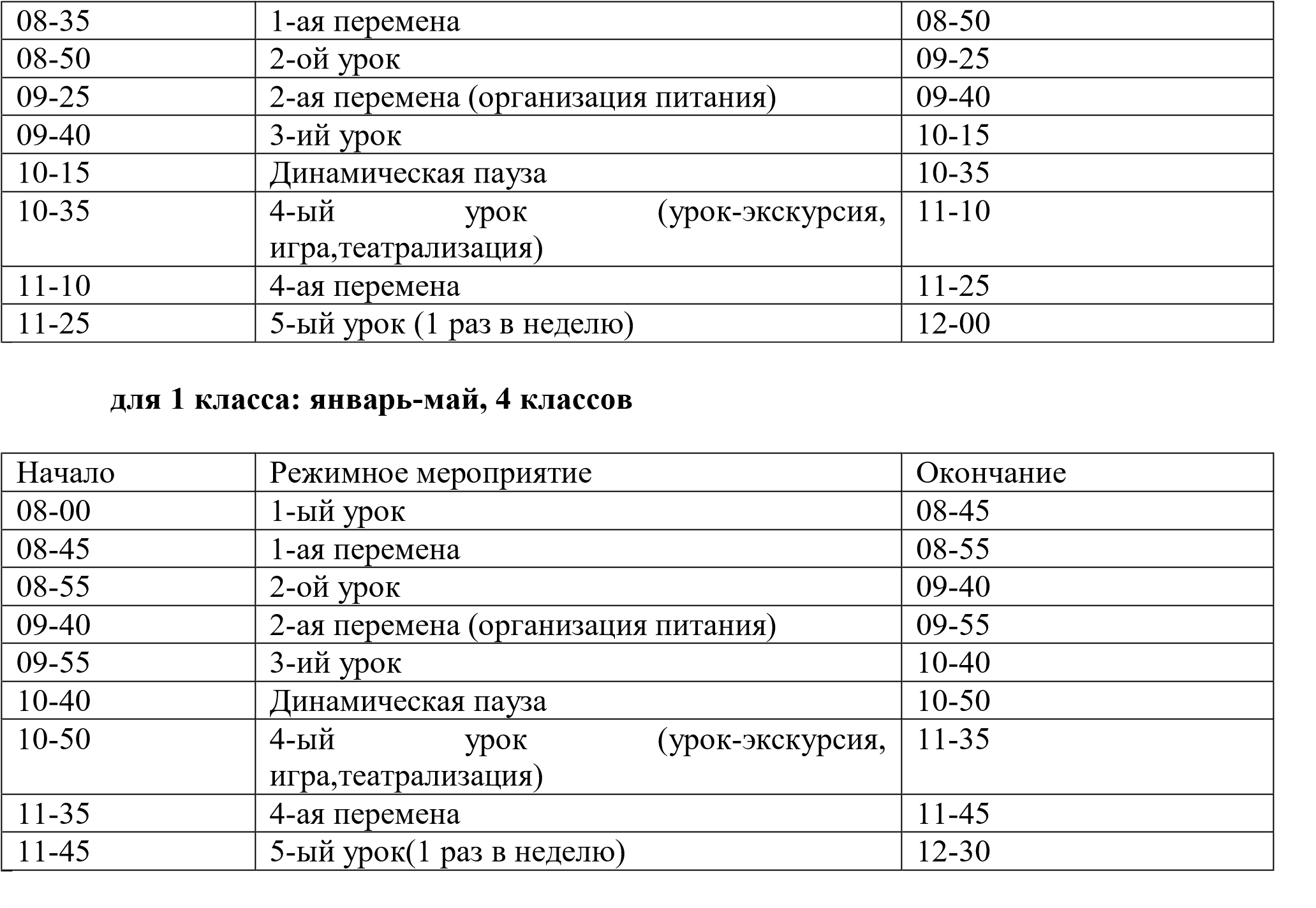 Продолжительность каникул: Осенние – 7 дней, Зимние – 14 дней, Весенние – 9 дней. Всего – 30 дней               Дополнительные каникулы для обучающихся 1-х классов в 3 четверти. Сроки 	проведения 	промежуточнойаттестации 	устанавливаются 	после 	выполнения (прохождения) программного материала с 11 мая текущего учебного года.   3.3.Система условий реализации основной образовательной программы 3.3.1. Кадровые условия реализации основной образовательной программы МБОУ «Уразаевская ООШ» на 100% укомплектована педагогическими кадрами для реализации ООП НОО, что позволяет проводить обучение в соответствии с учебным планом общеобразовательной школы.  Штат педагогических работников начальной школы составляет 3педагогов. Рациональность распределения нагрузки между работниками является оптимальной.  Педагоги имеют высшее образование. Квалификация педагогических кадров ОУ: Достаточно высок образовательный уровень педагогов: 3 педагогов имеют высшее педагогическое образование (25 %), 1 педагога имеют среднее специальное (75 %). Большинство педагогов являются опытными работниками, имеющими большой стаж педагогической деятельности. Педагогический коллектив успешен в своем проявлении, о чем свидетельствует постоянное повышение квалификации на курсах повышения квалификации. Ожидаемый 	результат 	повышения 	квалификации 	— 	профессиональная готовность работников образования к реализации ФГОС НОО: обеспечение оптимального вхождения работников образования в систему ценностей современного образования; принятие идеологии ФГОС НОО; освоение новой системы требований к структуре основной образовательной программы, результатам её освоения и условиям реализации, а также системы оценки итогов образовательной деятельности обучающихся; овладение учебно-методическими и информационно-методическими ресурсами, необходимыми для успешного решения задач ФГОС НОО. Одним из условий готовности образовательной организации к введению ФГОС НОО является создание системы методической работы, обеспечивающей сопровождение деятельности педагогов на всех этапах реализации требований ФГОС. План методической работы может включать следующие мероприятия:  Семинары, посвященные содержанию и ключевым особенностям ФГОС НОО.  Тренинги для педагогов с целью выявления и соотнесения собственной профессиональной позиции с целями и задачами ФГОС НОО.  Заседания методических объединений учителей, воспитателей по проблемам введения ФГОС НОО.  Конференции участников образовательных отношенийи социальных партнеров ОО по итогам разработки основной образовательной программы, ее отдельных разделов, проблемам апробации и введения ФГОС НОО.  Участие педагогов в разработке разделов и компонентов основной образовательной программы образовательной организации.  Участие педагогов в разработке и апробации оценки эффективности работы в условиях внедрения ФГОС НОО и новой системы оплаты труда.  Участие педагогов в проведении мастерклассов, круглых столов, стажерских площадок, открытых уроков, внеурочных занятий и мероприятий по отдельным направлениям введения и реализации ФГОС НОО.  Подведение итогов и обсуждение результатов мероприятий осуществляются в разных формах: совещания при директоре, заседания педагогического и методического советов, в виде решений педагогического совета, размещенных на сайте презентаций, приказов инструкций, рекомендаций, резолюций и т. д. 3.3.2.Психолого-педагогические 	условия 	реализации 	основной 	образовательной программы Непременным условием реализации требований ФГОС НОО является создание психологопедагогических условий, обеспечивающих: преемственность содержания и форм организации образовательной деятельности по 	отношению 	к 	дошкольному 	образованиюс 	учётом 	специфики 	возрастного психофизического развития обучающихся; формирование и развитие психолого-педагогической компетентности участников образовательных отношений; вариативность направлений и форм, а также диверсификацию уровней психологопедагогического сопровождения участников образовательныхотношений; дифференциацию и индивидуализациюобучения. Психолого-педагогическое 	сопровождение 	участников 	образовательных отношений на уровне начального общего образования Можно выделить следующие уровни психолого-педагогического сопровождения: индивидуальное, групповое, на уровне класса, на уровне  образовательной организации. Основными формами психолого-педагогического сопровождения являются: диагностика, направленная на выявление особенностей статуса школьника. Она может проводиться на этапе знакомства с ребёнком, после зачисления его в школу и в конце каждого учебногогода; консультирование педагогов и родителей, которое осуществляется учителем и психологом 	с 	учётом 	результатов 	диагностики, 	а 	также 	администрацией  образовательнойорганизации; профилактика, экспертиза, развивающая работа, просвещение,  коррекционная работа, осуществляемая в течение всего учебноговремени. К основным направлениям психолого-педагогического сопровождения можно отнести: сохранение и укрепление психологическогоздоровья; мониторинг возможностей и способностейобучающихся; психолого-педагогическую поддержку участников олимпиадного движения; формирование у обучающихся ценности здоровья и безопасного образажизни; развитие экологическойкультуры; выявление и поддержку детей с особыми образовательнымипотребностями;         -формирование коммуникативных навыков в разновозрастной среде и среде сверстников; поддержку детских объединений и ученическогосамоуправления; выявление и поддержку лиц, проявивших  выдающиесяспособности. 3.3.3.Финансовое 	обеспечение 	реализации 	основной 	образовательной программыначального общего образования Финансовое обеспечение реализации образовательной программы начального общего образования опирается на исполнение расходных обязательств, обеспечивающих государственные гарантии прав на получение общедоступного и бесплатного начального общего образования. Объем действующих расходных обязательств отражается в муниципальном задании образовательной организации.  Муниципальное задание устанавливает показатели, характеризующие качество и (или) объем (содержание) государственной услуги (работы), а также порядок ее оказания (выполнения).  Финансовое обеспечение реализации образовательной программы начального общего образования бюджетного учреждения осуществляется исходя из расходных обязательств на основе государственного (муниципального) задания по оказанию государственных (муниципальных) образовательных услуг, бюджетного учреждения – на основании бюджетной сметы.  Обеспечение государственных гарантий реализации прав на получение общедоступного и бесплатного начального общего образования в общеобразовательных организациях осуществляется в соответствии с нормативами, определяемыми органами государственной власти субъектов Российской Федерации.  Норматив затрат на реализацию образовательной программы начального общего образования – гарантированный минимально допустимый объем финансовых средств в год в расчете на одного обучающегося, необходимый для реализации образовательной программы начального общего образования, включая:  ‒ расходы на оплату труда работников, реализующих образовательную программу начального общего образования;  ‒ расходы на приобретение учебников и учебных пособий, средств обучения, игр, игрушек;  ‒ прочие расходы (за исключением расходов на содержание зданий и оплату коммунальных услуг, осуществляемых из местных бюджетов).  Нормативные затраты на оказание государственной или муниципальной услуги в сфере образования определяются по каждому виду и направленности образовательных программ, с учетом форм обучения, типа образовательной организации, сетевой формы реализации образовательных программ, образовательных технологий, специальных условий получения образования обучающимися с ограниченными возможностями здоровья, обеспечения дополнительного профессионального образования педагогическим работникам, обеспечения безопасных условий обучения и воспитания, охраны здоровья обучающихся, а также с учетом иных предусмотренных законодательством особенностей организации и осуществления образовательной деятельности (для различных категорий обучающихся), за исключением образовательной деятельности, осуществляемой в соответствии с образовательными стандартами, в расчете на одного обучающегося, если иное не установлено законодательством.  Органы местного самоуправления вправе осуществлять за счет средств местных бюджетов финансовое обеспечение предоставления начального общего образования муниципальными общеобразовательными организациями в части расходов на оплату труда работников, реализующих образовательную программу начального общего образования, расходов на приобретение учебников и учебных пособий, средств обучения, игр, игрушек сверх норматива финансового обеспечения, определенного субъектом Российской Федерации.  В соответствии с расходными обязательствами органов местного самоуправления по организации предоставления общего образования в расходы местных бюджетов могут также включаться расходы, связанные с организацией подвоза обучающихся к образовательным организациям и развитием сетевого взаимодействия для реализации основной образовательной программы общего образования.  Реализация подхода нормативного финансирования в расчете на одного обучающегося осуществляется на трех следующих уровнях:  ‒ межбюджетные отношения (бюджет субъекта Российской Федерации – местный бюджет);  ‒ внутрибюджетные отношения (местный бюджет – муниципальная общеобразовательная организация);  ‒ общеобразовательная организация.  Порядок определения и доведения до общеобразовательных организаций бюджетных ассигнований, рассчитанных с использованием нормативов бюджетного финансирования в расчете на одного обучающегося, должен обеспечить нормативно-правовое регулирование на региональном уровне следующих положений:  ‒ сохранение уровня финансирования по статьям расходов, включенным в величину норматива затрат на реализацию образовательной программы начального общего образования (заработная плата с начислениями, прочие текущие расходы на обеспечение материальных затрат, непосредственно связанных с учебной деятельностью общеобразовательных организаций);  ‒ возможность использования нормативов не только на уровне межбюджетных отношений (бюджет субъекта Российской Федерации – местный бюджет), но и на уровне внутрибюджетных отношений (местный бюджет – общеобразовательная организация) и общеобразовательной организации.  Образовательная организация самостоятельно принимает решение в части направления и расходования средств государственного (муниципального) задания. И самостоятельно определяет долю средств, направляемых на оплату труда и иные нужды, необходимые для выполнения государственного задания.  При разработке программы образовательной организации в части обучения детей с ограниченными возможностями, финансовое обеспечение реализации образовательной программы начального общего образования для детей с ОВЗ учитывает расходы необходимые для коррекции нарушения развития.  Нормативные затраты на оказание государственных (муниципальных) услуг включают в себя затраты на оплату труда педагогических работников с учетом обеспечения уровня средней заработной платы педагогических работников за выполняемую ими учебную (преподавательскую) работу и другую работу, определяемого в соответствии с Указами Президента Российской Федерации, нормативно-правовыми актами Правительства Российской Федерации, органов государственной власти субъектов Российской Федерации, органов местного самоуправления.Расходы на оплату труда педагогических работников муниципальных общеобразовательных организаций, включаемые органами государственной власти субъектов Российской Федерации в нормативы финансового обеспечения, не могут быть ниже уровня, соответствующего средней заработной плате в соответствующем субъекте Российской Федерации, на территории которого расположены общеобразовательные организации.  В связи с требованиями ФГОС НОО при расчете регионального норматива должны учитываться затраты рабочего времени педагогических работников образовательных организаций на урочную и внеурочную деятельность  Формирование фонда оплаты труда образовательной организации осуществляется в пределах объема средств образовательной организации на текущий финансовый год, установленного в соответствии с нормативами финансового обеспечения, определенными органами государственной власти субъекта Российской Федерации, количеством обучающихся, соответствующими поправочными коэффициентами (при их наличии) и локальным нормативным актом образовательной организации, устанавливающим положение об оплате труда работников образовательной организации.  Справочно: в соответствии с установленным порядком финансирования оплаты труда работников образовательных организаций:  ‒ фонд оплаты труда образовательной организации состоит из базовой и стимулирующей частей. Рекомендуемый диапазон стимулирующей доли фонда оплаты труда – от 20 до 40 %. Значение стимулирующей части определяется образовательной организацией самостоятельно;  ‒ базовая часть фонда оплаты труда обеспечивает гарантированную заработную плату работников;  ‒ рекомендуемое оптимальное значение объема фонда оплаты труда педагогического персонала – 70 % от общего объема фонда оплаты труда. Значение или диапазон фонда оплаты труда педагогического персонала определяется самостоятельно образовательной организацией;  ‒ базовая часть фонда оплаты труда для педагогического персонала, осуществляющего учебный процесс, состоит из общей и специальной частей;  ‒ общая часть фонда оплаты труда обеспечивает гарантированную оплату труда педагогического работника.  Размеры, порядок и условия осуществления стимулирующих выплат определяются локальными нормативными актами образовательной организации. В локальных нормативных актах о стимулирующих выплатах должны быть определены критерии и показатели результативности и качества деятельности и результатов, разработанные в соответствии с требованиями ФГОС к результатам освоения образовательной программы начального общего образования. В них включаются: динамика учебных достижений обучающихся, активность их участия во внеурочной деятельности; использование учителями современных педагогических технологий, в том числе здоровьесберегающих; участие в методической работе, распространение передового педагогического опыта; повышение уровня профессионального мастерства и др.  МБОУ «Уразаевская ООШ» самостоятельно определяет:  ‒ соотношение базовой и стимулирующей части фонда оплаты труда;  ‒ соотношение фонда оплаты труда руководящего, педагогического, инженернотехнического, административно-хозяйственного, производственного, учебно-вспомогательного и иного персонала;  ‒ соотношение общей и специальной частей внутри базовой части фонда оплаты труда;  ‒ порядок распределения стимулирующей части фонда оплаты труда в соответствии с региональными и муниципальными нормативными правовыми актами.  В распределении стимулирующей части фонда оплаты труда учитывается мнение коллегиальных органов управления образовательной организации, выборного органа первичной профсоюзной организации.  Для обеспечения требований ФГОС на основе проведенного анализа материальнотехнических условий реализации образовательной программы начального общего образования образовательная организация:  проводит экономический расчет стоимости обеспечения требований ФГОС;  устанавливает предмет закупок, количество и стоимость пополняемого оборудования, а также работ для обеспечения требований к условиям реализации образовательной программы начального общего образования;  определяет величину затрат на обеспечение требований к условиям реализации образовательной программы начального общего образования;  соотносит необходимые затраты с региональным (муниципальным) графиком внедрения ФГОС НОО и определяет распределение по годам освоения средств на обеспечение требований к условиям реализации образовательной программы начального общего образования;  разрабатывает финансовый механизм взаимодействия между образовательной организацией и организациями дополнительного образования детей, а также другими социальными партнерами, организующими внеурочную деятельность обучающихся, и отражает его в своих локальных нормативных актах. При этом учитывается, что взаимодействие может осуществляться:  ‒ на основе договоров о сетевой форме реализации образовательных программ на проведение занятий в рамках кружков, секций, клубов и др. по различным направлениям внеурочной деятельности на базе образовательной организации (организации дополнительного образования, клуба, спортивного комплекса и др.);  ‒ за счет выделения ставок педагогов дополнительного образования, которые обеспечивают реализацию для обучающихся образовательной организации широкого спектра программ внеурочной деятельности.  Примерный календарный учебный график реализации образовательной программы, примерные условия образовательной деятельности, включая примерные расчеты нормативных затрат оказания государственных услуг по реализации образовательной программы в соответствии с законом (пункт 10 ст. 2 ФЗ от 29.12.2012 № 273-ФЗ «Об образовании в Российской Федерации» (п. 10, ст. 2).).  Примерный расчет нормативных затрат оказания государственных услуг по реализации образовательной программы начального общего образования определяет нормативные затраты субъекта Российской Федерации (муниципального образования) связанных с оказанием государственными (муниципальными) организациями, осуществляющими образовательную деятельность, государственных услуг по реализации образовательных программ в в соответствии с законом «Об образовании в Российской Федерации» (п. 10, ст. 2).  Финансовое обеспечение оказания государственных услуг осуществляется в пределах бюджетных ассигнований, предусмотренных организации на очередной финансовый год.  Определение нормативных затрат на оказание государственной услуги Нормативные затраты на оказание i-той государственной услуги на соответствующий финансовый год определяются по формуле:Р iгу= Niочр ×ki, где: Рiгу– 	нормативные 	затраты 	на 	оказание 	i-той 	государственной 	услуги 	на соответствующий финансовый год; Niочр–нормативные затраты на оказание единицы i-той государственной услуги образовательной организации на соответствующий финансовый год; kt– объем i-той государственной услуги в соответствии с государственным (муниципальным) заданием. Нормативные 	затраты 	на 	оказание 	единицы 	i-той 	государственной 	услуги образовательной организации на соответствующий финансовый год определяются по формуле: Niочр=N гу+Nон , где Niочр – нормативные затраты на оказание единицы i-той государственной услуги образовательной организации на соответствующий финансовый год; Nгу–нормативные затраты, непосредственно связанные с оказанием государственной услуги; Nон– нормативные затраты на общехозяйственные нужды. Нормативные 	затраты, 	непосредственно 	связанные 	с 	оказанием государственной услуги на соответствующий финансовый год определяется по формуле: Nгу= Noтгу +Nyp, где 	Nгу– 	нормативные 	затраты, 	непосредственно 	связанные 	с 	оказанием государственной услуги на соответствующий финансовый год; Nomгy– нормативные затраты на оплату труда и начисления на выплаты по оплате труда персонала, принимающего непосредственное участие в оказании государственной услуги; Nyp– нормативные затраты на расходные материалы в соответствии со стандартами качества оказания услуги. При расчете нормативных затрат на оплату труда и начисления на выплаты по оплате труда учитываются затраты на оплату труда только тех работников, которые принимают непосредственное участие в оказании соответствующей государственной услуги (вспомогательный, технический, административно-управленческий и т. п. персонал не учитывается). Нормативные затраты на оплату труда и начисления на выплаты по оплате труда рассчитываются как произведение средней стоимости единицы времени персонала на количество единиц времени, необходимых для оказания единицы государственной услуги, с учетом стимулирующих выплат за результативность труда. Стоимость единицы времени персонала рассчитывается исходя из действующей системы оплаты труда, с учетом доплат и надбавок, установленных действующим законодательством, районного коэффициента и процентной надбавки к заработной плате за работу в районах Крайнего Севера и приравненных к ним местностях, установленных законодательством. Нормативные затраты на расходные материалы в соответствии со стандартами качества оказания услуги рассчитываются как произведение стоимости учебных материалов на их количество, необходимое для оказания единицы государственной услуги (выполнения работ) и определяется по видам организаций в соответствии с нормативным актом субъекта Российской Федерации или органа исполнительной власти субъекта Российской Федерации. Нормативные затраты на оплату труда и начисления на выплаты по оплате труда персонала, принимающего непосредственное участие в оказании государственной услуги начального общего образования: реализация образовательных программ начального общего образования может определяться по формуле: Nотгу = Wer × 12 × К1 × К2 × К3, где: Nотгу–нормативные затраты на оплату труда и начисления на выплаты по оплате труда персонала, принимающего непосредственное участие в оказании государственной услуги по предоставлению начального общего образования; Wer– среднемесячная заработная плата в экономике соответствующего региона в предшествующем году, руб. /мес.; 12 – количество месяцев в году; K1 – коэффициент, учитывающий специфику образовательной программы или категорию обучающихся (при их наличии); K2 – коэффициент страховых взносов на выплаты по оплате труда. Значение коэффициента – 1,302; K3 – 	коэффициент, учитывающий применение районных коэффициентов и процентных надбавок к заработной плате за стаж работы в районах Крайнего Севера, приравненных к ним местностях (при наличии данных коэффициентов). К нормативным затратам на общехозяйственные нужды относятся затраты, которые невозможно отнести напрямую к нормативным затратам, непосредственно связанным с оказанием i-той государственной услуги и к нормативным затратам на содержание имущества. Нормативные затраты на общехозяйственные нужды определяются по формуле: Nон=Nотпп+Nком+Nни+Nди+Nсв+Nтр+Nпр , где Nотпп – нормативные затраты на оплату труда и начисления на выплаты по оплате труда работников организации, которые не принимают непосредственного участия в оказании государственной услуги (вспомогательного, технического, административно-управленческого и прочего персонала, не принимающего непосредственного участия в оказании государственной услуги); Nком – нормативные затраты на коммунальные услуги (за исключением нормативных затрат, отнесенных к нормативным затратам на содержание имущества); Nни – нормативные затраты на содержание объектов недвижимого имущества, закрепленного за организацией на праве оперативного управления или приобретенным организацией за счет средств, выделенных ей учредителем на приобретение такого имущества, а также недвижимого имущества, находящегося у организации на основании договора аренды или безвозмездного пользования, эксплуатируемого в процессе оказания государственных услуг (далее – нормативные затраты на содержание недвижимого имущества); Nди – нормативные затраты на содержание объектов особо ценного движимого имущества, закрепленного за организацией за счет средств, выделенных ей учредителем на приобретение такого имущества (далее – нормативные затраты на содержание особо ценного движимого имущества); Nсв – нормативные затраты на приобретение услуг связи; Nтр – нормативные затраты на приобретение транспортных услуг; Nпр – прочие нормативные затраты на общехозяйственные нужды. Нормативные затраты на оплату труда и начисления на выплаты по оплате труда работников организации, которые не принимают непосредственного участия в оказании государственной услуги (вспомогательного, технического, административно-управленческого и прочего персонала, не принимающего непосредственного участия в оказании государственной услуги) определяются, исходя из количества единиц по штатному расписанию, утвержденному руководителем организации, с учетом действующей системы, оплаты труда, в пределах фонда оплаты труда, установленного образовательной организации учредителем. Нормативные затраты на коммунальные услуги определяются исходя из нормативов потребления коммунальных услуг, в расчете на оказание единицы соответствующей государственной услуги и включают в себя: нормативные затраты на холодное водоснабжение и водоотведение, ассенизацию, канализацию, вывоз жидких бытовых отходов при отсутствии централизованной системы канализации; нормативные затраты на горячее водоснабжение; нормативные затраты на потребление электрической энергии; нормативные затраты на потребление тепловой энергии. В случае если организациями используется котельно-печное отопление, данные нормативные затраты не включаются в состав коммунальных услуг. Нормативные затраты на коммунальные услуги рассчитываются как произведение норматива потребления коммунальных услуг, необходимых для оказания единицы государственной услуги, на тариф, установленный на соответствующий год. Нормативные затраты на содержание недвижимого имущества включают в себя: ‒ нормативные затраты на эксплуатацию системы охранной сигнализации и противопожарной безопасности; ‒ нормативные затраты на аренду недвижимого имущества; ‒ нормативные затраты на проведение текущего ремонта объектов недвижимого имущества; ‒ нормативные затраты на содержание прилегающих территорий в соответствии с утвержденными санитарными правилами и нормами; ‒ прочие нормативные затраты на содержание недвижимого имущества. Нормативные затраты на эксплуатацию систем охранной сигнализации и противопожарной безопасности устанавливаются таким образом, чтобы обеспечивать покрытие затрат, связанных с функционированием установленных в организации средств и систем (системы охранной сигнализации, системы пожарной сигнализации, первичных средств пожаротушения). Нормативные затраты на содержание прилегающих территорий, включая вывоз мусора, сброс снега с крыш, в соответствии с санитарными нормами и правилами, устанавливаются, исходя из необходимости покрытия затрат, произведенных организацией в предыдущем отчетном периоде (году). 3.3.4. 	Материально-технические 	условия 	реализации 	основной 	образовательной программы Все рабочие места в школе компьютеризованы. Wi-Fi обеспечивает беспрепятственный доступ в Интернет для любого пользователя со своего рабочего места. В школе 10 кабинета, из них в начальных классах – 3 (все имеют доступ в Интернет, одна оснащена мультимедийным проектором,  принтером). Имеется библиотека, 1 компьютерный класс, спортивно – игровая площадка, 1 спортзал, столовая (число посадочных мест -43). Учителя имеют персональные ноутбуки и компьютеры. Материально- техническая база школы постоянно пополняется.  Усилия школы направлены на формирование культуры безопасности в образовательной среде и социуме. Основной целью школы по формированию культуры безопасности является достижение творческих сил и способностей обучаемых, при которых они умеют эффективно обеспечивать личную безопасность жизнедеятельности и имеют к этому мотивацию. 	Согласно 	санитарно- 	эпидемиологическому 	заключению, 	условия организации 	образовательного 	процесса 	в 	школе 	полностью 	соответствует государственным санитарно- эпидемиологическими правилам и нормативам. На основе СанПиНов, комиссией проведена оценка наличия и размещения помещений, для осуществления образовательного процесса, активной деятельности, отдыха, питания и медицинского обслуживания обучающихся. Учтены площадь, освещенность и воздушно- тепловой режим, расположение и размеры рабочих, учебных зон и зон для индивидуальных занятий, которые обеспечивают возможность безопасной и комфортной организации всех видов учебной и внеурочной деятельности для всех участников образовательного процесса.   Оценка  материально-технических  условий  реализации  основной   образовательной  программы   в школе: 3.3.5.Информационно-методические условия реализации основной образовательной программы  Согласно ФГОС НОО, школьной библиотеке отводится роль информационноресурсного центра. На базе библиотеки постоянно формируется и обновляется медиатека, которая предназначена для свободного доступа участников образовательного процесса к информационным ресурсам на различных носителях, составляются каталоги образовательных Интернет-ресурсов. Оказывается, методическая помощь учителям и учащимся. Помимо имеющихся готовых электронных учебных пособий, учителя сами готовят авторские мультимедийные презентации, тренажёры, тестеры, информационнодидактические игры. Сегодня учебно-методический блок информационного пространства нашей школы состоит из следующих блоков: методические рекомендацииучителям-предметникам; развивающие игры и обучающие программы; мультимедийные энциклопедии,словари;  собрание медиа объектов(мультимедиа-ресурсы);  методическая копилка для учеников и учителей. Многие педагоги активно участвуют в открытых Интернет-проектах, сетевых сообществах. Школа имеет постоянно обновляемый в сети Интернет сайт, который составляет основу развития ИОС образовательного учреждения. Сайт – лицо школы: здесь можно получить всю необходимую информацию о школьной жизни, он позволяет решить проблему открытости информационной среды, в которой реализуется образовательный процесс — открытости для родителей, всего общества. Кроме того, сайт является эффективным инструментом для более качественного и эффективного решения профессиональных задач: организации взаимодействия участников учебно-воспитательного процесса, информационной поддержки и мотивации обучения, индивидуальной помощи, информирования, организации различных дистанционных мероприятий. Большую роль в этом направлении играют личные страницы педагогов и сайты учителей, работающих в школе. За последние годы увеличилось количество обучающихся, принявших участие в дистанционных конкурсах и олимпиадах различного уровня. Все достижения учащихся своевременно фиксируются на сайте школы. Сайт школы – это мощный функциональный инструмент, полезный и учителям, и ученикам, и родителям. Реализованы все возможности для улучшения образовательного процесса и коммуникационных связей как между школой и учениками, так и между учителями и учениками и  ихродителями. Методическая работа в школе моделируется как система, в которой учитель активно занимается творчеством, создаёт и обогащает культурно-информационную и предметноразвивающую среду, владеет разнообразными педагогическими технологиями, проявляет заботу о развитии и поддержании индивидуальности каждого ребенка, проявляет гуманное ценностное отношение к ученику. Создание информационно-образовательной среды № Компоненты информационно-методических ресурсов обеспечения реализации основной образовательной программы начального общего образования  1. 	Книгопечатная продукция  Учебно-методические комплекты (УМК) для 1-4 классов:  ФГОС НОО, образовательная программа, учебные программы, пособия для учителя, дидактические материалы, КИМы;  • учебники, пособия для учащихся;  базисный учебный план (БУП).  научно-методическая, учебно-методическая, психолого-педагогическая литература по вопросам развивающего образования, деятельностной образовательной парадигмы, достижения современных результатов образования, организации мониторинга личностного развития обучающихся;  инструкции, технологические карты для организации различных видов деятельности ученика;  научно-популярные, художественные книги для чтения (в соответствии с основным содержанием обучения по предметам Базисного учебного плана;  детская справочная литература (справочники, атласы-определители, энциклопедии и т.п.) об окружающем природном и социальном мире, детская художественная литература;  журналы по педагогике;  журналы по психологии;  методические журналы по предметам БУПа;  предметные журналы  2.   Печатные пособия  демонстрационный материал (картинки предметные, таблицы) в соответствии с основными темами учебной программы;  карточки с заданиями;  портреты деятелей литературы и искусства, исторических, политических деятелей в соответствии с образовательной программой; хрестоматии, сборники; схемы (схемы по правилам рисования предметов, растений, деревьев, животных птиц, человека); плакаты (плакаты по основным темам естествознания: природные сообщества, леса, луга, сада, озера и т.п.; географическая карта России. Географическая карта Республики Татарстан; дидактический раздаточный материал. Экранно-звуковые пособия презентации основных тем учебных предметов;  аудиозаписи в соответствии с учебной программой, в том числе аудиозаписи художественного исполнения изучаемых произведений.  аудиозаписи и фонохрестоматии по музыке;  аудиозаписи по литературным произведениям;  комплекты аудиокассет и CD-R по темам и разделам курса для каждого класса.  произведения пластических искусств, иллюстрации к литературным произведениям  Цифровые образовательные ресурсы  	Цифровые информационные источники по тематике предметов БУПа: тесты;  статические изображения;  динамические изображения;  анимационные модели;  обучающие программы  3.3.6.Механизмы достижения целевых ориентиров в системе условий Основным механизмом достижения целевых ориентиров в системе условий является четкое взаимодействие всех участников образовательной деятельности. Проведение комплексных мониторинговых исследований результатов и эффективности образовательной деятельности отражено в анализе работы за год. План работы школы способствует своевременному принятию управленческих решений, организации работы с родителями (законными представителями), профессиональному росту учителя. Модель сетевого графика(дорожной карты) по формированию необходимой системы условий реализации основной образовательной программы Качество освоения программы Уровень достижений 90-100% высокий 66-89% повышенный 50-65% средний меньше 50% ниже среднего (усвоил, не усвоил) Оценки Допустимое количество ошибок Допустимое количество ошибок Допустимое количество ошибок Оценки II класс III класс IV класс 1 2 3 4 «5» Нет ошибок. Один недочёт графического характера. Нет ошибок. Нет ошибок. «4» 1 ошибка 1 исправление 1 ошибка 1 исправление 1 ошибка 1 исправление «3» 2 ошибки 1 исправление 2 ошибки 1 исправление 2 ошибки 1 исправление «2» 3 ошибки 1 - 2 исправления 3 ошибки 1 - 2 исправления 3 ошибки 1 - 2 исправления Классы 1-й класс 2-й класс 3-й класс 4-й класс Количество слов 6-8 слов 8-10 слов 10-12 слов 12-15 слов Критерии оценки «4» - 1 ошибка и 1 исправление. «3» - 2 ошибки и 1 исправление. «2» -3-5 ошибок. «4» - 1 ошибка и 1 исправление. «3» - 2 ошибки и 1 исправление. «2» -3-5 ошибок. «4» - 1 ошибка и 1 исправление. «3» - 2 ошибки и 1 исправление. «2» -3-5 ошибок. «4» - 1 ошибка и 1 исправление. «3» - 2 ошибки и 1 исправление. «2» -3-5 ошибок. Сыйныф Чирек I чирек II чирек III чирек 	IV чирек 2 25 сүз 30 сүз 35 сүз 40 сүз 3 45 сүз 50 сүз 55 сүз 60 сүз 4 65 сүз 70 сүз 75 сүз 80 сүз Билге Хаталар саны Хаталар саны Хаталар саны II сыйныфта III сыйныфта IV сыйныфта «5» Хатасы юк.Язуга караган бер төгәлсезлек булуы мөмкин.  Хатасыюк. Хатасыюк. «4» 1-2 хата, 1 төзәтү. 1 хата, 1 төзәтү.1 хата, 1 төзәтү «3» 3 хата, 1 төзәтү 2 хата, 1 төзәтү 2 хата, 1 төзәтү Контроль Самоконтроль Portfolio: письменные и устные задания 	в 	учебнике, 	обобщающие изученный материал. Progress 	Check/ModularTest/Exit Test:тесты из сборника контрольных заданий. BoardGame: игра в рабочей тетради  на закрепление изученного языкового материала. ILoveEnglish: раздел в рабочей тетради на  закрепление изученного языкового материала во всех видах речевой деятельности. NowIknow: задания в учебнике, направленные на самооценку и самоконтроль знаний материала модуля. Student’sSelf-AssessmentForm: карточка самооценки знания материала модуля. Критерии оценивания индивидуальных достижении по предмету. 	 Заполняется каждым учащимся индивидуально.Критерии оценивания индивидуальных достижении по предмету. 	 Заполняется каждым учащимся индивидуально.90-100% - Высокий «5». 66-89%- Повышенный «4». 50-65% - Средний «3».  меньше 50% - Ниже среднего «2». 0б. - не научился (Не проявил данное умение). 1б. - частично научился (Допускаются ошибки при демонстрации умений). 2б. - в полной мере научился (Ярко демонстрирует в данное умение). Баллы Критерии оценки «5» Содержание: коммуникативная задача решена полностью. организация работы: высказывание логично, использованы средства логической связи, соблюден формат высказывания и текст поделен на абзацы. лексика: лексика соответствует поставленной задаче и требованиям данного года обучения. грамматика: использованы разнообразные грамматические конструкции в соответствии с поставленной задачей и требованиям данного года обучения языку, грамматические ошибки либо отсутствуют, либо не препятствуют решению коммуникативной задачи. Орфография и пунктуация: орфографические ошибки отсутствуют, соблюдены правила пунктуации: предложения начинаются с заглавной буквы, в конце предложения стоит точка, вопросительный или восклицательный знак, а также соблюдены основные правила расстановки запятых. «4» Содержание: коммуникативная задача решена полностью. организация работы: высказывание логично, использованы средства логической связи, соблюден формат высказывания и текст поделен на абзацы. лексика: лексика соответствует поставленной задаче и требованиям данного года обучения. Но имеются незначительные ошибки. грамматика: использованы разнообразные грамматические конструкции в соответствии с поставленной задачей и требованиям данного года обучения языку, грамматические ошибки незначительно препятствуют решению коммуникативной задачи. Орфография и пунктуация: незначительные орфографические ошибки, соблюдены правила пунктуации: предложения начинаются с заглавной буквы, в конце предложения стоит точка, вопросительный или восклицательный знак, а также соблюдены основные правила расстановки запятых. «3» Содержание: Коммуникативная задача решена, организация работы: высказывание нелогично, неадекватно использованы средства логической связи, текст неправильно поделен на абзацы, но формат высказывания соблюден. Оценка 	Содержание  	Содержание  	Содержание Коммуникативное взаимодействие Лексика Г рамматика Произношение«5» Соблюден объем высказывания. Высказывание соответствует теме; отражены все аспекты, указанные в задании, стилевое оформление речи соответствует типу задания, аргументация на уровне, нормы Соблюден объем высказывания. Высказывание соответствует теме; отражены все аспекты, указанные в задании, стилевое оформление речи соответствует типу задания, аргументация на уровне, нормы Соблюден объем высказывания. Высказывание соответствует теме; отражены все аспекты, указанные в задании, стилевое оформление речи соответствует типу задания, аргументация на уровне, нормы Адекватная естественная реакция на реплики собеседника. Проявляется речевая инициатива для решения поставленных коммуникативных задач. Лексика адекватна поставленной задаче и требованиям данного года обучения языку. Использованы разные грамматич. конструкций в соответствии с задачей и требованиям данного года обучения языку. Редкие Речь звучит в естественном темпе, нет грубых фонетических ошибок. «5» вежливо сти соблюдены.3. лексика граммаОрфог всегда соблюде: местами неадекватн тика: имеются грубырафия и пунктуация: ны правила пунктуациое употреблене грамматичес  незначительн и: не все предие лексики.грамматически кие ошибки.е ошибки не  ые орфографичесмешают  ложения начинакоммуникации. кие ошибки, не ются с заглавной «4» Не пол высказыВысказы «2» не всегданый объем буквы, в конце вания. восклицательн вание запятых. не всех предложений Коммуникация ый знак, а также не собнемного затруднена. стоит точка, воЛексиче людены основские ошибки незначительнпросительный иГ рамматич ные правила рассеские незначительнли Речь тановки иногда неоправданно«4» Не пол высказыВысказы «2» не всегдасоответствует теме; не 1. Содерж отражены некоторые 2. органиаспекты, указанные в логической связзадании, стилевое 3. лексика оформление речи 4. грамма соответствует типу 5. Орфогзадания, аргументация соблюдены прав конце не всех  на соответствующем знак, а также неание: Коммуникативзация работы: высказ и, не соблюден форм : большое количеств тика: большое количерафия и пунктуация: вила пунктуации: не в предложений стоит т  соблюдены основныеная задача не ро влияют на ывание нелогивосприятие ат высказываниречи о лексических учащегося. ство граммати значительные се предложениочка, вопросит  правила расстешена.о влияют на  чно, не использовосприятие я, текст не поделречи ошибок.учащегося. 	 ческих ошибок. орфографически я начинаются с зельный или воск ановки запятых. паузирована.ваны средства Вотдельных ен на абзацы.словах 	 допускаются фонетическиее ошибки, не ошибки аглавной буквы, (замена, лицательный английских фонем «4» Не пол высказыВысказы «2» не всегдауровне, но нормы вежливости соблюдены. сходными русскими). Общая «3» Незначительный объем высказывания, которое не в полной мере соответствует теме; не отражены некоторые аспекты, указанные в задании, стилевое оформление речи не в полной мере соответствует типу задания, аргументация не на соответствующем уровне, нормы вежливости не соблюдены.  Коммуникация существенно затруднена, учащийся не проявляет речевой инициативы. Учащийся делает большое количество грубых лексических ошибок. Учащийся делает большое количество грубых грамматических ошибок. Речь воспринимается с трудом из-за большого количества фонетических ошибок. Интонация обусловлена влиянием родного языка. «2» Коммуникативная задача не решена совсем. Коммуникативная задача не решена совсем. Коммуникативная задача не решена совсем. Коммуникативная задача не решена совсем. Коммуникативная задача не решена совсем. классы “2” “3” “4” “5” 1 Меньше 15 15-20 21-30 Больше 30 2 Меньше 30 30-40 40-50 Больше 50 3 Меньше 50 50-60 60-70 Больше 70 4 Меньше 70 70-80 80-90 Больше 90 Параметры Критерии Параметры «3» «4» «5» Музыкальная эмоциональность, активность, участие в диалоге При слушании ребенок рассеян, невнимателен. Не проявляет интереса к музыке. К слушанию музыки проявляет не всегда устойчивый интерес Любит, понимает музыку. Внимателен и активен при обсуждении музыкальных Распознавание музыкальных жанров, средств музыкальной выразительности, элементов строения музыкальной речи, музыкальных форм Суждения о музыке односложны. Распознавание музыкальных жанров, средств музыкальной выразительности, элементов строения музыкальной речи, музыкальных форм, выполнены с помощью учителя Восприятие музыкального образа на уровне переживания. Распознавание музыкальных жанров, средств музыкальной выразительности, элементов строения музыкальной речи, музыкальных форм выпол-нены самостоятельно, но с 1 -2 Восприятие музыкального образа на уровне переживания. Распознавание музыкальных жанров, средств музыкальной выразительности, элементов строения музыкальной речи, музыкальных форм Высказанное суждение обосновано. Узнавание Музыкального Не более 50% ответов на 80-60% правильных ответов на 100-90% правильных ответов на произведения, музыкальной музыкальной.  музыкальной.  музыкальной (музыкальная викторине. Ответы Ошибки 	приОшибки 	привикторине. викторина - устная или письменная) обрывочные, неполные, показывают определении музыкального произведения, автораПравильное ивикторина - устная или письменная) обрывочные, неполные, показывают определении музыкального произведения, автораполное определениевикторина - устная или письменная) обрывочные, неполные, показывают определении музыкального произведения, автораназвания, авторанезнание автора или музыкального жанра музыкального жанра музыкального названия произведения, произведения, музыкального жанра произведения музыкального жанра Параметры Критерии Параметры «3» «4» «5» Знание музыкальной литературы Учащийся слабо знает основной материал. На поставленные вопросы отвечает односложно, только при помощи Учащийся знает основной материал и отвечает с 1-2 наводящими вопросами Учащийся твердо знает основной материал, ознакомился с дополнительной литературой по проблеме, твердо последовательно и исчерпывающе Знание терминологии, элементов музыкальной грамоты Задание выполнено менее чем на 50%, допущены ошибки, Задание выполнено на 6070%, допущены незначительн ые ошибки Задание выполнено на 90-100% без ошибок, влияющих на качество «3» «4» «5» В работе допущены ошибки, влияющие на качество выполненной работы. В работе допущены незначительные ошибки, дополнительная литература не использовалась При выполнении работы использовалась дополнительная литература, проблема освещена последовательно и исчерпывающе Параметры Критерии певческого развития Критерии певческого развития Параметры «3» «4» «5» Исполнение вокального номера Нечистое, фальшивое интонирование по всему диапазону Интонационноритмически и дикционно точное исполнение вокального номера Художественное исполнение вокального номера Участие во внеклассных мероприятиях и Художественное исполнение вокального номера на концерте УУД Результаты развития Значение для обучения Личностные Адекватная школьная Обучение в зоне ближайшего Обучение в зоне ближайшего Регулятивные Развитие основ «знания и незнания». идентичности. Достаточно высокая Рефлексивная адекватная самоэффективность в форме самооценка принятия учебной цели и работы над ее достижением. Регулятивные, Функционально-Высокая успешность в усвоении познавательные, сформированность учебного содержания. Создание коммуникативные деятельности. предпосылок для дальнейшего восприятия, внимания, воображения. перехода к самообразованию. Коммуникативные (речевые), регулятивные действия Внутренний план действия Способность действовать «в уме».  Отрыв слова от предмета,  достижение нового уровня обобщения. Коммуникативные, Рефлексия- осознание Осознанность и критичность действия учащимся содержания, последовательности и оснований действий учебных действий. Воспитание чувство уважения к прошлому своей Родины, воспитание у младших школьников понятие истинного патриотизма.  Формирование представления о правилах поведения в образовательном учреждении, дома, на улице, в населённом пункте, в общественных местах, на природе.  -Формирование 	 	первоначальных представления о нравственных основах учёбы.  Формирование бережного отношения к растениям и животным  2 класс Собрание, круглый стол, практикум  Воспитание уважительного отношения к родителям, старшим, доброжелательное отношение к сверстникам и младшим.  Воспитание отрицательного отношения к лени и небрежности в труде и учёбе, небережливому отношению к результатам труда людей.  Воспитание ценностного отношения к природе и всем формам жизни. 3 класс Собрание, круглый стол, практикум Установление дружеских взаимоотношений в коллективе, основанных на взаимопомощи и взаимной поддержки.  Формирование 	элементарных представлений о роли знаний, науки, современного производства в жизни человека и общества.  Интерес к природе, природным явлениям и формам жизни, понимание активной роли человека в природе.  4 класс Собрание, круглый стол, практикум - Воспитание отрицательного отношения к аморальным поступкам, грубости, оскорбительным словам и действиям.  Собрание, 	круглый 	стол, практикум Задачи направления деятельности Планируемые результаты Виды 	и 	формы деятельности, мероприятия Сроки  Ответственные  Медицинская диагностика Медицинская диагностика Медицинская диагностика Медицинская диагностика Определить состояние физического и психического здоровья детей. Выявление состояния физического 	и психического здоровья детей. Изучение 	истории развития ребенка, беседа с родителями, наблюдение 	классного руководителя, анализ 	работ обучающихся сентя брь Классный  руководитель Медицинский  работник Психолого-педагогическая диагностика Психолого-педагогическая диагностика Психолого-педагогическая диагностика Психолого-педагогическая диагностика Первич ная диагностика для выявления группы «риска» Создание банка данных обучающихся, нуждающихся в специализированной помощи Наблюдение, психологическое обследование; анкетирование родителей, беседы с педагогами Сентябрь- ноябрь Классный  руководитель Педагог-психолог Углубленная диагностика детей с ОВЗ, детейинвалидов, одарённых детей. Получение объективных сведений об обучающемся на основании диагностической информации специалистов разного профиля, создание диагностических "портретов" детей Диагностика. Заполнение диагностических документов специалистами. октяб рь Педагог-психолог Проанализиров ать причины возникновения трудностей в обучении. Выявить резервные возможности. Индивидуальная коррекционная программа, соответствующа я 	выявленному уровню развития обучающегося Разработка коррекционной программы Сентя брьоктяб рь Педагог-психолог Социально – педагогическая диагностика Социально – педагогическая диагностика Социально – педагогическая диагностика Социально – педагогическая диагностика Определить уровень организованно сти 	ребенка, особенности эмоционально-волевой 	и личностной сферы; уровень знаний по предметам. Получение объективной информации об организованности 	ребенка, умении учиться, особенности личности, уровню 	знаний по предметам.  Выявление нарушенийв поведении. Анкетирование, наблюдение во время занятий, беседа с родителями, посещение семьи. Составление характеристики. Сентя брьноябрь Классный  руководитель Педагог-психолог Программы Участники программы         Сроки реализации Ответственный Адаптационноразвивающая  программа Учащиеся 	1 классов, 	в 	том  Сентябрьдекабрь педагог-психолог для 	первоклассников «Новичок» числе 	дети «группы риска»  и  одренные дети     Коррекционнопрофилактическая программа 	«Шаг 	за шагом»    А. Карпов Учащиеся 3  классов, в том  числе 	дети «группы риска»  и  одарённые дети   Февраль-март Педагог-психолог, Программа подготовки к участию в творческих конкурсах и олимпиадах Одаренные 	дети, учащиеся 	с высоким уровнем мотивации 	и высокой успеваемостью. В течение года Классные руководители, педагог-психолог Коррекционнопрофилактическая  программа «Здоровье».  Учащиеся начальной школы, в том числе часто болеющие 	дети, пропускающих уроки по болезни, дети с ОВЗ. В течение года Завуч по ВР, классные руководители, медработник Профилактическое мероприятие Кем выполняется работа Сроки Контроль 	за 	осуществлением санитарно-гигиенических 	норм, режимом дня и питания. Медицинский работник, педагог. Ежедневно. Коррекционно-развивающие занятия (с привлечением ресурса комнаты психологической разгрузки).  Педагог-психолог. В течение года по плану работы. Использование здоровьесберегающих технологий на уроках и во внеурочной деятельности Педагоги, завуч по УВР  Ежедневно. В течение года по плану работы. Задачи (направления) деятельности Виды и формы деятельности, мероприятия Сроки (периодичность в течение года) Ответственные 1.Информирование родителей (законных представителей) по медицинским, социальным, психологическим правовым 	и 	другим вопросам. Информационные мероприятия, родительские собрания Общешкольные -2 раза в год Классные – 4  раза в год Кл.руководители, педагог -  психолог, зам.директора по УВР. 2.Работа с родителями по программе  «Путь к успеху» Повышение уровня родительской компетентности и активизация роли родителей в воспитании и обучении ребенка.  Родительские собрания, групповые консультации. По годовому плану школы Классные 	руководители, педагог – психолог Зам.директора по УВР. Тема  Цели Форма  Ответстве нные  Дети, находящиеся в группе риска по здоровью. Система работы. Повышение психологической и педагогической компетентности педагогов 	по воспитанию 	и обучению 	детей группы риска по здоровью. Обучающий семинар Зам. директора по УВР, педагогпсихолог. Классификация детской одарённости. Психологические особенности  одаренных детей. Система работы с одарёнными детьми. Повышение психологической и педагогической компетентности педагогов 	по воспитанию 	и обучению одарённых детей. Обучающий семинар Зам. директора по УВР, педагогпсихолог. Формирование толерантности 	по отношению к детям с ОВЗ (работа с детьми и родительской общественностью). Повышение психологической и педагогической компетентности педагогов 	по воспитанию 	и обучению 	детей группы риска по здоровью. Практикум Зам. директора по ВР, педагогпсихолог. Формирование учебной успешности школьников 	(обмен опытом). Повышение психологической и педагогической компетентности педагогов 	по воспитанию 	и обучению одарённых детей Мастер-класс педагоги Особенности работы с родителями детей с ОВЗ. Повышение психологической и педагогической компетентности педагогов 	по воспитанию 	и обучению 	детей группы риска по здоровью. Семинар  Зам. директора по ВР, педагогпсихолог. Сохранение психологического здоровья 	участников образовательного процесса. Повышение психологической и педагогической компетентности педагогов 	по вопросу сохранения 	и укрепления психологического здоровья. Семинар  Зам. директора по УВР, педагогпсихолог. учебный план  начального общего образования учебный план  начального общего образования учебный план  начального общего образования учебный план  начального общего образования учебный план  начального общего образования учебный план  начального общего образования Предметные области Учебные  предметы  КлассыКоличество часов в неделю Количество часов в неделю Количество часов в неделю Количество часов в неделю Всего часов Предметные области Учебные  предметы  КлассыI II III IV Всего часов Обязательная часть Русский язык и литературное чтение Русский язык 2 4 3 4 13 Русский язык и литературное чтение   литературное чтение 2 2 2 2 8 Родной 	язык 	и литературное чтение  Родной язык    3 3 4 3 13 Родной 	язык 	и литературное чтение литературное чтение 2 2 2 2 8 Иностранный язык  Иностранный язык – 2 2 2 6 Математика и информатика  Математика  4 4 4 4 16 Обществознание и естествознание   Окружающий мир 2 2 2 2 8 Основы религиозных культур и светской этики  Основы религиозных культур и светской этики – – – 1 1 Искусство Музыка 1 1 1 1 4 Искусство Изобразительное искусство 1 1 1 1 4 Технология   Технология  1 1 1 1 4 Физическая культура  Физическая культура 3 3 3 3 12  Итого:  Итого: 21 25 25 26 97  Часть, формируемая участниками образовательных отношений  Часть, формируемая участниками образовательных отношений Русский язык и литературное чтение Русский язык и литературное чтение 1 1 2 Максимально допустимая недельная нагрузка  Максимально допустимая недельная нагрузка  21 26 26 26 99 № Предметы 1 2 3 4 ФГОС НОО ФГОС НОО 1 Русский язык КР/ВГО КР/ВГО КР /ВГО 2 Родной язык КР/ВГО КР /ВГО КР/ВГО 3 Литературное чтение  ПНОЧ/ВГ0 ПНОЧ/ ВГО ПНОЧ/ВГО 4 Литературное чтение на родном языке ПНОЧ /ВГО ПНОЧ /ВГО ПНОЧ /ВГО 5 Английский язык КР/ВГО КР/ВГО КР/ВГО 6 Математика КР/ВГО  КР/ВГО КР/ВГО 7 Окружающий мир КР/ВГО КР/ВГО КР/ВГО 8 Искусство (ИЗО) Т/ВГО Т/ВГО Т/ВГО 9 Искусство (Музыка) Т/ВГО Т/ВГО Т/ВГО 10 Технология Т/ВГО Т/ВГО Т/ВГО 11 Физкультура ВГО/  зач. ВГО/  зач. ВГО/ норм. 12 ОРКСЭ Т/ ВГО Внеучебная деятельность Внеучебная деятельность Часы в неделю Итого Направления Кружки 2 2 2 2 66 68 68 68 Спортивно-оздоровительное «Хәрәкәтле уеннар» - 1 кл.  «Хәрәкәтле уеннар» - 2 кл. «Хәрәкәтле уеннар» - 3 кл.                                        4 кл 2 2 2 2 66 68 68 68 Духовно-нравственное  “Әдәплелек серләре”- 1 кл.  “Әдәплелек кагыйдәләре”- 2 кл. “Әдәплелек серләре”- 3 кл.                                         4 кл 2 2 2 2 66 68 68 68 Общеинтеллектуальное   “Умники и умницы”- 1 кл. “Умники и умницы”- 2 кл. “Умники и умницы”- 3 кл.                                        4 кл. 2 2 2 2 66 68 68 68 Социальное “Без - табигать дуслары”- 1 кл.  “Минем кече Ватаным” – 2 кл  “Без - табигать дуслары”- 3 кл.                                               4 кл. 2 2 2 2 66 68 68 68 Общекультурное  “Бу серле кәгазь”- 1 кл.  “Тылсымлы  каләм” – 2 кл. “Бу серле кәгазь”- 3 кл.                                  4 кл. 2 2 2 2 66 68 68 68 40/10 1350 Начало  Режимное мероприятие Окончание  08-00 1-ый урок 08-35 Общее количество педагогов  Стаж работы Стаж работы Образование  Образование  Образование  Общее количество педагогов  до 2х лет  2-5 лет  6-10 лет  11-20 лет  свыше 20 лет  Высшее профес-  сиональное  Среднее  профес-  сиональное  Не 	имеют профес-  сионального  образования  2 0 0 0 2 12 1 0 Учебный год  Количество учителей Процент, имеющих квалификационную категорию  Процент, имеющих квалификационную категорию  Процент, имеющих квалификационную категорию  Процент, имеющих квалификационную категорию  Процент, имеющих квалификационную категорию  Учебный год  Количество учителей Высшая  Первая  Вторая  Соответствие Не имеют  начальных классов  занимаемой должности  19-20 30 3 0 0 0 Компонен ты Необходимое 	оборудова ние Нео бхо димоснащени1. и оснащение1.1. Нормативные 	 	документы, 	программно-методич о/ имеются в оснащени	 обеспечение, локальные акты 	 наличии учебного 1.2.  Учебно-методические материалы: кабинета 1.2.1.  УМК «Перспективная начальная школа» по всем предметам имеются в начальной школы 1.2.2.  Дидактические и раздаточные материалы по предметам 1.2.3.  Аудиозаписи, слайды по содержанию учебного предмета 1.2.4.  Интерактивное оборудование 1.2.5. Учебно-практическое оборудование 1.2.6.  Игры и игрушки 1.2.7.  Оборудование (мебель) наличии имеются 	в наличии имеются в наличии имеются в наличии имеются  2.  2.1. Нормативныедокументы федерального,регионального в имеются в оснащени	 и муниципального уровней, локальные акты имеются  в методическо2.2.  Документация ОУ. имеютя 	в кабинета 2.3.  Комплекты диагностических материалов имеются 	в начальной имеются 	в имеются 	в наличии 2.4. Базы данных Направление мероприятий Мероприятия Сроки реализации I. Нормативное обеспечение введения ФГОС НОО 1. Наличие решения органа государственно­общественного управления (совета школы, управляющего совета, попечительского совета) о введении в школы ФГОС НОО  имеется 2. Обеспечение соответствия нормативной базы школы требованиям ФГОС НОО постоянно 3. Приведение должностных инструкций работников школы в соответствие с требованиями ФГОС НОО и тарифно­квалификационными характеристиками и профессиональным стандартом 27.08.2018 год 4. Определение списка учебников и учебных пособий, используемых в образовательной деятельности в соответствии со ФГОС НОО май (ежегодно) Направление мероприятий Мероприятия Сроки реализации 5. Разработка локальных актов, устанавливающих требования к различным объектам инфраструктуры  школы с учетом требований к минимальной оснащенности учебной деятельности Январь,август( ежегодно) 6. Разработка: 	— образовательных 	программ (индивидуальных и др.); — учебного плана; — рабочих программ учебных предметов, курсов, дисциплин, модулей; — годового календарного учебного графика; — положений о внеурочной деятельности обучающихся; — положения об организации текущей и итоговой оценки достижения обучающимися планируемых результатов освоения основной образовательной программы; — положения об организации домашней работы обучающихся; — положения о формах получения образования; Август (ежегодно) II. Финансовое обеспечение введения ФГОС НОО 1. Определение объема расходов, необходимых для реализации ООП и достижения планируемых результатов Январь(ежего дно) II. Финансовое обеспечение введения ФГОС НОО 2. Корректировка локальных актов (внесение изменений в них), регламентирующих установление заработной платы работников школы, в том числе стимулирующих надбавок и доплат, порядка и размеров премирования Август (ежегодно) II. Финансовое обеспечение введения ФГОС НОО 3. Заключение дополнительных соглашений к трудовому договору с педагогическими работниками Август (ежегодно) III. Организационное обеспечение введения ФГОС НОО 1.  Обеспечение координации взаимодействия участников образвательных отношенийпо  организации введения ФГОС НОО Июнь (ежегодно) III. Организационное обеспечение введения ФГОС НОО 2. Разработка и реализация моделей взаимодействия общешколыи организаций дополнительного образования, обеспечивающих организацию внеурочной деятельности Май (ежегодно) Направление мероприятий Мероприятия Сроки реализации 3. Разработка и реализация системы мониторинга образовательных потребностей обучающихся и родителей по использованию часов вариативной части учебного плана и внеурочной деятельности Август (ежегодно) 4. Привлечение органов государственно­общественного управления образовательной организацией к проектированию основной образовательной программы начального общего образования Июнь (ежегодно) IV. Кадровое обеспечение введения ФГОС НОО 1. Анализ кадрового обеспечения введения и реализации ФГОС НОО Май (ежегодно) IV. Кадровое обеспечение введения ФГОС НОО 2. Создание (корректировка) плана­ графика повышения квалификации педагогических и руководящих работников  	школы 	в 	связи с введением ФГОС НОО Сентябрь (ежегодно) IV. Кадровое обеспечение введения ФГОС НОО 3. Разработка (корректировка) плана научно­методической работы (внутришкольного повышения квалификации) с ориентацией на проблемы введения ФГОС НОО Август, сентябрь (ежегодно) V. Информационное обеспечение введения ФГОС НОО 	1. Размещение 	на 	сайте 	 	школы  информационных материалов о введенияФГОС НОО ежемесячно V. Информационное обеспечение введения ФГОС НОО 2. Широкое информирование родительской общественности о введенияи реализацииФГОС НОО и порядке перехода на них Один раз в четверть V. Информационное обеспечение введения ФГОС НОО 3. Организация изучения общественного мнения по вопросам введенияи реализации ФГОС НОО и внесения дополнений в содержание ООП Май  (ежегодно) V. Информационное обеспечение введения ФГОС НОО 4. Обеспечение публичной отчетности школыо ходе и результатах введения и реализации ФГОС НОО Август, 2014 VI. Материально­технич еское обеспечение введения ФГОС НОО 1. Анализ материально­технического обеспечения введения и реализации ФГОС НОО начального общего образования Май (ежегодно) VI. Материально­технич еское обеспечение введения ФГОС НОО 2. Обеспечение 	соответствия материально­технической 	базы 	школы требованиям ФГОС НОО В течение года Направление мероприятий Мероприятия Сроки реализации 3. Обеспечение 	соответствия санитарно­гигиенических условий требованиям ФГОС НОО В течение года 4. Обеспечение соответствия условий реализации ООП противопожарным нормам, нормам охраны труда работников школы В течение года 5. Обеспечение 	соответствия информационно­образовательной 	среды требованиям ФГОС НОО В течение года 6. Обеспечение укомплектованности библиотечно­информационного центра печатными и электронными образовательными ресурсами В течение года 7. Наличие доступа школы к электронным образовательным ресурсам (ЭОР), размещенным в федеральных, региональных и иных базах данных Постоянно  8. Обеспечение контролируемого доступа участников образовательных отношений к информационным образовательным ресурсам в Интернете Постоянно 